МИНИСТЕРСТВО СОЦИАЛЬНОГО БЛАГОПОЛУЧИЯ И СЕМЕЙНОЙ ПОЛИТИКИ КАМЧАТСКОГО КРАЯПРИКАЗПетропавловск-Камчатский Об утверждении Административного регламентаМинистерства социального благополучия и семейной политики Камчатского края по предоставлению государственной услуги 
«Предоставление ежемесячной денежной выплаты и увеличенной ежемесячной денежной выплаты для обеспечения полноценным питанием беременных женщин, кормящих матерей, а также детей в возрасте до трех лет»В соответствии с Федеральным законом от 27.07.2010 № 210-ФЗ «Об организации предоставления государственных и муниципальных услуг»,  постановлением Правительства Камчатского края от 14.12.2018 № 528-П «О разработке и утверждения административных регламентов осуществления государственного контроля (надзора) и Административных регламентов предоставления государственных услуг исполнительными органами государственной власти Камчатского края», Законом Камчатского края от 05.10.2012 № 109 «Об обеспечении полноценным питанием беременных женщин, кормящих матерей, а также детей в возрасте до 3-х лет, проживающих в Камчатском крае»Утвердить прилагаемый Административный регламент Министерства социального благополучия и семейной политики Камчатского края по предоставлению государственной услуги «Предоставление ежемесячной денежной выплаты и увеличенной ежемесячной денежной выплаты для обеспечения полноценным питанием беременных женщин, кормящих матерей, а также детей в возрасте до трех лет».Признать утратившим силу Приказ Министерства социального благополучия и семейной политики Камчатского края от 13.01.2022 № 39-п «Об утверждении Административного регламента Министерства социального благополучия и семейной политики Камчатского края по предоставлению государственной услуги «Предоставление ежемесячной денежной выплаты и увеличенной ежемесячной денежной выплаты для обеспечения полноценным питанием беременных женщин, кормящих матерей, а также детей в возрасте до трех лет, проживающих в Камчатском крае».Утвержден приказом Министерства социального благополучия от DATEDOUBLEACTIVATED № DOCNUMBERАдминистративный регламентМинистерства социального благополучия и семейной политики Камчатского края
по предоставлению государственной услуги «Предоставление ежемесячной денежной выплаты и увеличенной ежемесячной денежной выплаты для обеспечения полноценным питанием беременных женщин, кормящих матерей, а также детей в возрасте до трех лет»I. Общие положенияНастоящий Административный регламент устанавливает порядок и стандарт предоставления государственной услуги «Предоставление ежемесячной денежной выплаты и увеличенной ежемесячной денежной выплаты для обеспечения полноценным питанием беременных женщин, кормящих матерей, а также детей в возрасте до трех лет» (далее – Услуга).Услуга предоставляется беременным женщинам, матери, осуществляющей кормление ребенка грудным молоком, родителю (опекуну, усыновителю, одному из родителей приемной семьи) ребенка в возрасте от рождения до 3 лет (далее – заявители), указанным в таблице 1 приложения № 1 к настоящему Административному регламенту.Услуга должна быть предоставлена заявителю в соответствии с вариантом предоставления Услуги (далее – вариант).Вариант определяется в соответствии с таблицей 2 приложения № 1 к настоящему Административному регламенту исходя из общих признаков заявителя, а также из результата предоставления Услуги, за предоставлением которой обратился указанный заявитель.Признаки заявителя определяются путем профилирования, осуществляемого в соответствии с настоящим Административным регламентом.Информация о порядке предоставления Услуги размещается в федеральной государственной информационной системе «Единый портал государственных и муниципальных услуг (функций)» (далее – Единый портал) и в иных государственных информационных системах, в том числе на региональном портале государственных и муниципальных услуг (функций) (далее – Региональный портал).II. Стандарт предоставления УслугиНаименование УслугиПредоставление ежемесячной денежной выплаты и увеличенной ежемесячной денежной выплаты для обеспечения полноценным питанием беременных женщин, кормящих матерей, а также детей в возрасте до трех лет.Наименование органа, предоставляющего УслугуУслуга предоставляется Краевым государственным казённым учреждением "Камчатский центр по выплате государственных и социальных пособий" (далее – Орган власти).Предоставление Услуги в многофункциональных центрах предоставления государственных и муниципальных услуг (далее – МФЦ) осуществляется при наличии соглашения с таким МФЦ.МФЦ, в которых организуется предоставление Услуги, не могут принимать решение об отказе в приеме заявления о предоставлении Услуги (далее – заявление) и документов и (или) информации, необходимых для ее предоставления.Результат предоставления УслугиПри обращении заявителя за предоставлением ежемесячной денежной выплаты  для обеспечения полноценным питанием беременных женщин результатами предоставления Услуги являются:уведомление об отказе в предоставлении Услуги (на бумажном носителе либо в форме электронного документа) (в соответствии с формой, утвержденной настоящим Административным регламентом);уведомление о предоставлении Услуги (на бумажном носителе либо в форме электронного документа) (в соответствии с формой, утвержденной настоящим Административным регламентом);ежемесячная денежная выплата.Формирование реестровой записи в качестве результата предоставления Услуги не предусмотрено.Документ, содержащий решение о предоставлении Услуги, настоящим Административным регламентом не предусмотрен.При обращении заявителя за предоставлением увеличенной ежемесячной денежной выплаты беременных женщин результатами предоставления Услуги являются:уведомление об отказе в предоставлении Услуги (на бумажном носителе либо в форме электронного документа) (в соответствии с формой, утвержденной настоящим Административным регламентом);уведомление о предоставлении Услуги (на бумажном носителе либо в форме электронного документа) (в соответствии с формой, утвержденной настоящим Административным регламентом);ежемесячная денежная выплата.Формирование реестровой записи в качестве результата предоставления Услуги не предусмотрено.Документ, содержащий решение о предоставлении Услуги, настоящим Административным регламентом не предусмотрен.При обращении заявителя за предоставлением ежемесячной денежной выплаты для обеспечения полноценным питанием кормящих матерей результатами предоставления Услуги являются:уведомление об отказе в предоставлении Услуги (на бумажном носителе либо в форме электронного документа) (в соответствии с формой, утвержденной настоящим Административным регламентом);уведомление о предоставлении Услуги (на бумажном носителе либо в форме электронного документа) (в соответствии с формой, утвержденной настоящим Административным регламентом);ежемесячная денежная выплата.Формирование реестровой записи в качестве результата предоставления Услуги не предусмотрено.Документ, содержащий решение о предоставлении Услуги, настоящим Административным регламентом не предусмотрен.При обращении заявителя за предоставлением увеличенной ежемесячной денежной выплаты для обеспечения полноценным питанием кормящих матерей результатами предоставления Услуги являются:уведомление об отказе в предоставлении Услуги (на бумажном носителе либо в форме электронного документа) (в соответствии с формой, утвержденной настоящим Административным регламентом);уведомление о предоставлении Услуги (на бумажном носителе либо в форме электронного документа) (в соответствии с формой, утвержденной настоящим Административным регламентом);ежемесячная денежная выплата.Формирование реестровой записи в качестве результата предоставления Услуги не предусмотрено.Документ, содержащий решение о предоставлении Услуги, настоящим Административным регламентом не предусмотрен.При обращении заявителя за предоставлением ежемесячной денежной выплаты для обеспечения полноценным питанием детей в возрасте до трех лет результатами предоставления Услуги являются:уведомление об отказе в предоставлении Услуги (на бумажном носителе либо в форме электронного документа) (в соответствии с формой, утвержденной настоящим Административным регламентом);уведомление о предоставлении Услуги (на бумажном носителе либо в форме электронного документа) (в соответствии с формой, утвержденной настоящим Административным регламентом);ежемесячная денежная выплата.Формирование реестровой записи в качестве результата предоставления Услуги не предусмотрено.Документ, содержащий решение о предоставлении Услуги, настоящим Административным регламентом не предусмотрен.При обращении заявителя за предоставлением увеличенной ежемесячной денежной выплаты для обеспечения полноценным питанием детей в возрасте до трех лет результатами предоставления Услуги являются:уведомление об отказе в предоставлении Услуги (на бумажном носителе либо в форме электронного документа) (в соответствии с формой, утвержденной настоящим Административным регламентом);уведомление о предоставлении Услуги (на бумажном носителе либо в форме электронного документа) (в соответствии с формой, утвержденной настоящим Административным регламентом);ежемесячная денежная выплата.Формирование реестровой записи в качестве результата предоставления Услуги не предусмотрено.Документ, содержащий решение о предоставлении Услуги, настоящим Административным регламентом не предусмотрен.При обращении заявителя за исправлением допущенных опечаток и (или) ошибок в выданном результате предоставления Услуги результатом предоставления Услуги является документ (решение),  выданный в результате предоставления Услуги с исправленными опечатками и (или) ошибками (на бумажном носителе либо в форме электронного документа).Формирование реестровой записи в качестве результата предоставления Услуги не предусмотрено.Документ, содержащий решение о предоставлении Услуги, настоящим Административным регламентом не предусмотрен. Результаты предоставления Услуги могут быть получены почтовым отправлением, перечисление денежных средств через организацию почтовой связи, путем перечисления на лицевой счет заявителя в кредитной организации, в МФЦ, в личном кабинете на региональном портале.Срок предоставления УслугиМаксимальный срок предоставления Услуги составляет 30 рабочих дней со дня регистрации заявления о предоставлении Услуги и документов, необходимых для предоставления Услуги.Срок предоставления Услуги определяется для каждого варианта и приведен в их описании, содержащемся в разделе III настоящего Административного регламента.Правовые основания для предоставления УслугиПеречень нормативных правовых актов, регулирующих предоставление Услуги, информация о порядке досудебного (внесудебного) обжалования решений и действий (бездействия) Органа власти, а также о должностных лицах, государственных служащих, работниках Органа власти размещены на официальном сайте Органа власти в информационно-телекоммуникационной сети «Интернет» (далее – сеть «Интернет»), а также на Едином портале.Исчерпывающий перечень документов, необходимых для предоставления УслугиИсчерпывающий перечень документов, необходимых в соответствии с законодательными или иными нормативными правовыми актами для предоставления Услуги, которые заявитель должен представить самостоятельно:документ, подтверждающий право на обеспечение полноценным питанием (оригинал):заключение врача о постановке на учет по беременности;заключение врача об осуществлении грудного вскармливания ребенка;заключение врача, подтверждающее необходимость обеспечения полноценным питанием ребенка;документы, удостоверяющие личность заявителя (при подаче заявления в личном кабинете на региональном портале: оригинал или копия документа, заверенная в порядке, установленном законодательством Российской Федерации; почтовым отправлением: копия документа, заверенная в порядке, установленном законодательством Российской Федерации; в МФЦ: оригинал или копия документа, заверенная в порядке, установленном законодательством Российской Федерации):вид на жительство;паспорт гражданина Российской Федерации;документы, подтверждающие факт проживания, – решение суда об определении места жительства (при подаче заявления почтовым отправлением: копия документа, заверенная в порядке, установленном законодательством Российской Федерации; в личном кабинете на региональном портале: оригинал или копия документа, заверенная в порядке, установленном законодательством Российской Федерации; в МФЦ: оригинал или копия документа, заверенная в порядке, установленном законодательством Российской Федерации);документы иностранного государства, подтверждающие государственную регистрацию актов гражданского состояния (при подаче заявления почтовым отправлением: копия документа, заверенная в порядке, установленном законодательством Российской Федерации; в МФЦ: оригинал или копия документа, заверенная в порядке, установленном законодательством Российской Федерации; в личном кабинете на региональном портале: оригинал или копия документа, заверенная в порядке, установленном законодательством Российской Федерации):документ (свидетельство) о заключении (расторжении) брака, выданный компетентным органом иностранного государства;документ, подтверждающий факт государственной регистрации перемены имени, выданный компетентным органом иностранного государства;документ (свидетельство) о смерти, выданный компетентным органом иностранного государства;документ (свидетельство) о рождении, выданный компетентным органом иностранного государства;документ, подтверждающий полномочия представителя заявителя, – доверенность, подтверждающая полномочия представителя заявителя (при подаче заявления почтовым отправлением: копия документа, заверенная в порядке, установленном законодательством Российской Федерации; в МФЦ: оригинал или копия документа, заверенная в порядке, установленном законодательством Российской Федерации; в личном кабинете на региональном портале: оригинал или копия документа, заверенная в порядке, установленном законодательством Российской Федерации);документы, удостоверяющие личность представителя заявителя (при подаче заявления почтовым отправлением: копия документа, заверенная в порядке, установленном законодательством Российской Федерации; в личном кабинете на региональном портале: оригинал или копия документа, заверенная в порядке, установленном законодательством Российской Федерации; в МФЦ: оригинал или копия документа, заверенная в порядке, установленном законодательством Российской Федерации):вид на жительство;паспорт гражданина Российской Федерации;документы (сведения) подтверждающие, что размер среднедушевого дохода семьи за три последних календарных месяца, предшествующих месяцу подачи заявления, не превышает величину прожиточного минимума на душу населения (оригинал):справка о размере ежемесячного пожизненного содержания судей, вышедших в отставку;справка о сумме полученной компенсации, выплачиваемой государственным органом или общественным объединением за время исполнения государственных или общественных обязанностей;справка о размере стипендии;справка о размере полученных алиментов;справка о размере пенсии, получаемой лицами, проходящими (проходившими) военную службу, службу в учреждениях и органах уголовно-исполнительной системы Российской Федерации, органах ФСБ, органах государственной охраны, органах внутренних дел Российской Федерации, таможенных органах Российской Федерации, войсках национальной гвардии Российской Федерации, органах принудительного исполнения Российской Федерации, Главном управлении специальных программ Президента Российской Федерации;справка о доходах;справка о размерах дохода сотрудников учреждений и органов, в которых законодательством Российской Федерации предусмотрено прохождение федеральной государственной службы, связанной с правоохранительной деятельностью;справка о доходах, полученных в рамках применения специального налогового режима «Налог на профессиональный доход»;документы, содержащие сведения о последнем месте работы (службы, учебы) заявителя и членов его семьи, не работающих на день обращения (при подаче заявления в личном кабинете на региональном портале: оригинал или копия документа, заверенная в порядке, установленном законодательством Российской Федерации; в МФЦ: оригинал или копия документа, заверенная в порядке, установленном законодательством Российской Федерации; почтовым отправлением: копия документа, заверенная в порядке, установленном законодательством Российской Федерации):трудовая книжка;военный билет;выписка из электронной трудовой книжки;согласия различных субъектов, необходимые для получения Услуги, – согласие на обработку персональных данных (оригинал).Исчерпывающий перечень документов, необходимых в соответствии с законодательными или иными нормативными правовыми актами для предоставления Услуги, которые заявитель вправе представить по собственной инициативе:документы о регистрации по месту жительства и месту пребывания гражданина Российской Федерации в пределах Российской Федерации (при подаче заявления почтовым отправлением: копия документа, заверенная в порядке, установленном законодательством Российской Федерации; в личном кабинете на региональном портале: оригинал или копия документа, заверенная в порядке, установленном законодательством Российской Федерации; в МФЦ: оригинал или копия документа, заверенная в порядке, установленном законодательством Российской Федерации):свидетельство о регистрации по месту жительства;свидетельство о регистрации по месту пребывания;выписка из домовой книги по месту жительства или по месту пребывания;документы, подтверждающие совершение государственной  регистрации актов гражданского состояния, – свидетельство о рождении (при подаче заявления почтовым отправлением: копия документа, заверенная в порядке, установленном законодательством Российской Федерации; в личном кабинете на региональном портале: оригинал или копия документа, заверенная в порядке, установленном законодательством Российской Федерации; в МФЦ: оригинал или копия документа, заверенная в порядке, установленном законодательством Российской Федерации). Представление заявителем документов, предусмотренных в настоящем подразделе, а также заявления осуществляется почтовым отправлением, в МФЦ, в личном кабинете на региональном портале.Исчерпывающий перечень оснований для отказа
в приеме заявления и документов, необходимых для предоставления УслугиОрган власти отказывает заявителю в приеме заявления и документов при наличии следующих оснований:документ, подтверждающий полномочия представителя заявителя, является недействующим;непредставление заявителем оригиналов документов, необходимых для предоставления Услуги, в течение 5 рабочих дней со дня поступления заявления посредством Регионального портала;неподтверждение нуждаемости в полноценном питании;наличие в заявлении и (или) в пакете документов записей, исполненных карандашом или имеющих подчистки, приписки, зачеркнутые слова, неоговоренные исправления, повреждения, не позволяющих однозначно истолковывать их содержание, а также отсутствие в них необходимых сведений, подписей, печатей (при наличии);документы, выданные иностранными государствами должны быть легализованы (удостоверены посредством апостиля) в соответствии с законодательством и переведены на русский язык;подача заявления не по установленной форме - в случаях, если бланк заявления заполнен не полностью или указанные в нем сведения не соответствуют сведениям, содержащимся в представленных документах (копиях документов);представление неполного комплекта документов;верность перевода либо подпись переводчика не засвидетельствована в соответствии с законодательством Российской Федерации о нотариате;документы не представлены заявителем.Исчерпывающий перечень оснований для приостановления предоставления Услуги или отказа в предоставлении УслугиОснования для приостановления предоставления Услуги законодательством Российской Федерации не предусмотрены.Орган власти отказывает заявителю в предоставлении Услуги при наличии следующих оснований:установление факта наличия в заявлении и (или) документах (сведениях), представленных гражданином, недостоверной и (или) неполной информации;смерть заявителя;обращение беременной женщины за предоставлением ежемесячной денежной выплаты последовало позднее шести месяцев со дня окончания беременности;срок предоставления заключения врача превышает 14 дней со дня его выдачи;срок беременности менее 12 недель;обращение кормящей матери за предоставлением ежемесячной денежной выплаты последовало позднее шести месяцев со дня достижения ребенком возраста одного года;лишение либо ограничение заявителя в родительских правах в отношении ребенка, в отношении которого принимается решение о предоставлении ежемесячной денежной выплаты;установление факта назначения аналогичной выплаты на ребенка, в отношении которого подается заявление, другому родителю;государственная регистрация смерти ребенка, в отношении которого подано заявление;обращение заявителя за предоставлением ежемесячной денежной выплаты последовало позднее шести месяцев со дня достижения ребенком возраста трех лет;заявитель не является проживающим по месту жительства (месту пребывания) в Камчатском крае;несоответствие заявителя установленному кругу лиц, имеющих право на получение услуги;отсутствие документов (сведений), подтверждающих проживание в Камчатском крае заявителя и (или) ребенка, в отношении которого принимается решение о предоставлении ежемесячной денежной выплаты;ребенок, в отношении которого принимается решение о предоставлении Услуги, находится на полном государственном обеспечении.Размер платы, взимаемой с заявителя 
при предоставлении Услуги, и способы ее взиманияВзимание государственной пошлины или иной платы за предоставление Услуги законодательством Российской Федерации не предусмотрено.Максимальный срок ожидания в очереди при подаче заявителем заявления и при получении результата предоставления УслугиМаксимальный срок ожидания в очереди при подаче заявления составляет 15 минут. Максимальный срок ожидания в очереди при получении результата Услуги составляет 15 минут.Срок регистрации заявленияСрок регистрации заявления и документов, необходимых для предоставления Услуги, составляет со дня подачи заявления и документов, необходимых для предоставления Услуги:посредством почтового отправления – 1 рабочий день; в Органе власти – 1 рабочий день; в МФЦ – 1 рабочий день; посредством Регионального портала – 1 рабочий день.Требования к помещениям, в которых предоставляется УслугаПомещения, в которых предоставляется Услуга, должны соответствовать следующим требованиям:информационные стенды, столы (стойки) для письма размещаются в местах, обеспечивающих свободный доступ к ним лицам, имеющим ограничения к передвижению, в том числе инвалидам, использующим кресла-коляски;местоположение административных зданий, в которых осуществляется прием запросов и документов, необходимых для предоставления Услуги, а также выдача результатов предоставления Услуги, должно обеспечивать удобство для граждан с точки зрения пешеходной доступности от остановок общественного транспорта;в случае, если имеется возможность организации стоянки (парковки) возле здания (строения), в котором размещено помещение приема и выдачи документов, организовывается стоянка (парковка) для личного автомобильного транспорта заявителей. За пользование стоянкой (парковкой) с заявителей плата не взимается;для парковки специальных автотранспортных средств инвалидов на стоянке (парковке) выделяется не менее 10% мест (но не менее одного места) для бесплатной парковки транспортных средств, управляемых инвалидами I, II групп, а также инвалидами III группы в порядке, установленном Правительством Российской Федерации, и транспортных средств, перевозящих таких инвалидов и (или) детей- инвалидов;в целях обеспечения беспрепятственного доступа заявителей, в том числе передвигающихся на инвалидных колясках, вход в здание и помещения, в которых предоставляется Услуга, оборудуются пандусами, поручнями, тактильными (контрастными) предупреждающими элементами, иными специальными приспособлениями, позволяющими обеспечить беспрепятственный доступ и передвижение инвалидов, в соответствии с законодательством Российской Федерации о социальной защите инвалидов;центральный вход в здание Уполномоченного органа должен быть оборудован информационной табличкой (вывеской), содержащей информацию: наименование; местонахождение и юридический адрес; режим работы; график приема; номера телефонов для справок;помещение, в котором осуществляется предоставление Услуги, должно соответствовать санитарным правилам и нормам, иметь естественное или искусственное освещение;помещения, в которых предоставляется Услуга, оснащаются противопожарной системой и средствами пожаротушения, системой оповещения о возникновении чрезвычайной ситуации, средствами оказания первой медицинской помощи, туалетными комнатами для посетителей;помещения для приема и регистрации заявлений и места для заполнения заявлений оснащаются стульями, столами (стойками) для возможности оформления документов. Количество мест определяется исходя из фактической нагрузки и возможностей для из размещения в здании;тексты материалов, размещенных на информационном стенде, печатаются удобным для чтения шрифтом, без исправлений, с выделением наиболее важных мест полужирным шрифтом;места для заполнения запросов оборудуются стульями, столами (стойками), бланками заявлений, письменными принадлежностями;места приема заявителей оборудуются информационными табличками (вывесками) с указанием:  номера кабинета и наименования отдела; фамилии, имени и отчества (последнее - при наличии), должности ответственного лица за прием документов; графика приема заявителей;рабочее место каждого ответственного лица за прием документов, должно быть оборудовано персональным компьютером с возможностью доступа к необходимым информационным базам данных, печатающим устройством (принтером) и копирующим устройством;возможность беспрепятственного доступа к объекту (зданию, помещению), в котором предоставляется Услуга;возможность самостоятельного передвижения по территории, на которой расположены объекты (здания, помещения), в которых предоставляется Услуга, а также входа в такие объекты и выхода из них, посадки в транспортное средство и высадки из него, в том числе с использованием кресла-коляски;сопровождение инвалидов, имеющих стойкие расстройства функции зрения и самостоятельного передвижения;обеспечено дублирование необходимой для инвалидов звуковой и зрительной информации, а также надписей, знаков и иной текстовой и графической информации знаками, выполненными рельефно-точечным шрифтом Брайля;обеспечен допуск собаки-проводника при наличии документа, подтверждающего ее специальное обучение, на объекты (здания, помещения), в которых предоставляется Услуга;допуск сурдопереводчика и тифлосурдопереводчика;надлежащее размещение оборудования и носителей информации, необходимых для обеспечения беспрепятственного доступа инвалидов зданиям и помещениям, в которых предоставляется Услуга, и к Услуге с учетом ограничений их жизнедеятельности;обеспечена возможность самостоятельного передвижения по территории, на которой расположено помещение, а также входа в помещение и выхода из него, посадки в транспортное средство и высадки из него, в том числе с использованием кресла-коляски;дублирование необходимой для инвалидов звуковой и зрительной информации, а также надписей, знаков и иной текстовой и графической информации знаками, выполненными рельефно-точечным шрифтом Брайля, допуск сурдопереводчика и тифлосурдопереводчика;выделяется помещение для приема заявителей на первом этаже, если по состоянию здоровья заявитель не может подняться по лестнице.Показатели доступности и качества УслугиК показателям доступности предоставления Услуги относятся: наличие различных каналов получения информации о порядке получения государственной услуги и ходе ее предоставления; возможность обращения за предоставлением Услуги лиц с ограниченными возможностями здоровья; возможность сохранения ранее введенных в электронную форму заявления значений в любой момент по желанию пользователя, в том числе при возникновении ошибок ввода и возврате для повторного ввода значений в электронную форму заявления; наличие необходимого и достаточного количества специалистов Органа власти, а также помещений в Органе власти, в которых осуществляется прием заявлений и документов от заявителей; предусмотрена возможность получения результата предоставления Услуги в электронной форме; возможность выбора заявителем формы обращения за предоставлением Услуги (лично, в форме электронного документа с использованием Регионального портала, посредством почтовой связи); расположение помещений, предназначенных для предоставления Услуги, в зоне доступности к основным транспортным магистралям, в пределах пешеходной доступности для граждан; возможность досудебного (внесудебного) рассмотрения жалоб в процессе предоставления Услуги; возможность получения информации о ходе предоставления Услуги в электронной форме; возможность получения полной, актуальной и достоверной информации о порядке представления Услуги, в том числе в электронной форме; возможность формирования запроса для подачи заявителем заявления на получение Услуги посредством Регионального портала; возможность самостоятельного передвижения по территории, на которой расположены объекты (здания, помещения), в которых предоставляется Услуга, а также входа в такие объекты и выхода из них, посадки в транспортное средство и высадки из него, в том числе с использованием кресла-коляски.К показателям качества предоставления Услуги относятся:обеспечение защиты конфиденциальных сведений о заявителе;отсутствие заявлений об оспаривании решений, действий (бездействия) Органа власти, его должностных лиц, принимаемых (совершенных) при предоставлении Услуги, по итогам рассмотрения которых вынесены решения об удовлетворении (частичном удовлетворении) требований заявителей;предоставление Услуги в соответствии с вариантом предоставления Услуги;отсутствие обоснованных жалоб заявителей на решения, действия (бездействие) должностных лиц, ответственных за предоставление Услуги;возможность заявителя оценить качество предоставления Услуги;продолжительность взаимодействия с должностными лицами, участвующими в предоставлении Услуги – не более 15 минут;соблюдение сроков предоставления Услуги и сроков выполнения административных процедур при предоставлении Услуги;полнота, актуальность и доступность информации о порядке предоставления Услуги.Иные требования к предоставлению УслугиУслуги, которые являются необходимыми и обязательными для предоставления Услуги, законодательством Российской Федерации не предусмотрены.Информационные системы, используемые для предоставления Услуги:федеральная государственная информационная система «Единая система межведомственного электронного взаимодействия»;Автоматизированная система "Адресная социальная помощь".III. Состав, последовательность и сроки выполнения административных процедурПеречень вариантов предоставления УслугиПри обращении заявителя за предоставлением ежемесячной денежной выплаты  для обеспечения полноценным питанием беременных женщин Услуга предоставляется в соответствии со следующими вариантами:Вариант 1: беременная женщина, обращаюсь лично;Вариант 2: беременная женщина, обращаюсь через представителя.При обращении заявителя за предоставлением увеличенной ежемесячной денежной выплаты беременных женщин Услуга предоставляется в соответствии со следующими вариантами:Вариант 3: беременная женщина, обращаюсь лично;Вариант 4: беременная женщина, обращаюсь через представителя.При обращении заявителя за предоставлением ежемесячной денежной выплаты для обеспечения полноценным питанием кормящих матерей Услуга предоставляется в соответствии со следующими вариантами:Вариант 5: мать, осуществляющая кормление ребенка грудным молоком, обращаюсь лично, свидетельство о рождении ребенка выдано на территории Российской Федерации;Вариант 6: мать, осуществляющая кормление ребенка грудным молоком, обращаюсь лично, свидетельство о рождении ребенка выдано за пределами Российской Федерации;Вариант 7: мать, осуществляющая кормление ребенка грудным молоком, обращаюсь через представителя, свидетельство о рождении ребенка выдано на территории Российской Федерации;Вариант 8: мать, осуществляющая кормление ребенка грудным молоком, обращаюсь через представителя, свидетельство о рождении ребенка выдано за пределами Российской Федерации.При обращении заявителя за предоставлением увеличенной ежемесячной денежной выплаты для обеспечения полноценным питанием кормящих матерей Услуга предоставляется в соответствии со следующими вариантами:Вариант 9: мать, осуществляющая кормление ребенка грудным молоком, обращаюсь лично, свидетельство о рождении ребенка выдано на территории Российской Федерации;Вариант 10: мать, осуществляющая кормление ребенка грудным молоком, обращаюсь лично, свидетельство о рождении ребенка выдано за пределами Российской Федерации;Вариант 11: мать, осуществляющая кормление ребенка грудным молоком, обращаюсь через представителя, свидетельство о рождении ребенка выдано на территории Российской Федерации;Вариант 12: мать, осуществляющая кормление ребенка грудным молоком, обращаюсь через представителя, свидетельство о рождении ребенка выдано за пределами Российской Федерации.При обращении заявителя за предоставлением ежемесячной денежной выплаты для обеспечения полноценным питанием детей в возрасте до трех лет Услуга предоставляется в соответствии со следующими вариантами:Вариант 13: родитель (опекун, усыновитель, один из родителей приемной семьи) ребенка в возрасте от рождения до 3 лет, обращаюсь лично, свидетельство о рождении ребенка выдано на территории Российской Федерации;Вариант 14: родитель (опекун, усыновитель, один из родителей приемной семьи) ребенка в возрасте от рождения до 3 лет, обращаюсь лично, свидетельство о рождении ребенка выдано за пределами Российской Федерации;Вариант 15: родитель (опекун, усыновитель, один из родителей приемной семьи) ребенка в возрасте от рождения до 3 лет, обращаюсь через представителя, свидетельство о рождении ребенка выдано на территории Российской Федерации;Вариант 16: родитель (опекун, усыновитель, один из родителей приемной семьи) ребенка в возрасте от рождения до 3 лет, обращаюсь через представителя, свидетельство о рождении ребенка выдано за пределами Российской Федерации.При обращении заявителя за предоставлением увеличенной ежемесячной денежной выплаты для обеспечения полноценным питанием детей в возрасте до трех лет Услуга предоставляется в соответствии со следующими вариантами:Вариант 17: родитель (опекун, усыновитель, один из родителей приемной семьи) ребенка в возрасте от рождения до 3 лет, обращаюсь лично, свидетельство о рождении ребенка выдано на территории Российской Федерации;Вариант 18: родитель (опекун, усыновитель, один из родителей приемной семьи) ребенка в возрасте от рождения до 3 лет, обращаюсь лично, свидетельство о рождении ребенка выдано за пределами Российской Федерации;Вариант 19: родитель (опекун, усыновитель, один из родителей приемной семьи) ребенка в возрасте от рождения до 3 лет, обращаюсь через представителя, свидетельство о рождении ребенка выдано на территории Российской Федерации;Вариант 20: родитель (опекун, усыновитель, один из родителей приемной семьи) ребенка в возрасте от рождения до 3 лет, обращаюсь через представителя, свидетельство о рождении ребенка выдано за пределами Российской Федерации.При обращении заявителя за исправлением допущенных опечаток и (или) ошибок в выданном результате предоставления Услуги Услуга предоставляется в соответствии со следующими вариантами:Вариант 21: беременная женщина, обращаюсь лично;Вариант 22: беременная женщина, обращаюсь через представителя;Вариант 23: мать, осуществляющая кормление ребенка грудным молоком, обращаюсь лично;Вариант 24: мать, осуществляющая кормление ребенка грудным молоком, обращаюсь через представителя;Вариант 25: родитель (опекун, усыновитель, один из родителей приемной семьи) ребенка в возрасте от рождения до 3 лет, обращаюсь лично;Вариант 26: родитель (опекун, усыновитель, один из родителей приемной семьи) ребенка в возрасте от рождения до 3 лет, обращаюсь через представителя.Возможность оставления заявления без рассмотрения не предусмотрена. Профилирование заявителяВариант определяется путем анкетирования заявителя, в процессе которого устанавливается результат Услуги, за предоставлением которого он обратился, а также признаки заявителя. Вопросы, направленные на определение признаков заявителя, приведены в таблице 2 приложения № 1 к настоящему Административному регламенту.Профилирование осуществляется:в МФЦ;посредством Регионального портала.По результатам получения ответов от заявителя на вопросы анкетирования определяется полный перечень комбинаций значений признаков в соответствии с настоящим Административным регламентом, каждая из которых соответствует одному варианту.Описания вариантов, приведенные в настоящем разделе, размещаются Органом власти в общедоступном для ознакомления месте.Максимальный срок предоставления варианта Услуги составляет 20 рабочих дней со дня регистрации заявления и документов, необходимых для предоставления Услуги.Результатом предоставления варианта Услуги являются:уведомление об отказе в предоставлении Услуги (на бумажном носителе либо в форме электронного документа) (в соответствии с формой, утвержденной настоящим Административным регламентом);уведомление о предоставлении Услуги (на бумажном носителе либо в форме электронного документа) (в соответствии с формой, утвержденной настоящим Административным регламентом);ежемесячная денежная выплата.Формирование реестровой записи в качестве результата предоставления Услуги не предусмотрено.Документ, содержащий решение о предоставлении Услуги, настоящим Административным регламентом не предусмотрен.Орган власти отказывает заявителю в предоставлении Услуги при наличии следующих оснований:установление факта наличия в заявлении и (или) документах (сведениях), представленных гражданином, недостоверной и (или) неполной информации;смерть заявителя;обращение беременной женщины за предоставлением ежемесячной денежной выплаты последовало позднее шести месяцев со дня окончания беременности;срок предоставления заключения врача превышает 14 дней со дня его выдачи;срок беременности менее 12 недель;заявитель не является проживающим по месту жительства (месту пребывания) в Камчатском крае;несоответствие заявителя установленному кругу лиц, имеющих право на получение услуги.Административные процедуры, осуществляемые при предоставлении Услуги в соответствии с настоящим вариантом:прием заявления и документов и (или) информации, необходимых для предоставления Услуги;межведомственное информационное взаимодействие;принятие решения о предоставлении (об отказе в предоставлении) Услуги;предоставление результата Услуги. В настоящем варианте предоставления Услуги не приведена административная процедура: приостановление предоставления Услуги, поскольку она не предусмотрена законодательством Российской Федерации.Прием заявления и документов и (или) информации, необходимых для предоставления УслугиПредставление заявителем документов и заявления в соответствии с формой, предусмотренной в приложении № 3 к настоящему Административному регламенту, осуществляется почтовым отправлением, в МФЦ, в личном кабинете на региональном портале.Исчерпывающий перечень документов, необходимых в соответствии с законодательными или иными нормативными правовыми актами для предоставления Услуги, которые заявитель должен представить самостоятельно:документ, подтверждающий право на обеспечение полноценным питанием, – заключение врача о постановке на учет по беременности (оригинал);документы, удостоверяющие личность заявителя (при подаче заявления в личном кабинете на региональном портале: оригинал или копия документа, заверенная в порядке, установленном законодательством Российской Федерации; почтовым отправлением: копия документа, заверенная в порядке, установленном законодательством Российской Федерации; в МФЦ: оригинал или копия документа, заверенная в порядке, установленном законодательством Российской Федерации) (один из документов по выбору заявителя):вид на жительство;паспорт гражданина Российской Федерации;документы, подтверждающие факт проживания, – решение суда об определении места жительства (при подаче заявления почтовым отправлением: копия документа, заверенная в порядке, установленном законодательством Российской Федерации; в личном кабинете на региональном портале: оригинал или копия документа, заверенная в порядке, установленном законодательством Российской Федерации; в МФЦ: оригинал или копия документа, заверенная в порядке, установленном законодательством Российской Федерации);документы иностранного государства, подтверждающие государственную регистрацию актов гражданского состояния (при подаче заявления почтовым отправлением: копия документа, заверенная в порядке, установленном законодательством Российской Федерации; в МФЦ: оригинал или копия документа, заверенная в порядке, установленном законодательством Российской Федерации; в личном кабинете на региональном портале: оригинал или копия документа, заверенная в порядке, установленном законодательством Российской Федерации) (несколько документов по выбору заявителя):документ (свидетельство) о заключении (расторжении) брака, выданный компетентным органом иностранного государства;документ, подтверждающий факт государственной регистрации перемены имени, выданный компетентным органом иностранного государства;документ (свидетельство) о смерти, выданный компетентным органом иностранного государства.Исчерпывающий перечень документов, необходимых в соответствии с законодательными или иными нормативными правовыми актами для предоставления Услуги, которые заявитель вправе представить по собственной инициативе, – документы о регистрации по месту жительства и месту пребывания гражданина Российской Федерации в пределах Российской Федерации (при подаче заявления почтовым отправлением: копия документа, заверенная в порядке, установленном законодательством Российской Федерации; в личном кабинете на региональном портале: оригинал или копия документа, заверенная в порядке, установленном законодательством Российской Федерации; в МФЦ: оригинал или копия документа, заверенная в порядке, установленном законодательством Российской Федерации) (один из документов по выбору заявителя):свидетельство о регистрации по месту жительства;свидетельство о регистрации по месту пребывания;выписка из домовой книги по месту жительства или по месту пребывания. Способами установления личности (идентификации) заявителя при взаимодействии с заявителями являются: почтовым отправлением – установление личности не требуется; в МФЦ – документ, удостоверяющий личность, сверка внешности обратившегося лица с фотографией в документе, удостоверяющем личность; в личном кабинете на региональном портале – авторизация заявителя с использованием учетной записи на Региональном портале.Орган власти отказывает заявителю в приеме заявления и документов при наличии следующих оснований:непредставление заявителем оригиналов документов, необходимых для предоставления Услуги, в течение 5 рабочих дней со дня поступления заявления посредством Регионального портала;неподтверждение нуждаемости в полноценном питании;наличие в заявлении и (или) в пакете документов записей, исполненных карандашом или имеющих подчистки, приписки, зачеркнутые слова, неоговоренные исправления, повреждения, не позволяющих однозначно истолковывать их содержание, а также отсутствие в них необходимых сведений, подписей, печатей (при наличии);документы, выданные иностранными государствами должны быть легализованы (удостоверены посредством апостиля) в соответствии с законодательством и переведены на русский язык;подача заявления не по установленной форме - в случаях, если бланк заявления заполнен не полностью или указанные в нем сведения не соответствуют сведениям, содержащимся в представленных документах (копиях документов);представление неполного комплекта документов.Услуга не предусматривает возможности приема заявления и документов, необходимых для предоставления варианта Услуги, по выбору заявителя, независимо от его места жительства или места пребывания (для физических лиц, включая индивидуальных предпринимателей) либо места нахождения (для юридических лиц).Срок регистрации заявления и документов, необходимых для предоставления Услуги, составляет со дня подачи заявления и документов, необходимых для предоставления Услуги:посредством почтового отправления – 1 рабочий день; в Органе власти – 1 рабочий день; в МФЦ – 1 рабочий день; посредством Регионального портала – 1 рабочий день.Межведомственное информационное взаимодействие Для получения Услуги необходимо направление следующих межведомственных информационных запросов:межведомственный запрос «Предоставление страхового номера индивидуального лицевого счёта (СНИЛС) застрахованного лица с учётом дополнительных сведений о месте рождения, документе, удостоверяющем личность». Поставщиком сведений является Фонд пенсионного и социального страхования Российской Федерации.Основанием для направления запроса является заявление (запрос) заявителя.Запрос направляется в течение 3 рабочих дней с момента возникновения основания для его направления.Фонд пенсионного и социального страхования Российской Федерации представляет запрашиваемые сведения в срок, не превышающий 48 часов с момента направления межведомственного запроса;межведомственный запрос «Проверка действительности Паспорта Гражданина РФ по серии и номеру». Поставщиком сведений является Министерство внутренних дел Российской Федерации.Основанием для направления запроса является заявление (запрос) заявителя.Запрос направляется в течение 3 рабочих дней с момента возникновения основания для его направления.Министерство внутренних дел Российской Федерации представляет запрашиваемые сведения в срок, не превышающий 48 часов с момента направления межведомственного запроса;межведомственный запрос «Сведения из ЕГР ЗАГС о государственной регистрации заключения брака». Поставщиком сведений является Федеральная налоговая служба.Основанием для направления запроса является заявление (запрос) заявителя.Запрос направляется в течение 3 рабочих дней с момента возникновения основания для его направления.Федеральная налоговая служба представляет запрашиваемые сведения в срок, не превышающий 48 часов с момента направления межведомственного запроса;межведомственный запрос «Сведения о регистрации по месту жительства граждан РФ». Поставщиком сведений является МВД России.Основанием для направления запроса является заявление (запрос) заявителя.Запрос направляется в течение 3 рабочих дней с момента возникновения основания для его направления.МВД России представляет запрашиваемые сведения в срок, не превышающий 48 часов с момента направления межведомственного запроса;межведомственный запрос «Сведения из ЕГР ЗАГС о государственной регистрации расторжения брака». Поставщиком сведений является Федеральная налоговая служба.Основанием для направления запроса является заявление (запрос) заявителя.Запрос направляется в течение 3 рабочих дней с момента возникновения основания для его направления.Федеральная налоговая служба представляет запрашиваемые сведения в срок, не превышающий 48 часов с момента направления межведомственного запроса;межведомственный запрос «Сведения о регистрации по месту пребывания граждан РФ». Поставщиком сведений является Министерство внутренних дел Российской Федерации.Основанием для направления запроса является заявление (запрос) заявителя.Запрос направляется в течение 3 рабочих дней с момента возникновения основания для его направления.Министерство внутренних дел Российской Федерации представляет запрашиваемые сведения в срок, не превышающий 48 часов с момента направления межведомственного запроса;межведомственный запрос «Сведения из ЕГР ЗАГС о государственной регистрации перемены имени». Поставщиком сведений является Федеральная налоговая служба.Основанием для направления запроса является заявление (запрос) заявителя.Запрос направляется в течение 3 рабочих дней с момента возникновения основания для его направления.Федеральная налоговая служба представляет запрашиваемые сведения в срок, не превышающий 48 часов с момента направления межведомственного запроса;межведомственный запрос «Сведения из ЕГР ЗАГС о государственной регистрации смерти». Поставщиком сведений является Федеральная налоговая служба.Основанием для направления запроса является заявление (запрос) заявителя.Запрос направляется в течение 3 рабочих дней с момента возникновения основания для его направления.Федеральная налоговая служба представляет запрашиваемые сведения в срок, не превышающий 48 часов с момента направления межведомственного запроса.Перечень направляемых в межведомственном информационном запросе сведений, а также в ответе на такой запрос (в том числе цели их использования) приведен в приложении № 2 к настоящему Административному регламенту.Принятие решения о предоставлении (об отказе в предоставлении) УслугиРешение о предоставлении Услуги принимается Органом власти при выполнении каждого из следующих критериев принятия решения:отсутствие в заявлении и (или) документах (сведениях), представленных гражданином, недостоверной и (или) неполной информации;заявитель жив;обращение беременной женщины за предоставлением ежемесячной денежной выплаты последовало не позднее шести месяцев со дня окончания беременности;срок предоставления заключения врача не должен превышать 14 дней со дня его выдачи;срок беременности более 12 недель;установлено (подтверждено) проживание на территории Камчатского края;заявитель относится к кругу лиц, имеющих право на получение Услуги.Решение об отказе в предоставлении Услуги принимается при невыполнении указанных критериев.Принятие решения о предоставлении Услуги осуществляется в срок, не превышающий 20 рабочих дней со дня получения Органом власти всех сведений, необходимых для подтверждения критериев, предусмотренных настоящим вариантом предоставления Услуги, необходимых для принятия такого решения.Предоставление результата Услуги Способы получения результата предоставления Услуги:почтовым отправлением, в МФЦ, в личном кабинете на региональном портале – уведомление о предоставлении Услуги;почтовым отправлением, в МФЦ, в личном кабинете на региональном портале – уведомление об отказе в предоставлении Услуги;перечисление денежных средств через организацию почтовой связи, путем перечисления на лицевой счет заявителя в кредитной организации – ежемесячная денежная выплата.Предоставление результата Услуги осуществляется в срок, не превышающий 10 рабочих дней со дня принятия решения о предоставлении Услуги.Результат предоставления Услуги не может быть предоставлен по выбору заявителя независимо от его места жительства или места пребывания (для физических лиц, включая индивидуальных предпринимателей) либо места нахождения (для юридических лиц).Максимальный срок предоставления варианта Услуги составляет 20 рабочих дней со дня регистрации заявления и документов, необходимых для предоставления Услуги.Результатом предоставления варианта Услуги являются:уведомление об отказе в предоставлении Услуги (на бумажном носителе либо в форме электронного документа) (в соответствии с формой, утвержденной настоящим Административным регламентом);уведомление о предоставлении Услуги (на бумажном носителе либо в форме электронного документа) (в соответствии с формой, утвержденной настоящим Административным регламентом);ежемесячная денежная выплата.Формирование реестровой записи в качестве результата предоставления Услуги не предусмотрено.Документ, содержащий решение о предоставлении Услуги, настоящим Административным регламентом не предусмотрен.Орган власти отказывает заявителю в предоставлении Услуги при наличии следующих оснований:установление факта наличия в заявлении и (или) документах (сведениях), представленных гражданином, недостоверной и (или) неполной информации;смерть заявителя;обращение беременной женщины за предоставлением ежемесячной денежной выплаты последовало позднее шести месяцев со дня окончания беременности;срок предоставления заключения врача превышает 14 дней со дня его выдачи;срок беременности менее 12 недель;заявитель не является проживающим по месту жительства (месту пребывания) в Камчатском крае;несоответствие заявителя установленному кругу лиц, имеющих право на получение услуги.Административные процедуры, осуществляемые при предоставлении Услуги в соответствии с настоящим вариантом:прием заявления и документов и (или) информации, необходимых для предоставления Услуги;межведомственное информационное взаимодействие;принятие решения о предоставлении (об отказе в предоставлении) Услуги;предоставление результата Услуги. В настоящем варианте предоставления Услуги не приведена административная процедура: приостановление предоставления Услуги, поскольку она не предусмотрена законодательством Российской Федерации.Прием заявления и документов и (или) информации, необходимых для предоставления УслугиПредставление заявителем документов и заявления в соответствии с формой, предусмотренной в приложении № 3 к настоящему Административному регламенту, осуществляется почтовым отправлением, в МФЦ, в личном кабинете на региональном портале.Исчерпывающий перечень документов, необходимых в соответствии с законодательными или иными нормативными правовыми актами для предоставления Услуги, которые заявитель должен представить самостоятельно:документ, подтверждающий право на обеспечение полноценным питанием, – заключение врача о постановке на учет по беременности (оригинал);документы, удостоверяющие личность заявителя (при подаче заявления в личном кабинете на региональном портале: оригинал или копия документа, заверенная в порядке, установленном законодательством Российской Федерации; почтовым отправлением: копия документа, заверенная в порядке, установленном законодательством Российской Федерации; в МФЦ: оригинал или копия документа, заверенная в порядке, установленном законодательством Российской Федерации) (один из документов по выбору заявителя):вид на жительство;паспорт гражданина Российской Федерации;документы, подтверждающие факт проживания, – решение суда об определении места жительства (при подаче заявления почтовым отправлением: копия документа, заверенная в порядке, установленном законодательством Российской Федерации; в личном кабинете на региональном портале: оригинал или копия документа, заверенная в порядке, установленном законодательством Российской Федерации; в МФЦ: оригинал или копия документа, заверенная в порядке, установленном законодательством Российской Федерации);документы иностранного государства, подтверждающие государственную регистрацию актов гражданского состояния (при подаче заявления почтовым отправлением: копия документа, заверенная в порядке, установленном законодательством Российской Федерации; в МФЦ: оригинал или копия документа, заверенная в порядке, установленном законодательством Российской Федерации; в личном кабинете на региональном портале: оригинал или копия документа, заверенная в порядке, установленном законодательством Российской Федерации) (несколько документов по выбору заявителя):документ (свидетельство) о заключении (расторжении) брака, выданный компетентным органом иностранного государства;документ, подтверждающий факт государственной регистрации перемены имени, выданный компетентным органом иностранного государства;документ (свидетельство) о смерти, выданный компетентным органом иностранного государства;документ, подтверждающий полномочия представителя заявителя, – доверенность, подтверждающая полномочия представителя заявителя (при подаче заявления почтовым отправлением: копия документа, заверенная в порядке, установленном законодательством Российской Федерации; в МФЦ: оригинал или копия документа, заверенная в порядке, установленном законодательством Российской Федерации; в личном кабинете на региональном портале: оригинал или копия документа, заверенная в порядке, установленном законодательством Российской Федерации);документы, удостоверяющие личность представителя заявителя (при подаче заявления почтовым отправлением: копия документа, заверенная в порядке, установленном законодательством Российской Федерации; в личном кабинете на региональном портале: оригинал или копия документа, заверенная в порядке, установленном законодательством Российской Федерации; в МФЦ: оригинал или копия документа, заверенная в порядке, установленном законодательством Российской Федерации) (один из документов по выбору заявителя):вид на жительство;паспорт гражданина Российской Федерации.Исчерпывающий перечень документов, необходимых в соответствии с законодательными или иными нормативными правовыми актами для предоставления Услуги, которые заявитель вправе представить по собственной инициативе, – документы о регистрации по месту жительства и месту пребывания гражданина Российской Федерации в пределах Российской Федерации (при подаче заявления почтовым отправлением: копия документа, заверенная в порядке, установленном законодательством Российской Федерации; в личном кабинете на региональном портале: оригинал или копия документа, заверенная в порядке, установленном законодательством Российской Федерации; в МФЦ: оригинал или копия документа, заверенная в порядке, установленном законодательством Российской Федерации) (один из документов по выбору заявителя):свидетельство о регистрации по месту жительства;свидетельство о регистрации по месту пребывания;выписка из домовой книги по месту жительства или по месту пребывания. Способами установления личности (идентификации) заявителя при взаимодействии с заявителями являются: почтовым отправлением – установление личности не требуется; в МФЦ – документ, удостоверяющий личность, сверка внешности обратившегося лица с фотографией в документе, удостоверяющем личность; в личном кабинете на региональном портале – авторизация заявителя с использованием учетной записи на Региональном портале.Орган власти отказывает заявителю в приеме заявления и документов при наличии следующих оснований:документ, подтверждающий полномочия представителя заявителя, является недействующим;непредставление заявителем оригиналов документов, необходимых для предоставления Услуги, в течение 5 рабочих дней со дня поступления заявления посредством Регионального портала;неподтверждение нуждаемости в полноценном питании;наличие в заявлении и (или) в пакете документов записей, исполненных карандашом или имеющих подчистки, приписки, зачеркнутые слова, неоговоренные исправления, повреждения, не позволяющих однозначно истолковывать их содержание, а также отсутствие в них необходимых сведений, подписей, печатей (при наличии);документы, выданные иностранными государствами должны быть легализованы (удостоверены посредством апостиля) в соответствии с законодательством и переведены на русский язык;подача заявления не по установленной форме - в случаях, если бланк заявления заполнен не полностью или указанные в нем сведения не соответствуют сведениям, содержащимся в представленных документах (копиях документов);представление неполного комплекта документов.Услуга не предусматривает возможности приема заявления и документов, необходимых для предоставления варианта Услуги, по выбору заявителя, независимо от его места жительства или места пребывания (для физических лиц, включая индивидуальных предпринимателей) либо места нахождения (для юридических лиц).Срок регистрации заявления и документов, необходимых для предоставления Услуги, составляет со дня подачи заявления и документов, необходимых для предоставления Услуги:посредством почтового отправления – 1 рабочий день; в Органе власти – 1 рабочий день; в МФЦ – 1 рабочий день; посредством Регионального портала – 1 рабочий день.Межведомственное информационное взаимодействие Для получения Услуги необходимо направление следующих межведомственных информационных запросов:межведомственный запрос «Предоставление страхового номера индивидуального лицевого счёта (СНИЛС) застрахованного лица с учётом дополнительных сведений о месте рождения, документе, удостоверяющем личность». Поставщиком сведений является Фонд пенсионного и социального страхования Российской Федерации.Основанием для направления запроса является заявление (запрос) заявителя.Запрос направляется в течение 3 рабочих дней с момента возникновения основания для его направления.Фонд пенсионного и социального страхования Российской Федерации представляет запрашиваемые сведения в срок, не превышающий 48 часов с момента направления межведомственного запроса;межведомственный запрос «Проверка действительности Паспорта Гражданина РФ по серии и номеру». Поставщиком сведений является Министерство внутренних дел Российской Федерации.Основанием для направления запроса является заявление (запрос) заявителя.Запрос направляется в течение 3 рабочих дней с момента возникновения основания для его направления.Министерство внутренних дел Российской Федерации представляет запрашиваемые сведения в срок, не превышающий 48 часов с момента направления межведомственного запроса;межведомственный запрос «Сведения из ЕГР ЗАГС о государственной регистрации заключения брака». Поставщиком сведений является Федеральная налоговая служба.Основанием для направления запроса является заявление (запрос) заявителя.Запрос направляется в течение 3 рабочих дней с момента возникновения основания для его направления.Федеральная налоговая служба представляет запрашиваемые сведения в срок, не превышающий 48 часов с момента направления межведомственного запроса;межведомственный запрос «Сведения о регистрации по месту жительства граждан РФ». Поставщиком сведений является МВД России.Основанием для направления запроса является заявление (запрос) заявителя.Запрос направляется в течение 3 рабочих дней с момента возникновения основания для его направления.МВД России представляет запрашиваемые сведения в срок, не превышающий 48 часов с момента направления межведомственного запроса;межведомственный запрос «Сведения из ЕГР ЗАГС о государственной регистрации расторжения брака». Поставщиком сведений является Федеральная налоговая служба.Основанием для направления запроса является заявление (запрос) заявителя.Запрос направляется в течение 3 рабочих дней с момента возникновения основания для его направления.Федеральная налоговая служба представляет запрашиваемые сведения в срок, не превышающий 48 часов с момента направления межведомственного запроса;межведомственный запрос «Сведения о регистрации по месту пребывания граждан РФ». Поставщиком сведений является Министерство внутренних дел Российской Федерации.Основанием для направления запроса является заявление (запрос) заявителя.Запрос направляется в течение 3 рабочих дней с момента возникновения основания для его направления.Министерство внутренних дел Российской Федерации представляет запрашиваемые сведения в срок, не превышающий 48 часов с момента направления межведомственного запроса;межведомственный запрос «Сведения из ЕГР ЗАГС о государственной регистрации перемены имени». Поставщиком сведений является Федеральная налоговая служба.Основанием для направления запроса является заявление (запрос) заявителя.Запрос направляется в течение 3 рабочих дней с момента возникновения основания для его направления.Федеральная налоговая служба представляет запрашиваемые сведения в срок, не превышающий 48 часов с момента направления межведомственного запроса;межведомственный запрос «Сведения из ЕГР ЗАГС о государственной регистрации смерти». Поставщиком сведений является Федеральная налоговая служба.Основанием для направления запроса является заявление (запрос) заявителя.Запрос направляется в течение 3 рабочих дней с момента возникновения основания для его направления.Федеральная налоговая служба представляет запрашиваемые сведения в срок, не превышающий 48 часов с момента направления межведомственного запроса.Перечень направляемых в межведомственном информационном запросе сведений, а также в ответе на такой запрос (в том числе цели их использования) приведен в приложении № 2 к настоящему Административному регламенту.Принятие решения о предоставлении (об отказе в предоставлении) УслугиРешение о предоставлении Услуги принимается Органом власти при выполнении каждого из следующих критериев принятия решения:отсутствие в заявлении и (или) документах (сведениях), представленных гражданином, недостоверной и (или) неполной информации;заявитель жив;обращение беременной женщины за предоставлением ежемесячной денежной выплаты последовало не позднее шести месяцев со дня окончания беременности;срок предоставления заключения врача не должен превышать 14 дней со дня его выдачи;срок беременности более 12 недель;установлено (подтверждено) проживание на территории Камчатского края;заявитель относится к кругу лиц, имеющих право на получение Услуги.Решение об отказе в предоставлении Услуги принимается при невыполнении указанных критериев.Принятие решения о предоставлении Услуги осуществляется в срок, не превышающий 20 рабочих дней со дня получения Органом власти всех сведений, необходимых для подтверждения критериев, предусмотренных настоящим вариантом предоставления Услуги, необходимых для принятия такого решения.Предоставление результата Услуги Способы получения результата предоставления Услуги:почтовым отправлением, в МФЦ, в личном кабинете на региональном портале – уведомление о предоставлении Услуги;почтовым отправлением, в МФЦ, в личном кабинете на региональном портале – уведомление об отказе в предоставлении Услуги;перечисление денежных средств через организацию почтовой связи, путем перечисления на лицевой счет заявителя в кредитной организации – ежемесячная денежная выплата.Предоставление результата Услуги осуществляется в срок, не превышающий 10 рабочих дней со дня принятия решения о предоставлении Услуги.Результат предоставления Услуги не может быть предоставлен по выбору заявителя независимо от его места жительства или места пребывания (для физических лиц, включая индивидуальных предпринимателей) либо места нахождения (для юридических лиц).Максимальный срок предоставления варианта Услуги составляет 5 рабочих дней со дня регистрации заявления и документов, необходимых для предоставления Услуги.Результатом предоставления варианта Услуги являются:уведомление об отказе в предоставлении Услуги (на бумажном носителе либо в форме электронного документа) (в соответствии с формой, утвержденной настоящим Административным регламентом);уведомление о предоставлении Услуги (на бумажном носителе либо в форме электронного документа) (в соответствии с формой, утвержденной настоящим Административным регламентом);ежемесячная денежная выплата.Формирование реестровой записи в качестве результата предоставления Услуги не предусмотрено.Документ, содержащий решение о предоставлении Услуги, настоящим Административным регламентом не предусмотрен.Орган власти отказывает заявителю в предоставлении Услуги при наличии следующих оснований:смерть заявителя;установление факта наличия в заявлении и (или) документах (сведениях), представленных гражданином, недостоверной и (или) неполной информации;обращение беременной женщины за предоставлением ежемесячной денежной выплаты последовало позднее шести месяцев со дня окончания беременности;срок предоставления заключения врача превышает 14 дней со дня его выдачи;срок беременности менее 12 недель;несоответствие заявителя установленному кругу лиц, имеющих право на получение услуги;заявитель не является проживающим по месту жительства (месту пребывания) в Камчатском крае.Административные процедуры, осуществляемые при предоставлении Услуги в соответствии с настоящим вариантом:прием заявления и документов и (или) информации, необходимых для предоставления Услуги;межведомственное информационное взаимодействие;принятие решения о предоставлении (об отказе в предоставлении) Услуги;предоставление результата Услуги. В настоящем варианте предоставления Услуги не приведена административная процедура: приостановление предоставления Услуги, поскольку она не предусмотрена законодательством Российской Федерации.Прием заявления и документов и (или) информации, необходимых для предоставления УслугиПредставление заявителем документов и заявления в соответствии с формой, предусмотренной в приложении № 3 к настоящему Административному регламенту, осуществляется почтовым отправлением, в личном кабинете на региональном портале, в МФЦ.Исчерпывающий перечень документов, необходимых в соответствии с законодательными или иными нормативными правовыми актами для предоставления Услуги, которые заявитель должен представить самостоятельно:документ, подтверждающий право на обеспечение полноценным питанием, – заключение врача о постановке на учет по беременности (оригинал);документы, удостоверяющие личность заявителя (при подаче заявления почтовым отправлением: копия документа, заверенная в порядке, установленном законодательством Российской Федерации; в МФЦ: оригинал или копия документа, заверенная в порядке, установленном законодательством Российской Федерации; в личном кабинете на региональном портале: оригинал или копия документа, заверенная в порядке, установленном законодательством Российской Федерации) (один из документов по выбору заявителя):вид на жительство;паспорт гражданина Российской Федерации;документы, подтверждающие факт проживания, – решение суда об определении места жительства (при подаче заявления почтовым отправлением: копия документа, заверенная в порядке, установленном законодательством Российской Федерации; в личном кабинете на региональном портале: оригинал или копия документа, заверенная в порядке, установленном законодательством Российской Федерации; в МФЦ: оригинал или копия документа, заверенная в порядке, установленном законодательством Российской Федерации);документы иностранного государства, подтверждающие государственную регистрацию актов гражданского состояния (при подаче заявления почтовым отправлением: копия документа, заверенная в порядке, установленном законодательством Российской Федерации; в личном кабинете на региональном портале: оригинал или копия документа, заверенная в порядке, установленном законодательством Российской Федерации; в МФЦ: оригинал или копия документа, заверенная в порядке, установленном законодательством Российской Федерации) (несколько документов по выбору заявителя):документ (свидетельство) о смерти, выданный компетентным органом иностранного государства;документ (свидетельство) о заключении (расторжении) брака, выданный компетентным органом иностранного государства;документ, подтверждающий факт государственной регистрации перемены имени, выданный компетентным органом иностранного государства;документы (сведения) подтверждающие, что размер среднедушевого дохода семьи за три последних календарных месяца, предшествующих месяцу подачи заявления, не превышает величину прожиточного минимума на душу населения (оригинал) (несколько документов по выбору заявителя):справка о размере ежемесячного пожизненного содержания судей, вышедших в отставку;справка о сумме полученной компенсации, выплачиваемой государственным органом или общественным объединением за время исполнения государственных или общественных обязанностей;справка о размере стипендии;справка о размере полученных алиментов;справка о размере пенсии, получаемой лицами, проходящими (проходившими) военную службу, службу в учреждениях и органах уголовно-исполнительной системы Российской Федерации, органах ФСБ, органах государственной охраны, органах внутренних дел Российской Федерации, таможенных органах Российской Федерации, войсках национальной гвардии Российской Федерации, органах принудительного исполнения Российской Федерации, Главном управлении специальных программ Президента Российской Федерации;справка о доходах;справка о размерах дохода сотрудников учреждений и органов, в которых законодательством Российской Федерации предусмотрено прохождение федеральной государственной службы, связанной с правоохранительной деятельностью;справка о доходах, полученных в рамках применения специального налогового режима «Налог на профессиональный доход»;документы, содержащие сведения о последнем месте работы (службы, учебы) заявителя и членов его семьи, не работающих на день обращения (при подаче заявления в личном кабинете на региональном портале: оригинал или копия документа, заверенная в порядке, установленном законодательством Российской Федерации; в МФЦ: оригинал или копия документа, заверенная в порядке, установленном законодательством Российской Федерации; почтовым отправлением: копия документа, заверенная в порядке, установленном законодательством Российской Федерации) (несколько документов по выбору заявителя):трудовая книжка;военный билет;выписка из электронной трудовой книжки;согласия различных субъектов, необходимые для получения Услуги, – согласие на обработку персональных данных (оригинал).Исчерпывающий перечень документов, необходимых в соответствии с законодательными или иными нормативными правовыми актами для предоставления Услуги, которые заявитель вправе представить по собственной инициативе, – документы о регистрации по месту жительства и месту пребывания гражданина Российской Федерации в пределах Российской Федерации (при подаче заявления в личном кабинете на региональном портале: оригинал или копия документа, заверенная в порядке, установленном законодательством Российской Федерации; почтовым отправлением: копия документа, заверенная в порядке, установленном законодательством Российской Федерации; в МФЦ: оригинал или копия документа, заверенная в порядке, установленном законодательством Российской Федерации) (один из документов по выбору заявителя):свидетельство о регистрации по месту жительства;свидетельство о регистрации по месту пребывания;выписка из домовой книги по месту жительства или по месту пребывания. Способами установления личности (идентификации) заявителя при взаимодействии с заявителями являются: почтовым отправлением – установление личности не требуется; в личном кабинете на региональном портале – авторизация заявителя с использованием учетной записи на Региональном портале; в МФЦ – документ, удостоверяющий личность, сверка внешности обратившегося лица с фотографией в документе, удостоверяющем личность.Орган власти отказывает заявителю в приеме заявления и документов при наличии следующих оснований:непредставление заявителем оригиналов документов, необходимых для предоставления Услуги, в течение 5 рабочих дней со дня поступления заявления посредством Регионального портала;неподтверждение нуждаемости в полноценном питании;документы, выданные иностранными государствами должны быть легализованы (удостоверены посредством апостиля) в соответствии с законодательством и переведены на русский язык;наличие в заявлении и (или) в пакете документов записей, исполненных карандашом или имеющих подчистки, приписки, зачеркнутые слова, неоговоренные исправления, повреждения, не позволяющих однозначно истолковывать их содержание, а также отсутствие в них необходимых сведений, подписей, печатей (при наличии);подача заявления не по установленной форме - в случаях, если бланк заявления заполнен не полностью или указанные в нем сведения не соответствуют сведениям, содержащимся в представленных документах (копиях документов);представление неполного комплекта документов;документы не представлены заявителем.Услуга не предусматривает возможности приема заявления и документов, необходимых для предоставления варианта Услуги, по выбору заявителя, независимо от его места жительства или места пребывания (для физических лиц, включая индивидуальных предпринимателей) либо места нахождения (для юридических лиц).Срок регистрации заявления и документов, необходимых для предоставления Услуги, составляет со дня подачи заявления и документов, необходимых для предоставления Услуги:посредством почтового отправления – 1 рабочий день; в Органе власти – 1 рабочий день; в МФЦ – 1 рабочий день; посредством Регионального портала – 1 рабочий день.Межведомственное информационное взаимодействие Для получения Услуги необходимо направление следующих межведомственных информационных запросов:межведомственный запрос «Сведения из ЕГР ЗАГС о государственной регистрации заключения брака». Поставщиком сведений является Федеральная налоговая служба.Основанием для направления запроса является заявление (запрос) заявителя.Запрос направляется в течение 3 рабочих дней с момента возникновения основания для его направления.Федеральная налоговая служба представляет запрашиваемые сведения в срок, не превышающий 48 часов с момента направления межведомственного запроса;межведомственный запрос «Проверка действительности Паспорта Гражданина РФ по серии и номеру». Поставщиком сведений является Министерство внутренних дел Российской Федерации.Основанием для направления запроса является заявление (запрос) заявителя.Запрос направляется в течение 3 рабочих дней с момента возникновения основания для его направления.Министерство внутренних дел Российской Федерации представляет запрашиваемые сведения в срок, не превышающий 48 часов с момента направления межведомственного запроса;межведомственный запрос «Сведения из ЕГР ЗАГС о государственной регистрации расторжения брака». Поставщиком сведений является Федеральная налоговая служба.Основанием для направления запроса является заявление (запрос) заявителя.Запрос направляется в течение 3 рабочих дней с момента возникновения основания для его направления.Федеральная налоговая служба представляет запрашиваемые сведения в срок, не превышающий 48 часов с момента направления межведомственного запроса;межведомственный запрос «Сведения о регистрации по месту жительства граждан РФ». Поставщиком сведений является МВД России.Основанием для направления запроса является заявление (запрос) заявителя.Запрос направляется в течение 3 рабочих дней с момента возникновения основания для его направления.МВД России представляет запрашиваемые сведения в срок, не превышающий 48 часов с момента направления межведомственного запроса;межведомственный запрос «Сведения из ЕГР ЗАГС о государственной регистрации перемены имени». Поставщиком сведений является Федеральная налоговая служба.Основанием для направления запроса является заявление (запрос) заявителя.Запрос направляется в течение 3 рабочих дней с момента возникновения основания для его направления.Федеральная налоговая служба представляет запрашиваемые сведения в срок, не превышающий 48 часов с момента направления межведомственного запроса;межведомственный запрос «Сведения о регистрации по месту пребывания граждан РФ». Поставщиком сведений является Министерство внутренних дел Российской Федерации.Основанием для направления запроса является заявление (запрос) заявителя.Запрос направляется в течение 3 рабочих дней с момента возникновения основания для его направления.Министерство внутренних дел Российской Федерации представляет запрашиваемые сведения в срок, не превышающий 48 часов с момента направления межведомственного запроса;межведомственный запрос «Сведения из ЕГР ЗАГС о государственной регистрации смерти». Поставщиком сведений является Федеральная налоговая служба.Основанием для направления запроса является заявление (запрос) заявителя.Запрос направляется в течение 3 рабочих дней с момента возникновения основания для его направления.Федеральная налоговая служба представляет запрашиваемые сведения в срок, не превышающий 48 часов с момента направления межведомственного запроса;межведомственный запрос «Предоставление сведений о трудовой деятельности». Поставщиком сведений является Социальный фонд России.Основанием для направления запроса является заявление (запрос) заявителя.Запрос направляется в течение 3 рабочих дней с момента возникновения основания для его направления.Социальный фонд России представляет запрашиваемые сведения в срок, не превышающий 48 часов с момента направления межведомственного запроса.Перечень направляемых в межведомственном информационном запросе сведений, а также в ответе на такой запрос (в том числе цели их использования) приведен в приложении № 2 к настоящему Административному регламенту.Принятие решения о предоставлении (об отказе в предоставлении) УслугиРешение о предоставлении Услуги принимается Органом власти при выполнении каждого из следующих критериев принятия решения:заявитель жив;отсутствие в заявлении и (или) документах (сведениях), представленных гражданином, недостоверной и (или) неполной информации;обращение беременной женщины за предоставлением ежемесячной денежной выплаты последовало не позднее шести месяцев со дня окончания беременности;срок предоставления заключения врача не должен превышать 14 дней со дня его выдачи;срок беременности более 12 недель;заявитель относится к кругу лиц, имеющих право на получение Услуги;установлено (подтверждено) проживание на территории Камчатского края.Решение об отказе в предоставлении Услуги принимается при невыполнении указанных критериев.Принятие решения о предоставлении Услуги осуществляется в срок, не превышающий 5 рабочих дней со дня получения Органом власти всех сведений, необходимых для подтверждения критериев, предусмотренных настоящим вариантом предоставления Услуги, необходимых для принятия такого решения.Предоставление результата Услуги Способы получения результата предоставления Услуги:почтовым отправлением, в личном кабинете на региональном портале, в МФЦ – уведомление о предоставлении Услуги;почтовым отправлением, в личном кабинете на региональном портале, в МФЦ – уведомление об отказе в предоставлении Услуги;перечисление денежных средств через организацию почтовой связи, путем перечисления на лицевой счет заявителя в кредитной организации – ежемесячная денежная выплата.Предоставление результата Услуги осуществляется в срок, не превышающий 10 рабочих дней со дня принятия решения о предоставлении Услуги.Результат предоставления Услуги не может быть предоставлен по выбору заявителя независимо от его места жительства или места пребывания (для физических лиц, включая индивидуальных предпринимателей) либо места нахождения (для юридических лиц).Максимальный срок предоставления варианта Услуги составляет 5 рабочих дней со дня регистрации заявления и документов, необходимых для предоставления Услуги.Результатом предоставления варианта Услуги являются:уведомление об отказе в предоставлении Услуги (на бумажном носителе либо в форме электронного документа) (в соответствии с формой, утвержденной настоящим Административным регламентом);уведомление о предоставлении Услуги (на бумажном носителе либо в форме электронного документа) (в соответствии с формой, утвержденной настоящим Административным регламентом);ежемесячная денежная выплата.Формирование реестровой записи в качестве результата предоставления Услуги не предусмотрено.Документ, содержащий решение о предоставлении Услуги, настоящим Административным регламентом не предусмотрен.Орган власти отказывает заявителю в предоставлении Услуги при наличии следующих оснований:смерть заявителя;установление факта наличия в заявлении и (или) документах (сведениях), представленных гражданином, недостоверной и (или) неполной информации;обращение беременной женщины за предоставлением ежемесячной денежной выплаты последовало позднее шести месяцев со дня окончания беременности;срок предоставления заключения врача превышает 14 дней со дня его выдачи;срок беременности менее 12 недель;несоответствие заявителя установленному кругу лиц, имеющих право на получение услуги;заявитель не является проживающим по месту жительства (месту пребывания) в Камчатском крае.Административные процедуры, осуществляемые при предоставлении Услуги в соответствии с настоящим вариантом:прием заявления и документов и (или) информации, необходимых для предоставления Услуги;межведомственное информационное взаимодействие;принятие решения о предоставлении (об отказе в предоставлении) Услуги;предоставление результата Услуги. В настоящем варианте предоставления Услуги не приведена административная процедура: приостановление предоставления Услуги, поскольку она не предусмотрена законодательством Российской Федерации.Прием заявления и документов и (или) информации, необходимых для предоставления УслугиПредставление заявителем документов и заявления в соответствии с формой, предусмотренной в приложении № 3 к настоящему Административному регламенту, осуществляется почтовым отправлением, в личном кабинете на региональном портале, в МФЦ.Исчерпывающий перечень документов, необходимых в соответствии с законодательными или иными нормативными правовыми актами для предоставления Услуги, которые заявитель должен представить самостоятельно:документ, подтверждающий право на обеспечение полноценным питанием, – заключение врача о постановке на учет по беременности (оригинал);документы, удостоверяющие личность заявителя (при подаче заявления почтовым отправлением: копия документа, заверенная в порядке, установленном законодательством Российской Федерации; в МФЦ: оригинал или копия документа, заверенная в порядке, установленном законодательством Российской Федерации; в личном кабинете на региональном портале: оригинал или копия документа, заверенная в порядке, установленном законодательством Российской Федерации) (один из документов по выбору заявителя):вид на жительство;паспорт гражданина Российской Федерации;документы, подтверждающие факт проживания, – решение суда об определении места жительства (при подаче заявления почтовым отправлением: копия документа, заверенная в порядке, установленном законодательством Российской Федерации; в личном кабинете на региональном портале: оригинал или копия документа, заверенная в порядке, установленном законодательством Российской Федерации; в МФЦ: оригинал или копия документа, заверенная в порядке, установленном законодательством Российской Федерации);документы иностранного государства, подтверждающие государственную регистрацию актов гражданского состояния (при подаче заявления почтовым отправлением: копия документа, заверенная в порядке, установленном законодательством Российской Федерации; в личном кабинете на региональном портале: оригинал или копия документа, заверенная в порядке, установленном законодательством Российской Федерации; в МФЦ: оригинал или копия документа, заверенная в порядке, установленном законодательством Российской Федерации) (несколько документов по выбору заявителя):документ (свидетельство) о смерти, выданный компетентным органом иностранного государства;документ (свидетельство) о заключении (расторжении) брака, выданный компетентным органом иностранного государства;документ, подтверждающий факт государственной регистрации перемены имени, выданный компетентным органом иностранного государства;документы (сведения) подтверждающие, что размер среднедушевого дохода семьи за три последних календарных месяца, предшествующих месяцу подачи заявления, не превышает величину прожиточного минимума на душу населения (оригинал) (несколько документов по выбору заявителя):справка о размере ежемесячного пожизненного содержания судей, вышедших в отставку;справка о сумме полученной компенсации, выплачиваемой государственным органом или общественным объединением за время исполнения государственных или общественных обязанностей;справка о размере стипендии;справка о размере полученных алиментов;справка о размере пенсии, получаемой лицами, проходящими (проходившими) военную службу, службу в учреждениях и органах уголовно-исполнительной системы Российской Федерации, органах ФСБ, органах государственной охраны, органах внутренних дел Российской Федерации, таможенных органах Российской Федерации, войсках национальной гвардии Российской Федерации, органах принудительного исполнения Российской Федерации, Главном управлении специальных программ Президента Российской Федерации;справка о доходах;справка о размерах дохода сотрудников учреждений и органов, в которых законодательством Российской Федерации предусмотрено прохождение федеральной государственной службы, связанной с правоохранительной деятельностью;справка о доходах, полученных в рамках применения специального налогового режима «Налог на профессиональный доход»;документы, содержащие сведения о последнем месте работы (службы, учебы) заявителя и членов его семьи, не работающих на день обращения (при подаче заявления в личном кабинете на региональном портале: оригинал или копия документа, заверенная в порядке, установленном законодательством Российской Федерации; в МФЦ: оригинал или копия документа, заверенная в порядке, установленном законодательством Российской Федерации; почтовым отправлением: копия документа, заверенная в порядке, установленном законодательством Российской Федерации) (несколько документов по выбору заявителя):трудовая книжка;военный билет;выписка из электронной трудовой книжки;согласия различных субъектов, необходимые для получения Услуги, – согласие на обработку персональных данных (оригинал);документ, подтверждающий полномочия представителя заявителя, – доверенность, подтверждающая полномочия представителя заявителя (при подаче заявления в МФЦ: оригинал или копия документа, заверенная в порядке, установленном законодательством Российской Федерации; почтовым отправлением: копия документа, заверенная в порядке, установленном законодательством Российской Федерации; в личном кабинете на региональном портале: оригинал или копия документа, заверенная в порядке, установленном законодательством Российской Федерации);документы, удостоверяющие личность представителя заявителя (при подаче заявления почтовым отправлением: копия документа, заверенная в порядке, установленном законодательством Российской Федерации; в личном кабинете на региональном портале: оригинал или копия документа, заверенная в порядке, установленном законодательством Российской Федерации; в МФЦ: оригинал или копия документа, заверенная в порядке, установленном законодательством Российской Федерации) (один из документов по выбору заявителя):вид на жительство;паспорт гражданина Российской Федерации.Исчерпывающий перечень документов, необходимых в соответствии с законодательными или иными нормативными правовыми актами для предоставления Услуги, которые заявитель вправе представить по собственной инициативе, – документы о регистрации по месту жительства и месту пребывания гражданина Российской Федерации в пределах Российской Федерации (при подаче заявления в личном кабинете на региональном портале: оригинал или копия документа, заверенная в порядке, установленном законодательством Российской Федерации; почтовым отправлением: копия документа, заверенная в порядке, установленном законодательством Российской Федерации; в МФЦ: оригинал или копия документа, заверенная в порядке, установленном законодательством Российской Федерации) (один из документов по выбору заявителя):свидетельство о регистрации по месту жительства;свидетельство о регистрации по месту пребывания;выписка из домовой книги по месту жительства или по месту пребывания. Способами установления личности (идентификации) заявителя при взаимодействии с заявителями являются: почтовым отправлением – установление личности не требуется; в личном кабинете на региональном портале – авторизация заявителя с использованием учетной записи на Региональном портале; в МФЦ – документ, удостоверяющий личность, сверка внешности обратившегося лица с фотографией в документе, удостоверяющем личность.Орган власти отказывает заявителю в приеме заявления и документов при наличии следующих оснований:непредставление заявителем оригиналов документов, необходимых для предоставления Услуги, в течение 5 рабочих дней со дня поступления заявления посредством Регионального портала;документ, подтверждающий полномочия представителя заявителя, является недействующим;неподтверждение нуждаемости в полноценном питании;документы, выданные иностранными государствами должны быть легализованы (удостоверены посредством апостиля) в соответствии с законодательством и переведены на русский язык;наличие в заявлении и (или) в пакете документов записей, исполненных карандашом или имеющих подчистки, приписки, зачеркнутые слова, неоговоренные исправления, повреждения, не позволяющих однозначно истолковывать их содержание, а также отсутствие в них необходимых сведений, подписей, печатей (при наличии);подача заявления не по установленной форме - в случаях, если бланк заявления заполнен не полностью или указанные в нем сведения не соответствуют сведениям, содержащимся в представленных документах (копиях документов);представление неполного комплекта документов;документы не представлены заявителем.Услуга не предусматривает возможности приема заявления и документов, необходимых для предоставления варианта Услуги, по выбору заявителя, независимо от его места жительства или места пребывания (для физических лиц, включая индивидуальных предпринимателей) либо места нахождения (для юридических лиц).Срок регистрации заявления и документов, необходимых для предоставления Услуги, составляет со дня подачи заявления и документов, необходимых для предоставления Услуги:посредством почтового отправления – 1 рабочий день; в Органе власти – 1 рабочий день; в МФЦ – 1 рабочий день; посредством Регионального портала – 1 рабочий день.Межведомственное информационное взаимодействие Для получения Услуги необходимо направление следующих межведомственных информационных запросов:межведомственный запрос «Сведения из ЕГР ЗАГС о государственной регистрации заключения брака». Поставщиком сведений является Федеральная налоговая служба.Основанием для направления запроса является заявление (запрос) заявителя.Запрос направляется в течение 3 рабочих дней с момента возникновения основания для его направления.Федеральная налоговая служба представляет запрашиваемые сведения в срок, не превышающий 48 часов с момента направления межведомственного запроса;межведомственный запрос «Проверка действительности Паспорта Гражданина РФ по серии и номеру». Поставщиком сведений является Министерство внутренних дел Российской Федерации.Основанием для направления запроса является заявление (запрос) заявителя.Запрос направляется в течение 3 рабочих дней с момента возникновения основания для его направления.Министерство внутренних дел Российской Федерации представляет запрашиваемые сведения в срок, не превышающий 48 часов с момента направления межведомственного запроса;межведомственный запрос «Сведения из ЕГР ЗАГС о государственной регистрации расторжения брака». Поставщиком сведений является Федеральная налоговая служба.Основанием для направления запроса является заявление (запрос) заявителя.Запрос направляется в течение 3 рабочих дней с момента возникновения основания для его направления.Федеральная налоговая служба представляет запрашиваемые сведения в срок, не превышающий 48 часов с момента направления межведомственного запроса;межведомственный запрос «Сведения о регистрации по месту жительства граждан РФ». Поставщиком сведений является МВД России.Основанием для направления запроса является заявление (запрос) заявителя.Запрос направляется в течение 3 рабочих дней с момента возникновения основания для его направления.МВД России представляет запрашиваемые сведения в срок, не превышающий 48 часов с момента направления межведомственного запроса;межведомственный запрос «Сведения из ЕГР ЗАГС о государственной регистрации перемены имени». Поставщиком сведений является Федеральная налоговая служба.Основанием для направления запроса является заявление (запрос) заявителя.Запрос направляется в течение 3 рабочих дней с момента возникновения основания для его направления.Федеральная налоговая служба представляет запрашиваемые сведения в срок, не превышающий 48 часов с момента направления межведомственного запроса;межведомственный запрос «Сведения о регистрации по месту пребывания граждан РФ». Поставщиком сведений является Министерство внутренних дел Российской Федерации.Основанием для направления запроса является заявление (запрос) заявителя.Запрос направляется в течение 3 рабочих дней с момента возникновения основания для его направления.Министерство внутренних дел Российской Федерации представляет запрашиваемые сведения в срок, не превышающий 48 часов с момента направления межведомственного запроса;межведомственный запрос «Сведения из ЕГР ЗАГС о государственной регистрации смерти». Поставщиком сведений является Федеральная налоговая служба.Основанием для направления запроса является заявление (запрос) заявителя.Запрос направляется в течение 3 рабочих дней с момента возникновения основания для его направления.Федеральная налоговая служба представляет запрашиваемые сведения в срок, не превышающий 48 часов с момента направления межведомственного запроса;межведомственный запрос «Предоставление сведений о трудовой деятельности». Поставщиком сведений является Социальный фонд России.Основанием для направления запроса является заявление (запрос) заявителя.Запрос направляется в течение 3 рабочих дней с момента возникновения основания для его направления.Социальный фонд России представляет запрашиваемые сведения в срок, не превышающий 48 часов с момента направления межведомственного запроса.Перечень направляемых в межведомственном информационном запросе сведений, а также в ответе на такой запрос (в том числе цели их использования) приведен в приложении № 2 к настоящему Административному регламенту.Принятие решения о предоставлении (об отказе в предоставлении) УслугиРешение о предоставлении Услуги принимается Органом власти при выполнении каждого из следующих критериев принятия решения:заявитель жив;отсутствие в заявлении и (или) документах (сведениях), представленных гражданином, недостоверной и (или) неполной информации;обращение беременной женщины за предоставлением ежемесячной денежной выплаты последовало не позднее шести месяцев со дня окончания беременности;срок предоставления заключения врача не должен превышать 14 дней со дня его выдачи;срок беременности более 12 недель;заявитель относится к кругу лиц, имеющих право на получение Услуги;установлено (подтверждено) проживание на территории Камчатского края.Решение об отказе в предоставлении Услуги принимается при невыполнении указанных критериев.Принятие решения о предоставлении Услуги осуществляется в срок, не превышающий 5 рабочих дней со дня получения Органом власти всех сведений, необходимых для подтверждения критериев, предусмотренных настоящим вариантом предоставления Услуги, необходимых для принятия такого решения.Предоставление результата Услуги Способы получения результата предоставления Услуги:почтовым отправлением, в личном кабинете на региональном портале, в МФЦ – уведомление о предоставлении Услуги;почтовым отправлением, в личном кабинете на региональном портале, в МФЦ – уведомление об отказе в предоставлении Услуги;перечисление денежных средств через организацию почтовой связи, путем перечисления на лицевой счет заявителя в кредитной организации – ежемесячная денежная выплата.Предоставление результата Услуги осуществляется в срок, не превышающий 10 рабочих дней со дня принятия решения о предоставлении Услуги.Результат предоставления Услуги не может быть предоставлен по выбору заявителя независимо от его места жительства или места пребывания (для физических лиц, включая индивидуальных предпринимателей) либо места нахождения (для юридических лиц).Максимальный срок предоставления варианта Услуги составляет 20 рабочих дней со дня регистрации заявления и документов, необходимых для предоставления Услуги.Результатом предоставления варианта Услуги являются:уведомление об отказе в предоставлении Услуги (на бумажном носителе либо в форме электронного документа) (в соответствии с формой, утвержденной настоящим Административным регламентом);уведомление о предоставлении Услуги (на бумажном носителе либо в форме электронного документа) (в соответствии с формой, утвержденной настоящим Административным регламентом);ежемесячная денежная выплата.Формирование реестровой записи в качестве результата предоставления Услуги не предусмотрено.Документ, содержащий решение о предоставлении Услуги, настоящим Административным регламентом не предусмотрен.Орган власти отказывает заявителю в предоставлении Услуги при наличии следующих оснований:смерть заявителя;установление факта наличия в заявлении и (или) документах (сведениях), представленных гражданином, недостоверной и (или) неполной информации;обращение кормящей матери за предоставлением ежемесячной денежной выплаты последовало позднее шести месяцев со дня достижения ребенком возраста одного года;срок предоставления заключения врача превышает 14 дней со дня его выдачи;несоответствие заявителя установленному кругу лиц, имеющих право на получение услуги;ребенок, в отношении которого принимается решение о предоставлении Услуги, находится на полном государственном обеспечении;заявитель не является проживающим по месту жительства (месту пребывания) в Камчатском крае;лишение либо ограничение заявителя в родительских правах в отношении ребенка, в отношении которого принимается решение о предоставлении ежемесячной денежной выплаты;государственная регистрация смерти ребенка, в отношении которого подано заявление.Административные процедуры, осуществляемые при предоставлении Услуги в соответствии с настоящим вариантом:прием заявления и документов и (или) информации, необходимых для предоставления Услуги;межведомственное информационное взаимодействие;принятие решения о предоставлении (об отказе в предоставлении) Услуги;предоставление результата Услуги. В настоящем варианте предоставления Услуги не приведена административная процедура: приостановление предоставления Услуги, поскольку она не предусмотрена законодательством Российской Федерации.Прием заявления и документов и (или) информации, необходимых для предоставления УслугиПредставление заявителем документов и заявления в соответствии с формой, предусмотренной в приложении № 3 к настоящему Административному регламенту, осуществляется почтовым отправлением, в личном кабинете на региональном портале, в МФЦ.Исчерпывающий перечень документов, необходимых в соответствии с законодательными или иными нормативными правовыми актами для предоставления Услуги, которые заявитель должен представить самостоятельно:документ, подтверждающий право на обеспечение полноценным питанием, – заключение врача об осуществлении грудного вскармливания ребенка (оригинал);документы, удостоверяющие личность заявителя (при подаче заявления почтовым отправлением: копия документа, заверенная в порядке, установленном законодательством Российской Федерации; в МФЦ: оригинал или копия документа, заверенная в порядке, установленном законодательством Российской Федерации; в личном кабинете на региональном портале: оригинал или копия документа, заверенная в порядке, установленном законодательством Российской Федерации) (один из документов по выбору заявителя):вид на жительство;паспорт гражданина Российской Федерации;документы, подтверждающие факт проживания, – решение суда об определении места жительства (при подаче заявления в личном кабинете на региональном портале: оригинал или копия документа, заверенная в порядке, установленном законодательством Российской Федерации; почтовым отправлением: копия документа, заверенная в порядке, установленном законодательством Российской Федерации; в МФЦ: оригинал или копия документа, заверенная в порядке, установленном законодательством Российской Федерации);документы иностранного государства, подтверждающие государственную регистрацию актов гражданского состояния (при подаче заявления в личном кабинете на региональном портале: оригинал или копия документа, заверенная в порядке, установленном законодательством Российской Федерации; в МФЦ: оригинал или копия документа, заверенная в порядке, установленном законодательством Российской Федерации; почтовым отправлением: копия документа, заверенная в порядке, установленном законодательством Российской Федерации) (один из документов по выбору заявителя):документ (свидетельство) о смерти, выданный компетентным органом иностранного государства;документ (свидетельство) о заключении (расторжении) брака, выданный компетентным органом иностранного государства;документ, подтверждающий факт государственной регистрации перемены имени, выданный компетентным органом иностранного государства;документ (свидетельство) о рождении, выданный компетентным органом иностранного государства.Исчерпывающий перечень документов, необходимых в соответствии с законодательными или иными нормативными правовыми актами для предоставления Услуги, которые заявитель вправе представить по собственной инициативе:документы о регистрации по месту жительства и месту пребывания гражданина Российской Федерации в пределах Российской Федерации (при подаче заявления в личном кабинете на региональном портале: оригинал или копия документа, заверенная в порядке, установленном законодательством Российской Федерации; в МФЦ: оригинал или копия документа, заверенная в порядке, установленном законодательством Российской Федерации; почтовым отправлением: копия документа, заверенная в порядке, установленном законодательством Российской Федерации) (один из документов по выбору заявителя):свидетельство о регистрации по месту жительства;свидетельство о регистрации по месту пребывания;выписка из домовой книги по месту жительства или по месту пребывания;документы, подтверждающие совершение государственной  регистрации актов гражданского состояния, – свидетельство о рождении (при подаче заявления почтовым отправлением: копия документа, заверенная в порядке, установленном законодательством Российской Федерации; в личном кабинете на региональном портале: оригинал или копия документа, заверенная в порядке, установленном законодательством Российской Федерации; в МФЦ: оригинал или копия документа, заверенная в порядке, установленном законодательством Российской Федерации). Способами установления личности (идентификации) заявителя при взаимодействии с заявителями являются: почтовым отправлением – установление личности не требуется; в личном кабинете на региональном портале – авторизация заявителя с использованием учетной записи на Региональном портале; в МФЦ – документ, удостоверяющий личность, сверка внешности обратившегося лица с фотографией в документе, удостоверяющем личность.Орган власти отказывает заявителю в приеме заявления и документов при наличии следующих оснований:непредставление заявителем оригиналов документов, необходимых для предоставления Услуги, в течение 5 рабочих дней со дня поступления заявления посредством Регионального портала;неподтверждение нуждаемости в полноценном питании;документы, выданные иностранными государствами должны быть легализованы (удостоверены посредством апостиля) в соответствии с законодательством и переведены на русский язык;наличие в заявлении и (или) в пакете документов записей, исполненных карандашом или имеющих подчистки, приписки, зачеркнутые слова, неоговоренные исправления, повреждения, не позволяющих однозначно истолковывать их содержание, а также отсутствие в них необходимых сведений, подписей, печатей (при наличии);подача заявления не по установленной форме - в случаях, если бланк заявления заполнен не полностью или указанные в нем сведения не соответствуют сведениям, содержащимся в представленных документах (копиях документов);представление неполного комплекта документов.Услуга не предусматривает возможности приема заявления и документов, необходимых для предоставления варианта Услуги, по выбору заявителя, независимо от его места жительства или места пребывания (для физических лиц, включая индивидуальных предпринимателей) либо места нахождения (для юридических лиц).Срок регистрации заявления и документов, необходимых для предоставления Услуги, составляет со дня подачи заявления и документов, необходимых для предоставления Услуги:посредством почтового отправления – 1 рабочий день; в Органе власти – 1 рабочий день; в МФЦ – 1 рабочий день; посредством Регионального портала – 1 рабочий день.Межведомственное информационное взаимодействие Для получения Услуги необходимо направление следующих межведомственных информационных запросов:межведомственный запрос «Предоставление страхового номера индивидуального лицевого счёта (СНИЛС) застрахованного лица с учётом дополнительных сведений о месте рождения, документе, удостоверяющем личность». Поставщиком сведений является Фонд пенсионного и социального страхования Российской Федерации.Основанием для направления запроса является заявление (запрос) заявителя.Запрос направляется в течение 3 рабочих дней с момента возникновения основания для его направления.Фонд пенсионного и социального страхования Российской Федерации представляет запрашиваемые сведения в срок, не превышающий 48 часов с момента направления межведомственного запроса;межведомственный запрос «Проверка действительности Паспорта Гражданина РФ по серии и номеру». Поставщиком сведений является Министерство внутренних дел Российской Федерации.Основанием для направления запроса является заявление (запрос) заявителя.Запрос направляется в течение 3 рабочих дней с момента возникновения основания для его направления.Министерство внутренних дел Российской Федерации представляет запрашиваемые сведения в срок, не превышающий 48 часов с момента направления межведомственного запроса;межведомственный запрос «Сведения из ЕГР ЗАГС о государственной регистрации заключения брака». Поставщиком сведений является Федеральная налоговая служба.Основанием для направления запроса является заявление (запрос) заявителя.Запрос направляется в течение 3 рабочих дней с момента возникновения основания для его направления.Федеральная налоговая служба представляет запрашиваемые сведения в срок, не превышающий 48 часов с момента направления межведомственного запроса;межведомственный запрос «Сведения о регистрации по месту жительства граждан РФ». Поставщиком сведений является МВД России.Основанием для направления запроса является заявление (запрос) заявителя.Запрос направляется в течение 3 рабочих дней с момента возникновения основания для его направления.МВД России представляет запрашиваемые сведения в срок, не превышающий 48 часов с момента направления межведомственного запроса;межведомственный запрос «Сведения из ЕГР ЗАГС о государственной регистрации расторжения брака». Поставщиком сведений является Федеральная налоговая служба.Основанием для направления запроса является заявление (запрос) заявителя.Запрос направляется в течение 3 рабочих дней с момента возникновения основания для его направления.Федеральная налоговая служба представляет запрашиваемые сведения в срок, не превышающий 48 часов с момента направления межведомственного запроса;межведомственный запрос «Сведения о регистрации по месту пребывания граждан РФ». Поставщиком сведений является Министерство внутренних дел Российской Федерации.Основанием для направления запроса является заявление (запрос) заявителя.Запрос направляется в течение 3 рабочих дней с момента возникновения основания для его направления.Министерство внутренних дел Российской Федерации представляет запрашиваемые сведения в срок, не превышающий 48 часов с момента направления межведомственного запроса;межведомственный запрос «Сведения из ЕГР ЗАГС о государственной регистрации перемены имени». Поставщиком сведений является Федеральная налоговая служба.Основанием для направления запроса является заявление (запрос) заявителя.Запрос направляется в течение 3 рабочих дней с момента возникновения основания для его направления.Федеральная налоговая служба представляет запрашиваемые сведения в срок, не превышающий 48 часов с момента направления межведомственного запроса;межведомственный запрос «Сведения из ЕГР ЗАГС о государственной регистрации смерти». Поставщиком сведений является Федеральная налоговая служба.Основанием для направления запроса является заявление (запрос) заявителя.Запрос направляется в течение 3 рабочих дней с момента возникновения основания для его направления.Федеральная налоговая служба представляет запрашиваемые сведения в срок, не превышающий 48 часов с момента направления межведомственного запроса;межведомственный запрос «Сведения из ЕГР ЗАГС о государственной регистрации рождения». Поставщиком сведений является Федеральная налоговая служба.Основанием для направления запроса является заявление (запрос) заявителя.Запрос направляется в течение 3 рабочих дней с момента возникновения основания для его направления.Федеральная налоговая служба представляет запрашиваемые сведения в срок, не превышающий 48 часов с момента направления межведомственного запроса;межведомственный запрос «Сведения об ограничении матери (отца) ребенка в родительских правах (при наличии), находящиеся в распоряжении органов опеки и попечительства». Поставщиком сведений является Министерство просвещения Российской Федерации.Основанием для направления запроса является заявление (запрос) заявителя.Запрос направляется в течение 3 рабочих дней с момента возникновения основания для его направления.Министерство просвещения Российской Федерации представляет запрашиваемые сведения в срок, не превышающий 48 часов с момента направления межведомственного запроса;межведомственный запрос «Сведения о лишении матери (отца) ребенка родительских прав (при наличии), находящиеся в распоряжении органов опеки и попечительства». Поставщиком сведений является Министерство просвещения Российской Федерации.Основанием для направления запроса является заявление (запрос) заявителя.Запрос направляется в течение 3 рабочих дней с момента возникновения основания для его направления.Министерство просвещения Российской Федерации представляет запрашиваемые сведения в срок, не превышающий 48 часов с момента направления межведомственного запроса.Перечень направляемых в межведомственном информационном запросе сведений, а также в ответе на такой запрос (в том числе цели их использования) приведен в приложении № 2 к настоящему Административному регламенту.Принятие решения о предоставлении (об отказе в предоставлении) УслугиРешение о предоставлении Услуги принимается Органом власти при выполнении каждого из следующих критериев принятия решения:заявитель жив;отсутствие в заявлении и (или) документах (сведениях), представленных гражданином, недостоверной и (или) неполной информации;обращение кормящей матери за предоставлением ежемесячной денежной выплаты последовало не позднее шести месяцев со дня достижения ребенком возраста одного года;срок предоставления заключения врача не должен превышать 14 дней со дня его выдачи;заявитель относится к кругу лиц, имеющих право на получение Услуги;ребенок, в отношении которого принимается решение о предоставлении Услуги, не находится на полном государственном обеспечении;установлено (подтверждено) проживание на территории Камчатского края;наличие у заявителя родительских прав;рождение ребенка на момент обращения за назначением выплаты.Решение об отказе в предоставлении Услуги принимается при невыполнении указанных критериев.Принятие решения о предоставлении Услуги осуществляется в срок, не превышающий 20 рабочих дней со дня получения Органом власти всех сведений, необходимых для подтверждения критериев, предусмотренных настоящим вариантом предоставления Услуги, необходимых для принятия такого решения.Предоставление результата Услуги Способы получения результата предоставления Услуги:почтовым отправлением, в личном кабинете на региональном портале, в МФЦ – уведомление об отказе в предоставлении Услуги;почтовым отправлением, в личном кабинете на региональном портале, в МФЦ – уведомление о предоставлении Услуги;перечисление денежных средств через организацию почтовой связи, путем перечисления на лицевой счет заявителя в кредитной организации – ежемесячная денежная выплата.Предоставление результата Услуги осуществляется в срок, не превышающий 10 рабочих дней со дня принятия решения о предоставлении Услуги.Результат предоставления Услуги не может быть предоставлен по выбору заявителя независимо от его места жительства или места пребывания (для физических лиц, включая индивидуальных предпринимателей) либо места нахождения (для юридических лиц).Максимальный срок предоставления варианта Услуги составляет 20 рабочих дней со дня регистрации заявления и документов, необходимых для предоставления Услуги.Результатом предоставления варианта Услуги являются:уведомление об отказе в предоставлении Услуги (на бумажном носителе либо в форме электронного документа) (в соответствии с формой, утвержденной настоящим Административным регламентом);уведомление о предоставлении Услуги (на бумажном носителе либо в форме электронного документа) (в соответствии с формой, утвержденной настоящим Административным регламентом);ежемесячная денежная выплата.Формирование реестровой записи в качестве результата предоставления Услуги не предусмотрено.Документ, содержащий решение о предоставлении Услуги, настоящим Административным регламентом не предусмотрен.Орган власти отказывает заявителю в предоставлении Услуги при наличии следующих оснований:смерть заявителя;установление факта наличия в заявлении и (или) документах (сведениях), представленных гражданином, недостоверной и (или) неполной информации;обращение кормящей матери за предоставлением ежемесячной денежной выплаты последовало позднее шести месяцев со дня достижения ребенком возраста одного года;срок предоставления заключения врача превышает 14 дней со дня его выдачи;несоответствие заявителя установленному кругу лиц, имеющих право на получение услуги;ребенок, в отношении которого принимается решение о предоставлении Услуги, находится на полном государственном обеспечении;заявитель не является проживающим по месту жительства (месту пребывания) в Камчатском крае.Административные процедуры, осуществляемые при предоставлении Услуги в соответствии с настоящим вариантом:прием заявления и документов и (или) информации, необходимых для предоставления Услуги;межведомственное информационное взаимодействие;принятие решения о предоставлении (об отказе в предоставлении) Услуги;предоставление результата Услуги. В настоящем варианте предоставления Услуги не приведена административная процедура: приостановление предоставления Услуги, поскольку она не предусмотрена законодательством Российской Федерации.Прием заявления и документов и (или) информации, необходимых для предоставления УслугиПредставление заявителем документов и заявления в соответствии с формой, предусмотренной в приложении № 3 к настоящему Административному регламенту, осуществляется почтовым отправлением, в личном кабинете на региональном портале, в МФЦ.Исчерпывающий перечень документов, необходимых в соответствии с законодательными или иными нормативными правовыми актами для предоставления Услуги, которые заявитель должен представить самостоятельно:документ, подтверждающий право на обеспечение полноценным питанием, – заключение врача об осуществлении грудного вскармливания ребенка (оригинал);документы, удостоверяющие личность заявителя (при подаче заявления почтовым отправлением: копия документа, заверенная в порядке, установленном законодательством Российской Федерации; в МФЦ: оригинал или копия документа, заверенная в порядке, установленном законодательством Российской Федерации; в личном кабинете на региональном портале: оригинал или копия документа, заверенная в порядке, установленном законодательством Российской Федерации) (один из документов по выбору заявителя):вид на жительство;паспорт гражданина Российской Федерации;документы, подтверждающие факт проживания, – решение суда об определении места жительства (при подаче заявления в личном кабинете на региональном портале: оригинал или копия документа, заверенная в порядке, установленном законодательством Российской Федерации; почтовым отправлением: копия документа, заверенная в порядке, установленном законодательством Российской Федерации; в МФЦ: оригинал или копия документа, заверенная в порядке, установленном законодательством Российской Федерации);документы иностранного государства, подтверждающие государственную регистрацию актов гражданского состояния (при подаче заявления в личном кабинете на региональном портале: оригинал или копия документа, заверенная в порядке, установленном законодательством Российской Федерации; в МФЦ: оригинал или копия документа, заверенная в порядке, установленном законодательством Российской Федерации; почтовым отправлением: копия документа, заверенная в порядке, установленном законодательством Российской Федерации) (один из документов по выбору заявителя):документ (свидетельство) о смерти, выданный компетентным органом иностранного государства;документ (свидетельство) о заключении (расторжении) брака, выданный компетентным органом иностранного государства;документ, подтверждающий факт государственной регистрации перемены имени, выданный компетентным органом иностранного государства;документ (свидетельство) о рождении, выданный компетентным органом иностранного государства.Исчерпывающий перечень документов, необходимых в соответствии с законодательными или иными нормативными правовыми актами для предоставления Услуги, которые заявитель вправе представить по собственной инициативе, – документы о регистрации по месту жительства и месту пребывания гражданина Российской Федерации в пределах Российской Федерации (при подаче заявления в личном кабинете на региональном портале: оригинал или копия документа, заверенная в порядке, установленном законодательством Российской Федерации; в МФЦ: оригинал или копия документа, заверенная в порядке, установленном законодательством Российской Федерации; почтовым отправлением: копия документа, заверенная в порядке, установленном законодательством Российской Федерации) (один из документов по выбору заявителя):свидетельство о регистрации по месту жительства;свидетельство о регистрации по месту пребывания;выписка из домовой книги по месту жительства или по месту пребывания. Способами установления личности (идентификации) заявителя при взаимодействии с заявителями являются: почтовым отправлением – установление личности не требуется; в личном кабинете на региональном портале – авторизация заявителя с использованием учетной записи на Региональном портале; в МФЦ – документ, удостоверяющий личность, сверка внешности обратившегося лица с фотографией в документе, удостоверяющем личность.Орган власти отказывает заявителю в приеме заявления и документов при наличии следующих оснований:непредставление заявителем оригиналов документов, необходимых для предоставления Услуги, в течение 5 рабочих дней со дня поступления заявления посредством Регионального портала;неподтверждение нуждаемости в полноценном питании;документы, выданные иностранными государствами должны быть легализованы (удостоверены посредством апостиля) в соответствии с законодательством и переведены на русский язык;наличие в заявлении и (или) в пакете документов записей, исполненных карандашом или имеющих подчистки, приписки, зачеркнутые слова, неоговоренные исправления, повреждения, не позволяющих однозначно истолковывать их содержание, а также отсутствие в них необходимых сведений, подписей, печатей (при наличии);подача заявления не по установленной форме - в случаях, если бланк заявления заполнен не полностью или указанные в нем сведения не соответствуют сведениям, содержащимся в представленных документах (копиях документов);представление неполного комплекта документов.Услуга не предусматривает возможности приема заявления и документов, необходимых для предоставления варианта Услуги, по выбору заявителя, независимо от его места жительства или места пребывания (для физических лиц, включая индивидуальных предпринимателей) либо места нахождения (для юридических лиц).Срок регистрации заявления и документов, необходимых для предоставления Услуги, составляет со дня подачи заявления и документов, необходимых для предоставления Услуги:посредством почтового отправления – 1 рабочий день; в Органе власти – 1 рабочий день; в МФЦ – 1 рабочий день; посредством Регионального портала – 1 рабочий день.Межведомственное информационное взаимодействие Для получения Услуги необходимо направление следующих межведомственных информационных запросов:межведомственный запрос «Предоставление страхового номера индивидуального лицевого счёта (СНИЛС) застрахованного лица с учётом дополнительных сведений о месте рождения, документе, удостоверяющем личность». Поставщиком сведений является Фонд пенсионного и социального страхования Российской Федерации.Основанием для направления запроса является заявление (запрос) заявителя.Запрос направляется в течение 3 рабочих дней с момента возникновения основания для его направления.Фонд пенсионного и социального страхования Российской Федерации представляет запрашиваемые сведения в срок, не превышающий 48 часов с момента направления межведомственного запроса;межведомственный запрос «Проверка действительности Паспорта Гражданина РФ по серии и номеру». Поставщиком сведений является Министерство внутренних дел Российской Федерации.Основанием для направления запроса является заявление (запрос) заявителя.Запрос направляется в течение 3 рабочих дней с момента возникновения основания для его направления.Министерство внутренних дел Российской Федерации представляет запрашиваемые сведения в срок, не превышающий 48 часов с момента направления межведомственного запроса;межведомственный запрос «Сведения из ЕГР ЗАГС о государственной регистрации заключения брака». Поставщиком сведений является Федеральная налоговая служба.Основанием для направления запроса является заявление (запрос) заявителя.Запрос направляется в течение 3 рабочих дней с момента возникновения основания для его направления.Федеральная налоговая служба представляет запрашиваемые сведения в срок, не превышающий 48 часов с момента направления межведомственного запроса;межведомственный запрос «Сведения о регистрации по месту жительства граждан РФ». Поставщиком сведений является МВД России.Основанием для направления запроса является заявление (запрос) заявителя.Запрос направляется в течение 3 рабочих дней с момента возникновения основания для его направления.МВД России представляет запрашиваемые сведения в срок, не превышающий 48 часов с момента направления межведомственного запроса;межведомственный запрос «Сведения из ЕГР ЗАГС о государственной регистрации расторжения брака». Поставщиком сведений является Федеральная налоговая служба.Основанием для направления запроса является заявление (запрос) заявителя.Запрос направляется в течение 3 рабочих дней с момента возникновения основания для его направления.Федеральная налоговая служба представляет запрашиваемые сведения в срок, не превышающий 48 часов с момента направления межведомственного запроса;межведомственный запрос «Сведения о регистрации по месту пребывания граждан РФ». Поставщиком сведений является Министерство внутренних дел Российской Федерации.Основанием для направления запроса является заявление (запрос) заявителя.Запрос направляется в течение 3 рабочих дней с момента возникновения основания для его направления.Министерство внутренних дел Российской Федерации представляет запрашиваемые сведения в срок, не превышающий 48 часов с момента направления межведомственного запроса;межведомственный запрос «Сведения из ЕГР ЗАГС о государственной регистрации перемены имени». Поставщиком сведений является Федеральная налоговая служба.Основанием для направления запроса является заявление (запрос) заявителя.Запрос направляется в течение 3 рабочих дней с момента возникновения основания для его направления.Федеральная налоговая служба представляет запрашиваемые сведения в срок, не превышающий 48 часов с момента направления межведомственного запроса;межведомственный запрос «Сведения из ЕГР ЗАГС о государственной регистрации смерти». Поставщиком сведений является Федеральная налоговая служба.Основанием для направления запроса является заявление (запрос) заявителя.Запрос направляется в течение 3 рабочих дней с момента возникновения основания для его направления.Федеральная налоговая служба представляет запрашиваемые сведения в срок, не превышающий 48 часов с момента направления межведомственного запроса;межведомственный запрос «Сведения из ЕГР ЗАГС о государственной регистрации рождения». Поставщиком сведений является Федеральная налоговая служба.Основанием для направления запроса является заявление (запрос) заявителя.Запрос направляется в течение 3 рабочих дней с момента возникновения основания для его направления.Федеральная налоговая служба представляет запрашиваемые сведения в срок, не превышающий 48 часов с момента направления межведомственного запроса;межведомственный запрос «Сведения об ограничении матери (отца) ребенка в родительских правах (при наличии), находящиеся в распоряжении органов опеки и попечительства». Поставщиком сведений является Министерство просвещения Российской Федерации.Основанием для направления запроса является заявление (запрос) заявителя.Запрос направляется в течение 3 рабочих дней с момента возникновения основания для его направления.Министерство просвещения Российской Федерации представляет запрашиваемые сведения в срок, не превышающий 48 часов с момента направления межведомственного запроса;межведомственный запрос «Сведения о лишении матери (отца) ребенка родительских прав (при наличии), находящиеся в распоряжении органов опеки и попечительства». Поставщиком сведений является Министерство просвещения Российской Федерации.Основанием для направления запроса является заявление (запрос) заявителя.Запрос направляется в течение 3 рабочих дней с момента возникновения основания для его направления.Министерство просвещения Российской Федерации представляет запрашиваемые сведения в срок, не превышающий 48 часов с момента направления межведомственного запроса.Перечень направляемых в межведомственном информационном запросе сведений, а также в ответе на такой запрос (в том числе цели их использования) приведен в приложении № 2 к настоящему Административному регламенту.Принятие решения о предоставлении (об отказе в предоставлении) УслугиРешение о предоставлении Услуги принимается Органом власти при выполнении каждого из следующих критериев принятия решения:заявитель жив;отсутствие в заявлении и (или) документах (сведениях), представленных гражданином, недостоверной и (или) неполной информации;обращение кормящей матери за предоставлением ежемесячной денежной выплаты последовало не позднее шести месяцев со дня достижения ребенком возраста одного года;срок предоставления заключения врача не должен превышать 14 дней со дня его выдачи;заявитель относится к кругу лиц, имеющих право на получение Услуги;ребенок, в отношении которого принимается решение о предоставлении Услуги, не находится на полном государственном обеспечении;установлено (подтверждено) проживание на территории Камчатского края.Решение об отказе в предоставлении Услуги принимается при невыполнении указанных критериев.Принятие решения о предоставлении Услуги осуществляется в срок, не превышающий 20 рабочих дней со дня получения Органом власти всех сведений, необходимых для подтверждения критериев, предусмотренных настоящим вариантом предоставления Услуги, необходимых для принятия такого решения.Предоставление результата Услуги Способы получения результата предоставления Услуги:почтовым отправлением, в личном кабинете на региональном портале, в МФЦ – уведомление об отказе в предоставлении Услуги;почтовым отправлением, в личном кабинете на региональном портале, в МФЦ – уведомление о предоставлении Услуги;перечисление денежных средств через организацию почтовой связи, путем перечисления на лицевой счет заявителя в кредитной организации – ежемесячная денежная выплата.Предоставление результата Услуги осуществляется в срок, не превышающий 10 рабочих дней со дня принятия решения о предоставлении Услуги.Результат предоставления Услуги не может быть предоставлен по выбору заявителя независимо от его места жительства или места пребывания (для физических лиц, включая индивидуальных предпринимателей) либо места нахождения (для юридических лиц).Максимальный срок предоставления варианта Услуги составляет 20 рабочих дней со дня регистрации заявления и документов, необходимых для предоставления Услуги.Результатом предоставления варианта Услуги являются:уведомление об отказе в предоставлении Услуги (на бумажном носителе либо в форме электронного документа) (в соответствии с формой, утвержденной настоящим Административным регламентом);уведомление о предоставлении Услуги (на бумажном носителе либо в форме электронного документа) (в соответствии с формой, утвержденной настоящим Административным регламентом);ежемесячная денежная выплата.Формирование реестровой записи в качестве результата предоставления Услуги не предусмотрено.Документ, содержащий решение о предоставлении Услуги, настоящим Административным регламентом не предусмотрен.Орган власти отказывает заявителю в предоставлении Услуги при наличии следующих оснований:смерть заявителя;установление факта наличия в заявлении и (или) документах (сведениях), представленных гражданином, недостоверной и (или) неполной информации;обращение кормящей матери за предоставлением ежемесячной денежной выплаты последовало позднее шести месяцев со дня достижения ребенком возраста одного года;срок предоставления заключения врача превышает 14 дней со дня его выдачи;несоответствие заявителя установленному кругу лиц, имеющих право на получение услуги;ребенок, в отношении которого принимается решение о предоставлении Услуги, находится на полном государственном обеспечении;заявитель не является проживающим по месту жительства (месту пребывания) в Камчатском крае;лишение либо ограничение заявителя в родительских правах в отношении ребенка, в отношении которого принимается решение о предоставлении ежемесячной денежной выплаты;государственная регистрация смерти ребенка, в отношении которого подано заявление.Административные процедуры, осуществляемые при предоставлении Услуги в соответствии с настоящим вариантом:прием заявления и документов и (или) информации, необходимых для предоставления Услуги;межведомственное информационное взаимодействие;принятие решения о предоставлении (об отказе в предоставлении) Услуги;предоставление результата Услуги. В настоящем варианте предоставления Услуги не приведена административная процедура: приостановление предоставления Услуги, поскольку она не предусмотрена законодательством Российской Федерации.Прием заявления и документов и (или) информации, необходимых для предоставления УслугиПредставление заявителем документов и заявления в соответствии с формой, предусмотренной в приложении № 3 к настоящему Административному регламенту, осуществляется почтовым отправлением, в личном кабинете на региональном портале, в МФЦ.Исчерпывающий перечень документов, необходимых в соответствии с законодательными или иными нормативными правовыми актами для предоставления Услуги, которые заявитель должен представить самостоятельно:документ, подтверждающий право на обеспечение полноценным питанием, – заключение врача об осуществлении грудного вскармливания ребенка (оригинал);документы, удостоверяющие личность заявителя (при подаче заявления почтовым отправлением: копия документа, заверенная в порядке, установленном законодательством Российской Федерации; в МФЦ: оригинал или копия документа, заверенная в порядке, установленном законодательством Российской Федерации; в личном кабинете на региональном портале: оригинал или копия документа, заверенная в порядке, установленном законодательством Российской Федерации) (один из документов по выбору заявителя):вид на жительство;паспорт гражданина Российской Федерации;документы, подтверждающие факт проживания, – решение суда об определении места жительства (при подаче заявления в личном кабинете на региональном портале: оригинал или копия документа, заверенная в порядке, установленном законодательством Российской Федерации; почтовым отправлением: копия документа, заверенная в порядке, установленном законодательством Российской Федерации; в МФЦ: оригинал или копия документа, заверенная в порядке, установленном законодательством Российской Федерации);документы иностранного государства, подтверждающие государственную регистрацию актов гражданского состояния (при подаче заявления в личном кабинете на региональном портале: оригинал или копия документа, заверенная в порядке, установленном законодательством Российской Федерации; в МФЦ: оригинал или копия документа, заверенная в порядке, установленном законодательством Российской Федерации; почтовым отправлением: копия документа, заверенная в порядке, установленном законодательством Российской Федерации) (один из документов по выбору заявителя):документ (свидетельство) о смерти, выданный компетентным органом иностранного государства;документ (свидетельство) о заключении (расторжении) брака, выданный компетентным органом иностранного государства;документ, подтверждающий факт государственной регистрации перемены имени, выданный компетентным органом иностранного государства;документ (свидетельство) о рождении, выданный компетентным органом иностранного государства;документ, подтверждающий полномочия представителя заявителя, – доверенность, подтверждающая полномочия представителя заявителя (при подаче заявления почтовым отправлением: копия документа, заверенная в порядке, установленном законодательством Российской Федерации; в МФЦ: оригинал или копия документа, заверенная в порядке, установленном законодательством Российской Федерации; в личном кабинете на региональном портале: оригинал или копия документа, заверенная в порядке, установленном законодательством Российской Федерации);документы, удостоверяющие личность представителя заявителя (при подаче заявления почтовым отправлением: копия документа, заверенная в порядке, установленном законодательством Российской Федерации; в МФЦ: оригинал или копия документа, заверенная в порядке, установленном законодательством Российской Федерации; в личном кабинете на региональном портале: оригинал или копия документа, заверенная в порядке, установленном законодательством Российской Федерации) (один из документов по выбору заявителя):вид на жительство;паспорт гражданина Российской Федерации.Исчерпывающий перечень документов, необходимых в соответствии с законодательными или иными нормативными правовыми актами для предоставления Услуги, которые заявитель вправе представить по собственной инициативе:документы о регистрации по месту жительства и месту пребывания гражданина Российской Федерации в пределах Российской Федерации (при подаче заявления в личном кабинете на региональном портале: оригинал или копия документа, заверенная в порядке, установленном законодательством Российской Федерации; в МФЦ: оригинал или копия документа, заверенная в порядке, установленном законодательством Российской Федерации; почтовым отправлением: копия документа, заверенная в порядке, установленном законодательством Российской Федерации) (один из документов по выбору заявителя):свидетельство о регистрации по месту жительства;свидетельство о регистрации по месту пребывания;выписка из домовой книги по месту жительства или по месту пребывания;документы, подтверждающие совершение государственной  регистрации актов гражданского состояния, – свидетельство о рождении (при подаче заявления почтовым отправлением: копия документа, заверенная в порядке, установленном законодательством Российской Федерации; в личном кабинете на региональном портале: оригинал или копия документа, заверенная в порядке, установленном законодательством Российской Федерации; в МФЦ: оригинал или копия документа, заверенная в порядке, установленном законодательством Российской Федерации). Способами установления личности (идентификации) заявителя при взаимодействии с заявителями являются: почтовым отправлением – установление личности не требуется; в личном кабинете на региональном портале – авторизация заявителя с использованием учетной записи на Региональном портале; в МФЦ – документ, удостоверяющий личность, сверка внешности обратившегося лица с фотографией в документе, удостоверяющем личность.Орган власти отказывает заявителю в приеме заявления и документов при наличии следующих оснований:непредставление заявителем оригиналов документов, необходимых для предоставления Услуги, в течение 5 рабочих дней со дня поступления заявления посредством Регионального портала;документ, подтверждающий полномочия представителя заявителя, является недействующим;неподтверждение нуждаемости в полноценном питании;документы, выданные иностранными государствами должны быть легализованы (удостоверены посредством апостиля) в соответствии с законодательством и переведены на русский язык;наличие в заявлении и (или) в пакете документов записей, исполненных карандашом или имеющих подчистки, приписки, зачеркнутые слова, неоговоренные исправления, повреждения, не позволяющих однозначно истолковывать их содержание, а также отсутствие в них необходимых сведений, подписей, печатей (при наличии);подача заявления не по установленной форме - в случаях, если бланк заявления заполнен не полностью или указанные в нем сведения не соответствуют сведениям, содержащимся в представленных документах (копиях документов);представление неполного комплекта документов.Услуга не предусматривает возможности приема заявления и документов, необходимых для предоставления варианта Услуги, по выбору заявителя, независимо от его места жительства или места пребывания (для физических лиц, включая индивидуальных предпринимателей) либо места нахождения (для юридических лиц).Срок регистрации заявления и документов, необходимых для предоставления Услуги, составляет со дня подачи заявления и документов, необходимых для предоставления Услуги:посредством почтового отправления – 1 рабочий день; в Органе власти – 1 рабочий день; в МФЦ – 1 рабочий день; посредством Регионального портала – 1 рабочий день.Межведомственное информационное взаимодействие Для получения Услуги необходимо направление следующих межведомственных информационных запросов:межведомственный запрос «Предоставление страхового номера индивидуального лицевого счёта (СНИЛС) застрахованного лица с учётом дополнительных сведений о месте рождения, документе, удостоверяющем личность». Поставщиком сведений является Фонд пенсионного и социального страхования Российской Федерации.Основанием для направления запроса является заявление (запрос) заявителя.Запрос направляется в течение 3 рабочих дней с момента возникновения основания для его направления.Фонд пенсионного и социального страхования Российской Федерации представляет запрашиваемые сведения в срок, не превышающий 48 часов с момента направления межведомственного запроса;межведомственный запрос «Проверка действительности Паспорта Гражданина РФ по серии и номеру». Поставщиком сведений является Министерство внутренних дел Российской Федерации.Основанием для направления запроса является заявление (запрос) заявителя.Запрос направляется в течение 3 рабочих дней с момента возникновения основания для его направления.Министерство внутренних дел Российской Федерации представляет запрашиваемые сведения в срок, не превышающий 48 часов с момента направления межведомственного запроса;межведомственный запрос «Сведения из ЕГР ЗАГС о государственной регистрации заключения брака». Поставщиком сведений является Федеральная налоговая служба.Основанием для направления запроса является заявление (запрос) заявителя.Запрос направляется в течение 3 рабочих дней с момента возникновения основания для его направления.Федеральная налоговая служба представляет запрашиваемые сведения в срок, не превышающий 48 часов с момента направления межведомственного запроса;межведомственный запрос «Сведения о регистрации по месту жительства граждан РФ». Поставщиком сведений является МВД России.Основанием для направления запроса является заявление (запрос) заявителя.Запрос направляется в течение 3 рабочих дней с момента возникновения основания для его направления.МВД России представляет запрашиваемые сведения в срок, не превышающий 48 часов с момента направления межведомственного запроса;межведомственный запрос «Сведения из ЕГР ЗАГС о государственной регистрации расторжения брака». Поставщиком сведений является Федеральная налоговая служба.Основанием для направления запроса является заявление (запрос) заявителя.Запрос направляется в течение 3 рабочих дней с момента возникновения основания для его направления.Федеральная налоговая служба представляет запрашиваемые сведения в срок, не превышающий 48 часов с момента направления межведомственного запроса;межведомственный запрос «Сведения о регистрации по месту пребывания граждан РФ». Поставщиком сведений является Министерство внутренних дел Российской Федерации.Основанием для направления запроса является заявление (запрос) заявителя.Запрос направляется в течение 3 рабочих дней с момента возникновения основания для его направления.Министерство внутренних дел Российской Федерации представляет запрашиваемые сведения в срок, не превышающий 48 часов с момента направления межведомственного запроса;межведомственный запрос «Сведения из ЕГР ЗАГС о государственной регистрации перемены имени». Поставщиком сведений является Федеральная налоговая служба.Основанием для направления запроса является заявление (запрос) заявителя.Запрос направляется в течение 3 рабочих дней с момента возникновения основания для его направления.Федеральная налоговая служба представляет запрашиваемые сведения в срок, не превышающий 48 часов с момента направления межведомственного запроса;межведомственный запрос «Сведения из ЕГР ЗАГС о государственной регистрации смерти». Поставщиком сведений является Федеральная налоговая служба.Основанием для направления запроса является заявление (запрос) заявителя.Запрос направляется в течение 3 рабочих дней с момента возникновения основания для его направления.Федеральная налоговая служба представляет запрашиваемые сведения в срок, не превышающий 48 часов с момента направления межведомственного запроса;межведомственный запрос «Сведения из ЕГР ЗАГС о государственной регистрации рождения». Поставщиком сведений является Федеральная налоговая служба.Основанием для направления запроса является заявление (запрос) заявителя.Запрос направляется в течение 3 рабочих дней с момента возникновения основания для его направления.Федеральная налоговая служба представляет запрашиваемые сведения в срок, не превышающий 48 часов с момента направления межведомственного запроса;межведомственный запрос «Сведения об ограничении матери (отца) ребенка в родительских правах (при наличии), находящиеся в распоряжении органов опеки и попечительства». Поставщиком сведений является Министерство просвещения Российской Федерации.Основанием для направления запроса является заявление (запрос) заявителя.Запрос направляется в течение 3 рабочих дней с момента возникновения основания для его направления.Министерство просвещения Российской Федерации представляет запрашиваемые сведения в срок, не превышающий 48 часов с момента направления межведомственного запроса;межведомственный запрос «Сведения о лишении матери (отца) ребенка родительских прав (при наличии), находящиеся в распоряжении органов опеки и попечительства». Поставщиком сведений является Министерство просвещения Российской Федерации.Основанием для направления запроса является заявление (запрос) заявителя.Запрос направляется в течение 3 рабочих дней с момента возникновения основания для его направления.Министерство просвещения Российской Федерации представляет запрашиваемые сведения в срок, не превышающий 48 часов с момента направления межведомственного запроса.Перечень направляемых в межведомственном информационном запросе сведений, а также в ответе на такой запрос (в том числе цели их использования) приведен в приложении № 2 к настоящему Административному регламенту.Принятие решения о предоставлении (об отказе в предоставлении) УслугиРешение о предоставлении Услуги принимается Органом власти при выполнении каждого из следующих критериев принятия решения:заявитель жив;отсутствие в заявлении и (или) документах (сведениях), представленных гражданином, недостоверной и (или) неполной информации;обращение кормящей матери за предоставлением ежемесячной денежной выплаты последовало не позднее шести месяцев со дня достижения ребенком возраста одного года;срок предоставления заключения врача не должен превышать 14 дней со дня его выдачи;заявитель относится к кругу лиц, имеющих право на получение Услуги;ребенок, в отношении которого принимается решение о предоставлении Услуги, не находится на полном государственном обеспечении;установлено (подтверждено) проживание на территории Камчатского края;наличие у заявителя родительских прав;рождение ребенка на момент обращения за назначением выплаты.Решение об отказе в предоставлении Услуги принимается при невыполнении указанных критериев.Принятие решения о предоставлении Услуги осуществляется в срок, не превышающий 20 рабочих дней со дня получения Органом власти всех сведений, необходимых для подтверждения критериев, предусмотренных настоящим вариантом предоставления Услуги, необходимых для принятия такого решения.Предоставление результата Услуги Способы получения результата предоставления Услуги:почтовым отправлением, в личном кабинете на региональном портале, в МФЦ – уведомление об отказе в предоставлении Услуги;почтовым отправлением, в личном кабинете на региональном портале, в МФЦ – уведомление о предоставлении Услуги;перечисление денежных средств через организацию почтовой связи, путем перечисления на лицевой счет заявителя в кредитной организации – ежемесячная денежная выплата.Предоставление результата Услуги осуществляется в срок, не превышающий 10 рабочих дней со дня принятия решения о предоставлении Услуги.Результат предоставления Услуги не может быть предоставлен по выбору заявителя независимо от его места жительства или места пребывания (для физических лиц, включая индивидуальных предпринимателей) либо места нахождения (для юридических лиц).Максимальный срок предоставления варианта Услуги составляет 20 рабочих дней со дня регистрации заявления и документов, необходимых для предоставления Услуги.Результатом предоставления варианта Услуги являются:уведомление об отказе в предоставлении Услуги (на бумажном носителе либо в форме электронного документа) (в соответствии с формой, утвержденной настоящим Административным регламентом);уведомление о предоставлении Услуги (на бумажном носителе либо в форме электронного документа) (в соответствии с формой, утвержденной настоящим Административным регламентом);ежемесячная денежная выплата.Формирование реестровой записи в качестве результата предоставления Услуги не предусмотрено.Документ, содержащий решение о предоставлении Услуги, настоящим Административным регламентом не предусмотрен.Орган власти отказывает заявителю в предоставлении Услуги при наличии следующих оснований:смерть заявителя;установление факта наличия в заявлении и (или) документах (сведениях), представленных гражданином, недостоверной и (или) неполной информации;обращение кормящей матери за предоставлением ежемесячной денежной выплаты последовало позднее шести месяцев со дня достижения ребенком возраста одного года;срок предоставления заключения врача превышает 14 дней со дня его выдачи;несоответствие заявителя установленному кругу лиц, имеющих право на получение услуги;ребенок, в отношении которого принимается решение о предоставлении Услуги, находится на полном государственном обеспечении;заявитель не является проживающим по месту жительства (месту пребывания) в Камчатском крае.Административные процедуры, осуществляемые при предоставлении Услуги в соответствии с настоящим вариантом:прием заявления и документов и (или) информации, необходимых для предоставления Услуги;межведомственное информационное взаимодействие;принятие решения о предоставлении (об отказе в предоставлении) Услуги;предоставление результата Услуги. В настоящем варианте предоставления Услуги не приведена административная процедура: приостановление предоставления Услуги, поскольку она не предусмотрена законодательством Российской Федерации.Прием заявления и документов и (или) информации, необходимых для предоставления УслугиПредставление заявителем документов и заявления в соответствии с формой, предусмотренной в приложении № 3 к настоящему Административному регламенту, осуществляется почтовым отправлением, в личном кабинете на региональном портале, в МФЦ.Исчерпывающий перечень документов, необходимых в соответствии с законодательными или иными нормативными правовыми актами для предоставления Услуги, которые заявитель должен представить самостоятельно:документ, подтверждающий право на обеспечение полноценным питанием, – заключение врача об осуществлении грудного вскармливания ребенка (оригинал);документы, удостоверяющие личность заявителя (при подаче заявления почтовым отправлением: копия документа, заверенная в порядке, установленном законодательством Российской Федерации; в МФЦ: оригинал или копия документа, заверенная в порядке, установленном законодательством Российской Федерации; в личном кабинете на региональном портале: оригинал или копия документа, заверенная в порядке, установленном законодательством Российской Федерации) (один из документов по выбору заявителя):вид на жительство;паспорт гражданина Российской Федерации;документы, подтверждающие факт проживания, – решение суда об определении места жительства (при подаче заявления в личном кабинете на региональном портале: оригинал или копия документа, заверенная в порядке, установленном законодательством Российской Федерации; почтовым отправлением: копия документа, заверенная в порядке, установленном законодательством Российской Федерации; в МФЦ: оригинал или копия документа, заверенная в порядке, установленном законодательством Российской Федерации);документы иностранного государства, подтверждающие государственную регистрацию актов гражданского состояния (при подаче заявления в личном кабинете на региональном портале: оригинал или копия документа, заверенная в порядке, установленном законодательством Российской Федерации; в МФЦ: оригинал или копия документа, заверенная в порядке, установленном законодательством Российской Федерации; почтовым отправлением: копия документа, заверенная в порядке, установленном законодательством Российской Федерации) (один из документов по выбору заявителя):документ (свидетельство) о смерти, выданный компетентным органом иностранного государства;документ (свидетельство) о заключении (расторжении) брака, выданный компетентным органом иностранного государства;документ, подтверждающий факт государственной регистрации перемены имени, выданный компетентным органом иностранного государства;документ (свидетельство) о рождении, выданный компетентным органом иностранного государства;документ, подтверждающий полномочия представителя заявителя, – доверенность, подтверждающая полномочия представителя заявителя (при подаче заявления почтовым отправлением: копия документа, заверенная в порядке, установленном законодательством Российской Федерации; в МФЦ: оригинал или копия документа, заверенная в порядке, установленном законодательством Российской Федерации; в личном кабинете на региональном портале: оригинал или копия документа, заверенная в порядке, установленном законодательством Российской Федерации);документы, удостоверяющие личность представителя заявителя (при подаче заявления почтовым отправлением: копия документа, заверенная в порядке, установленном законодательством Российской Федерации; в МФЦ: оригинал или копия документа, заверенная в порядке, установленном законодательством Российской Федерации; в личном кабинете на региональном портале: оригинал или копия документа, заверенная в порядке, установленном законодательством Российской Федерации) (один из документов по выбору заявителя):вид на жительство;паспорт гражданина Российской Федерации.Исчерпывающий перечень документов, необходимых в соответствии с законодательными или иными нормативными правовыми актами для предоставления Услуги, которые заявитель вправе представить по собственной инициативе, – документы о регистрации по месту жительства и месту пребывания гражданина Российской Федерации в пределах Российской Федерации (при подаче заявления в личном кабинете на региональном портале: оригинал или копия документа, заверенная в порядке, установленном законодательством Российской Федерации; в МФЦ: оригинал или копия документа, заверенная в порядке, установленном законодательством Российской Федерации; почтовым отправлением: копия документа, заверенная в порядке, установленном законодательством Российской Федерации) (один из документов по выбору заявителя):свидетельство о регистрации по месту жительства;свидетельство о регистрации по месту пребывания;выписка из домовой книги по месту жительства или по месту пребывания. Способами установления личности (идентификации) заявителя при взаимодействии с заявителями являются: почтовым отправлением – установление личности не требуется; в личном кабинете на региональном портале – авторизация заявителя с использованием учетной записи на Региональном портале; в МФЦ – документ, удостоверяющий личность, сверка внешности обратившегося лица с фотографией в документе, удостоверяющем личность.Орган власти отказывает заявителю в приеме заявления и документов при наличии следующих оснований:непредставление заявителем оригиналов документов, необходимых для предоставления Услуги, в течение 5 рабочих дней со дня поступления заявления посредством Регионального портала;документ, подтверждающий полномочия представителя заявителя, является недействующим;неподтверждение нуждаемости в полноценном питании;документы, выданные иностранными государствами должны быть легализованы (удостоверены посредством апостиля) в соответствии с законодательством и переведены на русский язык;наличие в заявлении и (или) в пакете документов записей, исполненных карандашом или имеющих подчистки, приписки, зачеркнутые слова, неоговоренные исправления, повреждения, не позволяющих однозначно истолковывать их содержание, а также отсутствие в них необходимых сведений, подписей, печатей (при наличии);подача заявления не по установленной форме - в случаях, если бланк заявления заполнен не полностью или указанные в нем сведения не соответствуют сведениям, содержащимся в представленных документах (копиях документов);представление неполного комплекта документов.Услуга не предусматривает возможности приема заявления и документов, необходимых для предоставления варианта Услуги, по выбору заявителя, независимо от его места жительства или места пребывания (для физических лиц, включая индивидуальных предпринимателей) либо места нахождения (для юридических лиц).Срок регистрации заявления и документов, необходимых для предоставления Услуги, составляет со дня подачи заявления и документов, необходимых для предоставления Услуги:посредством почтового отправления – 1 рабочий день; в Органе власти – 1 рабочий день; в МФЦ – 1 рабочий день; посредством Регионального портала – 1 рабочий день.Межведомственное информационное взаимодействие Для получения Услуги необходимо направление следующих межведомственных информационных запросов:межведомственный запрос «Предоставление страхового номера индивидуального лицевого счёта (СНИЛС) застрахованного лица с учётом дополнительных сведений о месте рождения, документе, удостоверяющем личность». Поставщиком сведений является Фонд пенсионного и социального страхования Российской Федерации.Основанием для направления запроса является заявление (запрос) заявителя.Запрос направляется в течение 3 рабочих дней с момента возникновения основания для его направления.Фонд пенсионного и социального страхования Российской Федерации представляет запрашиваемые сведения в срок, не превышающий 48 часов с момента направления межведомственного запроса;межведомственный запрос «Проверка действительности Паспорта Гражданина РФ по серии и номеру». Поставщиком сведений является Министерство внутренних дел Российской Федерации.Основанием для направления запроса является заявление (запрос) заявителя.Запрос направляется в течение 3 рабочих дней с момента возникновения основания для его направления.Министерство внутренних дел Российской Федерации представляет запрашиваемые сведения в срок, не превышающий 48 часов с момента направления межведомственного запроса;межведомственный запрос «Сведения из ЕГР ЗАГС о государственной регистрации заключения брака». Поставщиком сведений является Федеральная налоговая служба.Основанием для направления запроса является заявление (запрос) заявителя.Запрос направляется в течение 3 рабочих дней с момента возникновения основания для его направления.Федеральная налоговая служба представляет запрашиваемые сведения в срок, не превышающий 48 часов с момента направления межведомственного запроса;межведомственный запрос «Сведения о регистрации по месту жительства граждан РФ». Поставщиком сведений является МВД России.Основанием для направления запроса является заявление (запрос) заявителя.Запрос направляется в течение 3 рабочих дней с момента возникновения основания для его направления.МВД России представляет запрашиваемые сведения в срок, не превышающий 48 часов с момента направления межведомственного запроса;межведомственный запрос «Сведения из ЕГР ЗАГС о государственной регистрации расторжения брака». Поставщиком сведений является Федеральная налоговая служба.Основанием для направления запроса является заявление (запрос) заявителя.Запрос направляется в течение 3 рабочих дней с момента возникновения основания для его направления.Федеральная налоговая служба представляет запрашиваемые сведения в срок, не превышающий 48 часов с момента направления межведомственного запроса;межведомственный запрос «Сведения о регистрации по месту пребывания граждан РФ». Поставщиком сведений является Министерство внутренних дел Российской Федерации.Основанием для направления запроса является заявление (запрос) заявителя.Запрос направляется в течение 3 рабочих дней с момента возникновения основания для его направления.Министерство внутренних дел Российской Федерации представляет запрашиваемые сведения в срок, не превышающий 48 часов с момента направления межведомственного запроса;межведомственный запрос «Сведения из ЕГР ЗАГС о государственной регистрации перемены имени». Поставщиком сведений является Федеральная налоговая служба.Основанием для направления запроса является заявление (запрос) заявителя.Запрос направляется в течение 3 рабочих дней с момента возникновения основания для его направления.Федеральная налоговая служба представляет запрашиваемые сведения в срок, не превышающий 48 часов с момента направления межведомственного запроса;межведомственный запрос «Сведения из ЕГР ЗАГС о государственной регистрации смерти». Поставщиком сведений является Федеральная налоговая служба.Основанием для направления запроса является заявление (запрос) заявителя.Запрос направляется в течение 3 рабочих дней с момента возникновения основания для его направления.Федеральная налоговая служба представляет запрашиваемые сведения в срок, не превышающий 48 часов с момента направления межведомственного запроса;межведомственный запрос «Сведения из ЕГР ЗАГС о государственной регистрации рождения». Поставщиком сведений является Федеральная налоговая служба.Основанием для направления запроса является заявление (запрос) заявителя.Запрос направляется в течение 3 рабочих дней с момента возникновения основания для его направления.Федеральная налоговая служба представляет запрашиваемые сведения в срок, не превышающий 48 часов с момента направления межведомственного запроса;межведомственный запрос «Сведения об ограничении матери (отца) ребенка в родительских правах (при наличии), находящиеся в распоряжении органов опеки и попечительства». Поставщиком сведений является Министерство просвещения Российской Федерации.Основанием для направления запроса является заявление (запрос) заявителя.Запрос направляется в течение 3 рабочих дней с момента возникновения основания для его направления.Министерство просвещения Российской Федерации представляет запрашиваемые сведения в срок, не превышающий 48 часов с момента направления межведомственного запроса;межведомственный запрос «Сведения о лишении матери (отца) ребенка родительских прав (при наличии), находящиеся в распоряжении органов опеки и попечительства». Поставщиком сведений является Министерство просвещения Российской Федерации.Основанием для направления запроса является заявление (запрос) заявителя.Запрос направляется в течение 3 рабочих дней с момента возникновения основания для его направления.Министерство просвещения Российской Федерации представляет запрашиваемые сведения в срок, не превышающий 48 часов с момента направления межведомственного запроса.Перечень направляемых в межведомственном информационном запросе сведений, а также в ответе на такой запрос (в том числе цели их использования) приведен в приложении № 2 к настоящему Административному регламенту.Принятие решения о предоставлении (об отказе в предоставлении) УслугиРешение о предоставлении Услуги принимается Органом власти при выполнении каждого из следующих критериев принятия решения:заявитель жив;отсутствие в заявлении и (или) документах (сведениях), представленных гражданином, недостоверной и (или) неполной информации;обращение кормящей матери за предоставлением ежемесячной денежной выплаты последовало не позднее шести месяцев со дня достижения ребенком возраста одного года;срок предоставления заключения врача не должен превышать 14 дней со дня его выдачи;заявитель относится к кругу лиц, имеющих право на получение Услуги;ребенок, в отношении которого принимается решение о предоставлении Услуги, не находится на полном государственном обеспечении;установлено (подтверждено) проживание на территории Камчатского края.Решение об отказе в предоставлении Услуги принимается при невыполнении указанных критериев.Принятие решения о предоставлении Услуги осуществляется в срок, не превышающий 20 рабочих дней со дня получения Органом власти всех сведений, необходимых для подтверждения критериев, предусмотренных настоящим вариантом предоставления Услуги, необходимых для принятия такого решения.Предоставление результата Услуги Способы получения результата предоставления Услуги:почтовым отправлением, в личном кабинете на региональном портале, в МФЦ – уведомление об отказе в предоставлении Услуги;почтовым отправлением, в личном кабинете на региональном портале, в МФЦ – уведомление о предоставлении Услуги;перечисление денежных средств через организацию почтовой связи, путем перечисления на лицевой счет заявителя в кредитной организации – ежемесячная денежная выплата.Предоставление результата Услуги осуществляется в срок, не превышающий 10 рабочих дней со дня принятия решения о предоставлении Услуги.Результат предоставления Услуги не может быть предоставлен по выбору заявителя независимо от его места жительства или места пребывания (для физических лиц, включая индивидуальных предпринимателей) либо места нахождения (для юридических лиц).Максимальный срок предоставления варианта Услуги составляет 5 рабочих дней со дня регистрации заявления и документов, необходимых для предоставления Услуги.Результатом предоставления варианта Услуги являются:уведомление об отказе в предоставлении Услуги (на бумажном носителе либо в форме электронного документа) (в соответствии с формой, утвержденной настоящим Административным регламентом);уведомление о предоставлении Услуги (на бумажном носителе либо в форме электронного документа) (в соответствии с формой, утвержденной настоящим Административным регламентом);ежемесячная денежная выплата.Формирование реестровой записи в качестве результата предоставления Услуги не предусмотрено.Документ, содержащий решение о предоставлении Услуги, настоящим Административным регламентом не предусмотрен.Орган власти отказывает заявителю в предоставлении Услуги при наличии следующих оснований:смерть заявителя;установление факта наличия в заявлении и (или) документах (сведениях), представленных гражданином, недостоверной и (или) неполной информации;обращение кормящей матери за предоставлением ежемесячной денежной выплаты последовало позднее шести месяцев со дня достижения ребенком возраста одного года;срок предоставления заключения врача превышает 14 дней со дня его выдачи;заявитель не является проживающим по месту жительства (месту пребывания) в Камчатском крае;несоответствие заявителя установленному кругу лиц, имеющих право на получение услуги;ребенок, в отношении которого принимается решение о предоставлении Услуги, находится на полном государственном обеспечении;государственная регистрация смерти ребенка, в отношении которого подано заявление;лишение либо ограничение заявителя в родительских правах в отношении ребенка, в отношении которого принимается решение о предоставлении ежемесячной денежной выплаты.Административные процедуры, осуществляемые при предоставлении Услуги в соответствии с настоящим вариантом:прием заявления и документов и (или) информации, необходимых для предоставления Услуги;межведомственное информационное взаимодействие;принятие решения о предоставлении (об отказе в предоставлении) Услуги;предоставление результата Услуги. В настоящем варианте предоставления Услуги не приведена административная процедура: приостановление предоставления Услуги, поскольку она не предусмотрена законодательством Российской Федерации.Прием заявления и документов и (или) информации, необходимых для предоставления УслугиПредставление заявителем документов и заявления в соответствии с формой, предусмотренной в приложении № 3 к настоящему Административному регламенту, осуществляется почтовым отправлением, в личном кабинете на региональном портале, в МФЦ.Исчерпывающий перечень документов, необходимых в соответствии с законодательными или иными нормативными правовыми актами для предоставления Услуги, которые заявитель должен представить самостоятельно:документ, подтверждающий право на обеспечение полноценным питанием, – заключение врача об осуществлении грудного вскармливания ребенка (оригинал);документы, удостоверяющие личность заявителя (при подаче заявления в личном кабинете на региональном портале: оригинал или копия документа, заверенная в порядке, установленном законодательством Российской Федерации; в МФЦ: оригинал или копия документа, заверенная в порядке, установленном законодательством Российской Федерации; почтовым отправлением: копия документа, заверенная в порядке, установленном законодательством Российской Федерации) (один из документов по выбору заявителя):вид на жительство;паспорт гражданина Российской Федерации;документы, подтверждающие факт проживания, – решение суда об определении места жительства (при подаче заявления почтовым отправлением: копия документа, заверенная в порядке, установленном законодательством Российской Федерации; в личном кабинете на региональном портале: оригинал или копия документа, заверенная в порядке, установленном законодательством Российской Федерации; в МФЦ: оригинал или копия документа, заверенная в порядке, установленном законодательством Российской Федерации);документы иностранного государства, подтверждающие государственную регистрацию актов гражданского состояния (при подаче заявления почтовым отправлением: копия документа, заверенная в порядке, установленном законодательством Российской Федерации; в МФЦ: оригинал или копия документа, заверенная в порядке, установленном законодательством Российской Федерации; в личном кабинете на региональном портале: оригинал или копия документа, заверенная в порядке, установленном законодательством Российской Федерации) (несколько документов по выбору заявителя):документ (свидетельство) о заключении (расторжении) брака, выданный компетентным органом иностранного государства;документ, подтверждающий факт государственной регистрации перемены имени, выданный компетентным органом иностранного государства;документ (свидетельство) о смерти, выданный компетентным органом иностранного государства;документ (свидетельство) о рождении, выданный компетентным органом иностранного государства;документы (сведения) подтверждающие, что размер среднедушевого дохода семьи за три последних календарных месяца, предшествующих месяцу подачи заявления, не превышает величину прожиточного минимума на душу населения (оригинал) (один из документов по выбору заявителя):справка о размере ежемесячного пожизненного содержания судей, вышедших в отставку;справка о сумме полученной компенсации, выплачиваемой государственным органом или общественным объединением за время исполнения государственных или общественных обязанностей;справка о размере стипендии;справка о размере полученных алиментов;справка о размере пенсии, получаемой лицами, проходящими (проходившими) военную службу, службу в учреждениях и органах уголовно-исполнительной системы Российской Федерации, органах ФСБ, органах государственной охраны, органах внутренних дел Российской Федерации, таможенных органах Российской Федерации, войсках национальной гвардии Российской Федерации, органах принудительного исполнения Российской Федерации, Главном управлении специальных программ Президента Российской Федерации;справка о доходах;справка о размерах дохода сотрудников учреждений и органов, в которых законодательством Российской Федерации предусмотрено прохождение федеральной государственной службы, связанной с правоохранительной деятельностью;справка о доходах, полученных в рамках применения специального налогового режима «Налог на профессиональный доход»;документы, содержащие сведения о последнем месте работы (службы, учебы) заявителя и членов его семьи, не работающих на день обращения (при подаче заявления почтовым отправлением: копия документа, заверенная в порядке, установленном законодательством Российской Федерации; в личном кабинете на региональном портале: оригинал или копия документа, заверенная в порядке, установленном законодательством Российской Федерации; в МФЦ: оригинал или копия документа, заверенная в порядке, установленном законодательством Российской Федерации) (несколько документов по выбору заявителя):трудовая книжка;военный билет;выписка из электронной трудовой книжки;согласия различных субъектов, необходимые для получения Услуги, – согласие на обработку персональных данных (оригинал).Исчерпывающий перечень документов, необходимых в соответствии с законодательными или иными нормативными правовыми актами для предоставления Услуги, которые заявитель вправе представить по собственной инициативе:документы о регистрации по месту жительства и месту пребывания гражданина Российской Федерации в пределах Российской Федерации (при подаче заявления почтовым отправлением: копия документа, заверенная в порядке, установленном законодательством Российской Федерации; в личном кабинете на региональном портале: оригинал или копия документа, заверенная в порядке, установленном законодательством Российской Федерации; в МФЦ: оригинал или копия документа, заверенная в порядке, установленном законодательством Российской Федерации) (один из документов по выбору заявителя):свидетельство о регистрации по месту жительства;свидетельство о регистрации по месту пребывания;выписка из домовой книги по месту жительства или по месту пребывания;документы, подтверждающие совершение государственной  регистрации актов гражданского состояния, – свидетельство о рождении (при подаче заявления почтовым отправлением: копия документа, заверенная в порядке, установленном законодательством Российской Федерации; в МФЦ: оригинал или копия документа, заверенная в порядке, установленном законодательством Российской Федерации; в личном кабинете на региональном портале: оригинал или копия документа, заверенная в порядке, установленном законодательством Российской Федерации). Способами установления личности (идентификации) заявителя при взаимодействии с заявителями являются: почтовым отправлением – установление личности не требуется; в личном кабинете на региональном портале – авторизация заявителя с использованием учетной записи на Региональном портале; в МФЦ – документ, удостоверяющий личность, сверка внешности обратившегося лица с фотографией в документе, удостоверяющем личность.Орган власти отказывает заявителю в приеме заявления и документов при наличии следующих оснований:непредставление заявителем оригиналов документов, необходимых для предоставления Услуги, в течение 5 рабочих дней со дня поступления заявления посредством Регионального портала;неподтверждение нуждаемости в полноценном питании;документы, выданные иностранными государствами должны быть легализованы (удостоверены посредством апостиля) в соответствии с законодательством и переведены на русский язык;наличие в заявлении и (или) в пакете документов записей, исполненных карандашом или имеющих подчистки, приписки, зачеркнутые слова, неоговоренные исправления, повреждения, не позволяющих однозначно истолковывать их содержание, а также отсутствие в них необходимых сведений, подписей, печатей (при наличии);представление неполного комплекта документов;подача заявления не по установленной форме - в случаях, если бланк заявления заполнен не полностью или указанные в нем сведения не соответствуют сведениям, содержащимся в представленных документах (копиях документов);документы не представлены заявителем.Услуга не предусматривает возможности приема заявления и документов, необходимых для предоставления варианта Услуги, по выбору заявителя, независимо от его места жительства или места пребывания (для физических лиц, включая индивидуальных предпринимателей) либо места нахождения (для юридических лиц).Срок регистрации заявления и документов, необходимых для предоставления Услуги, составляет со дня подачи заявления и документов, необходимых для предоставления Услуги:посредством почтового отправления – 1 рабочий день; в Органе власти – 1 рабочий день; в МФЦ – 1 рабочий день; посредством Регионального портала – 1 рабочий день.Межведомственное информационное взаимодействие Для получения Услуги необходимо направление следующих межведомственных информационных запросов:межведомственный запрос «Информирование из ЕГИССО по СНИЛС». Поставщиком сведений является Фонд пенсионного и социального страхования Российской Федерации.Основанием для направления запроса является заявление (запрос) заявителя.Запрос направляется в течение 3 рабочих дней с момента возникновения основания для его направления.Фонд пенсионного и социального страхования Российской Федерации представляет запрашиваемые сведения в срок, не превышающий 48 часов с момента направления межведомственного запроса;межведомственный запрос «Проверка действительности Паспорта Гражданина РФ по серии и номеру». Поставщиком сведений является Министерство внутренних дел Российской Федерации.Основанием для направления запроса является заявление (запрос) заявителя.Запрос направляется в течение 3 рабочих дней с момента возникновения основания для его направления.Министерство внутренних дел Российской Федерации представляет запрашиваемые сведения в срок, не превышающий 48 часов с момента направления межведомственного запроса;межведомственный запрос «Сведения из ЕГР ЗАГС о государственной регистрации заключения брака». Поставщиком сведений является Федеральная налоговая служба.Основанием для направления запроса является заявление (запрос) заявителя.Запрос направляется в течение 3 рабочих дней с момента возникновения основания для его направления.Федеральная налоговая служба представляет запрашиваемые сведения в срок, не превышающий 48 часов с момента направления межведомственного запроса;межведомственный запрос «Сведения о регистрации по месту жительства граждан РФ». Поставщиком сведений является МВД России.Основанием для направления запроса является заявление (запрос) заявителя.Запрос направляется в течение 3 рабочих дней с момента возникновения основания для его направления.МВД России представляет запрашиваемые сведения в срок, не превышающий 48 часов с момента направления межведомственного запроса;межведомственный запрос «Сведения из ЕГР ЗАГС о государственной регистрации расторжения брака». Поставщиком сведений является Федеральная налоговая служба.Основанием для направления запроса является заявление (запрос) заявителя.Запрос направляется в течение 3 рабочих дней с момента возникновения основания для его направления.Федеральная налоговая служба представляет запрашиваемые сведения в срок, не превышающий 48 часов с момента направления межведомственного запроса;межведомственный запрос «Сведения о регистрации по месту пребывания граждан РФ». Поставщиком сведений является Министерство внутренних дел Российской Федерации.Основанием для направления запроса является заявление (запрос) заявителя.Запрос направляется в течение 3 рабочих дней с момента возникновения основания для его направления.Министерство внутренних дел Российской Федерации представляет запрашиваемые сведения в срок, не превышающий 48 часов с момента направления межведомственного запроса;межведомственный запрос «Сведения из ЕГР ЗАГС о государственной регистрации перемены имени». Поставщиком сведений является Федеральная налоговая служба.Основанием для направления запроса является заявление (запрос) заявителя.Запрос направляется в течение 3 рабочих дней с момента возникновения основания для его направления.Федеральная налоговая служба представляет запрашиваемые сведения в срок, не превышающий 48 часов с момента направления межведомственного запроса;межведомственный запрос «Предоставление сведений о трудовой деятельности». Поставщиком сведений является Социальный фонд России.Основанием для направления запроса является заявление (запрос) заявителя.Запрос направляется в течение 3 рабочих дней с момента возникновения основания для его направления.Социальный фонд России представляет запрашиваемые сведения в срок, не превышающий 48 часов с момента направления межведомственного запроса;межведомственный запрос «Сведения из ЕГР ЗАГС о государственной регистрации смерти». Поставщиком сведений является Федеральная налоговая служба.Основанием для направления запроса является заявление (запрос) заявителя.Запрос направляется в течение 3 рабочих дней с момента возникновения основания для его направления.Федеральная налоговая служба представляет запрашиваемые сведения в срок, не превышающий 48 часов с момента направления межведомственного запроса;межведомственный запрос «Сведения из ЕГР ЗАГС о государственной регистрации рождения». Поставщиком сведений является Федеральная налоговая служба.Основанием для направления запроса является заявление (запрос) заявителя.Запрос направляется в течение 3 рабочих дней с момента возникновения основания для его направления.Федеральная налоговая служба представляет запрашиваемые сведения в срок, не превышающий 48 часов с момента направления межведомственного запроса;межведомственный запрос «Сведения об ограничении матери (отца) ребенка в родительских правах (при наличии), находящиеся в распоряжении органов опеки и попечительства». Поставщиком сведений является Министерство просвещения Российской Федерации.Основанием для направления запроса является заявление (запрос) заявителя.Запрос направляется в течение 3 рабочих дней с момента возникновения основания для его направления.Министерство просвещения Российской Федерации представляет запрашиваемые сведения в срок, не превышающий 48 часов с момента направления межведомственного запроса;межведомственный запрос «Сведения о лишении матери (отца) ребенка родительских прав (при наличии), находящиеся в распоряжении органов опеки и попечительства». Поставщиком сведений является Министерство просвещения Российской Федерации.Основанием для направления запроса является заявление (запрос) заявителя.Запрос направляется в течение 3 рабочих дней с момента возникновения основания для его направления.Министерство просвещения Российской Федерации представляет запрашиваемые сведения в срок, не превышающий 48 часов с момента направления межведомственного запроса.Перечень направляемых в межведомственном информационном запросе сведений, а также в ответе на такой запрос (в том числе цели их использования) приведен в приложении № 2 к настоящему Административному регламенту.Принятие решения о предоставлении (об отказе в предоставлении) УслугиРешение о предоставлении Услуги принимается Органом власти при выполнении каждого из следующих критериев принятия решения:заявитель жив;отсутствие в заявлении и (или) документах (сведениях), представленных гражданином, недостоверной и (или) неполной информации;обращение кормящей матери за предоставлением ежемесячной денежной выплаты последовало не позднее шести месяцев со дня достижения ребенком возраста одного года;срок предоставления заключения врача не должен превышать 14 дней со дня его выдачи;установлено (подтверждено) проживание на территории Камчатского края;заявитель относится к кругу лиц, имеющих право на получение Услуги;ребенок, в отношении которого принимается решение о предоставлении Услуги, не находится на полном государственном обеспечении;рождение ребенка на момент обращения за назначением выплаты;наличие у заявителя родительских прав.Решение об отказе в предоставлении Услуги принимается при невыполнении указанных критериев.Принятие решения о предоставлении Услуги осуществляется в срок, не превышающий 5 рабочих дней со дня получения Органом власти всех сведений, необходимых для подтверждения критериев, предусмотренных настоящим вариантом предоставления Услуги, необходимых для принятия такого решения.Предоставление результата Услуги Способы получения результата предоставления Услуги:почтовым отправлением, в личном кабинете на региональном портале, в МФЦ – уведомление об отказе в предоставлении Услуги;почтовым отправлением, в личном кабинете на региональном портале, в МФЦ – уведомление о предоставлении Услуги;перечисление денежных средств через организацию почтовой связи, путем перечисления на лицевой счет заявителя в кредитной организации – ежемесячная денежная выплата.Предоставление результата Услуги осуществляется в срок, не превышающий 10 рабочих дней со дня принятия решения о предоставлении Услуги.Результат предоставления Услуги не может быть предоставлен по выбору заявителя независимо от его места жительства или места пребывания (для физических лиц, включая индивидуальных предпринимателей) либо места нахождения (для юридических лиц).Максимальный срок предоставления варианта Услуги составляет 5 рабочих дней со дня регистрации заявления и документов, необходимых для предоставления Услуги.Результатом предоставления варианта Услуги являются:уведомление об отказе в предоставлении Услуги (на бумажном носителе либо в форме электронного документа) (в соответствии с формой, утвержденной настоящим Административным регламентом);уведомление о предоставлении Услуги (на бумажном носителе либо в форме электронного документа) (в соответствии с формой, утвержденной настоящим Административным регламентом);ежемесячная денежная выплата.Формирование реестровой записи в качестве результата предоставления Услуги не предусмотрено.Документ, содержащий решение о предоставлении Услуги, настоящим Административным регламентом не предусмотрен.Орган власти отказывает заявителю в предоставлении Услуги при наличии следующих оснований:смерть заявителя;установление факта наличия в заявлении и (или) документах (сведениях), представленных гражданином, недостоверной и (или) неполной информации;обращение кормящей матери за предоставлением ежемесячной денежной выплаты последовало позднее шести месяцев со дня достижения ребенком возраста одного года;срок предоставления заключения врача превышает 14 дней со дня его выдачи;заявитель не является проживающим по месту жительства (месту пребывания) в Камчатском крае;несоответствие заявителя установленному кругу лиц, имеющих право на получение услуги;ребенок, в отношении которого принимается решение о предоставлении Услуги, находится на полном государственном обеспечении.Административные процедуры, осуществляемые при предоставлении Услуги в соответствии с настоящим вариантом:прием заявления и документов и (или) информации, необходимых для предоставления Услуги;межведомственное информационное взаимодействие;принятие решения о предоставлении (об отказе в предоставлении) Услуги;предоставление результата Услуги. В настоящем варианте предоставления Услуги не приведена административная процедура: приостановление предоставления Услуги, поскольку она не предусмотрена законодательством Российской Федерации.Прием заявления и документов и (или) информации, необходимых для предоставления УслугиПредставление заявителем документов и заявления в соответствии с формой, предусмотренной в приложении № 3 к настоящему Административному регламенту, осуществляется почтовым отправлением, в личном кабинете на региональном портале, в МФЦ.Исчерпывающий перечень документов, необходимых в соответствии с законодательными или иными нормативными правовыми актами для предоставления Услуги, которые заявитель должен представить самостоятельно:документ, подтверждающий право на обеспечение полноценным питанием, – заключение врача об осуществлении грудного вскармливания ребенка (оригинал);документы, удостоверяющие личность заявителя (при подаче заявления в личном кабинете на региональном портале: оригинал или копия документа, заверенная в порядке, установленном законодательством Российской Федерации; в МФЦ: оригинал или копия документа, заверенная в порядке, установленном законодательством Российской Федерации; почтовым отправлением: копия документа, заверенная в порядке, установленном законодательством Российской Федерации) (один из документов по выбору заявителя):вид на жительство;паспорт гражданина Российской Федерации;документы, подтверждающие факт проживания, – решение суда об определении места жительства (при подаче заявления почтовым отправлением: копия документа, заверенная в порядке, установленном законодательством Российской Федерации; в личном кабинете на региональном портале: оригинал или копия документа, заверенная в порядке, установленном законодательством Российской Федерации; в МФЦ: оригинал или копия документа, заверенная в порядке, установленном законодательством Российской Федерации);документы иностранного государства, подтверждающие государственную регистрацию актов гражданского состояния (при подаче заявления почтовым отправлением: копия документа, заверенная в порядке, установленном законодательством Российской Федерации; в МФЦ: оригинал или копия документа, заверенная в порядке, установленном законодательством Российской Федерации; в личном кабинете на региональном портале: оригинал или копия документа, заверенная в порядке, установленном законодательством Российской Федерации) (несколько документов по выбору заявителя):документ (свидетельство) о заключении (расторжении) брака, выданный компетентным органом иностранного государства;документ, подтверждающий факт государственной регистрации перемены имени, выданный компетентным органом иностранного государства;документ (свидетельство) о смерти, выданный компетентным органом иностранного государства;документ (свидетельство) о рождении, выданный компетентным органом иностранного государства;документы (сведения) подтверждающие, что размер среднедушевого дохода семьи за три последних календарных месяца, предшествующих месяцу подачи заявления, не превышает величину прожиточного минимума на душу населения (оригинал) (один из документов по выбору заявителя):справка о размере ежемесячного пожизненного содержания судей, вышедших в отставку;справка о сумме полученной компенсации, выплачиваемой государственным органом или общественным объединением за время исполнения государственных или общественных обязанностей;справка о размере стипендии;справка о размере полученных алиментов;справка о размере пенсии, получаемой лицами, проходящими (проходившими) военную службу, службу в учреждениях и органах уголовно-исполнительной системы Российской Федерации, органах ФСБ, органах государственной охраны, органах внутренних дел Российской Федерации, таможенных органах Российской Федерации, войсках национальной гвардии Российской Федерации, органах принудительного исполнения Российской Федерации, Главном управлении специальных программ Президента Российской Федерации;справка о доходах;справка о размерах дохода сотрудников учреждений и органов, в которых законодательством Российской Федерации предусмотрено прохождение федеральной государственной службы, связанной с правоохранительной деятельностью;справка о доходах, полученных в рамках применения специального налогового режима «Налог на профессиональный доход»;документы, содержащие сведения о последнем месте работы (службы, учебы) заявителя и членов его семьи, не работающих на день обращения (при подаче заявления почтовым отправлением: копия документа, заверенная в порядке, установленном законодательством Российской Федерации; в личном кабинете на региональном портале: оригинал или копия документа, заверенная в порядке, установленном законодательством Российской Федерации; в МФЦ: оригинал или копия документа, заверенная в порядке, установленном законодательством Российской Федерации) (несколько документов по выбору заявителя):трудовая книжка;военный билет;выписка из электронной трудовой книжки;согласия различных субъектов, необходимые для получения Услуги, – согласие на обработку персональных данных (оригинал).Исчерпывающий перечень документов, необходимых в соответствии с законодательными или иными нормативными правовыми актами для предоставления Услуги, которые заявитель вправе представить по собственной инициативе, – документы о регистрации по месту жительства и месту пребывания гражданина Российской Федерации в пределах Российской Федерации (при подаче заявления почтовым отправлением: копия документа, заверенная в порядке, установленном законодательством Российской Федерации; в личном кабинете на региональном портале: оригинал или копия документа, заверенная в порядке, установленном законодательством Российской Федерации; в МФЦ: оригинал или копия документа, заверенная в порядке, установленном законодательством Российской Федерации) (один из документов по выбору заявителя):свидетельство о регистрации по месту жительства;свидетельство о регистрации по месту пребывания;выписка из домовой книги по месту жительства или по месту пребывания. Способами установления личности (идентификации) заявителя при взаимодействии с заявителями являются: почтовым отправлением – установление личности не требуется; в личном кабинете на региональном портале – авторизация заявителя с использованием учетной записи на Региональном портале; в МФЦ – документ, удостоверяющий личность, сверка внешности обратившегося лица с фотографией в документе, удостоверяющем личность.Орган власти отказывает заявителю в приеме заявления и документов при наличии следующих оснований:непредставление заявителем оригиналов документов, необходимых для предоставления Услуги, в течение 5 рабочих дней со дня поступления заявления посредством Регионального портала;неподтверждение нуждаемости в полноценном питании;документы, выданные иностранными государствами должны быть легализованы (удостоверены посредством апостиля) в соответствии с законодательством и переведены на русский язык;наличие в заявлении и (или) в пакете документов записей, исполненных карандашом или имеющих подчистки, приписки, зачеркнутые слова, неоговоренные исправления, повреждения, не позволяющих однозначно истолковывать их содержание, а также отсутствие в них необходимых сведений, подписей, печатей (при наличии);представление неполного комплекта документов;подача заявления не по установленной форме - в случаях, если бланк заявления заполнен не полностью или указанные в нем сведения не соответствуют сведениям, содержащимся в представленных документах (копиях документов);документы не представлены заявителем.Услуга не предусматривает возможности приема заявления и документов, необходимых для предоставления варианта Услуги, по выбору заявителя, независимо от его места жительства или места пребывания (для физических лиц, включая индивидуальных предпринимателей) либо места нахождения (для юридических лиц).Срок регистрации заявления и документов, необходимых для предоставления Услуги, составляет со дня подачи заявления и документов, необходимых для предоставления Услуги:посредством почтового отправления – 1 рабочий день; в Органе власти – 1 рабочий день; в МФЦ – 1 рабочий день; посредством Регионального портала – 1 рабочий день.Межведомственное информационное взаимодействие Для получения Услуги необходимо направление следующих межведомственных информационных запросов:межведомственный запрос «Информирование из ЕГИССО по СНИЛС». Поставщиком сведений является Фонд пенсионного и социального страхования Российской Федерации.Основанием для направления запроса является заявление (запрос) заявителя.Запрос направляется в течение 3 рабочих дней с момента возникновения основания для его направления.Фонд пенсионного и социального страхования Российской Федерации представляет запрашиваемые сведения в срок, не превышающий 48 часов с момента направления межведомственного запроса;межведомственный запрос «Проверка действительности Паспорта Гражданина РФ по серии и номеру». Поставщиком сведений является Министерство внутренних дел Российской Федерации.Основанием для направления запроса является заявление (запрос) заявителя.Запрос направляется в течение 3 рабочих дней с момента возникновения основания для его направления.Министерство внутренних дел Российской Федерации представляет запрашиваемые сведения в срок, не превышающий 48 часов с момента направления межведомственного запроса;межведомственный запрос «Сведения из ЕГР ЗАГС о государственной регистрации заключения брака». Поставщиком сведений является Федеральная налоговая служба.Основанием для направления запроса является заявление (запрос) заявителя.Запрос направляется в течение 3 рабочих дней с момента возникновения основания для его направления.Федеральная налоговая служба представляет запрашиваемые сведения в срок, не превышающий 48 часов с момента направления межведомственного запроса;межведомственный запрос «Сведения о регистрации по месту жительства граждан РФ». Поставщиком сведений является МВД России.Основанием для направления запроса является заявление (запрос) заявителя.Запрос направляется в течение 3 рабочих дней с момента возникновения основания для его направления.МВД России представляет запрашиваемые сведения в срок, не превышающий 48 часов с момента направления межведомственного запроса;межведомственный запрос «Сведения из ЕГР ЗАГС о государственной регистрации расторжения брака». Поставщиком сведений является Федеральная налоговая служба.Основанием для направления запроса является заявление (запрос) заявителя.Запрос направляется в течение 3 рабочих дней с момента возникновения основания для его направления.Федеральная налоговая служба представляет запрашиваемые сведения в срок, не превышающий 48 часов с момента направления межведомственного запроса;межведомственный запрос «Сведения о регистрации по месту пребывания граждан РФ». Поставщиком сведений является Министерство внутренних дел Российской Федерации.Основанием для направления запроса является заявление (запрос) заявителя.Запрос направляется в течение 3 рабочих дней с момента возникновения основания для его направления.Министерство внутренних дел Российской Федерации представляет запрашиваемые сведения в срок, не превышающий 48 часов с момента направления межведомственного запроса;межведомственный запрос «Сведения из ЕГР ЗАГС о государственной регистрации перемены имени». Поставщиком сведений является Федеральная налоговая служба.Основанием для направления запроса является заявление (запрос) заявителя.Запрос направляется в течение 3 рабочих дней с момента возникновения основания для его направления.Федеральная налоговая служба представляет запрашиваемые сведения в срок, не превышающий 48 часов с момента направления межведомственного запроса;межведомственный запрос «Предоставление сведений о трудовой деятельности». Поставщиком сведений является Социальный фонд России.Основанием для направления запроса является заявление (запрос) заявителя.Запрос направляется в течение 3 рабочих дней с момента возникновения основания для его направления.Социальный фонд России представляет запрашиваемые сведения в срок, не превышающий 48 часов с момента направления межведомственного запроса;межведомственный запрос «Сведения из ЕГР ЗАГС о государственной регистрации смерти». Поставщиком сведений является Федеральная налоговая служба.Основанием для направления запроса является заявление (запрос) заявителя.Запрос направляется в течение 3 рабочих дней с момента возникновения основания для его направления.Федеральная налоговая служба представляет запрашиваемые сведения в срок, не превышающий 48 часов с момента направления межведомственного запроса;межведомственный запрос «Сведения из ЕГР ЗАГС о государственной регистрации рождения». Поставщиком сведений является Федеральная налоговая служба.Основанием для направления запроса является заявление (запрос) заявителя.Запрос направляется в течение 3 рабочих дней с момента возникновения основания для его направления.Федеральная налоговая служба представляет запрашиваемые сведения в срок, не превышающий 48 часов с момента направления межведомственного запроса;межведомственный запрос «Сведения об ограничении матери (отца) ребенка в родительских правах (при наличии), находящиеся в распоряжении органов опеки и попечительства». Поставщиком сведений является Министерство просвещения Российской Федерации.Основанием для направления запроса является заявление (запрос) заявителя.Запрос направляется в течение 3 рабочих дней с момента возникновения основания для его направления.Министерство просвещения Российской Федерации представляет запрашиваемые сведения в срок, не превышающий 48 часов с момента направления межведомственного запроса;межведомственный запрос «Сведения о лишении матери (отца) ребенка родительских прав (при наличии), находящиеся в распоряжении органов опеки и попечительства». Поставщиком сведений является Министерство просвещения Российской Федерации.Основанием для направления запроса является заявление (запрос) заявителя.Запрос направляется в течение 3 рабочих дней с момента возникновения основания для его направления.Министерство просвещения Российской Федерации представляет запрашиваемые сведения в срок, не превышающий 48 часов с момента направления межведомственного запроса.Перечень направляемых в межведомственном информационном запросе сведений, а также в ответе на такой запрос (в том числе цели их использования) приведен в приложении № 2 к настоящему Административному регламенту.Принятие решения о предоставлении (об отказе в предоставлении) УслугиРешение о предоставлении Услуги принимается Органом власти при выполнении каждого из следующих критериев принятия решения:заявитель жив;отсутствие в заявлении и (или) документах (сведениях), представленных гражданином, недостоверной и (или) неполной информации;обращение кормящей матери за предоставлением ежемесячной денежной выплаты последовало не позднее шести месяцев со дня достижения ребенком возраста одного года;срок предоставления заключения врача не должен превышать 14 дней со дня его выдачи;установлено (подтверждено) проживание на территории Камчатского края;заявитель относится к кругу лиц, имеющих право на получение Услуги;ребенок, в отношении которого принимается решение о предоставлении Услуги, не находится на полном государственном обеспечении.Решение об отказе в предоставлении Услуги принимается при невыполнении указанных критериев.Принятие решения о предоставлении Услуги осуществляется в срок, не превышающий 5 рабочих дней со дня получения Органом власти всех сведений, необходимых для подтверждения критериев, предусмотренных настоящим вариантом предоставления Услуги, необходимых для принятия такого решения.Предоставление результата Услуги Способы получения результата предоставления Услуги:почтовым отправлением, в личном кабинете на региональном портале, в МФЦ – уведомление об отказе в предоставлении Услуги;почтовым отправлением, в личном кабинете на региональном портале, в МФЦ – уведомление о предоставлении Услуги;перечисление денежных средств через организацию почтовой связи, путем перечисления на лицевой счет заявителя в кредитной организации – ежемесячная денежная выплата.Предоставление результата Услуги осуществляется в срок, не превышающий 10 рабочих дней со дня принятия решения о предоставлении Услуги.Результат предоставления Услуги не может быть предоставлен по выбору заявителя независимо от его места жительства или места пребывания (для физических лиц, включая индивидуальных предпринимателей) либо места нахождения (для юридических лиц).Максимальный срок предоставления варианта Услуги составляет 5 рабочих дней со дня регистрации заявления и документов, необходимых для предоставления Услуги.Результатом предоставления варианта Услуги являются:уведомление об отказе в предоставлении Услуги (на бумажном носителе либо в форме электронного документа) (в соответствии с формой, утвержденной настоящим Административным регламентом);уведомление о предоставлении Услуги (на бумажном носителе либо в форме электронного документа) (в соответствии с формой, утвержденной настоящим Административным регламентом);ежемесячная денежная выплата.Формирование реестровой записи в качестве результата предоставления Услуги не предусмотрено.Документ, содержащий решение о предоставлении Услуги, настоящим Административным регламентом не предусмотрен.Орган власти отказывает заявителю в предоставлении Услуги при наличии следующих оснований:смерть заявителя;установление факта наличия в заявлении и (или) документах (сведениях), представленных гражданином, недостоверной и (или) неполной информации;обращение кормящей матери за предоставлением ежемесячной денежной выплаты последовало позднее шести месяцев со дня достижения ребенком возраста одного года;срок предоставления заключения врача превышает 14 дней со дня его выдачи;заявитель не является проживающим по месту жительства (месту пребывания) в Камчатском крае;несоответствие заявителя установленному кругу лиц, имеющих право на получение услуги;ребенок, в отношении которого принимается решение о предоставлении Услуги, находится на полном государственном обеспечении;государственная регистрация смерти ребенка, в отношении которого подано заявление;лишение либо ограничение заявителя в родительских правах в отношении ребенка, в отношении которого принимается решение о предоставлении ежемесячной денежной выплаты.Административные процедуры, осуществляемые при предоставлении Услуги в соответствии с настоящим вариантом:прием заявления и документов и (или) информации, необходимых для предоставления Услуги;межведомственное информационное взаимодействие;принятие решения о предоставлении (об отказе в предоставлении) Услуги;предоставление результата Услуги. В настоящем варианте предоставления Услуги не приведена административная процедура: приостановление предоставления Услуги, поскольку она не предусмотрена законодательством Российской Федерации.Прием заявления и документов и (или) информации, необходимых для предоставления УслугиПредставление заявителем документов и заявления в соответствии с формой, предусмотренной в приложении № 3 к настоящему Административному регламенту, осуществляется почтовым отправлением, в личном кабинете на региональном портале, в МФЦ.Исчерпывающий перечень документов, необходимых в соответствии с законодательными или иными нормативными правовыми актами для предоставления Услуги, которые заявитель должен представить самостоятельно:документ, подтверждающий право на обеспечение полноценным питанием, – заключение врача об осуществлении грудного вскармливания ребенка (оригинал);документы, удостоверяющие личность заявителя (при подаче заявления в личном кабинете на региональном портале: оригинал или копия документа, заверенная в порядке, установленном законодательством Российской Федерации; в МФЦ: оригинал или копия документа, заверенная в порядке, установленном законодательством Российской Федерации; почтовым отправлением: копия документа, заверенная в порядке, установленном законодательством Российской Федерации) (один из документов по выбору заявителя):вид на жительство;паспорт гражданина Российской Федерации;документы, подтверждающие факт проживания, – решение суда об определении места жительства (при подаче заявления почтовым отправлением: копия документа, заверенная в порядке, установленном законодательством Российской Федерации; в личном кабинете на региональном портале: оригинал или копия документа, заверенная в порядке, установленном законодательством Российской Федерации; в МФЦ: оригинал или копия документа, заверенная в порядке, установленном законодательством Российской Федерации);документы иностранного государства, подтверждающие государственную регистрацию актов гражданского состояния (при подаче заявления почтовым отправлением: копия документа, заверенная в порядке, установленном законодательством Российской Федерации; в МФЦ: оригинал или копия документа, заверенная в порядке, установленном законодательством Российской Федерации; в личном кабинете на региональном портале: оригинал или копия документа, заверенная в порядке, установленном законодательством Российской Федерации) (несколько документов по выбору заявителя):документ (свидетельство) о заключении (расторжении) брака, выданный компетентным органом иностранного государства;документ, подтверждающий факт государственной регистрации перемены имени, выданный компетентным органом иностранного государства;документ (свидетельство) о смерти, выданный компетентным органом иностранного государства;документ (свидетельство) о рождении, выданный компетентным органом иностранного государства;документы (сведения) подтверждающие, что размер среднедушевого дохода семьи за три последних календарных месяца, предшествующих месяцу подачи заявления, не превышает величину прожиточного минимума на душу населения (оригинал) (один из документов по выбору заявителя):справка о размере ежемесячного пожизненного содержания судей, вышедших в отставку;справка о сумме полученной компенсации, выплачиваемой государственным органом или общественным объединением за время исполнения государственных или общественных обязанностей;справка о размере стипендии;справка о размере полученных алиментов;справка о размере пенсии, получаемой лицами, проходящими (проходившими) военную службу, службу в учреждениях и органах уголовно-исполнительной системы Российской Федерации, органах ФСБ, органах государственной охраны, органах внутренних дел Российской Федерации, таможенных органах Российской Федерации, войсках национальной гвардии Российской Федерации, органах принудительного исполнения Российской Федерации, Главном управлении специальных программ Президента Российской Федерации;справка о доходах;справка о размерах дохода сотрудников учреждений и органов, в которых законодательством Российской Федерации предусмотрено прохождение федеральной государственной службы, связанной с правоохранительной деятельностью;справка о доходах, полученных в рамках применения специального налогового режима «Налог на профессиональный доход»;документы, содержащие сведения о последнем месте работы (службы, учебы) заявителя и членов его семьи, не работающих на день обращения (при подаче заявления почтовым отправлением: копия документа, заверенная в порядке, установленном законодательством Российской Федерации; в личном кабинете на региональном портале: оригинал или копия документа, заверенная в порядке, установленном законодательством Российской Федерации; в МФЦ: оригинал или копия документа, заверенная в порядке, установленном законодательством Российской Федерации) (несколько документов по выбору заявителя):трудовая книжка;военный билет;выписка из электронной трудовой книжки;согласия различных субъектов, необходимые для получения Услуги, – согласие на обработку персональных данных (оригинал);документ, подтверждающий полномочия представителя заявителя, – доверенность, подтверждающая полномочия представителя заявителя (при подаче заявления в МФЦ: оригинал или копия документа, заверенная в порядке, установленном законодательством Российской Федерации; почтовым отправлением: копия документа, заверенная в порядке, установленном законодательством Российской Федерации; в личном кабинете на региональном портале: оригинал или копия документа, заверенная в порядке, установленном законодательством Российской Федерации);документы, удостоверяющие личность представителя заявителя (при подаче заявления почтовым отправлением: копия документа, заверенная в порядке, установленном законодательством Российской Федерации; в личном кабинете на региональном портале: оригинал или копия документа, заверенная в порядке, установленном законодательством Российской Федерации; в МФЦ: оригинал или копия документа, заверенная в порядке, установленном законодательством Российской Федерации) (один из документов по выбору заявителя):вид на жительство;паспорт гражданина Российской Федерации.Исчерпывающий перечень документов, необходимых в соответствии с законодательными или иными нормативными правовыми актами для предоставления Услуги, которые заявитель вправе представить по собственной инициативе:документы о регистрации по месту жительства и месту пребывания гражданина Российской Федерации в пределах Российской Федерации (при подаче заявления почтовым отправлением: копия документа, заверенная в порядке, установленном законодательством Российской Федерации; в личном кабинете на региональном портале: оригинал или копия документа, заверенная в порядке, установленном законодательством Российской Федерации; в МФЦ: оригинал или копия документа, заверенная в порядке, установленном законодательством Российской Федерации) (один из документов по выбору заявителя):свидетельство о регистрации по месту жительства;свидетельство о регистрации по месту пребывания;выписка из домовой книги по месту жительства или по месту пребывания;документы, подтверждающие совершение государственной  регистрации актов гражданского состояния, – свидетельство о рождении (при подаче заявления почтовым отправлением: копия документа, заверенная в порядке, установленном законодательством Российской Федерации; в МФЦ: оригинал или копия документа, заверенная в порядке, установленном законодательством Российской Федерации; в личном кабинете на региональном портале: оригинал или копия документа, заверенная в порядке, установленном законодательством Российской Федерации). Способами установления личности (идентификации) заявителя при взаимодействии с заявителями являются: почтовым отправлением – установление личности не требуется; в личном кабинете на региональном портале – авторизация заявителя с использованием учетной записи на Региональном портале; в МФЦ – документ, удостоверяющий личность, сверка внешности обратившегося лица с фотографией в документе, удостоверяющем личность.Орган власти отказывает заявителю в приеме заявления и документов при наличии следующих оснований:непредставление заявителем оригиналов документов, необходимых для предоставления Услуги, в течение 5 рабочих дней со дня поступления заявления посредством Регионального портала;документ, подтверждающий полномочия представителя заявителя, является недействующим;неподтверждение нуждаемости в полноценном питании;документы, выданные иностранными государствами должны быть легализованы (удостоверены посредством апостиля) в соответствии с законодательством и переведены на русский язык;наличие в заявлении и (или) в пакете документов записей, исполненных карандашом или имеющих подчистки, приписки, зачеркнутые слова, неоговоренные исправления, повреждения, не позволяющих однозначно истолковывать их содержание, а также отсутствие в них необходимых сведений, подписей, печатей (при наличии);представление неполного комплекта документов;подача заявления не по установленной форме - в случаях, если бланк заявления заполнен не полностью или указанные в нем сведения не соответствуют сведениям, содержащимся в представленных документах (копиях документов);документы не представлены заявителем.Услуга не предусматривает возможности приема заявления и документов, необходимых для предоставления варианта Услуги, по выбору заявителя, независимо от его места жительства или места пребывания (для физических лиц, включая индивидуальных предпринимателей) либо места нахождения (для юридических лиц).Срок регистрации заявления и документов, необходимых для предоставления Услуги, составляет со дня подачи заявления и документов, необходимых для предоставления Услуги:посредством почтового отправления – 1 рабочий день; в Органе власти – 1 рабочий день; в МФЦ – 1 рабочий день; посредством Регионального портала – 1 рабочий день.Межведомственное информационное взаимодействие Для получения Услуги необходимо направление следующих межведомственных информационных запросов:межведомственный запрос «Информирование из ЕГИССО по СНИЛС». Поставщиком сведений является Фонд пенсионного и социального страхования Российской Федерации.Основанием для направления запроса является заявление (запрос) заявителя.Запрос направляется в течение 3 рабочих дней с момента возникновения основания для его направления.Фонд пенсионного и социального страхования Российской Федерации представляет запрашиваемые сведения в срок, не превышающий 48 часов с момента направления межведомственного запроса;межведомственный запрос «Проверка действительности Паспорта Гражданина РФ по серии и номеру». Поставщиком сведений является Министерство внутренних дел Российской Федерации.Основанием для направления запроса является заявление (запрос) заявителя.Запрос направляется в течение 3 рабочих дней с момента возникновения основания для его направления.Министерство внутренних дел Российской Федерации представляет запрашиваемые сведения в срок, не превышающий 48 часов с момента направления межведомственного запроса;межведомственный запрос «Сведения из ЕГР ЗАГС о государственной регистрации заключения брака». Поставщиком сведений является Федеральная налоговая служба.Основанием для направления запроса является заявление (запрос) заявителя.Запрос направляется в течение 3 рабочих дней с момента возникновения основания для его направления.Федеральная налоговая служба представляет запрашиваемые сведения в срок, не превышающий 48 часов с момента направления межведомственного запроса;межведомственный запрос «Сведения о регистрации по месту жительства граждан РФ». Поставщиком сведений является МВД России.Основанием для направления запроса является заявление (запрос) заявителя.Запрос направляется в течение 3 рабочих дней с момента возникновения основания для его направления.МВД России представляет запрашиваемые сведения в срок, не превышающий 48 часов с момента направления межведомственного запроса;межведомственный запрос «Сведения из ЕГР ЗАГС о государственной регистрации расторжения брака». Поставщиком сведений является Федеральная налоговая служба.Основанием для направления запроса является заявление (запрос) заявителя.Запрос направляется в течение 3 рабочих дней с момента возникновения основания для его направления.Федеральная налоговая служба представляет запрашиваемые сведения в срок, не превышающий 48 часов с момента направления межведомственного запроса;межведомственный запрос «Сведения о регистрации по месту пребывания граждан РФ». Поставщиком сведений является Министерство внутренних дел Российской Федерации.Основанием для направления запроса является заявление (запрос) заявителя.Запрос направляется в течение 3 рабочих дней с момента возникновения основания для его направления.Министерство внутренних дел Российской Федерации представляет запрашиваемые сведения в срок, не превышающий 48 часов с момента направления межведомственного запроса;межведомственный запрос «Сведения из ЕГР ЗАГС о государственной регистрации перемены имени». Поставщиком сведений является Федеральная налоговая служба.Основанием для направления запроса является заявление (запрос) заявителя.Запрос направляется в течение 3 рабочих дней с момента возникновения основания для его направления.Федеральная налоговая служба представляет запрашиваемые сведения в срок, не превышающий 48 часов с момента направления межведомственного запроса;межведомственный запрос «Предоставление сведений о трудовой деятельности». Поставщиком сведений является Социальный фонд России.Основанием для направления запроса является заявление (запрос) заявителя.Запрос направляется в течение 3 рабочих дней с момента возникновения основания для его направления.Социальный фонд России представляет запрашиваемые сведения в срок, не превышающий 48 часов с момента направления межведомственного запроса;межведомственный запрос «Сведения из ЕГР ЗАГС о государственной регистрации смерти». Поставщиком сведений является Федеральная налоговая служба.Основанием для направления запроса является заявление (запрос) заявителя.Запрос направляется в течение 3 рабочих дней с момента возникновения основания для его направления.Федеральная налоговая служба представляет запрашиваемые сведения в срок, не превышающий 48 часов с момента направления межведомственного запроса;межведомственный запрос «Сведения из ЕГР ЗАГС о государственной регистрации рождения». Поставщиком сведений является Федеральная налоговая служба.Основанием для направления запроса является заявление (запрос) заявителя.Запрос направляется в течение 3 рабочих дней с момента возникновения основания для его направления.Федеральная налоговая служба представляет запрашиваемые сведения в срок, не превышающий 48 часов с момента направления межведомственного запроса;межведомственный запрос «Сведения об ограничении матери (отца) ребенка в родительских правах (при наличии), находящиеся в распоряжении органов опеки и попечительства». Поставщиком сведений является Министерство просвещения Российской Федерации.Основанием для направления запроса является заявление (запрос) заявителя.Запрос направляется в течение 3 рабочих дней с момента возникновения основания для его направления.Министерство просвещения Российской Федерации представляет запрашиваемые сведения в срок, не превышающий 48 часов с момента направления межведомственного запроса;межведомственный запрос «Сведения о лишении матери (отца) ребенка родительских прав (при наличии), находящиеся в распоряжении органов опеки и попечительства». Поставщиком сведений является Министерство просвещения Российской Федерации.Основанием для направления запроса является заявление (запрос) заявителя.Запрос направляется в течение 3 рабочих дней с момента возникновения основания для его направления.Министерство просвещения Российской Федерации представляет запрашиваемые сведения в срок, не превышающий 48 часов с момента направления межведомственного запроса.Перечень направляемых в межведомственном информационном запросе сведений, а также в ответе на такой запрос (в том числе цели их использования) приведен в приложении № 2 к настоящему Административному регламенту.Принятие решения о предоставлении (об отказе в предоставлении) УслугиРешение о предоставлении Услуги принимается Органом власти при выполнении каждого из следующих критериев принятия решения:заявитель жив;отсутствие в заявлении и (или) документах (сведениях), представленных гражданином, недостоверной и (или) неполной информации;обращение кормящей матери за предоставлением ежемесячной денежной выплаты последовало не позднее шести месяцев со дня достижения ребенком возраста одного года;срок предоставления заключения врача не должен превышать 14 дней со дня его выдачи;установлено (подтверждено) проживание на территории Камчатского края;заявитель относится к кругу лиц, имеющих право на получение Услуги;ребенок, в отношении которого принимается решение о предоставлении Услуги, не находится на полном государственном обеспечении;рождение ребенка на момент обращения за назначением выплаты;наличие у заявителя родительских прав.Решение об отказе в предоставлении Услуги принимается при невыполнении указанных критериев.Принятие решения о предоставлении Услуги осуществляется в срок, не превышающий 5 рабочих дней со дня получения Органом власти всех сведений, необходимых для подтверждения критериев, предусмотренных настоящим вариантом предоставления Услуги, необходимых для принятия такого решения.Предоставление результата Услуги Способы получения результата предоставления Услуги:почтовым отправлением, в личном кабинете на региональном портале, в МФЦ – уведомление об отказе в предоставлении Услуги;почтовым отправлением, в личном кабинете на региональном портале, в МФЦ – уведомление о предоставлении Услуги;перечисление денежных средств через организацию почтовой связи, путем перечисления на лицевой счет заявителя в кредитной организации – ежемесячная денежная выплата.Предоставление результата Услуги осуществляется в срок, не превышающий 10 рабочих дней со дня принятия решения о предоставлении Услуги.Результат предоставления Услуги не может быть предоставлен по выбору заявителя независимо от его места жительства или места пребывания (для физических лиц, включая индивидуальных предпринимателей) либо места нахождения (для юридических лиц).Максимальный срок предоставления варианта Услуги составляет 5 рабочих дней со дня регистрации заявления и документов, необходимых для предоставления Услуги.Результатом предоставления варианта Услуги являются:уведомление об отказе в предоставлении Услуги (на бумажном носителе либо в форме электронного документа) (в соответствии с формой, утвержденной настоящим Административным регламентом);уведомление о предоставлении Услуги (на бумажном носителе либо в форме электронного документа) (в соответствии с формой, утвержденной настоящим Административным регламентом);ежемесячная денежная выплата.Формирование реестровой записи в качестве результата предоставления Услуги не предусмотрено.Документ, содержащий решение о предоставлении Услуги, настоящим Административным регламентом не предусмотрен.Орган власти отказывает заявителю в предоставлении Услуги при наличии следующих оснований:смерть заявителя;установление факта наличия в заявлении и (или) документах (сведениях), представленных гражданином, недостоверной и (или) неполной информации;обращение кормящей матери за предоставлением ежемесячной денежной выплаты последовало позднее шести месяцев со дня достижения ребенком возраста одного года;срок предоставления заключения врача превышает 14 дней со дня его выдачи;заявитель не является проживающим по месту жительства (месту пребывания) в Камчатском крае;несоответствие заявителя установленному кругу лиц, имеющих право на получение услуги;ребенок, в отношении которого принимается решение о предоставлении Услуги, находится на полном государственном обеспечении.Административные процедуры, осуществляемые при предоставлении Услуги в соответствии с настоящим вариантом:прием заявления и документов и (или) информации, необходимых для предоставления Услуги;межведомственное информационное взаимодействие;принятие решения о предоставлении (об отказе в предоставлении) Услуги;предоставление результата Услуги. В настоящем варианте предоставления Услуги не приведена административная процедура: приостановление предоставления Услуги, поскольку она не предусмотрена законодательством Российской Федерации.Прием заявления и документов и (или) информации, необходимых для предоставления УслугиПредставление заявителем документов и заявления в соответствии с формой, предусмотренной в приложении № 3 к настоящему Административному регламенту, осуществляется почтовым отправлением, в личном кабинете на региональном портале, в МФЦ.Исчерпывающий перечень документов, необходимых в соответствии с законодательными или иными нормативными правовыми актами для предоставления Услуги, которые заявитель должен представить самостоятельно:документ, подтверждающий право на обеспечение полноценным питанием, – заключение врача об осуществлении грудного вскармливания ребенка (оригинал);документы, удостоверяющие личность заявителя (при подаче заявления в личном кабинете на региональном портале: оригинал или копия документа, заверенная в порядке, установленном законодательством Российской Федерации; в МФЦ: оригинал или копия документа, заверенная в порядке, установленном законодательством Российской Федерации; почтовым отправлением: копия документа, заверенная в порядке, установленном законодательством Российской Федерации) (один из документов по выбору заявителя):вид на жительство;паспорт гражданина Российской Федерации;документы, подтверждающие факт проживания, – решение суда об определении места жительства (при подаче заявления почтовым отправлением: копия документа, заверенная в порядке, установленном законодательством Российской Федерации; в личном кабинете на региональном портале: оригинал или копия документа, заверенная в порядке, установленном законодательством Российской Федерации; в МФЦ: оригинал или копия документа, заверенная в порядке, установленном законодательством Российской Федерации);документы иностранного государства, подтверждающие государственную регистрацию актов гражданского состояния (при подаче заявления почтовым отправлением: копия документа, заверенная в порядке, установленном законодательством Российской Федерации; в МФЦ: оригинал или копия документа, заверенная в порядке, установленном законодательством Российской Федерации; в личном кабинете на региональном портале: оригинал или копия документа, заверенная в порядке, установленном законодательством Российской Федерации) (несколько документов по выбору заявителя):документ (свидетельство) о заключении (расторжении) брака, выданный компетентным органом иностранного государства;документ, подтверждающий факт государственной регистрации перемены имени, выданный компетентным органом иностранного государства;документ (свидетельство) о смерти, выданный компетентным органом иностранного государства;документ (свидетельство) о рождении, выданный компетентным органом иностранного государства;документы (сведения) подтверждающие, что размер среднедушевого дохода семьи за три последних календарных месяца, предшествующих месяцу подачи заявления, не превышает величину прожиточного минимума на душу населения (оригинал) (один из документов по выбору заявителя):справка о размере ежемесячного пожизненного содержания судей, вышедших в отставку;справка о сумме полученной компенсации, выплачиваемой государственным органом или общественным объединением за время исполнения государственных или общественных обязанностей;справка о размере стипендии;справка о размере полученных алиментов;справка о размере пенсии, получаемой лицами, проходящими (проходившими) военную службу, службу в учреждениях и органах уголовно-исполнительной системы Российской Федерации, органах ФСБ, органах государственной охраны, органах внутренних дел Российской Федерации, таможенных органах Российской Федерации, войсках национальной гвардии Российской Федерации, органах принудительного исполнения Российской Федерации, Главном управлении специальных программ Президента Российской Федерации;справка о доходах;справка о размерах дохода сотрудников учреждений и органов, в которых законодательством Российской Федерации предусмотрено прохождение федеральной государственной службы, связанной с правоохранительной деятельностью;справка о доходах, полученных в рамках применения специального налогового режима «Налог на профессиональный доход»;документы, содержащие сведения о последнем месте работы (службы, учебы) заявителя и членов его семьи, не работающих на день обращения (при подаче заявления почтовым отправлением: копия документа, заверенная в порядке, установленном законодательством Российской Федерации; в личном кабинете на региональном портале: оригинал или копия документа, заверенная в порядке, установленном законодательством Российской Федерации; в МФЦ: оригинал или копия документа, заверенная в порядке, установленном законодательством Российской Федерации) (несколько документов по выбору заявителя):трудовая книжка;военный билет;выписка из электронной трудовой книжки;согласия различных субъектов, необходимые для получения Услуги, – согласие на обработку персональных данных (оригинал);документ, подтверждающий полномочия представителя заявителя, – доверенность, подтверждающая полномочия представителя заявителя (при подаче заявления в МФЦ: оригинал или копия документа, заверенная в порядке, установленном законодательством Российской Федерации; почтовым отправлением: копия документа, заверенная в порядке, установленном законодательством Российской Федерации; в личном кабинете на региональном портале: оригинал или копия документа, заверенная в порядке, установленном законодательством Российской Федерации);документы, удостоверяющие личность представителя заявителя (при подаче заявления почтовым отправлением: копия документа, заверенная в порядке, установленном законодательством Российской Федерации; в личном кабинете на региональном портале: оригинал или копия документа, заверенная в порядке, установленном законодательством Российской Федерации; в МФЦ: оригинал или копия документа, заверенная в порядке, установленном законодательством Российской Федерации) (один из документов по выбору заявителя):вид на жительство;паспорт гражданина Российской Федерации.Исчерпывающий перечень документов, необходимых в соответствии с законодательными или иными нормативными правовыми актами для предоставления Услуги, которые заявитель вправе представить по собственной инициативе, – документы о регистрации по месту жительства и месту пребывания гражданина Российской Федерации в пределах Российской Федерации (при подаче заявления почтовым отправлением: копия документа, заверенная в порядке, установленном законодательством Российской Федерации; в личном кабинете на региональном портале: оригинал или копия документа, заверенная в порядке, установленном законодательством Российской Федерации; в МФЦ: оригинал или копия документа, заверенная в порядке, установленном законодательством Российской Федерации) (один из документов по выбору заявителя):свидетельство о регистрации по месту жительства;свидетельство о регистрации по месту пребывания;выписка из домовой книги по месту жительства или по месту пребывания. Способами установления личности (идентификации) заявителя при взаимодействии с заявителями являются: почтовым отправлением – установление личности не требуется; в личном кабинете на региональном портале – авторизация заявителя с использованием учетной записи на Региональном портале; в МФЦ – документ, удостоверяющий личность, сверка внешности обратившегося лица с фотографией в документе, удостоверяющем личность.Орган власти отказывает заявителю в приеме заявления и документов при наличии следующих оснований:непредставление заявителем оригиналов документов, необходимых для предоставления Услуги, в течение 5 рабочих дней со дня поступления заявления посредством Регионального портала;документ, подтверждающий полномочия представителя заявителя, является недействующим;неподтверждение нуждаемости в полноценном питании;документы, выданные иностранными государствами должны быть легализованы (удостоверены посредством апостиля) в соответствии с законодательством и переведены на русский язык;наличие в заявлении и (или) в пакете документов записей, исполненных карандашом или имеющих подчистки, приписки, зачеркнутые слова, неоговоренные исправления, повреждения, не позволяющих однозначно истолковывать их содержание, а также отсутствие в них необходимых сведений, подписей, печатей (при наличии);представление неполного комплекта документов;подача заявления не по установленной форме - в случаях, если бланк заявления заполнен не полностью или указанные в нем сведения не соответствуют сведениям, содержащимся в представленных документах (копиях документов);документы не представлены заявителем.Услуга не предусматривает возможности приема заявления и документов, необходимых для предоставления варианта Услуги, по выбору заявителя, независимо от его места жительства или места пребывания (для физических лиц, включая индивидуальных предпринимателей) либо места нахождения (для юридических лиц).Срок регистрации заявления и документов, необходимых для предоставления Услуги, составляет со дня подачи заявления и документов, необходимых для предоставления Услуги:посредством почтового отправления – 1 рабочий день; в Органе власти – 1 рабочий день; в МФЦ – 1 рабочий день; посредством Регионального портала – 1 рабочий день.Межведомственное информационное взаимодействие Для получения Услуги необходимо направление следующих межведомственных информационных запросов:межведомственный запрос «Информирование из ЕГИССО по СНИЛС». Поставщиком сведений является Фонд пенсионного и социального страхования Российской Федерации.Основанием для направления запроса является заявление (запрос) заявителя.Запрос направляется в течение 3 рабочих дней с момента возникновения основания для его направления.Фонд пенсионного и социального страхования Российской Федерации представляет запрашиваемые сведения в срок, не превышающий 48 часов с момента направления межведомственного запроса;межведомственный запрос «Проверка действительности Паспорта Гражданина РФ по серии и номеру». Поставщиком сведений является Министерство внутренних дел Российской Федерации.Основанием для направления запроса является заявление (запрос) заявителя.Запрос направляется в течение 3 рабочих дней с момента возникновения основания для его направления.Министерство внутренних дел Российской Федерации представляет запрашиваемые сведения в срок, не превышающий 48 часов с момента направления межведомственного запроса;межведомственный запрос «Сведения из ЕГР ЗАГС о государственной регистрации заключения брака». Поставщиком сведений является Федеральная налоговая служба.Основанием для направления запроса является заявление (запрос) заявителя.Запрос направляется в течение 3 рабочих дней с момента возникновения основания для его направления.Федеральная налоговая служба представляет запрашиваемые сведения в срок, не превышающий 48 часов с момента направления межведомственного запроса;межведомственный запрос «Сведения о регистрации по месту жительства граждан РФ». Поставщиком сведений является МВД России.Основанием для направления запроса является заявление (запрос) заявителя.Запрос направляется в течение 3 рабочих дней с момента возникновения основания для его направления.МВД России представляет запрашиваемые сведения в срок, не превышающий 48 часов с момента направления межведомственного запроса;межведомственный запрос «Сведения из ЕГР ЗАГС о государственной регистрации расторжения брака». Поставщиком сведений является Федеральная налоговая служба.Основанием для направления запроса является заявление (запрос) заявителя.Запрос направляется в течение 3 рабочих дней с момента возникновения основания для его направления.Федеральная налоговая служба представляет запрашиваемые сведения в срок, не превышающий 48 часов с момента направления межведомственного запроса;межведомственный запрос «Сведения о регистрации по месту пребывания граждан РФ». Поставщиком сведений является Министерство внутренних дел Российской Федерации.Основанием для направления запроса является заявление (запрос) заявителя.Запрос направляется в течение 3 рабочих дней с момента возникновения основания для его направления.Министерство внутренних дел Российской Федерации представляет запрашиваемые сведения в срок, не превышающий 48 часов с момента направления межведомственного запроса;межведомственный запрос «Сведения из ЕГР ЗАГС о государственной регистрации перемены имени». Поставщиком сведений является Федеральная налоговая служба.Основанием для направления запроса является заявление (запрос) заявителя.Запрос направляется в течение 3 рабочих дней с момента возникновения основания для его направления.Федеральная налоговая служба представляет запрашиваемые сведения в срок, не превышающий 48 часов с момента направления межведомственного запроса;межведомственный запрос «Предоставление сведений о трудовой деятельности». Поставщиком сведений является Социальный фонд России.Основанием для направления запроса является заявление (запрос) заявителя.Запрос направляется в течение 3 рабочих дней с момента возникновения основания для его направления.Социальный фонд России представляет запрашиваемые сведения в срок, не превышающий 48 часов с момента направления межведомственного запроса;межведомственный запрос «Сведения из ЕГР ЗАГС о государственной регистрации смерти». Поставщиком сведений является Федеральная налоговая служба.Основанием для направления запроса является заявление (запрос) заявителя.Запрос направляется в течение 3 рабочих дней с момента возникновения основания для его направления.Федеральная налоговая служба представляет запрашиваемые сведения в срок, не превышающий 48 часов с момента направления межведомственного запроса;межведомственный запрос «Сведения из ЕГР ЗАГС о государственной регистрации рождения». Поставщиком сведений является Федеральная налоговая служба.Основанием для направления запроса является заявление (запрос) заявителя.Запрос направляется в течение 3 рабочих дней с момента возникновения основания для его направления.Федеральная налоговая служба представляет запрашиваемые сведения в срок, не превышающий 48 часов с момента направления межведомственного запроса;межведомственный запрос «Сведения об ограничении матери (отца) ребенка в родительских правах (при наличии), находящиеся в распоряжении органов опеки и попечительства». Поставщиком сведений является Министерство просвещения Российской Федерации.Основанием для направления запроса является заявление (запрос) заявителя.Запрос направляется в течение 3 рабочих дней с момента возникновения основания для его направления.Министерство просвещения Российской Федерации представляет запрашиваемые сведения в срок, не превышающий 48 часов с момента направления межведомственного запроса;межведомственный запрос «Сведения о лишении матери (отца) ребенка родительских прав (при наличии), находящиеся в распоряжении органов опеки и попечительства». Поставщиком сведений является Министерство просвещения Российской Федерации.Основанием для направления запроса является заявление (запрос) заявителя.Запрос направляется в течение 3 рабочих дней с момента возникновения основания для его направления.Министерство просвещения Российской Федерации представляет запрашиваемые сведения в срок, не превышающий 48 часов с момента направления межведомственного запроса.Перечень направляемых в межведомственном информационном запросе сведений, а также в ответе на такой запрос (в том числе цели их использования) приведен в приложении № 2 к настоящему Административному регламенту.Принятие решения о предоставлении (об отказе в предоставлении) УслугиРешение о предоставлении Услуги принимается Органом власти при выполнении каждого из следующих критериев принятия решения:заявитель жив;отсутствие в заявлении и (или) документах (сведениях), представленных гражданином, недостоверной и (или) неполной информации;обращение кормящей матери за предоставлением ежемесячной денежной выплаты последовало не позднее шести месяцев со дня достижения ребенком возраста одного года;срок предоставления заключения врача не должен превышать 14 дней со дня его выдачи;установлено (подтверждено) проживание на территории Камчатского края;заявитель относится к кругу лиц, имеющих право на получение Услуги;ребенок, в отношении которого принимается решение о предоставлении Услуги, не находится на полном государственном обеспечении.Решение об отказе в предоставлении Услуги принимается при невыполнении указанных критериев.Принятие решения о предоставлении Услуги осуществляется в срок, не превышающий 5 рабочих дней со дня получения Органом власти всех сведений, необходимых для подтверждения критериев, предусмотренных настоящим вариантом предоставления Услуги, необходимых для принятия такого решения.Предоставление результата Услуги Способы получения результата предоставления Услуги:почтовым отправлением, в личном кабинете на региональном портале, в МФЦ – уведомление об отказе в предоставлении Услуги;почтовым отправлением, в личном кабинете на региональном портале, в МФЦ – уведомление о предоставлении Услуги;перечисление денежных средств через организацию почтовой связи, путем перечисления на лицевой счет заявителя в кредитной организации – ежемесячная денежная выплата.Предоставление результата Услуги осуществляется в срок, не превышающий 10 рабочих дней со дня принятия решения о предоставлении Услуги.Результат предоставления Услуги не может быть предоставлен по выбору заявителя независимо от его места жительства или места пребывания (для физических лиц, включая индивидуальных предпринимателей) либо места нахождения (для юридических лиц).Максимальный срок предоставления варианта Услуги составляет 20 рабочих дней со дня регистрации заявления и документов, необходимых для предоставления Услуги.Результатом предоставления варианта Услуги являются:уведомление об отказе в предоставлении Услуги (на бумажном носителе либо в форме электронного документа) (в соответствии с формой, утвержденной настоящим Административным регламентом);уведомление о предоставлении Услуги (на бумажном носителе либо в форме электронного документа) (в соответствии с формой, утвержденной настоящим Административным регламентом);ежемесячная денежная выплата.Формирование реестровой записи в качестве результата предоставления Услуги не предусмотрено.Документ, содержащий решение о предоставлении Услуги, настоящим Административным регламентом не предусмотрен.Орган власти отказывает заявителю в предоставлении Услуги при наличии следующих оснований:смерть заявителя;установление факта наличия в заявлении и (или) документах (сведениях), представленных гражданином, недостоверной и (или) неполной информации;лишение либо ограничение заявителя в родительских правах в отношении ребенка, в отношении которого принимается решение о предоставлении ежемесячной денежной выплаты;установление факта назначения аналогичной выплаты на ребенка, в отношении которого подается заявление, другому родителю;государственная регистрация смерти ребенка, в отношении которого подано заявление;обращение заявителя за предоставлением ежемесячной денежной выплаты последовало позднее шести месяцев со дня достижения ребенком возраста трех лет;срок предоставления заключения врача превышает 14 дней со дня его выдачи;несоответствие заявителя установленному кругу лиц, имеющих право на получение услуги;отсутствие документов (сведений), подтверждающих проживание в Камчатском крае заявителя и (или) ребенка, в отношении которого принимается решение о предоставлении ежемесячной денежной выплаты;ребенок, в отношении которого принимается решение о предоставлении Услуги, находится на полном государственном обеспечении.Административные процедуры, осуществляемые при предоставлении Услуги в соответствии с настоящим вариантом:прием заявления и документов и (или) информации, необходимых для предоставления Услуги;межведомственное информационное взаимодействие;принятие решения о предоставлении (об отказе в предоставлении) Услуги;предоставление результата Услуги. В настоящем варианте предоставления Услуги не приведена административная процедура: приостановление предоставления Услуги, поскольку она не предусмотрена законодательством Российской Федерации.Прием заявления и документов и (или) информации, необходимых для предоставления УслугиПредставление заявителем документов и заявления в соответствии с формой, предусмотренной в приложении № 3 к настоящему Административному регламенту, осуществляется почтовым отправлением, в личном кабинете на региональном портале, в МФЦ.Исчерпывающий перечень документов, необходимых в соответствии с законодательными или иными нормативными правовыми актами для предоставления Услуги, которые заявитель должен представить самостоятельно:документ, подтверждающий право на обеспечение полноценным питанием, – заключение врача, подтверждающее необходимость обеспечения полноценным питанием ребенка (оригинал);документы, удостоверяющие личность заявителя (при подаче заявления в МФЦ: оригинал или копия документа, заверенная в порядке, установленном законодательством Российской Федерации; почтовым отправлением: копия документа, заверенная в порядке, установленном законодательством Российской Федерации; в личном кабинете на региональном портале: оригинал или копия документа, заверенная в порядке, установленном законодательством Российской Федерации) (один из документов по выбору заявителя):вид на жительство;паспорт гражданина Российской Федерации;документы, подтверждающие факт проживания, – решение суда об определении места жительства (при подаче заявления почтовым отправлением: копия документа, заверенная в порядке, установленном законодательством Российской Федерации; в личном кабинете на региональном портале: оригинал или копия документа, заверенная в порядке, установленном законодательством Российской Федерации; в МФЦ: оригинал или копия документа, заверенная в порядке, установленном законодательством Российской Федерации);документы иностранного государства, подтверждающие государственную регистрацию актов гражданского состояния (при подаче заявления почтовым отправлением: копия документа, заверенная в порядке, установленном законодательством Российской Федерации; в личном кабинете на региональном портале: оригинал или копия документа, заверенная в порядке, установленном законодательством Российской Федерации; в МФЦ: оригинал или копия документа, заверенная в порядке, установленном законодательством Российской Федерации) (один из документов по выбору заявителя):документ (свидетельство) о смерти, выданный компетентным органом иностранного государства;документ (свидетельство) о заключении (расторжении) брака, выданный компетентным органом иностранного государства;документ, подтверждающий факт государственной регистрации перемены имени, выданный компетентным органом иностранного государства;документ (свидетельство) о рождении, выданный компетентным органом иностранного государства.Исчерпывающий перечень документов, необходимых в соответствии с законодательными или иными нормативными правовыми актами для предоставления Услуги, которые заявитель вправе представить по собственной инициативе:документы о регистрации по месту жительства и месту пребывания гражданина Российской Федерации в пределах Российской Федерации (при подаче заявления в личном кабинете на региональном портале: оригинал или копия документа, заверенная в порядке, установленном законодательством Российской Федерации; в МФЦ: оригинал или копия документа, заверенная в порядке, установленном законодательством Российской Федерации; почтовым отправлением: копия документа, заверенная в порядке, установленном законодательством Российской Федерации) (один из документов по выбору заявителя):свидетельство о регистрации по месту жительства;свидетельство о регистрации по месту пребывания;выписка из домовой книги по месту жительства или по месту пребывания;документы, подтверждающие совершение государственной  регистрации актов гражданского состояния, – свидетельство о рождении (при подаче заявления почтовым отправлением: копия документа, заверенная в порядке, установленном законодательством Российской Федерации; в МФЦ: оригинал или копия документа, заверенная в порядке, установленном законодательством Российской Федерации; в личном кабинете на региональном портале: оригинал или копия документа, заверенная в порядке, установленном законодательством Российской Федерации). Способами установления личности (идентификации) заявителя при взаимодействии с заявителями являются: почтовым отправлением – установление личности не требуется; в личном кабинете на региональном портале – авторизация заявителя с использованием учетной записи на Региональном портале; в МФЦ – документ, удостоверяющий личность, сверка внешности обратившегося лица с фотографией в документе, удостоверяющем личность.Орган власти отказывает заявителю в приеме заявления и документов при наличии следующих оснований:непредставление заявителем оригиналов документов, необходимых для предоставления Услуги, в течение 5 рабочих дней со дня поступления заявления посредством Регионального портала;неподтверждение нуждаемости в полноценном питании;документы, выданные иностранными государствами должны быть легализованы (удостоверены посредством апостиля) в соответствии с законодательством и переведены на русский язык;наличие в заявлении и (или) в пакете документов записей, исполненных карандашом или имеющих подчистки, приписки, зачеркнутые слова, неоговоренные исправления, повреждения, не позволяющих однозначно истолковывать их содержание, а также отсутствие в них необходимых сведений, подписей, печатей (при наличии);представление неполного комплекта документов;подача заявления не по установленной форме - в случаях, если бланк заявления заполнен не полностью или указанные в нем сведения не соответствуют сведениям, содержащимся в представленных документах (копиях документов);верность перевода либо подпись переводчика не засвидетельствована в соответствии с законодательством Российской Федерации о нотариате.Услуга не предусматривает возможности приема заявления и документов, необходимых для предоставления варианта Услуги, по выбору заявителя, независимо от его места жительства или места пребывания (для физических лиц, включая индивидуальных предпринимателей) либо места нахождения (для юридических лиц).Срок регистрации заявления и документов, необходимых для предоставления Услуги, составляет со дня подачи заявления и документов, необходимых для предоставления Услуги:посредством почтового отправления – 1 рабочий день; в Органе власти – 1 рабочий день; в МФЦ – 1 рабочий день; посредством Регионального портала – 1 рабочий день.Межведомственное информационное взаимодействие Для получения Услуги необходимо направление следующих межведомственных информационных запросов:межведомственный запрос «Предоставление страхового номера индивидуального лицевого счёта (СНИЛС) застрахованного лица с учётом дополнительных сведений о месте рождения, документе, удостоверяющем личность». Поставщиком сведений является Фонд пенсионного и социального страхования Российской Федерации.Основанием для направления запроса является заявление (запрос) заявителя.Запрос направляется в течение 3 рабочих дней с момента возникновения основания для его направления.Фонд пенсионного и социального страхования Российской Федерации представляет запрашиваемые сведения в срок, не превышающий 48 часов с момента направления межведомственного запроса;межведомственный запрос «Проверка действительности Паспорта Гражданина РФ по серии и номеру». Поставщиком сведений является Министерство внутренних дел Российской Федерации.Основанием для направления запроса является заявление (запрос) заявителя.Запрос направляется в течение 3 рабочих дней с момента возникновения основания для его направления.Министерство внутренних дел Российской Федерации представляет запрашиваемые сведения в срок, не превышающий 48 часов с момента направления межведомственного запроса;межведомственный запрос «Сведения из ЕГР ЗАГС о государственной регистрации заключения брака». Поставщиком сведений является Федеральная налоговая служба.Основанием для направления запроса является заявление (запрос) заявителя.Запрос направляется в течение 3 рабочих дней с момента возникновения основания для его направления.Федеральная налоговая служба представляет запрашиваемые сведения в срок, не превышающий 48 часов с момента направления межведомственного запроса;межведомственный запрос «Сведения о регистрации по месту жительства граждан РФ». Поставщиком сведений является МВД России.Основанием для направления запроса является заявление (запрос) заявителя.Запрос направляется в течение 3 рабочих дней с момента возникновения основания для его направления.МВД России представляет запрашиваемые сведения в срок, не превышающий 48 часов с момента направления межведомственного запроса;межведомственный запрос «Сведения из ЕГР ЗАГС о государственной регистрации расторжения брака». Поставщиком сведений является Федеральная налоговая служба.Основанием для направления запроса является заявление (запрос) заявителя.Запрос направляется в течение 3 рабочих дней с момента возникновения основания для его направления.Федеральная налоговая служба представляет запрашиваемые сведения в срок, не превышающий 48 часов с момента направления межведомственного запроса;межведомственный запрос «Сведения о регистрации по месту пребывания граждан РФ». Поставщиком сведений является Министерство внутренних дел Российской Федерации.Основанием для направления запроса является заявление (запрос) заявителя.Запрос направляется в течение 3 рабочих дней с момента возникновения основания для его направления.Министерство внутренних дел Российской Федерации представляет запрашиваемые сведения в срок, не превышающий 48 часов с момента направления межведомственного запроса;межведомственный запрос «Сведения из ЕГР ЗАГС о государственной регистрации перемены имени». Поставщиком сведений является Федеральная налоговая служба.Основанием для направления запроса является заявление (запрос) заявителя.Запрос направляется в течение 3 рабочих дней с момента возникновения основания для его направления.Федеральная налоговая служба представляет запрашиваемые сведения в срок, не превышающий 48 часов с момента направления межведомственного запроса;межведомственный запрос «Сведения об ограничении матери (отца) ребенка в родительских правах (при наличии), находящиеся в распоряжении органов опеки и попечительства». Поставщиком сведений является Министерство просвещения Российской Федерации.Основанием для направления запроса является заявление (запрос) заявителя.Запрос направляется в течение 3 рабочих дней с момента возникновения основания для его направления.Министерство просвещения Российской Федерации представляет запрашиваемые сведения в срок, не превышающий 48 часов с момента направления межведомственного запроса;межведомственный запрос «Сведения из ЕГР ЗАГС о государственной регистрации рождения». Поставщиком сведений является Федеральная налоговая служба.Основанием для направления запроса является заявление (запрос) заявителя.Запрос направляется в течение 3 рабочих дней с момента возникновения основания для его направления.Федеральная налоговая служба представляет запрашиваемые сведения в срок, не превышающий 48 часов с момента направления межведомственного запроса;межведомственный запрос «Сведения о лишении матери (отца) ребенка родительских прав (при наличии), находящиеся в распоряжении органов опеки и попечительства». Поставщиком сведений является Министерство просвещения Российской Федерации.Основанием для направления запроса является заявление (запрос) заявителя.Запрос направляется в течение 3 рабочих дней с момента возникновения основания для его направления.Министерство просвещения Российской Федерации представляет запрашиваемые сведения в срок, не превышающий 48 часов с момента направления межведомственного запроса.Перечень направляемых в межведомственном информационном запросе сведений, а также в ответе на такой запрос (в том числе цели их использования) приведен в приложении № 2 к настоящему Административному регламенту.Принятие решения о предоставлении (об отказе в предоставлении) УслугиРешение о предоставлении Услуги принимается Органом власти при выполнении каждого из следующих критериев принятия решения:заявитель жив;отсутствие в заявлении и (или) документах (сведениях), представленных гражданином, недостоверной и (или) неполной информации;наличие у заявителя родительских прав;не установление факта назначения аналогичной выплаты на ребенка, в отношении которого подается заявление, другому родителю;рождение ребенка на момент обращения за назначением выплаты;обращение заявителя за предоставлением ежемесячной денежной выплаты последовало не позднее шести месяцев со дня достижения ребенком возраста трех лет;срок предоставления заключения врача не должен превышать 14 дней со дня его выдачи;заявитель относится к кругу лиц, имеющих право на получение Услуги;подтверждено проживание в Камчатском крае заявителя и (или) ребенка, в отношении которого принимается решение о предоставлении ежемесячной денежной выплаты;ребенок, в отношении которого принимается решение о предоставлении Услуги, не находится на полном государственном обеспечении.Решение об отказе в предоставлении Услуги принимается при невыполнении указанных критериев.Принятие решения о предоставлении Услуги осуществляется в срок, не превышающий 20 рабочих дней со дня получения Органом власти всех сведений, необходимых для подтверждения критериев, предусмотренных настоящим вариантом предоставления Услуги, необходимых для принятия такого решения.Предоставление результата Услуги Способы получения результата предоставления Услуги:почтовым отправлением, в личном кабинете на региональном портале, в МФЦ – уведомление об отказе в предоставлении Услуги;почтовым отправлением, в личном кабинете на региональном портале, в МФЦ – уведомление о предоставлении Услуги;перечисление денежных средств через организацию почтовой связи, путем перечисления на лицевой счет заявителя в кредитной организации – ежемесячная денежная выплата.Предоставление результата Услуги осуществляется в срок, не превышающий 10 рабочих дней со дня принятия решения о предоставлении Услуги.Результат предоставления Услуги не может быть предоставлен по выбору заявителя независимо от его места жительства или места пребывания (для физических лиц, включая индивидуальных предпринимателей) либо места нахождения (для юридических лиц).Максимальный срок предоставления варианта Услуги составляет 20 рабочих дней со дня регистрации заявления и документов, необходимых для предоставления Услуги.Результатом предоставления варианта Услуги являются:уведомление об отказе в предоставлении Услуги (на бумажном носителе либо в форме электронного документа) (в соответствии с формой, утвержденной настоящим Административным регламентом);уведомление о предоставлении Услуги (на бумажном носителе либо в форме электронного документа) (в соответствии с формой, утвержденной настоящим Административным регламентом);ежемесячная денежная выплата.Формирование реестровой записи в качестве результата предоставления Услуги не предусмотрено.Документ, содержащий решение о предоставлении Услуги, настоящим Административным регламентом не предусмотрен.Орган власти отказывает заявителю в предоставлении Услуги при наличии следующих оснований:смерть заявителя;установление факта наличия в заявлении и (или) документах (сведениях), представленных гражданином, недостоверной и (или) неполной информации;обращение заявителя за предоставлением ежемесячной денежной выплаты последовало позднее шести месяцев со дня достижения ребенком возраста трех лет;срок предоставления заключения врача превышает 14 дней со дня его выдачи;несоответствие заявителя установленному кругу лиц, имеющих право на получение услуги;отсутствие документов (сведений), подтверждающих проживание в Камчатском крае заявителя и (или) ребенка, в отношении которого принимается решение о предоставлении ежемесячной денежной выплаты;ребенок, в отношении которого принимается решение о предоставлении Услуги, находится на полном государственном обеспечении.Административные процедуры, осуществляемые при предоставлении Услуги в соответствии с настоящим вариантом:прием заявления и документов и (или) информации, необходимых для предоставления Услуги;межведомственное информационное взаимодействие;принятие решения о предоставлении (об отказе в предоставлении) Услуги;предоставление результата Услуги. В настоящем варианте предоставления Услуги не приведена административная процедура: приостановление предоставления Услуги, поскольку она не предусмотрена законодательством Российской Федерации.Прием заявления и документов и (или) информации, необходимых для предоставления УслугиПредставление заявителем документов и заявления в соответствии с формой, предусмотренной в приложении № 3 к настоящему Административному регламенту, осуществляется почтовым отправлением, в личном кабинете на региональном портале, в МФЦ.Исчерпывающий перечень документов, необходимых в соответствии с законодательными или иными нормативными правовыми актами для предоставления Услуги, которые заявитель должен представить самостоятельно:документ, подтверждающий право на обеспечение полноценным питанием, – заключение врача, подтверждающее необходимость обеспечения полноценным питанием ребенка (оригинал);документы, удостоверяющие личность заявителя (при подаче заявления в МФЦ: оригинал или копия документа, заверенная в порядке, установленном законодательством Российской Федерации; почтовым отправлением: копия документа, заверенная в порядке, установленном законодательством Российской Федерации; в личном кабинете на региональном портале: оригинал или копия документа, заверенная в порядке, установленном законодательством Российской Федерации) (один из документов по выбору заявителя):вид на жительство;паспорт гражданина Российской Федерации;документы, подтверждающие факт проживания, – решение суда об определении места жительства (при подаче заявления почтовым отправлением: копия документа, заверенная в порядке, установленном законодательством Российской Федерации; в личном кабинете на региональном портале: оригинал или копия документа, заверенная в порядке, установленном законодательством Российской Федерации; в МФЦ: оригинал или копия документа, заверенная в порядке, установленном законодательством Российской Федерации);документы иностранного государства, подтверждающие государственную регистрацию актов гражданского состояния (при подаче заявления почтовым отправлением: копия документа, заверенная в порядке, установленном законодательством Российской Федерации; в личном кабинете на региональном портале: оригинал или копия документа, заверенная в порядке, установленном законодательством Российской Федерации; в МФЦ: оригинал или копия документа, заверенная в порядке, установленном законодательством Российской Федерации) (один из документов по выбору заявителя):документ (свидетельство) о смерти, выданный компетентным органом иностранного государства;документ (свидетельство) о заключении (расторжении) брака, выданный компетентным органом иностранного государства;документ, подтверждающий факт государственной регистрации перемены имени, выданный компетентным органом иностранного государства;документ (свидетельство) о рождении, выданный компетентным органом иностранного государства.Исчерпывающий перечень документов, необходимых в соответствии с законодательными или иными нормативными правовыми актами для предоставления Услуги, которые заявитель вправе представить по собственной инициативе, – документы о регистрации по месту жительства и месту пребывания гражданина Российской Федерации в пределах Российской Федерации (при подаче заявления в личном кабинете на региональном портале: оригинал или копия документа, заверенная в порядке, установленном законодательством Российской Федерации; в МФЦ: оригинал или копия документа, заверенная в порядке, установленном законодательством Российской Федерации; почтовым отправлением: копия документа, заверенная в порядке, установленном законодательством Российской Федерации) (один из документов по выбору заявителя):свидетельство о регистрации по месту жительства;свидетельство о регистрации по месту пребывания;выписка из домовой книги по месту жительства или по месту пребывания. Способами установления личности (идентификации) заявителя при взаимодействии с заявителями являются: почтовым отправлением – установление личности не требуется; в личном кабинете на региональном портале – авторизация заявителя с использованием учетной записи на Региональном портале; в МФЦ – документ, удостоверяющий личность, сверка внешности обратившегося лица с фотографией в документе, удостоверяющем личность.Орган власти отказывает заявителю в приеме заявления и документов при наличии следующих оснований:непредставление заявителем оригиналов документов, необходимых для предоставления Услуги, в течение 5 рабочих дней со дня поступления заявления посредством Регионального портала;неподтверждение нуждаемости в полноценном питании;документы, выданные иностранными государствами должны быть легализованы (удостоверены посредством апостиля) в соответствии с законодательством и переведены на русский язык;наличие в заявлении и (или) в пакете документов записей, исполненных карандашом или имеющих подчистки, приписки, зачеркнутые слова, неоговоренные исправления, повреждения, не позволяющих однозначно истолковывать их содержание, а также отсутствие в них необходимых сведений, подписей, печатей (при наличии);представление неполного комплекта документов;подача заявления не по установленной форме - в случаях, если бланк заявления заполнен не полностью или указанные в нем сведения не соответствуют сведениям, содержащимся в представленных документах (копиях документов);верность перевода либо подпись переводчика не засвидетельствована в соответствии с законодательством Российской Федерации о нотариате.Услуга не предусматривает возможности приема заявления и документов, необходимых для предоставления варианта Услуги, по выбору заявителя, независимо от его места жительства или места пребывания (для физических лиц, включая индивидуальных предпринимателей) либо места нахождения (для юридических лиц).Срок регистрации заявления и документов, необходимых для предоставления Услуги, составляет со дня подачи заявления и документов, необходимых для предоставления Услуги:посредством почтового отправления – 1 рабочий день; в Органе власти – 1 рабочий день; в МФЦ – 1 рабочий день; посредством Регионального портала – 1 рабочий день.Межведомственное информационное взаимодействие Для получения Услуги необходимо направление следующих межведомственных информационных запросов:межведомственный запрос «Предоставление страхового номера индивидуального лицевого счёта (СНИЛС) застрахованного лица с учётом дополнительных сведений о месте рождения, документе, удостоверяющем личность». Поставщиком сведений является Фонд пенсионного и социального страхования Российской Федерации.Основанием для направления запроса является заявление (запрос) заявителя.Запрос направляется в течение 3 рабочих дней с момента возникновения основания для его направления.Фонд пенсионного и социального страхования Российской Федерации представляет запрашиваемые сведения в срок, не превышающий 48 часов с момента направления межведомственного запроса;межведомственный запрос «Проверка действительности Паспорта Гражданина РФ по серии и номеру». Поставщиком сведений является Министерство внутренних дел Российской Федерации.Основанием для направления запроса является заявление (запрос) заявителя.Запрос направляется в течение 3 рабочих дней с момента возникновения основания для его направления.Министерство внутренних дел Российской Федерации представляет запрашиваемые сведения в срок, не превышающий 48 часов с момента направления межведомственного запроса;межведомственный запрос «Сведения из ЕГР ЗАГС о государственной регистрации заключения брака». Поставщиком сведений является Федеральная налоговая служба.Основанием для направления запроса является заявление (запрос) заявителя.Запрос направляется в течение 3 рабочих дней с момента возникновения основания для его направления.Федеральная налоговая служба представляет запрашиваемые сведения в срок, не превышающий 48 часов с момента направления межведомственного запроса;межведомственный запрос «Сведения о регистрации по месту жительства граждан РФ». Поставщиком сведений является МВД России.Основанием для направления запроса является заявление (запрос) заявителя.Запрос направляется в течение 3 рабочих дней с момента возникновения основания для его направления.МВД России представляет запрашиваемые сведения в срок, не превышающий 48 часов с момента направления межведомственного запроса;межведомственный запрос «Сведения из ЕГР ЗАГС о государственной регистрации расторжения брака». Поставщиком сведений является Федеральная налоговая служба.Основанием для направления запроса является заявление (запрос) заявителя.Запрос направляется в течение 3 рабочих дней с момента возникновения основания для его направления.Федеральная налоговая служба представляет запрашиваемые сведения в срок, не превышающий 48 часов с момента направления межведомственного запроса;межведомственный запрос «Сведения о регистрации по месту пребывания граждан РФ». Поставщиком сведений является Министерство внутренних дел Российской Федерации.Основанием для направления запроса является заявление (запрос) заявителя.Запрос направляется в течение 3 рабочих дней с момента возникновения основания для его направления.Министерство внутренних дел Российской Федерации представляет запрашиваемые сведения в срок, не превышающий 48 часов с момента направления межведомственного запроса;межведомственный запрос «Сведения из ЕГР ЗАГС о государственной регистрации перемены имени». Поставщиком сведений является Федеральная налоговая служба.Основанием для направления запроса является заявление (запрос) заявителя.Запрос направляется в течение 3 рабочих дней с момента возникновения основания для его направления.Федеральная налоговая служба представляет запрашиваемые сведения в срок, не превышающий 48 часов с момента направления межведомственного запроса;межведомственный запрос «Сведения об ограничении матери (отца) ребенка в родительских правах (при наличии), находящиеся в распоряжении органов опеки и попечительства». Поставщиком сведений является Министерство просвещения Российской Федерации.Основанием для направления запроса является заявление (запрос) заявителя.Запрос направляется в течение 3 рабочих дней с момента возникновения основания для его направления.Министерство просвещения Российской Федерации представляет запрашиваемые сведения в срок, не превышающий 48 часов с момента направления межведомственного запроса;межведомственный запрос «Сведения из ЕГР ЗАГС о государственной регистрации рождения». Поставщиком сведений является Федеральная налоговая служба.Основанием для направления запроса является заявление (запрос) заявителя.Запрос направляется в течение 3 рабочих дней с момента возникновения основания для его направления.Федеральная налоговая служба представляет запрашиваемые сведения в срок, не превышающий 48 часов с момента направления межведомственного запроса;межведомственный запрос «Сведения о лишении матери (отца) ребенка родительских прав (при наличии), находящиеся в распоряжении органов опеки и попечительства». Поставщиком сведений является Министерство просвещения Российской Федерации.Основанием для направления запроса является заявление (запрос) заявителя.Запрос направляется в течение 3 рабочих дней с момента возникновения основания для его направления.Министерство просвещения Российской Федерации представляет запрашиваемые сведения в срок, не превышающий 48 часов с момента направления межведомственного запроса.Перечень направляемых в межведомственном информационном запросе сведений, а также в ответе на такой запрос (в том числе цели их использования) приведен в приложении № 2 к настоящему Административному регламенту.Принятие решения о предоставлении (об отказе в предоставлении) УслугиРешение о предоставлении Услуги принимается Органом власти при выполнении каждого из следующих критериев принятия решения:заявитель жив;отсутствие в заявлении и (или) документах (сведениях), представленных гражданином, недостоверной и (или) неполной информации;обращение заявителя за предоставлением ежемесячной денежной выплаты последовало не позднее шести месяцев со дня достижения ребенком возраста трех лет;срок предоставления заключения врача не должен превышать 14 дней со дня его выдачи;заявитель относится к кругу лиц, имеющих право на получение Услуги;подтверждено проживание в Камчатском крае заявителя и (или) ребенка, в отношении которого принимается решение о предоставлении ежемесячной денежной выплаты;ребенок, в отношении которого принимается решение о предоставлении Услуги, не находится на полном государственном обеспечении.Решение об отказе в предоставлении Услуги принимается при невыполнении указанных критериев.Принятие решения о предоставлении Услуги осуществляется в срок, не превышающий 20 рабочих дней со дня получения Органом власти всех сведений, необходимых для подтверждения критериев, предусмотренных настоящим вариантом предоставления Услуги, необходимых для принятия такого решения.Предоставление результата Услуги Способы получения результата предоставления Услуги:почтовым отправлением, в личном кабинете на региональном портале, в МФЦ – уведомление об отказе в предоставлении Услуги;почтовым отправлением, в личном кабинете на региональном портале, в МФЦ – уведомление о предоставлении Услуги;перечисление денежных средств через организацию почтовой связи, путем перечисления на лицевой счет заявителя в кредитной организации – ежемесячная денежная выплата.Предоставление результата Услуги осуществляется в срок, не превышающий 10 рабочих дней со дня принятия решения о предоставлении Услуги.Результат предоставления Услуги не может быть предоставлен по выбору заявителя независимо от его места жительства или места пребывания (для физических лиц, включая индивидуальных предпринимателей) либо места нахождения (для юридических лиц).Максимальный срок предоставления варианта Услуги составляет 20 рабочих дней со дня регистрации заявления и документов, необходимых для предоставления Услуги.Результатом предоставления варианта Услуги являются:уведомление об отказе в предоставлении Услуги (на бумажном носителе либо в форме электронного документа) (в соответствии с формой, утвержденной настоящим Административным регламентом);уведомление о предоставлении Услуги (на бумажном носителе либо в форме электронного документа) (в соответствии с формой, утвержденной настоящим Административным регламентом);ежемесячная денежная выплата.Формирование реестровой записи в качестве результата предоставления Услуги не предусмотрено.Документ, содержащий решение о предоставлении Услуги, настоящим Административным регламентом не предусмотрен.Орган власти отказывает заявителю в предоставлении Услуги при наличии следующих оснований:смерть заявителя;установление факта наличия в заявлении и (или) документах (сведениях), представленных гражданином, недостоверной и (или) неполной информации;лишение либо ограничение заявителя в родительских правах в отношении ребенка, в отношении которого принимается решение о предоставлении ежемесячной денежной выплаты;установление факта назначения аналогичной выплаты на ребенка, в отношении которого подается заявление, другому родителю;государственная регистрация смерти ребенка, в отношении которого подано заявление;обращение заявителя за предоставлением ежемесячной денежной выплаты последовало позднее шести месяцев со дня достижения ребенком возраста трех лет;срок предоставления заключения врача превышает 14 дней со дня его выдачи;несоответствие заявителя установленному кругу лиц, имеющих право на получение услуги;отсутствие документов (сведений), подтверждающих проживание в Камчатском крае заявителя и (или) ребенка, в отношении которого принимается решение о предоставлении ежемесячной денежной выплаты;ребенок, в отношении которого принимается решение о предоставлении Услуги, находится на полном государственном обеспечении.Административные процедуры, осуществляемые при предоставлении Услуги в соответствии с настоящим вариантом:прием заявления и документов и (или) информации, необходимых для предоставления Услуги;межведомственное информационное взаимодействие;принятие решения о предоставлении (об отказе в предоставлении) Услуги;предоставление результата Услуги. В настоящем варианте предоставления Услуги не приведена административная процедура: приостановление предоставления Услуги, поскольку она не предусмотрена законодательством Российской Федерации.Прием заявления и документов и (или) информации, необходимых для предоставления УслугиПредставление заявителем документов и заявления в соответствии с формой, предусмотренной в приложении № 3 к настоящему Административному регламенту, осуществляется почтовым отправлением, в личном кабинете на региональном портале, в МФЦ.Исчерпывающий перечень документов, необходимых в соответствии с законодательными или иными нормативными правовыми актами для предоставления Услуги, которые заявитель должен представить самостоятельно:документ, подтверждающий право на обеспечение полноценным питанием, – заключение врача, подтверждающее необходимость обеспечения полноценным питанием ребенка (оригинал);документы, удостоверяющие личность заявителя (при подаче заявления в МФЦ: оригинал или копия документа, заверенная в порядке, установленном законодательством Российской Федерации; почтовым отправлением: копия документа, заверенная в порядке, установленном законодательством Российской Федерации; в личном кабинете на региональном портале: оригинал или копия документа, заверенная в порядке, установленном законодательством Российской Федерации) (один из документов по выбору заявителя):вид на жительство;паспорт гражданина Российской Федерации;документы, подтверждающие факт проживания, – решение суда об определении места жительства (при подаче заявления почтовым отправлением: копия документа, заверенная в порядке, установленном законодательством Российской Федерации; в личном кабинете на региональном портале: оригинал или копия документа, заверенная в порядке, установленном законодательством Российской Федерации; в МФЦ: оригинал или копия документа, заверенная в порядке, установленном законодательством Российской Федерации);документы иностранного государства, подтверждающие государственную регистрацию актов гражданского состояния (при подаче заявления почтовым отправлением: копия документа, заверенная в порядке, установленном законодательством Российской Федерации; в личном кабинете на региональном портале: оригинал или копия документа, заверенная в порядке, установленном законодательством Российской Федерации; в МФЦ: оригинал или копия документа, заверенная в порядке, установленном законодательством Российской Федерации) (один из документов по выбору заявителя):документ (свидетельство) о смерти, выданный компетентным органом иностранного государства;документ (свидетельство) о заключении (расторжении) брака, выданный компетентным органом иностранного государства;документ, подтверждающий факт государственной регистрации перемены имени, выданный компетентным органом иностранного государства;документ (свидетельство) о рождении, выданный компетентным органом иностранного государства;документ, подтверждающий полномочия представителя заявителя, – доверенность, подтверждающая полномочия представителя заявителя (при подаче заявления почтовым отправлением: копия документа, заверенная в порядке, установленном законодательством Российской Федерации; в МФЦ: оригинал или копия документа, заверенная в порядке, установленном законодательством Российской Федерации; в личном кабинете на региональном портале: оригинал или копия документа, заверенная в порядке, установленном законодательством Российской Федерации);документы, удостоверяющие личность представителя заявителя (при подаче заявления почтовым отправлением: копия документа, заверенная в порядке, установленном законодательством Российской Федерации; в МФЦ: оригинал или копия документа, заверенная в порядке, установленном законодательством Российской Федерации; в личном кабинете на региональном портале: оригинал или копия документа, заверенная в порядке, установленном законодательством Российской Федерации) (один из документов по выбору заявителя):вид на жительство;паспорт гражданина Российской Федерации.Исчерпывающий перечень документов, необходимых в соответствии с законодательными или иными нормативными правовыми актами для предоставления Услуги, которые заявитель вправе представить по собственной инициативе:документы о регистрации по месту жительства и месту пребывания гражданина Российской Федерации в пределах Российской Федерации (при подаче заявления в личном кабинете на региональном портале: оригинал или копия документа, заверенная в порядке, установленном законодательством Российской Федерации; в МФЦ: оригинал или копия документа, заверенная в порядке, установленном законодательством Российской Федерации; почтовым отправлением: копия документа, заверенная в порядке, установленном законодательством Российской Федерации) (один из документов по выбору заявителя):свидетельство о регистрации по месту жительства;свидетельство о регистрации по месту пребывания;выписка из домовой книги по месту жительства или по месту пребывания;документы, подтверждающие совершение государственной  регистрации актов гражданского состояния, – свидетельство о рождении (при подаче заявления почтовым отправлением: копия документа, заверенная в порядке, установленном законодательством Российской Федерации; в МФЦ: оригинал или копия документа, заверенная в порядке, установленном законодательством Российской Федерации; в личном кабинете на региональном портале: оригинал или копия документа, заверенная в порядке, установленном законодательством Российской Федерации). Способами установления личности (идентификации) заявителя при взаимодействии с заявителями являются: почтовым отправлением – установление личности не требуется; в личном кабинете на региональном портале – авторизация заявителя с использованием учетной записи на Региональном портале; в МФЦ – документ, удостоверяющий личность, сверка внешности обратившегося лица с фотографией в документе, удостоверяющем личность.Орган власти отказывает заявителю в приеме заявления и документов при наличии следующих оснований:непредставление заявителем оригиналов документов, необходимых для предоставления Услуги, в течение 5 рабочих дней со дня поступления заявления посредством Регионального портала;документ, подтверждающий полномочия представителя заявителя, является недействующим;неподтверждение нуждаемости в полноценном питании;документы, выданные иностранными государствами должны быть легализованы (удостоверены посредством апостиля) в соответствии с законодательством и переведены на русский язык;наличие в заявлении и (или) в пакете документов записей, исполненных карандашом или имеющих подчистки, приписки, зачеркнутые слова, неоговоренные исправления, повреждения, не позволяющих однозначно истолковывать их содержание, а также отсутствие в них необходимых сведений, подписей, печатей (при наличии);представление неполного комплекта документов;подача заявления не по установленной форме - в случаях, если бланк заявления заполнен не полностью или указанные в нем сведения не соответствуют сведениям, содержащимся в представленных документах (копиях документов);верность перевода либо подпись переводчика не засвидетельствована в соответствии с законодательством Российской Федерации о нотариате.Услуга не предусматривает возможности приема заявления и документов, необходимых для предоставления варианта Услуги, по выбору заявителя, независимо от его места жительства или места пребывания (для физических лиц, включая индивидуальных предпринимателей) либо места нахождения (для юридических лиц).Срок регистрации заявления и документов, необходимых для предоставления Услуги, составляет со дня подачи заявления и документов, необходимых для предоставления Услуги:посредством почтового отправления – 1 рабочий день; в Органе власти – 1 рабочий день; в МФЦ – 1 рабочий день; посредством Регионального портала – 1 рабочий день.Межведомственное информационное взаимодействие Для получения Услуги необходимо направление следующих межведомственных информационных запросов:межведомственный запрос «Предоставление страхового номера индивидуального лицевого счёта (СНИЛС) застрахованного лица с учётом дополнительных сведений о месте рождения, документе, удостоверяющем личность». Поставщиком сведений является Фонд пенсионного и социального страхования Российской Федерации.Основанием для направления запроса является заявление (запрос) заявителя.Запрос направляется в течение 3 рабочих дней с момента возникновения основания для его направления.Фонд пенсионного и социального страхования Российской Федерации представляет запрашиваемые сведения в срок, не превышающий 48 часов с момента направления межведомственного запроса;межведомственный запрос «Проверка действительности Паспорта Гражданина РФ по серии и номеру». Поставщиком сведений является Министерство внутренних дел Российской Федерации.Основанием для направления запроса является заявление (запрос) заявителя.Запрос направляется в течение 3 рабочих дней с момента возникновения основания для его направления.Министерство внутренних дел Российской Федерации представляет запрашиваемые сведения в срок, не превышающий 48 часов с момента направления межведомственного запроса;межведомственный запрос «Сведения из ЕГР ЗАГС о государственной регистрации заключения брака». Поставщиком сведений является Федеральная налоговая служба.Основанием для направления запроса является заявление (запрос) заявителя.Запрос направляется в течение 3 рабочих дней с момента возникновения основания для его направления.Федеральная налоговая служба представляет запрашиваемые сведения в срок, не превышающий 48 часов с момента направления межведомственного запроса;межведомственный запрос «Сведения о регистрации по месту жительства граждан РФ». Поставщиком сведений является МВД России.Основанием для направления запроса является заявление (запрос) заявителя.Запрос направляется в течение 3 рабочих дней с момента возникновения основания для его направления.МВД России представляет запрашиваемые сведения в срок, не превышающий 48 часов с момента направления межведомственного запроса;межведомственный запрос «Сведения из ЕГР ЗАГС о государственной регистрации расторжения брака». Поставщиком сведений является Федеральная налоговая служба.Основанием для направления запроса является заявление (запрос) заявителя.Запрос направляется в течение 3 рабочих дней с момента возникновения основания для его направления.Федеральная налоговая служба представляет запрашиваемые сведения в срок, не превышающий 48 часов с момента направления межведомственного запроса;межведомственный запрос «Сведения о регистрации по месту пребывания граждан РФ». Поставщиком сведений является Министерство внутренних дел Российской Федерации.Основанием для направления запроса является заявление (запрос) заявителя.Запрос направляется в течение 3 рабочих дней с момента возникновения основания для его направления.Министерство внутренних дел Российской Федерации представляет запрашиваемые сведения в срок, не превышающий 48 часов с момента направления межведомственного запроса;межведомственный запрос «Сведения из ЕГР ЗАГС о государственной регистрации перемены имени». Поставщиком сведений является Федеральная налоговая служба.Основанием для направления запроса является заявление (запрос) заявителя.Запрос направляется в течение 3 рабочих дней с момента возникновения основания для его направления.Федеральная налоговая служба представляет запрашиваемые сведения в срок, не превышающий 48 часов с момента направления межведомственного запроса;межведомственный запрос «Сведения об ограничении матери (отца) ребенка в родительских правах (при наличии), находящиеся в распоряжении органов опеки и попечительства». Поставщиком сведений является Министерство просвещения Российской Федерации.Основанием для направления запроса является заявление (запрос) заявителя.Запрос направляется в течение 3 рабочих дней с момента возникновения основания для его направления.Министерство просвещения Российской Федерации представляет запрашиваемые сведения в срок, не превышающий 48 часов с момента направления межведомственного запроса;межведомственный запрос «Сведения из ЕГР ЗАГС о государственной регистрации рождения». Поставщиком сведений является Федеральная налоговая служба.Основанием для направления запроса является заявление (запрос) заявителя.Запрос направляется в течение 3 рабочих дней с момента возникновения основания для его направления.Федеральная налоговая служба представляет запрашиваемые сведения в срок, не превышающий 48 часов с момента направления межведомственного запроса;межведомственный запрос «Сведения о лишении матери (отца) ребенка родительских прав (при наличии), находящиеся в распоряжении органов опеки и попечительства». Поставщиком сведений является Министерство просвещения Российской Федерации.Основанием для направления запроса является заявление (запрос) заявителя.Запрос направляется в течение 3 рабочих дней с момента возникновения основания для его направления.Министерство просвещения Российской Федерации представляет запрашиваемые сведения в срок, не превышающий 48 часов с момента направления межведомственного запроса.Перечень направляемых в межведомственном информационном запросе сведений, а также в ответе на такой запрос (в том числе цели их использования) приведен в приложении № 2 к настоящему Административному регламенту.Принятие решения о предоставлении (об отказе в предоставлении) УслугиРешение о предоставлении Услуги принимается Органом власти при выполнении каждого из следующих критериев принятия решения:заявитель жив;отсутствие в заявлении и (или) документах (сведениях), представленных гражданином, недостоверной и (или) неполной информации;наличие у заявителя родительских прав;не установление факта назначения аналогичной выплаты на ребенка, в отношении которого подается заявление, другому родителю;рождение ребенка на момент обращения за назначением выплаты;обращение заявителя за предоставлением ежемесячной денежной выплаты последовало не позднее шести месяцев со дня достижения ребенком возраста трех лет;срок предоставления заключения врача не должен превышать 14 дней со дня его выдачи;заявитель относится к кругу лиц, имеющих право на получение Услуги;подтверждено проживание в Камчатском крае заявителя и (или) ребенка, в отношении которого принимается решение о предоставлении ежемесячной денежной выплаты;ребенок, в отношении которого принимается решение о предоставлении Услуги, не находится на полном государственном обеспечении.Решение об отказе в предоставлении Услуги принимается при невыполнении указанных критериев.Принятие решения о предоставлении Услуги осуществляется в срок, не превышающий 20 рабочих дней со дня получения Органом власти всех сведений, необходимых для подтверждения критериев, предусмотренных настоящим вариантом предоставления Услуги, необходимых для принятия такого решения.Предоставление результата Услуги Способы получения результата предоставления Услуги:почтовым отправлением, в личном кабинете на региональном портале, в МФЦ – уведомление об отказе в предоставлении Услуги;почтовым отправлением, в личном кабинете на региональном портале, в МФЦ – уведомление о предоставлении Услуги;перечисление денежных средств через организацию почтовой связи, путем перечисления на лицевой счет заявителя в кредитной организации – ежемесячная денежная выплата.Предоставление результата Услуги осуществляется в срок, не превышающий 10 рабочих дней со дня принятия решения о предоставлении Услуги.Результат предоставления Услуги не может быть предоставлен по выбору заявителя независимо от его места жительства или места пребывания (для физических лиц, включая индивидуальных предпринимателей) либо места нахождения (для юридических лиц).Максимальный срок предоставления варианта Услуги составляет 20 рабочих дней со дня регистрации заявления и документов, необходимых для предоставления Услуги.Результатом предоставления варианта Услуги являются:уведомление об отказе в предоставлении Услуги (на бумажном носителе либо в форме электронного документа) (в соответствии с формой, утвержденной настоящим Административным регламентом);уведомление о предоставлении Услуги (на бумажном носителе либо в форме электронного документа) (в соответствии с формой, утвержденной настоящим Административным регламентом);ежемесячная денежная выплата.Формирование реестровой записи в качестве результата предоставления Услуги не предусмотрено.Документ, содержащий решение о предоставлении Услуги, настоящим Административным регламентом не предусмотрен.Орган власти отказывает заявителю в предоставлении Услуги при наличии следующих оснований:смерть заявителя;установление факта наличия в заявлении и (или) документах (сведениях), представленных гражданином, недостоверной и (или) неполной информации;обращение заявителя за предоставлением ежемесячной денежной выплаты последовало позднее шести месяцев со дня достижения ребенком возраста трех лет;срок предоставления заключения врача превышает 14 дней со дня его выдачи;несоответствие заявителя установленному кругу лиц, имеющих право на получение услуги;отсутствие документов (сведений), подтверждающих проживание в Камчатском крае заявителя и (или) ребенка, в отношении которого принимается решение о предоставлении ежемесячной денежной выплаты;ребенок, в отношении которого принимается решение о предоставлении Услуги, находится на полном государственном обеспечении.Административные процедуры, осуществляемые при предоставлении Услуги в соответствии с настоящим вариантом:прием заявления и документов и (или) информации, необходимых для предоставления Услуги;межведомственное информационное взаимодействие;принятие решения о предоставлении (об отказе в предоставлении) Услуги;предоставление результата Услуги. В настоящем варианте предоставления Услуги не приведена административная процедура: приостановление предоставления Услуги, поскольку она не предусмотрена законодательством Российской Федерации.Прием заявления и документов и (или) информации, необходимых для предоставления УслугиПредставление заявителем документов и заявления в соответствии с формой, предусмотренной в приложении № 3 к настоящему Административному регламенту, осуществляется почтовым отправлением, в личном кабинете на региональном портале, в МФЦ.Исчерпывающий перечень документов, необходимых в соответствии с законодательными или иными нормативными правовыми актами для предоставления Услуги, которые заявитель должен представить самостоятельно:документ, подтверждающий право на обеспечение полноценным питанием, – заключение врача, подтверждающее необходимость обеспечения полноценным питанием ребенка (оригинал);документы, удостоверяющие личность заявителя (при подаче заявления в МФЦ: оригинал или копия документа, заверенная в порядке, установленном законодательством Российской Федерации; почтовым отправлением: копия документа, заверенная в порядке, установленном законодательством Российской Федерации; в личном кабинете на региональном портале: оригинал или копия документа, заверенная в порядке, установленном законодательством Российской Федерации) (один из документов по выбору заявителя):вид на жительство;паспорт гражданина Российской Федерации;документы, подтверждающие факт проживания, – решение суда об определении места жительства (при подаче заявления почтовым отправлением: копия документа, заверенная в порядке, установленном законодательством Российской Федерации; в личном кабинете на региональном портале: оригинал или копия документа, заверенная в порядке, установленном законодательством Российской Федерации; в МФЦ: оригинал или копия документа, заверенная в порядке, установленном законодательством Российской Федерации);документы иностранного государства, подтверждающие государственную регистрацию актов гражданского состояния (при подаче заявления почтовым отправлением: копия документа, заверенная в порядке, установленном законодательством Российской Федерации; в личном кабинете на региональном портале: оригинал или копия документа, заверенная в порядке, установленном законодательством Российской Федерации; в МФЦ: оригинал или копия документа, заверенная в порядке, установленном законодательством Российской Федерации) (один из документов по выбору заявителя):документ (свидетельство) о смерти, выданный компетентным органом иностранного государства;документ (свидетельство) о заключении (расторжении) брака, выданный компетентным органом иностранного государства;документ, подтверждающий факт государственной регистрации перемены имени, выданный компетентным органом иностранного государства;документ (свидетельство) о рождении, выданный компетентным органом иностранного государства;документ, подтверждающий полномочия представителя заявителя, – доверенность, подтверждающая полномочия представителя заявителя (при подаче заявления почтовым отправлением: копия документа, заверенная в порядке, установленном законодательством Российской Федерации; в МФЦ: оригинал или копия документа, заверенная в порядке, установленном законодательством Российской Федерации; в личном кабинете на региональном портале: оригинал или копия документа, заверенная в порядке, установленном законодательством Российской Федерации);документы, удостоверяющие личность представителя заявителя (при подаче заявления почтовым отправлением: копия документа, заверенная в порядке, установленном законодательством Российской Федерации; в МФЦ: оригинал или копия документа, заверенная в порядке, установленном законодательством Российской Федерации; в личном кабинете на региональном портале: оригинал или копия документа, заверенная в порядке, установленном законодательством Российской Федерации) (один из документов по выбору заявителя):вид на жительство;паспорт гражданина Российской Федерации.Исчерпывающий перечень документов, необходимых в соответствии с законодательными или иными нормативными правовыми актами для предоставления Услуги, которые заявитель вправе представить по собственной инициативе, – документы о регистрации по месту жительства и месту пребывания гражданина Российской Федерации в пределах Российской Федерации (при подаче заявления в личном кабинете на региональном портале: оригинал или копия документа, заверенная в порядке, установленном законодательством Российской Федерации; в МФЦ: оригинал или копия документа, заверенная в порядке, установленном законодательством Российской Федерации; почтовым отправлением: копия документа, заверенная в порядке, установленном законодательством Российской Федерации) (один из документов по выбору заявителя):свидетельство о регистрации по месту жительства;свидетельство о регистрации по месту пребывания;выписка из домовой книги по месту жительства или по месту пребывания. Способами установления личности (идентификации) заявителя при взаимодействии с заявителями являются: почтовым отправлением – установление личности не требуется; в личном кабинете на региональном портале – авторизация заявителя с использованием учетной записи на Региональном портале; в МФЦ – документ, удостоверяющий личность, сверка внешности обратившегося лица с фотографией в документе, удостоверяющем личность.Орган власти отказывает заявителю в приеме заявления и документов при наличии следующих оснований:непредставление заявителем оригиналов документов, необходимых для предоставления Услуги, в течение 5 рабочих дней со дня поступления заявления посредством Регионального портала;документ, подтверждающий полномочия представителя заявителя, является недействующим;неподтверждение нуждаемости в полноценном питании;документы, выданные иностранными государствами должны быть легализованы (удостоверены посредством апостиля) в соответствии с законодательством и переведены на русский язык;наличие в заявлении и (или) в пакете документов записей, исполненных карандашом или имеющих подчистки, приписки, зачеркнутые слова, неоговоренные исправления, повреждения, не позволяющих однозначно истолковывать их содержание, а также отсутствие в них необходимых сведений, подписей, печатей (при наличии);представление неполного комплекта документов;подача заявления не по установленной форме - в случаях, если бланк заявления заполнен не полностью или указанные в нем сведения не соответствуют сведениям, содержащимся в представленных документах (копиях документов);верность перевода либо подпись переводчика не засвидетельствована в соответствии с законодательством Российской Федерации о нотариате.Услуга не предусматривает возможности приема заявления и документов, необходимых для предоставления варианта Услуги, по выбору заявителя, независимо от его места жительства или места пребывания (для физических лиц, включая индивидуальных предпринимателей) либо места нахождения (для юридических лиц).Срок регистрации заявления и документов, необходимых для предоставления Услуги, составляет со дня подачи заявления и документов, необходимых для предоставления Услуги:посредством почтового отправления – 1 рабочий день; в Органе власти – 1 рабочий день; в МФЦ – 1 рабочий день; посредством Регионального портала – 1 рабочий день.Межведомственное информационное взаимодействие Для получения Услуги необходимо направление следующих межведомственных информационных запросов:межведомственный запрос «Предоставление страхового номера индивидуального лицевого счёта (СНИЛС) застрахованного лица с учётом дополнительных сведений о месте рождения, документе, удостоверяющем личность». Поставщиком сведений является Фонд пенсионного и социального страхования Российской Федерации.Основанием для направления запроса является заявление (запрос) заявителя.Запрос направляется в течение 3 рабочих дней с момента возникновения основания для его направления.Фонд пенсионного и социального страхования Российской Федерации представляет запрашиваемые сведения в срок, не превышающий 48 часов с момента направления межведомственного запроса;межведомственный запрос «Проверка действительности Паспорта Гражданина РФ по серии и номеру». Поставщиком сведений является Министерство внутренних дел Российской Федерации.Основанием для направления запроса является заявление (запрос) заявителя.Запрос направляется в течение 3 рабочих дней с момента возникновения основания для его направления.Министерство внутренних дел Российской Федерации представляет запрашиваемые сведения в срок, не превышающий 48 часов с момента направления межведомственного запроса;межведомственный запрос «Сведения из ЕГР ЗАГС о государственной регистрации заключения брака». Поставщиком сведений является Федеральная налоговая служба.Основанием для направления запроса является заявление (запрос) заявителя.Запрос направляется в течение 3 рабочих дней с момента возникновения основания для его направления.Федеральная налоговая служба представляет запрашиваемые сведения в срок, не превышающий 48 часов с момента направления межведомственного запроса;межведомственный запрос «Сведения о регистрации по месту жительства граждан РФ». Поставщиком сведений является МВД России.Основанием для направления запроса является заявление (запрос) заявителя.Запрос направляется в течение 3 рабочих дней с момента возникновения основания для его направления.МВД России представляет запрашиваемые сведения в срок, не превышающий 48 часов с момента направления межведомственного запроса;межведомственный запрос «Сведения из ЕГР ЗАГС о государственной регистрации расторжения брака». Поставщиком сведений является Федеральная налоговая служба.Основанием для направления запроса является заявление (запрос) заявителя.Запрос направляется в течение 3 рабочих дней с момента возникновения основания для его направления.Федеральная налоговая служба представляет запрашиваемые сведения в срок, не превышающий 48 часов с момента направления межведомственного запроса;межведомственный запрос «Сведения о регистрации по месту пребывания граждан РФ». Поставщиком сведений является Министерство внутренних дел Российской Федерации.Основанием для направления запроса является заявление (запрос) заявителя.Запрос направляется в течение 3 рабочих дней с момента возникновения основания для его направления.Министерство внутренних дел Российской Федерации представляет запрашиваемые сведения в срок, не превышающий 48 часов с момента направления межведомственного запроса;межведомственный запрос «Сведения из ЕГР ЗАГС о государственной регистрации перемены имени». Поставщиком сведений является Федеральная налоговая служба.Основанием для направления запроса является заявление (запрос) заявителя.Запрос направляется в течение 3 рабочих дней с момента возникновения основания для его направления.Федеральная налоговая служба представляет запрашиваемые сведения в срок, не превышающий 48 часов с момента направления межведомственного запроса;межведомственный запрос «Сведения об ограничении матери (отца) ребенка в родительских правах (при наличии), находящиеся в распоряжении органов опеки и попечительства». Поставщиком сведений является Министерство просвещения Российской Федерации.Основанием для направления запроса является заявление (запрос) заявителя.Запрос направляется в течение 3 рабочих дней с момента возникновения основания для его направления.Министерство просвещения Российской Федерации представляет запрашиваемые сведения в срок, не превышающий 48 часов с момента направления межведомственного запроса;межведомственный запрос «Сведения из ЕГР ЗАГС о государственной регистрации рождения». Поставщиком сведений является Федеральная налоговая служба.Основанием для направления запроса является заявление (запрос) заявителя.Запрос направляется в течение 3 рабочих дней с момента возникновения основания для его направления.Федеральная налоговая служба представляет запрашиваемые сведения в срок, не превышающий 48 часов с момента направления межведомственного запроса;межведомственный запрос «Сведения о лишении матери (отца) ребенка родительских прав (при наличии), находящиеся в распоряжении органов опеки и попечительства». Поставщиком сведений является Министерство просвещения Российской Федерации.Основанием для направления запроса является заявление (запрос) заявителя.Запрос направляется в течение 3 рабочих дней с момента возникновения основания для его направления.Министерство просвещения Российской Федерации представляет запрашиваемые сведения в срок, не превышающий 48 часов с момента направления межведомственного запроса.Перечень направляемых в межведомственном информационном запросе сведений, а также в ответе на такой запрос (в том числе цели их использования) приведен в приложении № 2 к настоящему Административному регламенту.Принятие решения о предоставлении (об отказе в предоставлении) УслугиРешение о предоставлении Услуги принимается Органом власти при выполнении каждого из следующих критериев принятия решения:заявитель жив;отсутствие в заявлении и (или) документах (сведениях), представленных гражданином, недостоверной и (или) неполной информации;обращение заявителя за предоставлением ежемесячной денежной выплаты последовало не позднее шести месяцев со дня достижения ребенком возраста трех лет;срок предоставления заключения врача не должен превышать 14 дней со дня его выдачи;заявитель относится к кругу лиц, имеющих право на получение Услуги;подтверждено проживание в Камчатском крае заявителя и (или) ребенка, в отношении которого принимается решение о предоставлении ежемесячной денежной выплаты;ребенок, в отношении которого принимается решение о предоставлении Услуги, не находится на полном государственном обеспечении.Решение об отказе в предоставлении Услуги принимается при невыполнении указанных критериев.Принятие решения о предоставлении Услуги осуществляется в срок, не превышающий 20 рабочих дней со дня получения Органом власти всех сведений, необходимых для подтверждения критериев, предусмотренных настоящим вариантом предоставления Услуги, необходимых для принятия такого решения.Предоставление результата Услуги Способы получения результата предоставления Услуги:почтовым отправлением, в личном кабинете на региональном портале, в МФЦ – уведомление об отказе в предоставлении Услуги;почтовым отправлением, в личном кабинете на региональном портале, в МФЦ – уведомление о предоставлении Услуги;перечисление денежных средств через организацию почтовой связи, путем перечисления на лицевой счет заявителя в кредитной организации – ежемесячная денежная выплата.Предоставление результата Услуги осуществляется в срок, не превышающий 10 рабочих дней со дня принятия решения о предоставлении Услуги.Результат предоставления Услуги не может быть предоставлен по выбору заявителя независимо от его места жительства или места пребывания (для физических лиц, включая индивидуальных предпринимателей) либо места нахождения (для юридических лиц).Максимальный срок предоставления варианта Услуги составляет 5 рабочих дней со дня регистрации заявления и документов, необходимых для предоставления Услуги.Результатом предоставления варианта Услуги являются:уведомление об отказе в предоставлении Услуги (на бумажном носителе либо в форме электронного документа) (в соответствии с формой, утвержденной настоящим Административным регламентом);уведомление о предоставлении Услуги (на бумажном носителе либо в форме электронного документа) (в соответствии с формой, утвержденной настоящим Административным регламентом);ежемесячная денежная выплата.Формирование реестровой записи в качестве результата предоставления Услуги не предусмотрено.Документ, содержащий решение о предоставлении Услуги, настоящим Административным регламентом не предусмотрен.Орган власти отказывает заявителю в предоставлении Услуги при наличии следующих оснований:смерть заявителя;установление факта наличия в заявлении и (или) документах (сведениях), представленных гражданином, недостоверной и (или) неполной информации;лишение либо ограничение заявителя в родительских правах в отношении ребенка, в отношении которого принимается решение о предоставлении ежемесячной денежной выплаты;установление факта назначения аналогичной выплаты на ребенка, в отношении которого подается заявление, другому родителю;государственная регистрация смерти ребенка, в отношении которого подано заявление;обращение заявителя за предоставлением ежемесячной денежной выплаты последовало позднее шести месяцев со дня достижения ребенком возраста трех лет;срок предоставления заключения врача превышает 14 дней со дня его выдачи;несоответствие заявителя установленному кругу лиц, имеющих право на получение услуги;отсутствие документов (сведений), подтверждающих проживание в Камчатском крае заявителя и (или) ребенка, в отношении которого принимается решение о предоставлении ежемесячной денежной выплаты;ребенок, в отношении которого принимается решение о предоставлении Услуги, находится на полном государственном обеспечении.Административные процедуры, осуществляемые при предоставлении Услуги в соответствии с настоящим вариантом:прием заявления и документов и (или) информации, необходимых для предоставления Услуги;межведомственное информационное взаимодействие;принятие решения о предоставлении (об отказе в предоставлении) Услуги;предоставление результата Услуги. В настоящем варианте предоставления Услуги не приведена административная процедура: приостановление предоставления Услуги, поскольку она не предусмотрена законодательством Российской Федерации.Прием заявления и документов и (или) информации, необходимых для предоставления УслугиПредставление заявителем документов и заявления в соответствии с формой, предусмотренной в приложении № 3 к настоящему Административному регламенту, осуществляется почтовым отправлением, в личном кабинете на региональном портале, в МФЦ.Исчерпывающий перечень документов, необходимых в соответствии с законодательными или иными нормативными правовыми актами для предоставления Услуги, которые заявитель должен представить самостоятельно:документ, подтверждающий право на обеспечение полноценным питанием, – заключение врача, подтверждающее необходимость обеспечения полноценным питанием ребенка (оригинал);документы, удостоверяющие личность заявителя (при подаче заявления в МФЦ: оригинал или копия документа, заверенная в порядке, установленном законодательством Российской Федерации; в личном кабинете на региональном портале: оригинал или копия документа, заверенная в порядке, установленном законодательством Российской Федерации; почтовым отправлением: копия документа, заверенная в порядке, установленном законодательством Российской Федерации) (один из документов по выбору заявителя):вид на жительство;паспорт гражданина Российской Федерации;документы, подтверждающие факт проживания, – решение суда об определении места жительства (при подаче заявления почтовым отправлением: копия документа, заверенная в порядке, установленном законодательством Российской Федерации; в личном кабинете на региональном портале: оригинал или копия документа, заверенная в порядке, установленном законодательством Российской Федерации; в МФЦ: оригинал или копия документа, заверенная в порядке, установленном законодательством Российской Федерации);документы иностранного государства, подтверждающие государственную регистрацию актов гражданского состояния (при подаче заявления в личном кабинете на региональном портале: оригинал или копия документа, заверенная в порядке, установленном законодательством Российской Федерации; в МФЦ: оригинал или копия документа, заверенная в порядке, установленном законодательством Российской Федерации; почтовым отправлением: копия документа, заверенная в порядке, установленном законодательством Российской Федерации) (несколько документов по выбору заявителя):документ (свидетельство) о заключении (расторжении) брака, выданный компетентным органом иностранного государства;документ, подтверждающий факт государственной регистрации перемены имени, выданный компетентным органом иностранного государства;документ (свидетельство) о смерти, выданный компетентным органом иностранного государства;документ (свидетельство) о рождении, выданный компетентным органом иностранного государства;документы (сведения) подтверждающие, что размер среднедушевого дохода семьи за три последних календарных месяца, предшествующих месяцу подачи заявления, не превышает величину прожиточного минимума на душу населения (оригинал) (один из документов по выбору заявителя):справка о размере ежемесячного пожизненного содержания судей, вышедших в отставку;справка о сумме полученной компенсации, выплачиваемой государственным органом или общественным объединением за время исполнения государственных или общественных обязанностей;справка о размере стипендии;справка о размере полученных алиментов;справка о размере пенсии, получаемой лицами, проходящими (проходившими) военную службу, службу в учреждениях и органах уголовно-исполнительной системы Российской Федерации, органах ФСБ, органах государственной охраны, органах внутренних дел Российской Федерации, таможенных органах Российской Федерации, войсках национальной гвардии Российской Федерации, органах принудительного исполнения Российской Федерации, Главном управлении специальных программ Президента Российской Федерации;справка о доходах;справка о размерах дохода сотрудников учреждений и органов, в которых законодательством Российской Федерации предусмотрено прохождение федеральной государственной службы, связанной с правоохранительной деятельностью;справка о доходах, полученных в рамках применения специального налогового режима «Налог на профессиональный доход»;документы, содержащие сведения о последнем месте работы (службы, учебы) заявителя и членов его семьи, не работающих на день обращения (при подаче заявления почтовым отправлением: копия документа, заверенная в порядке, установленном законодательством Российской Федерации; в личном кабинете на региональном портале: оригинал или копия документа, заверенная в порядке, установленном законодательством Российской Федерации; в МФЦ: оригинал или копия документа, заверенная в порядке, установленном законодательством Российской Федерации) (несколько документов по выбору заявителя):трудовая книжка;военный билет;выписка из электронной трудовой книжки;согласия различных субъектов, необходимые для получения Услуги, – согласие на обработку персональных данных (оригинал).Исчерпывающий перечень документов, необходимых в соответствии с законодательными или иными нормативными правовыми актами для предоставления Услуги, которые заявитель вправе представить по собственной инициативе:документы о регистрации по месту жительства и месту пребывания гражданина Российской Федерации в пределах Российской Федерации (при подаче заявления в личном кабинете на региональном портале: оригинал или копия документа, заверенная в порядке, установленном законодательством Российской Федерации; почтовым отправлением: копия документа, заверенная в порядке, установленном законодательством Российской Федерации; в МФЦ: оригинал или копия документа, заверенная в порядке, установленном законодательством Российской Федерации) (один из документов по выбору заявителя):свидетельство о регистрации по месту жительства;свидетельство о регистрации по месту пребывания;выписка из домовой книги по месту жительства или по месту пребывания;документы, подтверждающие совершение государственной  регистрации актов гражданского состояния, – свидетельство о рождении (при подаче заявления почтовым отправлением: копия документа, заверенная в порядке, установленном законодательством Российской Федерации; в личном кабинете на региональном портале: оригинал или копия документа, заверенная в порядке, установленном законодательством Российской Федерации; в МФЦ: оригинал или копия документа, заверенная в порядке, установленном законодательством Российской Федерации). Способами установления личности (идентификации) заявителя при взаимодействии с заявителями являются: почтовым отправлением – установление личности не требуется; в личном кабинете на региональном портале – авторизация заявителя с использованием учетной записи на Региональном портале; в МФЦ – документ, удостоверяющий личность, сверка внешности обратившегося лица с фотографией в документе, удостоверяющем личность.Орган власти отказывает заявителю в приеме заявления и документов при наличии следующих оснований:непредставление заявителем оригиналов документов, необходимых для предоставления Услуги, в течение 5 рабочих дней со дня поступления заявления посредством Регионального портала;неподтверждение нуждаемости в полноценном питании;документы, выданные иностранными государствами должны быть легализованы (удостоверены посредством апостиля) в соответствии с законодательством и переведены на русский язык;наличие в заявлении и (или) в пакете документов записей, исполненных карандашом или имеющих подчистки, приписки, зачеркнутые слова, неоговоренные исправления, повреждения, не позволяющих однозначно истолковывать их содержание, а также отсутствие в них необходимых сведений, подписей, печатей (при наличии);представление неполного комплекта документов;подача заявления не по установленной форме - в случаях, если бланк заявления заполнен не полностью или указанные в нем сведения не соответствуют сведениям, содержащимся в представленных документах (копиях документов);верность перевода либо подпись переводчика не засвидетельствована в соответствии с законодательством Российской Федерации о нотариате;документы не представлены заявителем.Услуга не предусматривает возможности приема заявления и документов, необходимых для предоставления варианта Услуги, по выбору заявителя, независимо от его места жительства или места пребывания (для физических лиц, включая индивидуальных предпринимателей) либо места нахождения (для юридических лиц).Срок регистрации заявления и документов, необходимых для предоставления Услуги, составляет со дня подачи заявления и документов, необходимых для предоставления Услуги:посредством почтового отправления – 1 рабочий день; в Органе власти – 1 рабочий день; в МФЦ – 1 рабочий день; посредством Регионального портала – 1 рабочий день.Межведомственное информационное взаимодействие Для получения Услуги необходимо направление следующих межведомственных информационных запросов:межведомственный запрос «Предоставление страхового номера индивидуального лицевого счёта (СНИЛС) застрахованного лица с учётом дополнительных сведений о месте рождения, документе, удостоверяющем личность». Поставщиком сведений является Фонд пенсионного и социального страхования Российской Федерации.Основанием для направления запроса является заявление (запрос) заявителя.Запрос направляется в течение 3 рабочих дней с момента возникновения основания для его направления.Фонд пенсионного и социального страхования Российской Федерации представляет запрашиваемые сведения в срок, не превышающий 48 часов с момента направления межведомственного запроса;межведомственный запрос «Проверка действительности Паспорта Гражданина РФ по серии и номеру». Поставщиком сведений является Министерство внутренних дел Российской Федерации.Основанием для направления запроса является заявление (запрос) заявителя.Запрос направляется в течение 3 рабочих дней с момента возникновения основания для его направления.Министерство внутренних дел Российской Федерации представляет запрашиваемые сведения в срок, не превышающий 48 часов с момента направления межведомственного запроса;межведомственный запрос «Сведения из ЕГР ЗАГС о государственной регистрации заключения брака». Поставщиком сведений является Федеральная налоговая служба.Основанием для направления запроса является заявление (запрос) заявителя.Запрос направляется в течение 3 рабочих дней с момента возникновения основания для его направления.Федеральная налоговая служба представляет запрашиваемые сведения в срок, не превышающий 48 часов с момента направления межведомственного запроса;межведомственный запрос «Сведения о регистрации по месту жительства граждан РФ». Поставщиком сведений является МВД России.Основанием для направления запроса является заявление (запрос) заявителя.Запрос направляется в течение 3 рабочих дней с момента возникновения основания для его направления.МВД России представляет запрашиваемые сведения в срок, не превышающий 48 часов с момента направления межведомственного запроса;межведомственный запрос «Сведения из ЕГР ЗАГС о государственной регистрации расторжения брака». Поставщиком сведений является Федеральная налоговая служба.Основанием для направления запроса является заявление (запрос) заявителя.Запрос направляется в течение 3 рабочих дней с момента возникновения основания для его направления.Федеральная налоговая служба представляет запрашиваемые сведения в срок, не превышающий 48 часов с момента направления межведомственного запроса;межведомственный запрос «Сведения о регистрации по месту пребывания граждан РФ». Поставщиком сведений является Министерство внутренних дел Российской Федерации.Основанием для направления запроса является заявление (запрос) заявителя.Запрос направляется в течение 3 рабочих дней с момента возникновения основания для его направления.Министерство внутренних дел Российской Федерации представляет запрашиваемые сведения в срок, не превышающий 48 часов с момента направления межведомственного запроса;межведомственный запрос «Сведения из ЕГР ЗАГС о государственной регистрации перемены имени». Поставщиком сведений является Федеральная налоговая служба.Основанием для направления запроса является заявление (запрос) заявителя.Запрос направляется в течение 3 рабочих дней с момента возникновения основания для его направления.Федеральная налоговая служба представляет запрашиваемые сведения в срок, не превышающий 48 часов с момента направления межведомственного запроса;межведомственный запрос «Сведения об ограничении матери (отца) ребенка в родительских правах (при наличии), находящиеся в распоряжении органов опеки и попечительства». Поставщиком сведений является Министерство просвещения Российской Федерации.Основанием для направления запроса является заявление (запрос) заявителя.Запрос направляется в течение 3 рабочих дней с момента возникновения основания для его направления.Министерство просвещения Российской Федерации представляет запрашиваемые сведения в срок, не превышающий 48 часов с момента направления межведомственного запроса;межведомственный запрос «Сведения из ЕГР ЗАГС о государственной регистрации рождения». Поставщиком сведений является Федеральная налоговая служба.Основанием для направления запроса является заявление (запрос) заявителя.Запрос направляется в течение 3 рабочих дней с момента возникновения основания для его направления.Федеральная налоговая служба представляет запрашиваемые сведения в срок, не превышающий 48 часов с момента направления межведомственного запроса;межведомственный запрос «Сведения о лишении матери (отца) ребенка родительских прав (при наличии), находящиеся в распоряжении органов опеки и попечительства». Поставщиком сведений является Министерство просвещения Российской Федерации.Основанием для направления запроса является заявление (запрос) заявителя.Запрос направляется в течение 3 рабочих дней с момента возникновения основания для его направления.Министерство просвещения Российской Федерации представляет запрашиваемые сведения в срок, не превышающий 48 часов с момента направления межведомственного запроса;межведомственный запрос «Информирование из ЕГИССО по СНИЛС». Поставщиком сведений является Фонд пенсионного и социального страхования Российской Федерации.Основанием для направления запроса является заявление (запрос) заявителя.Запрос направляется в течение 3 рабочих дней с момента возникновения основания для его направления.Фонд пенсионного и социального страхования Российской Федерации представляет запрашиваемые сведения в срок, не превышающий 48 часов с момента направления межведомственного запроса;межведомственный запрос «Предоставление сведений о трудовой деятельности». Поставщиком сведений является Социальный фонд России.Основанием для направления запроса является заявление (запрос) заявителя.Запрос направляется в течение 3 рабочих дней с момента возникновения основания для его направления.Социальный фонд России представляет запрашиваемые сведения в срок, не превышающий 48 часов с момента направления межведомственного запроса.Перечень направляемых в межведомственном информационном запросе сведений, а также в ответе на такой запрос (в том числе цели их использования) приведен в приложении № 2 к настоящему Административному регламенту.Принятие решения о предоставлении (об отказе в предоставлении) УслугиРешение о предоставлении Услуги принимается Органом власти при выполнении каждого из следующих критериев принятия решения:заявитель жив;отсутствие в заявлении и (или) документах (сведениях), представленных гражданином, недостоверной и (или) неполной информации;наличие у заявителя родительских прав;не установление факта назначения аналогичной выплаты на ребенка, в отношении которого подается заявление, другому родителю;рождение ребенка на момент обращения за назначением выплаты;обращение заявителя за предоставлением ежемесячной денежной выплаты последовало не позднее шести месяцев со дня достижения ребенком возраста трех лет;срок предоставления заключения врача не должен превышать 14 дней со дня его выдачи;заявитель относится к кругу лиц, имеющих право на получение Услуги;подтверждено проживание в Камчатском крае заявителя и (или) ребенка, в отношении которого принимается решение о предоставлении ежемесячной денежной выплаты;ребенок, в отношении которого принимается решение о предоставлении Услуги, не находится на полном государственном обеспечении.Решение об отказе в предоставлении Услуги принимается при невыполнении указанных критериев.Принятие решения о предоставлении Услуги осуществляется в срок, не превышающий 5 рабочих дней со дня получения Органом власти всех сведений, необходимых для подтверждения критериев, предусмотренных настоящим вариантом предоставления Услуги, необходимых для принятия такого решения.Предоставление результата Услуги Способы получения результата предоставления Услуги:почтовым отправлением, в личном кабинете на региональном портале, в МФЦ – уведомление об отказе в предоставлении Услуги;почтовым отправлением, в личном кабинете на региональном портале, в МФЦ – уведомление о предоставлении Услуги;перечисление денежных средств через организацию почтовой связи, путем перечисления на лицевой счет заявителя в кредитной организации – ежемесячная денежная выплата.Предоставление результата Услуги осуществляется в срок, не превышающий 10 рабочих дней со дня принятия решения о предоставлении Услуги.Результат предоставления Услуги не может быть предоставлен по выбору заявителя независимо от его места жительства или места пребывания (для физических лиц, включая индивидуальных предпринимателей) либо места нахождения (для юридических лиц).Максимальный срок предоставления варианта Услуги составляет 5 рабочих дней со дня регистрации заявления и документов, необходимых для предоставления Услуги.Результатом предоставления варианта Услуги являются:уведомление об отказе в предоставлении Услуги (на бумажном носителе либо в форме электронного документа) (в соответствии с формой, утвержденной настоящим Административным регламентом);уведомление о предоставлении Услуги (на бумажном носителе либо в форме электронного документа) (в соответствии с формой, утвержденной настоящим Административным регламентом);ежемесячная денежная выплата.Формирование реестровой записи в качестве результата предоставления Услуги не предусмотрено.Документ, содержащий решение о предоставлении Услуги, настоящим Административным регламентом не предусмотрен.Орган власти отказывает заявителю в предоставлении Услуги при наличии следующих оснований:смерть заявителя;установление факта наличия в заявлении и (или) документах (сведениях), представленных гражданином, недостоверной и (или) неполной информации;обращение заявителя за предоставлением ежемесячной денежной выплаты последовало позднее шести месяцев со дня достижения ребенком возраста трех лет;срок предоставления заключения врача превышает 14 дней со дня его выдачи;несоответствие заявителя установленному кругу лиц, имеющих право на получение услуги;отсутствие документов (сведений), подтверждающих проживание в Камчатском крае заявителя и (или) ребенка, в отношении которого принимается решение о предоставлении ежемесячной денежной выплаты;ребенок, в отношении которого принимается решение о предоставлении Услуги, находится на полном государственном обеспечении.Административные процедуры, осуществляемые при предоставлении Услуги в соответствии с настоящим вариантом:прием заявления и документов и (или) информации, необходимых для предоставления Услуги;межведомственное информационное взаимодействие;принятие решения о предоставлении (об отказе в предоставлении) Услуги;предоставление результата Услуги. В настоящем варианте предоставления Услуги не приведена административная процедура: приостановление предоставления Услуги, поскольку она не предусмотрена законодательством Российской Федерации.Прием заявления и документов и (или) информации, необходимых для предоставления УслугиПредставление заявителем документов и заявления в соответствии с формой, предусмотренной в приложении № 3 к настоящему Административному регламенту, осуществляется почтовым отправлением, в личном кабинете на региональном портале, в МФЦ.Исчерпывающий перечень документов, необходимых в соответствии с законодательными или иными нормативными правовыми актами для предоставления Услуги, которые заявитель должен представить самостоятельно:документ, подтверждающий право на обеспечение полноценным питанием, – заключение врача, подтверждающее необходимость обеспечения полноценным питанием ребенка (оригинал);документы, удостоверяющие личность заявителя (при подаче заявления в МФЦ: оригинал или копия документа, заверенная в порядке, установленном законодательством Российской Федерации; в личном кабинете на региональном портале: оригинал или копия документа, заверенная в порядке, установленном законодательством Российской Федерации; почтовым отправлением: копия документа, заверенная в порядке, установленном законодательством Российской Федерации) (один из документов по выбору заявителя):вид на жительство;паспорт гражданина Российской Федерации;документы, подтверждающие факт проживания, – решение суда об определении места жительства (при подаче заявления почтовым отправлением: копия документа, заверенная в порядке, установленном законодательством Российской Федерации; в личном кабинете на региональном портале: оригинал или копия документа, заверенная в порядке, установленном законодательством Российской Федерации; в МФЦ: оригинал или копия документа, заверенная в порядке, установленном законодательством Российской Федерации);документы иностранного государства, подтверждающие государственную регистрацию актов гражданского состояния (при подаче заявления в личном кабинете на региональном портале: оригинал или копия документа, заверенная в порядке, установленном законодательством Российской Федерации; в МФЦ: оригинал или копия документа, заверенная в порядке, установленном законодательством Российской Федерации; почтовым отправлением: копия документа, заверенная в порядке, установленном законодательством Российской Федерации) (несколько документов по выбору заявителя):документ (свидетельство) о заключении (расторжении) брака, выданный компетентным органом иностранного государства;документ, подтверждающий факт государственной регистрации перемены имени, выданный компетентным органом иностранного государства;документ (свидетельство) о смерти, выданный компетентным органом иностранного государства;документ (свидетельство) о рождении, выданный компетентным органом иностранного государства;документы (сведения) подтверждающие, что размер среднедушевого дохода семьи за три последних календарных месяца, предшествующих месяцу подачи заявления, не превышает величину прожиточного минимума на душу населения (оригинал) (один из документов по выбору заявителя):справка о размере ежемесячного пожизненного содержания судей, вышедших в отставку;справка о сумме полученной компенсации, выплачиваемой государственным органом или общественным объединением за время исполнения государственных или общественных обязанностей;справка о размере стипендии;справка о размере полученных алиментов;справка о размере пенсии, получаемой лицами, проходящими (проходившими) военную службу, службу в учреждениях и органах уголовно-исполнительной системы Российской Федерации, органах ФСБ, органах государственной охраны, органах внутренних дел Российской Федерации, таможенных органах Российской Федерации, войсках национальной гвардии Российской Федерации, органах принудительного исполнения Российской Федерации, Главном управлении специальных программ Президента Российской Федерации;справка о доходах;справка о размерах дохода сотрудников учреждений и органов, в которых законодательством Российской Федерации предусмотрено прохождение федеральной государственной службы, связанной с правоохранительной деятельностью;справка о доходах, полученных в рамках применения специального налогового режима «Налог на профессиональный доход»;документы, содержащие сведения о последнем месте работы (службы, учебы) заявителя и членов его семьи, не работающих на день обращения (при подаче заявления почтовым отправлением: копия документа, заверенная в порядке, установленном законодательством Российской Федерации; в личном кабинете на региональном портале: оригинал или копия документа, заверенная в порядке, установленном законодательством Российской Федерации; в МФЦ: оригинал или копия документа, заверенная в порядке, установленном законодательством Российской Федерации) (несколько документов по выбору заявителя):трудовая книжка;военный билет;выписка из электронной трудовой книжки;согласия различных субъектов, необходимые для получения Услуги, – согласие на обработку персональных данных (оригинал).Исчерпывающий перечень документов, необходимых в соответствии с законодательными или иными нормативными правовыми актами для предоставления Услуги, которые заявитель вправе представить по собственной инициативе, – документы о регистрации по месту жительства и месту пребывания гражданина Российской Федерации в пределах Российской Федерации (при подаче заявления в личном кабинете на региональном портале: оригинал или копия документа, заверенная в порядке, установленном законодательством Российской Федерации; почтовым отправлением: копия документа, заверенная в порядке, установленном законодательством Российской Федерации; в МФЦ: оригинал или копия документа, заверенная в порядке, установленном законодательством Российской Федерации) (один из документов по выбору заявителя):свидетельство о регистрации по месту жительства;свидетельство о регистрации по месту пребывания;выписка из домовой книги по месту жительства или по месту пребывания. Способами установления личности (идентификации) заявителя при взаимодействии с заявителями являются: почтовым отправлением – установление личности не требуется; в личном кабинете на региональном портале – авторизация заявителя с использованием учетной записи на Региональном портале; в МФЦ – документ, удостоверяющий личность, сверка внешности обратившегося лица с фотографией в документе, удостоверяющем личность.Орган власти отказывает заявителю в приеме заявления и документов при наличии следующих оснований:непредставление заявителем оригиналов документов, необходимых для предоставления Услуги, в течение 5 рабочих дней со дня поступления заявления посредством Регионального портала;неподтверждение нуждаемости в полноценном питании;документы, выданные иностранными государствами должны быть легализованы (удостоверены посредством апостиля) в соответствии с законодательством и переведены на русский язык;наличие в заявлении и (или) в пакете документов записей, исполненных карандашом или имеющих подчистки, приписки, зачеркнутые слова, неоговоренные исправления, повреждения, не позволяющих однозначно истолковывать их содержание, а также отсутствие в них необходимых сведений, подписей, печатей (при наличии);представление неполного комплекта документов;подача заявления не по установленной форме - в случаях, если бланк заявления заполнен не полностью или указанные в нем сведения не соответствуют сведениям, содержащимся в представленных документах (копиях документов);верность перевода либо подпись переводчика не засвидетельствована в соответствии с законодательством Российской Федерации о нотариате;документы не представлены заявителем.Услуга не предусматривает возможности приема заявления и документов, необходимых для предоставления варианта Услуги, по выбору заявителя, независимо от его места жительства или места пребывания (для физических лиц, включая индивидуальных предпринимателей) либо места нахождения (для юридических лиц).Срок регистрации заявления и документов, необходимых для предоставления Услуги, составляет со дня подачи заявления и документов, необходимых для предоставления Услуги:посредством почтового отправления – 1 рабочий день; в Органе власти – 1 рабочий день; в МФЦ – 1 рабочий день; посредством Регионального портала – 1 рабочий день.Межведомственное информационное взаимодействие Для получения Услуги необходимо направление следующих межведомственных информационных запросов:межведомственный запрос «Предоставление страхового номера индивидуального лицевого счёта (СНИЛС) застрахованного лица с учётом дополнительных сведений о месте рождения, документе, удостоверяющем личность». Поставщиком сведений является Фонд пенсионного и социального страхования Российской Федерации.Основанием для направления запроса является заявление (запрос) заявителя.Запрос направляется в течение 3 рабочих дней с момента возникновения основания для его направления.Фонд пенсионного и социального страхования Российской Федерации представляет запрашиваемые сведения в срок, не превышающий 48 часов с момента направления межведомственного запроса;межведомственный запрос «Проверка действительности Паспорта Гражданина РФ по серии и номеру». Поставщиком сведений является Министерство внутренних дел Российской Федерации.Основанием для направления запроса является заявление (запрос) заявителя.Запрос направляется в течение 3 рабочих дней с момента возникновения основания для его направления.Министерство внутренних дел Российской Федерации представляет запрашиваемые сведения в срок, не превышающий 48 часов с момента направления межведомственного запроса;межведомственный запрос «Сведения из ЕГР ЗАГС о государственной регистрации заключения брака». Поставщиком сведений является Федеральная налоговая служба.Основанием для направления запроса является заявление (запрос) заявителя.Запрос направляется в течение 3 рабочих дней с момента возникновения основания для его направления.Федеральная налоговая служба представляет запрашиваемые сведения в срок, не превышающий 48 часов с момента направления межведомственного запроса;межведомственный запрос «Сведения о регистрации по месту жительства граждан РФ». Поставщиком сведений является МВД России.Основанием для направления запроса является заявление (запрос) заявителя.Запрос направляется в течение 3 рабочих дней с момента возникновения основания для его направления.МВД России представляет запрашиваемые сведения в срок, не превышающий 48 часов с момента направления межведомственного запроса;межведомственный запрос «Сведения из ЕГР ЗАГС о государственной регистрации расторжения брака». Поставщиком сведений является Федеральная налоговая служба.Основанием для направления запроса является заявление (запрос) заявителя.Запрос направляется в течение 3 рабочих дней с момента возникновения основания для его направления.Федеральная налоговая служба представляет запрашиваемые сведения в срок, не превышающий 48 часов с момента направления межведомственного запроса;межведомственный запрос «Сведения о регистрации по месту пребывания граждан РФ». Поставщиком сведений является Министерство внутренних дел Российской Федерации.Основанием для направления запроса является заявление (запрос) заявителя.Запрос направляется в течение 3 рабочих дней с момента возникновения основания для его направления.Министерство внутренних дел Российской Федерации представляет запрашиваемые сведения в срок, не превышающий 48 часов с момента направления межведомственного запроса;межведомственный запрос «Сведения из ЕГР ЗАГС о государственной регистрации перемены имени». Поставщиком сведений является Федеральная налоговая служба.Основанием для направления запроса является заявление (запрос) заявителя.Запрос направляется в течение 3 рабочих дней с момента возникновения основания для его направления.Федеральная налоговая служба представляет запрашиваемые сведения в срок, не превышающий 48 часов с момента направления межведомственного запроса;межведомственный запрос «Сведения об ограничении матери (отца) ребенка в родительских правах (при наличии), находящиеся в распоряжении органов опеки и попечительства». Поставщиком сведений является Министерство просвещения Российской Федерации.Основанием для направления запроса является заявление (запрос) заявителя.Запрос направляется в течение 3 рабочих дней с момента возникновения основания для его направления.Министерство просвещения Российской Федерации представляет запрашиваемые сведения в срок, не превышающий 48 часов с момента направления межведомственного запроса;межведомственный запрос «Сведения из ЕГР ЗАГС о государственной регистрации рождения». Поставщиком сведений является Федеральная налоговая служба.Основанием для направления запроса является заявление (запрос) заявителя.Запрос направляется в течение 3 рабочих дней с момента возникновения основания для его направления.Федеральная налоговая служба представляет запрашиваемые сведения в срок, не превышающий 48 часов с момента направления межведомственного запроса;межведомственный запрос «Сведения о лишении матери (отца) ребенка родительских прав (при наличии), находящиеся в распоряжении органов опеки и попечительства». Поставщиком сведений является Министерство просвещения Российской Федерации.Основанием для направления запроса является заявление (запрос) заявителя.Запрос направляется в течение 3 рабочих дней с момента возникновения основания для его направления.Министерство просвещения Российской Федерации представляет запрашиваемые сведения в срок, не превышающий 48 часов с момента направления межведомственного запроса;межведомственный запрос «Информирование из ЕГИССО по СНИЛС». Поставщиком сведений является Фонд пенсионного и социального страхования Российской Федерации.Основанием для направления запроса является заявление (запрос) заявителя.Запрос направляется в течение 3 рабочих дней с момента возникновения основания для его направления.Фонд пенсионного и социального страхования Российской Федерации представляет запрашиваемые сведения в срок, не превышающий 48 часов с момента направления межведомственного запроса;межведомственный запрос «Предоставление сведений о трудовой деятельности». Поставщиком сведений является Социальный фонд России.Основанием для направления запроса является заявление (запрос) заявителя.Запрос направляется в течение 3 рабочих дней с момента возникновения основания для его направления.Социальный фонд России представляет запрашиваемые сведения в срок, не превышающий 48 часов с момента направления межведомственного запроса.Перечень направляемых в межведомственном информационном запросе сведений, а также в ответе на такой запрос (в том числе цели их использования) приведен в приложении № 2 к настоящему Административному регламенту.Принятие решения о предоставлении (об отказе в предоставлении) УслугиРешение о предоставлении Услуги принимается Органом власти при выполнении каждого из следующих критериев принятия решения:заявитель жив;отсутствие в заявлении и (или) документах (сведениях), представленных гражданином, недостоверной и (или) неполной информации;обращение заявителя за предоставлением ежемесячной денежной выплаты последовало не позднее шести месяцев со дня достижения ребенком возраста трех лет;срок предоставления заключения врача не должен превышать 14 дней со дня его выдачи;заявитель относится к кругу лиц, имеющих право на получение Услуги;подтверждено проживание в Камчатском крае заявителя и (или) ребенка, в отношении которого принимается решение о предоставлении ежемесячной денежной выплаты;ребенок, в отношении которого принимается решение о предоставлении Услуги, не находится на полном государственном обеспечении.Решение об отказе в предоставлении Услуги принимается при невыполнении указанных критериев.Принятие решения о предоставлении Услуги осуществляется в срок, не превышающий 5 рабочих дней со дня получения Органом власти всех сведений, необходимых для подтверждения критериев, предусмотренных настоящим вариантом предоставления Услуги, необходимых для принятия такого решения.Предоставление результата Услуги Способы получения результата предоставления Услуги:почтовым отправлением, в личном кабинете на региональном портале, в МФЦ – уведомление об отказе в предоставлении Услуги;почтовым отправлением, в личном кабинете на региональном портале, в МФЦ – уведомление о предоставлении Услуги;перечисление денежных средств через организацию почтовой связи, путем перечисления на лицевой счет заявителя в кредитной организации – ежемесячная денежная выплата.Предоставление результата Услуги осуществляется в срок, не превышающий 10 рабочих дней со дня принятия решения о предоставлении Услуги.Результат предоставления Услуги не может быть предоставлен по выбору заявителя независимо от его места жительства или места пребывания (для физических лиц, включая индивидуальных предпринимателей) либо места нахождения (для юридических лиц).Максимальный срок предоставления варианта Услуги составляет 5 рабочих дней со дня регистрации заявления и документов, необходимых для предоставления Услуги.Результатом предоставления варианта Услуги являются:уведомление об отказе в предоставлении Услуги (на бумажном носителе либо в форме электронного документа) (в соответствии с формой, утвержденной настоящим Административным регламентом);уведомление о предоставлении Услуги (на бумажном носителе либо в форме электронного документа) (в соответствии с формой, утвержденной настоящим Административным регламентом);ежемесячная денежная выплата.Формирование реестровой записи в качестве результата предоставления Услуги не предусмотрено.Документ, содержащий решение о предоставлении Услуги, настоящим Административным регламентом не предусмотрен.Орган власти отказывает заявителю в предоставлении Услуги при наличии следующих оснований:смерть заявителя;установление факта наличия в заявлении и (или) документах (сведениях), представленных гражданином, недостоверной и (или) неполной информации;лишение либо ограничение заявителя в родительских правах в отношении ребенка, в отношении которого принимается решение о предоставлении ежемесячной денежной выплаты;установление факта назначения аналогичной выплаты на ребенка, в отношении которого подается заявление, другому родителю;государственная регистрация смерти ребенка, в отношении которого подано заявление;обращение заявителя за предоставлением ежемесячной денежной выплаты последовало позднее шести месяцев со дня достижения ребенком возраста трех лет;срок предоставления заключения врача превышает 14 дней со дня его выдачи;несоответствие заявителя установленному кругу лиц, имеющих право на получение услуги;отсутствие документов (сведений), подтверждающих проживание в Камчатском крае заявителя и (или) ребенка, в отношении которого принимается решение о предоставлении ежемесячной денежной выплаты;ребенок, в отношении которого принимается решение о предоставлении Услуги, находится на полном государственном обеспечении.Административные процедуры, осуществляемые при предоставлении Услуги в соответствии с настоящим вариантом:прием заявления и документов и (или) информации, необходимых для предоставления Услуги;межведомственное информационное взаимодействие;принятие решения о предоставлении (об отказе в предоставлении) Услуги;предоставление результата Услуги. В настоящем варианте предоставления Услуги не приведена административная процедура: приостановление предоставления Услуги, поскольку она не предусмотрена законодательством Российской Федерации.Прием заявления и документов и (или) информации, необходимых для предоставления УслугиПредставление заявителем документов и заявления в соответствии с формой, предусмотренной в приложении № 3 к настоящему Административному регламенту, осуществляется почтовым отправлением, в личном кабинете на региональном портале, в МФЦ.Исчерпывающий перечень документов, необходимых в соответствии с законодательными или иными нормативными правовыми актами для предоставления Услуги, которые заявитель должен представить самостоятельно:документ, подтверждающий право на обеспечение полноценным питанием, – заключение врача, подтверждающее необходимость обеспечения полноценным питанием ребенка (оригинал);документы, удостоверяющие личность заявителя (при подаче заявления в МФЦ: оригинал или копия документа, заверенная в порядке, установленном законодательством Российской Федерации; в личном кабинете на региональном портале: оригинал или копия документа, заверенная в порядке, установленном законодательством Российской Федерации; почтовым отправлением: копия документа, заверенная в порядке, установленном законодательством Российской Федерации) (один из документов по выбору заявителя):вид на жительство;паспорт гражданина Российской Федерации;документы, подтверждающие факт проживания, – решение суда об определении места жительства (при подаче заявления почтовым отправлением: копия документа, заверенная в порядке, установленном законодательством Российской Федерации; в личном кабинете на региональном портале: оригинал или копия документа, заверенная в порядке, установленном законодательством Российской Федерации; в МФЦ: оригинал или копия документа, заверенная в порядке, установленном законодательством Российской Федерации);документы иностранного государства, подтверждающие государственную регистрацию актов гражданского состояния (при подаче заявления в личном кабинете на региональном портале: оригинал или копия документа, заверенная в порядке, установленном законодательством Российской Федерации; в МФЦ: оригинал или копия документа, заверенная в порядке, установленном законодательством Российской Федерации; почтовым отправлением: копия документа, заверенная в порядке, установленном законодательством Российской Федерации) (несколько документов по выбору заявителя):документ (свидетельство) о заключении (расторжении) брака, выданный компетентным органом иностранного государства;документ, подтверждающий факт государственной регистрации перемены имени, выданный компетентным органом иностранного государства;документ (свидетельство) о смерти, выданный компетентным органом иностранного государства;документ (свидетельство) о рождении, выданный компетентным органом иностранного государства;документы (сведения) подтверждающие, что размер среднедушевого дохода семьи за три последних календарных месяца, предшествующих месяцу подачи заявления, не превышает величину прожиточного минимума на душу населения (оригинал) (один из документов по выбору заявителя):справка о размере ежемесячного пожизненного содержания судей, вышедших в отставку;справка о сумме полученной компенсации, выплачиваемой государственным органом или общественным объединением за время исполнения государственных или общественных обязанностей;справка о размере стипендии;справка о размере полученных алиментов;справка о размере пенсии, получаемой лицами, проходящими (проходившими) военную службу, службу в учреждениях и органах уголовно-исполнительной системы Российской Федерации, органах ФСБ, органах государственной охраны, органах внутренних дел Российской Федерации, таможенных органах Российской Федерации, войсках национальной гвардии Российской Федерации, органах принудительного исполнения Российской Федерации, Главном управлении специальных программ Президента Российской Федерации;справка о доходах;справка о размерах дохода сотрудников учреждений и органов, в которых законодательством Российской Федерации предусмотрено прохождение федеральной государственной службы, связанной с правоохранительной деятельностью;справка о доходах, полученных в рамках применения специального налогового режима «Налог на профессиональный доход»;документы, содержащие сведения о последнем месте работы (службы, учебы) заявителя и членов его семьи, не работающих на день обращения (при подаче заявления почтовым отправлением: копия документа, заверенная в порядке, установленном законодательством Российской Федерации; в личном кабинете на региональном портале: оригинал или копия документа, заверенная в порядке, установленном законодательством Российской Федерации; в МФЦ: оригинал или копия документа, заверенная в порядке, установленном законодательством Российской Федерации) (несколько документов по выбору заявителя):трудовая книжка;военный билет;выписка из электронной трудовой книжки;согласия различных субъектов, необходимые для получения Услуги, – согласие на обработку персональных данных (оригинал);документ, подтверждающий полномочия представителя заявителя, – доверенность, подтверждающая полномочия представителя заявителя (при подаче заявления в МФЦ: оригинал или копия документа, заверенная в порядке, установленном законодательством Российской Федерации; почтовым отправлением: копия документа, заверенная в порядке, установленном законодательством Российской Федерации; в личном кабинете на региональном портале: оригинал или копия документа, заверенная в порядке, установленном законодательством Российской Федерации);документы, удостоверяющие личность представителя заявителя (при подаче заявления почтовым отправлением: копия документа, заверенная в порядке, установленном законодательством Российской Федерации; в личном кабинете на региональном портале: оригинал или копия документа, заверенная в порядке, установленном законодательством Российской Федерации; в МФЦ: оригинал или копия документа, заверенная в порядке, установленном законодательством Российской Федерации) (один из документов по выбору заявителя):вид на жительство;паспорт гражданина Российской Федерации.Исчерпывающий перечень документов, необходимых в соответствии с законодательными или иными нормативными правовыми актами для предоставления Услуги, которые заявитель вправе представить по собственной инициативе:документы о регистрации по месту жительства и месту пребывания гражданина Российской Федерации в пределах Российской Федерации (при подаче заявления в личном кабинете на региональном портале: оригинал или копия документа, заверенная в порядке, установленном законодательством Российской Федерации; почтовым отправлением: копия документа, заверенная в порядке, установленном законодательством Российской Федерации; в МФЦ: оригинал или копия документа, заверенная в порядке, установленном законодательством Российской Федерации) (один из документов по выбору заявителя):свидетельство о регистрации по месту жительства;свидетельство о регистрации по месту пребывания;выписка из домовой книги по месту жительства или по месту пребывания;документы, подтверждающие совершение государственной  регистрации актов гражданского состояния, – свидетельство о рождении (при подаче заявления почтовым отправлением: копия документа, заверенная в порядке, установленном законодательством Российской Федерации; в личном кабинете на региональном портале: оригинал или копия документа, заверенная в порядке, установленном законодательством Российской Федерации; в МФЦ: оригинал или копия документа, заверенная в порядке, установленном законодательством Российской Федерации). Способами установления личности (идентификации) заявителя при взаимодействии с заявителями являются: почтовым отправлением – установление личности не требуется; в личном кабинете на региональном портале – авторизация заявителя с использованием учетной записи на Региональном портале; в МФЦ – документ, удостоверяющий личность, сверка внешности обратившегося лица с фотографией в документе, удостоверяющем личность.Орган власти отказывает заявителю в приеме заявления и документов при наличии следующих оснований:непредставление заявителем оригиналов документов, необходимых для предоставления Услуги, в течение 5 рабочих дней со дня поступления заявления посредством Регионального портала;документ, подтверждающий полномочия представителя заявителя, является недействующим;неподтверждение нуждаемости в полноценном питании;документы, выданные иностранными государствами должны быть легализованы (удостоверены посредством апостиля) в соответствии с законодательством и переведены на русский язык;наличие в заявлении и (или) в пакете документов записей, исполненных карандашом или имеющих подчистки, приписки, зачеркнутые слова, неоговоренные исправления, повреждения, не позволяющих однозначно истолковывать их содержание, а также отсутствие в них необходимых сведений, подписей, печатей (при наличии);представление неполного комплекта документов;подача заявления не по установленной форме - в случаях, если бланк заявления заполнен не полностью или указанные в нем сведения не соответствуют сведениям, содержащимся в представленных документах (копиях документов);верность перевода либо подпись переводчика не засвидетельствована в соответствии с законодательством Российской Федерации о нотариате;документы не представлены заявителем.Услуга не предусматривает возможности приема заявления и документов, необходимых для предоставления варианта Услуги, по выбору заявителя, независимо от его места жительства или места пребывания (для физических лиц, включая индивидуальных предпринимателей) либо места нахождения (для юридических лиц).Срок регистрации заявления и документов, необходимых для предоставления Услуги, составляет со дня подачи заявления и документов, необходимых для предоставления Услуги:посредством почтового отправления – 1 рабочий день; в Органе власти – 1 рабочий день; в МФЦ – 1 рабочий день; посредством Регионального портала – 1 рабочий день.Межведомственное информационное взаимодействие Для получения Услуги необходимо направление следующих межведомственных информационных запросов:межведомственный запрос «Предоставление страхового номера индивидуального лицевого счёта (СНИЛС) застрахованного лица с учётом дополнительных сведений о месте рождения, документе, удостоверяющем личность». Поставщиком сведений является Фонд пенсионного и социального страхования Российской Федерации.Основанием для направления запроса является заявление (запрос) заявителя.Запрос направляется в течение 3 рабочих дней с момента возникновения основания для его направления.Фонд пенсионного и социального страхования Российской Федерации представляет запрашиваемые сведения в срок, не превышающий 48 часов с момента направления межведомственного запроса;межведомственный запрос «Проверка действительности Паспорта Гражданина РФ по серии и номеру». Поставщиком сведений является Министерство внутренних дел Российской Федерации.Основанием для направления запроса является заявление (запрос) заявителя.Запрос направляется в течение 3 рабочих дней с момента возникновения основания для его направления.Министерство внутренних дел Российской Федерации представляет запрашиваемые сведения в срок, не превышающий 48 часов с момента направления межведомственного запроса;межведомственный запрос «Сведения из ЕГР ЗАГС о государственной регистрации заключения брака». Поставщиком сведений является Федеральная налоговая служба.Основанием для направления запроса является заявление (запрос) заявителя.Запрос направляется в течение 3 рабочих дней с момента возникновения основания для его направления.Федеральная налоговая служба представляет запрашиваемые сведения в срок, не превышающий 48 часов с момента направления межведомственного запроса;межведомственный запрос «Сведения о регистрации по месту жительства граждан РФ». Поставщиком сведений является МВД России.Основанием для направления запроса является заявление (запрос) заявителя.Запрос направляется в течение 3 рабочих дней с момента возникновения основания для его направления.МВД России представляет запрашиваемые сведения в срок, не превышающий 48 часов с момента направления межведомственного запроса;межведомственный запрос «Сведения из ЕГР ЗАГС о государственной регистрации расторжения брака». Поставщиком сведений является Федеральная налоговая служба.Основанием для направления запроса является заявление (запрос) заявителя.Запрос направляется в течение 3 рабочих дней с момента возникновения основания для его направления.Федеральная налоговая служба представляет запрашиваемые сведения в срок, не превышающий 48 часов с момента направления межведомственного запроса;межведомственный запрос «Сведения о регистрации по месту пребывания граждан РФ». Поставщиком сведений является Министерство внутренних дел Российской Федерации.Основанием для направления запроса является заявление (запрос) заявителя.Запрос направляется в течение 3 рабочих дней с момента возникновения основания для его направления.Министерство внутренних дел Российской Федерации представляет запрашиваемые сведения в срок, не превышающий 48 часов с момента направления межведомственного запроса;межведомственный запрос «Сведения из ЕГР ЗАГС о государственной регистрации перемены имени». Поставщиком сведений является Федеральная налоговая служба.Основанием для направления запроса является заявление (запрос) заявителя.Запрос направляется в течение 3 рабочих дней с момента возникновения основания для его направления.Федеральная налоговая служба представляет запрашиваемые сведения в срок, не превышающий 48 часов с момента направления межведомственного запроса;межведомственный запрос «Сведения об ограничении матери (отца) ребенка в родительских правах (при наличии), находящиеся в распоряжении органов опеки и попечительства». Поставщиком сведений является Министерство просвещения Российской Федерации.Основанием для направления запроса является заявление (запрос) заявителя.Запрос направляется в течение 3 рабочих дней с момента возникновения основания для его направления.Министерство просвещения Российской Федерации представляет запрашиваемые сведения в срок, не превышающий 48 часов с момента направления межведомственного запроса;межведомственный запрос «Сведения из ЕГР ЗАГС о государственной регистрации рождения». Поставщиком сведений является Федеральная налоговая служба.Основанием для направления запроса является заявление (запрос) заявителя.Запрос направляется в течение 3 рабочих дней с момента возникновения основания для его направления.Федеральная налоговая служба представляет запрашиваемые сведения в срок, не превышающий 48 часов с момента направления межведомственного запроса;межведомственный запрос «Сведения о лишении матери (отца) ребенка родительских прав (при наличии), находящиеся в распоряжении органов опеки и попечительства». Поставщиком сведений является Министерство просвещения Российской Федерации.Основанием для направления запроса является заявление (запрос) заявителя.Запрос направляется в течение 3 рабочих дней с момента возникновения основания для его направления.Министерство просвещения Российской Федерации представляет запрашиваемые сведения в срок, не превышающий 48 часов с момента направления межведомственного запроса;межведомственный запрос «Информирование из ЕГИССО по СНИЛС». Поставщиком сведений является Фонд пенсионного и социального страхования Российской Федерации.Основанием для направления запроса является заявление (запрос) заявителя.Запрос направляется в течение 3 рабочих дней с момента возникновения основания для его направления.Фонд пенсионного и социального страхования Российской Федерации представляет запрашиваемые сведения в срок, не превышающий 48 часов с момента направления межведомственного запроса;межведомственный запрос «Предоставление сведений о трудовой деятельности». Поставщиком сведений является Социальный фонд России.Основанием для направления запроса является заявление (запрос) заявителя.Запрос направляется в течение 3 рабочих дней с момента возникновения основания для его направления.Социальный фонд России представляет запрашиваемые сведения в срок, не превышающий 48 часов с момента направления межведомственного запроса.Перечень направляемых в межведомственном информационном запросе сведений, а также в ответе на такой запрос (в том числе цели их использования) приведен в приложении № 2 к настоящему Административному регламенту.Принятие решения о предоставлении (об отказе в предоставлении) УслугиРешение о предоставлении Услуги принимается Органом власти при выполнении каждого из следующих критериев принятия решения:заявитель жив;отсутствие в заявлении и (или) документах (сведениях), представленных гражданином, недостоверной и (или) неполной информации;наличие у заявителя родительских прав;не установление факта назначения аналогичной выплаты на ребенка, в отношении которого подается заявление, другому родителю;рождение ребенка на момент обращения за назначением выплаты;обращение заявителя за предоставлением ежемесячной денежной выплаты последовало не позднее шести месяцев со дня достижения ребенком возраста трех лет;срок предоставления заключения врача не должен превышать 14 дней со дня его выдачи;заявитель относится к кругу лиц, имеющих право на получение Услуги;подтверждено проживание в Камчатском крае заявителя и (или) ребенка, в отношении которого принимается решение о предоставлении ежемесячной денежной выплаты;ребенок, в отношении которого принимается решение о предоставлении Услуги, не находится на полном государственном обеспечении.Решение об отказе в предоставлении Услуги принимается при невыполнении указанных критериев.Принятие решения о предоставлении Услуги осуществляется в срок, не превышающий 5 рабочих дней со дня получения Органом власти всех сведений, необходимых для подтверждения критериев, предусмотренных настоящим вариантом предоставления Услуги, необходимых для принятия такого решения.Предоставление результата Услуги Способы получения результата предоставления Услуги:почтовым отправлением, в личном кабинете на региональном портале, в МФЦ – уведомление об отказе в предоставлении Услуги;почтовым отправлением, в личном кабинете на региональном портале, в МФЦ – уведомление о предоставлении Услуги;перечисление денежных средств через организацию почтовой связи, путем перечисления на лицевой счет заявителя в кредитной организации – ежемесячная денежная выплата.Предоставление результата Услуги осуществляется в срок, не превышающий 10 рабочих дней со дня принятия решения о предоставлении Услуги.Результат предоставления Услуги не может быть предоставлен по выбору заявителя независимо от его места жительства или места пребывания (для физических лиц, включая индивидуальных предпринимателей) либо места нахождения (для юридических лиц).Максимальный срок предоставления варианта Услуги составляет 5 рабочих дней со дня регистрации заявления и документов, необходимых для предоставления Услуги.Результатом предоставления варианта Услуги являются:уведомление об отказе в предоставлении Услуги (на бумажном носителе либо в форме электронного документа) (в соответствии с формой, утвержденной настоящим Административным регламентом);уведомление о предоставлении Услуги (на бумажном носителе либо в форме электронного документа) (в соответствии с формой, утвержденной настоящим Административным регламентом);ежемесячная денежная выплата.Формирование реестровой записи в качестве результата предоставления Услуги не предусмотрено.Документ, содержащий решение о предоставлении Услуги, настоящим Административным регламентом не предусмотрен.Орган власти отказывает заявителю в предоставлении Услуги при наличии следующих оснований:смерть заявителя;установление факта наличия в заявлении и (или) документах (сведениях), представленных гражданином, недостоверной и (или) неполной информации;обращение заявителя за предоставлением ежемесячной денежной выплаты последовало позднее шести месяцев со дня достижения ребенком возраста трех лет;срок предоставления заключения врача превышает 14 дней со дня его выдачи;несоответствие заявителя установленному кругу лиц, имеющих право на получение услуги;отсутствие документов (сведений), подтверждающих проживание в Камчатском крае заявителя и (или) ребенка, в отношении которого принимается решение о предоставлении ежемесячной денежной выплаты;ребенок, в отношении которого принимается решение о предоставлении Услуги, находится на полном государственном обеспечении.Административные процедуры, осуществляемые при предоставлении Услуги в соответствии с настоящим вариантом:прием заявления и документов и (или) информации, необходимых для предоставления Услуги;межведомственное информационное взаимодействие;принятие решения о предоставлении (об отказе в предоставлении) Услуги;предоставление результата Услуги. В настоящем варианте предоставления Услуги не приведена административная процедура: приостановление предоставления Услуги, поскольку она не предусмотрена законодательством Российской Федерации.Прием заявления и документов и (или) информации, необходимых для предоставления УслугиПредставление заявителем документов и заявления в соответствии с формой, предусмотренной в приложении № 3 к настоящему Административному регламенту, осуществляется почтовым отправлением, в личном кабинете на региональном портале, в МФЦ.Исчерпывающий перечень документов, необходимых в соответствии с законодательными или иными нормативными правовыми актами для предоставления Услуги, которые заявитель должен представить самостоятельно:документ, подтверждающий право на обеспечение полноценным питанием, – заключение врача, подтверждающее необходимость обеспечения полноценным питанием ребенка (оригинал);документы, удостоверяющие личность заявителя (при подаче заявления в МФЦ: оригинал или копия документа, заверенная в порядке, установленном законодательством Российской Федерации; в личном кабинете на региональном портале: оригинал или копия документа, заверенная в порядке, установленном законодательством Российской Федерации; почтовым отправлением: копия документа, заверенная в порядке, установленном законодательством Российской Федерации) (один из документов по выбору заявителя):вид на жительство;паспорт гражданина Российской Федерации;документы, подтверждающие факт проживания, – решение суда об определении места жительства (при подаче заявления почтовым отправлением: копия документа, заверенная в порядке, установленном законодательством Российской Федерации; в личном кабинете на региональном портале: оригинал или копия документа, заверенная в порядке, установленном законодательством Российской Федерации; в МФЦ: оригинал или копия документа, заверенная в порядке, установленном законодательством Российской Федерации);документы иностранного государства, подтверждающие государственную регистрацию актов гражданского состояния (при подаче заявления в личном кабинете на региональном портале: оригинал или копия документа, заверенная в порядке, установленном законодательством Российской Федерации; в МФЦ: оригинал или копия документа, заверенная в порядке, установленном законодательством Российской Федерации; почтовым отправлением: копия документа, заверенная в порядке, установленном законодательством Российской Федерации) (несколько документов по выбору заявителя):документ (свидетельство) о заключении (расторжении) брака, выданный компетентным органом иностранного государства;документ, подтверждающий факт государственной регистрации перемены имени, выданный компетентным органом иностранного государства;документ (свидетельство) о смерти, выданный компетентным органом иностранного государства;документ (свидетельство) о рождении, выданный компетентным органом иностранного государства;документы (сведения) подтверждающие, что размер среднедушевого дохода семьи за три последних календарных месяца, предшествующих месяцу подачи заявления, не превышает величину прожиточного минимума на душу населения (оригинал) (один из документов по выбору заявителя):справка о размере ежемесячного пожизненного содержания судей, вышедших в отставку;справка о сумме полученной компенсации, выплачиваемой государственным органом или общественным объединением за время исполнения государственных или общественных обязанностей;справка о размере стипендии;справка о размере полученных алиментов;справка о размере пенсии, получаемой лицами, проходящими (проходившими) военную службу, службу в учреждениях и органах уголовно-исполнительной системы Российской Федерации, органах ФСБ, органах государственной охраны, органах внутренних дел Российской Федерации, таможенных органах Российской Федерации, войсках национальной гвардии Российской Федерации, органах принудительного исполнения Российской Федерации, Главном управлении специальных программ Президента Российской Федерации;справка о доходах;справка о размерах дохода сотрудников учреждений и органов, в которых законодательством Российской Федерации предусмотрено прохождение федеральной государственной службы, связанной с правоохранительной деятельностью;справка о доходах, полученных в рамках применения специального налогового режима «Налог на профессиональный доход»;документы, содержащие сведения о последнем месте работы (службы, учебы) заявителя и членов его семьи, не работающих на день обращения (при подаче заявления почтовым отправлением: копия документа, заверенная в порядке, установленном законодательством Российской Федерации; в личном кабинете на региональном портале: оригинал или копия документа, заверенная в порядке, установленном законодательством Российской Федерации; в МФЦ: оригинал или копия документа, заверенная в порядке, установленном законодательством Российской Федерации) (несколько документов по выбору заявителя):трудовая книжка;военный билет;выписка из электронной трудовой книжки;согласия различных субъектов, необходимые для получения Услуги, – согласие на обработку персональных данных (оригинал);документ, подтверждающий полномочия представителя заявителя, – доверенность, подтверждающая полномочия представителя заявителя (при подаче заявления в МФЦ: оригинал или копия документа, заверенная в порядке, установленном законодательством Российской Федерации; почтовым отправлением: копия документа, заверенная в порядке, установленном законодательством Российской Федерации; в личном кабинете на региональном портале: оригинал или копия документа, заверенная в порядке, установленном законодательством Российской Федерации);документы, удостоверяющие личность представителя заявителя (при подаче заявления почтовым отправлением: копия документа, заверенная в порядке, установленном законодательством Российской Федерации; в личном кабинете на региональном портале: оригинал или копия документа, заверенная в порядке, установленном законодательством Российской Федерации; в МФЦ: оригинал или копия документа, заверенная в порядке, установленном законодательством Российской Федерации) (один из документов по выбору заявителя):вид на жительство;паспорт гражданина Российской Федерации.Исчерпывающий перечень документов, необходимых в соответствии с законодательными или иными нормативными правовыми актами для предоставления Услуги, которые заявитель вправе представить по собственной инициативе, – документы о регистрации по месту жительства и месту пребывания гражданина Российской Федерации в пределах Российской Федерации (при подаче заявления в личном кабинете на региональном портале: оригинал или копия документа, заверенная в порядке, установленном законодательством Российской Федерации; почтовым отправлением: копия документа, заверенная в порядке, установленном законодательством Российской Федерации; в МФЦ: оригинал или копия документа, заверенная в порядке, установленном законодательством Российской Федерации) (один из документов по выбору заявителя):свидетельство о регистрации по месту жительства;свидетельство о регистрации по месту пребывания;выписка из домовой книги по месту жительства или по месту пребывания. Способами установления личности (идентификации) заявителя при взаимодействии с заявителями являются: почтовым отправлением – установление личности не требуется; в личном кабинете на региональном портале – авторизация заявителя с использованием учетной записи на Региональном портале; в МФЦ – документ, удостоверяющий личность, сверка внешности обратившегося лица с фотографией в документе, удостоверяющем личность.Орган власти отказывает заявителю в приеме заявления и документов при наличии следующих оснований:непредставление заявителем оригиналов документов, необходимых для предоставления Услуги, в течение 5 рабочих дней со дня поступления заявления посредством Регионального портала;документ, подтверждающий полномочия представителя заявителя, является недействующим;неподтверждение нуждаемости в полноценном питании;документы, выданные иностранными государствами должны быть легализованы (удостоверены посредством апостиля) в соответствии с законодательством и переведены на русский язык;наличие в заявлении и (или) в пакете документов записей, исполненных карандашом или имеющих подчистки, приписки, зачеркнутые слова, неоговоренные исправления, повреждения, не позволяющих однозначно истолковывать их содержание, а также отсутствие в них необходимых сведений, подписей, печатей (при наличии);представление неполного комплекта документов;подача заявления не по установленной форме - в случаях, если бланк заявления заполнен не полностью или указанные в нем сведения не соответствуют сведениям, содержащимся в представленных документах (копиях документов);верность перевода либо подпись переводчика не засвидетельствована в соответствии с законодательством Российской Федерации о нотариате;документы не представлены заявителем.Услуга не предусматривает возможности приема заявления и документов, необходимых для предоставления варианта Услуги, по выбору заявителя, независимо от его места жительства или места пребывания (для физических лиц, включая индивидуальных предпринимателей) либо места нахождения (для юридических лиц).Срок регистрации заявления и документов, необходимых для предоставления Услуги, составляет со дня подачи заявления и документов, необходимых для предоставления Услуги:посредством почтового отправления – 1 рабочий день; в Органе власти – 1 рабочий день; в МФЦ – 1 рабочий день; посредством Регионального портала – 1 рабочий день.Межведомственное информационное взаимодействие Для получения Услуги необходимо направление следующих межведомственных информационных запросов:межведомственный запрос «Предоставление страхового номера индивидуального лицевого счёта (СНИЛС) застрахованного лица с учётом дополнительных сведений о месте рождения, документе, удостоверяющем личность». Поставщиком сведений является Фонд пенсионного и социального страхования Российской Федерации.Основанием для направления запроса является заявление (запрос) заявителя.Запрос направляется в течение 3 рабочих дней с момента возникновения основания для его направления.Фонд пенсионного и социального страхования Российской Федерации представляет запрашиваемые сведения в срок, не превышающий 48 часов с момента направления межведомственного запроса;межведомственный запрос «Проверка действительности Паспорта Гражданина РФ по серии и номеру». Поставщиком сведений является Министерство внутренних дел Российской Федерации.Основанием для направления запроса является заявление (запрос) заявителя.Запрос направляется в течение 3 рабочих дней с момента возникновения основания для его направления.Министерство внутренних дел Российской Федерации представляет запрашиваемые сведения в срок, не превышающий 48 часов с момента направления межведомственного запроса;межведомственный запрос «Сведения из ЕГР ЗАГС о государственной регистрации заключения брака». Поставщиком сведений является Федеральная налоговая служба.Основанием для направления запроса является заявление (запрос) заявителя.Запрос направляется в течение 3 рабочих дней с момента возникновения основания для его направления.Федеральная налоговая служба представляет запрашиваемые сведения в срок, не превышающий 48 часов с момента направления межведомственного запроса;межведомственный запрос «Сведения о регистрации по месту жительства граждан РФ». Поставщиком сведений является МВД России.Основанием для направления запроса является заявление (запрос) заявителя.Запрос направляется в течение 3 рабочих дней с момента возникновения основания для его направления.МВД России представляет запрашиваемые сведения в срок, не превышающий 48 часов с момента направления межведомственного запроса;межведомственный запрос «Сведения из ЕГР ЗАГС о государственной регистрации расторжения брака». Поставщиком сведений является Федеральная налоговая служба.Основанием для направления запроса является заявление (запрос) заявителя.Запрос направляется в течение 3 рабочих дней с момента возникновения основания для его направления.Федеральная налоговая служба представляет запрашиваемые сведения в срок, не превышающий 48 часов с момента направления межведомственного запроса;межведомственный запрос «Сведения о регистрации по месту пребывания граждан РФ». Поставщиком сведений является Министерство внутренних дел Российской Федерации.Основанием для направления запроса является заявление (запрос) заявителя.Запрос направляется в течение 3 рабочих дней с момента возникновения основания для его направления.Министерство внутренних дел Российской Федерации представляет запрашиваемые сведения в срок, не превышающий 48 часов с момента направления межведомственного запроса;межведомственный запрос «Сведения из ЕГР ЗАГС о государственной регистрации перемены имени». Поставщиком сведений является Федеральная налоговая служба.Основанием для направления запроса является заявление (запрос) заявителя.Запрос направляется в течение 3 рабочих дней с момента возникновения основания для его направления.Федеральная налоговая служба представляет запрашиваемые сведения в срок, не превышающий 48 часов с момента направления межведомственного запроса;межведомственный запрос «Сведения об ограничении матери (отца) ребенка в родительских правах (при наличии), находящиеся в распоряжении органов опеки и попечительства». Поставщиком сведений является Министерство просвещения Российской Федерации.Основанием для направления запроса является заявление (запрос) заявителя.Запрос направляется в течение 3 рабочих дней с момента возникновения основания для его направления.Министерство просвещения Российской Федерации представляет запрашиваемые сведения в срок, не превышающий 48 часов с момента направления межведомственного запроса;межведомственный запрос «Сведения из ЕГР ЗАГС о государственной регистрации рождения». Поставщиком сведений является Федеральная налоговая служба.Основанием для направления запроса является заявление (запрос) заявителя.Запрос направляется в течение 3 рабочих дней с момента возникновения основания для его направления.Федеральная налоговая служба представляет запрашиваемые сведения в срок, не превышающий 48 часов с момента направления межведомственного запроса;межведомственный запрос «Сведения о лишении матери (отца) ребенка родительских прав (при наличии), находящиеся в распоряжении органов опеки и попечительства». Поставщиком сведений является Министерство просвещения Российской Федерации.Основанием для направления запроса является заявление (запрос) заявителя.Запрос направляется в течение 3 рабочих дней с момента возникновения основания для его направления.Министерство просвещения Российской Федерации представляет запрашиваемые сведения в срок, не превышающий 48 часов с момента направления межведомственного запроса;межведомственный запрос «Информирование из ЕГИССО по СНИЛС». Поставщиком сведений является Фонд пенсионного и социального страхования Российской Федерации.Основанием для направления запроса является заявление (запрос) заявителя.Запрос направляется в течение 3 рабочих дней с момента возникновения основания для его направления.Фонд пенсионного и социального страхования Российской Федерации представляет запрашиваемые сведения в срок, не превышающий 48 часов с момента направления межведомственного запроса;межведомственный запрос «Предоставление сведений о трудовой деятельности». Поставщиком сведений является Социальный фонд России.Основанием для направления запроса является заявление (запрос) заявителя.Запрос направляется в течение 3 рабочих дней с момента возникновения основания для его направления.Социальный фонд России представляет запрашиваемые сведения в срок, не превышающий 48 часов с момента направления межведомственного запроса.Перечень направляемых в межведомственном информационном запросе сведений, а также в ответе на такой запрос (в том числе цели их использования) приведен в приложении № 2 к настоящему Административному регламенту.Принятие решения о предоставлении (об отказе в предоставлении) УслугиРешение о предоставлении Услуги принимается Органом власти при выполнении каждого из следующих критериев принятия решения:заявитель жив;отсутствие в заявлении и (или) документах (сведениях), представленных гражданином, недостоверной и (или) неполной информации;обращение заявителя за предоставлением ежемесячной денежной выплаты последовало не позднее шести месяцев со дня достижения ребенком возраста трех лет;срок предоставления заключения врача не должен превышать 14 дней со дня его выдачи;заявитель относится к кругу лиц, имеющих право на получение Услуги;подтверждено проживание в Камчатском крае заявителя и (или) ребенка, в отношении которого принимается решение о предоставлении ежемесячной денежной выплаты;ребенок, в отношении которого принимается решение о предоставлении Услуги, не находится на полном государственном обеспечении.Решение об отказе в предоставлении Услуги принимается при невыполнении указанных критериев.Принятие решения о предоставлении Услуги осуществляется в срок, не превышающий 5 рабочих дней со дня получения Органом власти всех сведений, необходимых для подтверждения критериев, предусмотренных настоящим вариантом предоставления Услуги, необходимых для принятия такого решения.Предоставление результата Услуги Способы получения результата предоставления Услуги:почтовым отправлением, в личном кабинете на региональном портале, в МФЦ – уведомление об отказе в предоставлении Услуги;почтовым отправлением, в личном кабинете на региональном портале, в МФЦ – уведомление о предоставлении Услуги;перечисление денежных средств через организацию почтовой связи, путем перечисления на лицевой счет заявителя в кредитной организации – ежемесячная денежная выплата.Предоставление результата Услуги осуществляется в срок, не превышающий 10 рабочих дней со дня принятия решения о предоставлении Услуги.Результат предоставления Услуги не может быть предоставлен по выбору заявителя независимо от его места жительства или места пребывания (для физических лиц, включая индивидуальных предпринимателей) либо места нахождения (для юридических лиц).Максимальный срок предоставления варианта Услуги составляет 2 рабочих дня со дня регистрации заявления и документов, необходимых для предоставления Услуги.Результатом предоставления варианта Услуги является документ (решение),  выданный в результате предоставления Услуги с исправленными опечатками и (или) ошибками (на бумажном носителе либо в форме электронного документа).Формирование реестровой записи в качестве результата предоставления Услуги не предусмотрено.Документ, содержащий решение о предоставлении Услуги, настоящим Административным регламентом не предусмотрен.Орган власти отказывает заявителю в предоставлении Услуги при наличии следующего основания – несоответствие заявителя установленному кругу лиц, имеющих право на получение услуги.Административные процедуры, осуществляемые при предоставлении Услуги в соответствии с настоящим вариантом:прием заявления и документов и (или) информации, необходимых для предоставления Услуги;принятие решения о предоставлении (об отказе в предоставлении) Услуги;предоставление результата Услуги. В настоящем варианте предоставления Услуги не приведены административные процедуры: межведомственное информационное взаимодействие, приостановление предоставления Услуги, поскольку они не предусмотрены законодательством Российской Федерации.Прием заявления и документов и (или) информации, необходимых для предоставления УслугиПредставление заявителем документов и заявления в соответствии с формой, предусмотренной в приложении № 3 к настоящему Административному регламенту, осуществляется почтовым отправлением, в МФЦ.Исчерпывающий перечень документов, необходимых в соответствии с законодательными или иными нормативными правовыми актами для предоставления Услуги, которые заявитель должен представить самостоятельно, – документы, удостоверяющие личность заявителя (при подаче заявления почтовым отправлением: копия документа, заверенная в порядке, установленном законодательством Российской Федерации; в МФЦ: оригинал или копия документа, заверенная в порядке, установленном законодательством Российской Федерации) (один из документов по выбору заявителя):вид на жительство;паспорт гражданина Российской Федерации.Документы, необходимые для предоставления Услуги, которые заявитель вправе представить по собственной инициативе, законодательными или иными нормативными правовыми актами Российской Федерации не предусмотрены. Способами установления личности (идентификации) заявителя при взаимодействии с заявителями являются: почтовым отправлением – установление личности не требуется; в МФЦ – документ, удостоверяющий личность, сверка внешности обратившегося лица с фотографией в документе, удостоверяющем личность.Основания для отказа в приеме заявления и документов законодательством Российской Федерации не предусмотрены.Услуга не предусматривает возможности приема заявления и документов, необходимых для предоставления варианта Услуги, по выбору заявителя, независимо от его места жительства или места пребывания (для физических лиц, включая индивидуальных предпринимателей) либо места нахождения (для юридических лиц).Срок регистрации заявления и документов, необходимых для предоставления Услуги, составляет со дня (момента) подачи заявления и документов, необходимых для предоставления Услуги:посредством почтового отправления – 1 рабочий день; в Органе власти – 0 минут.Принятие решения о предоставлении (об отказе в предоставлении) УслугиРешение о предоставлении Услуги принимается Органом власти при выполнении следующего критерия принятия решения – заявитель относится к кругу лиц, имеющих право на получение Услуги.Решение об отказе в предоставлении Услуги принимается при невыполнении указанного критерия.Принятие решения о предоставлении Услуги осуществляется в срок, не превышающий 1 рабочего дня со дня получения Органом власти всех сведений, необходимых для подтверждения критерия, предусмотренного настоящим вариантом предоставления Услуги, необходимого для принятия такого решения.Предоставление результата Услуги Результаты предоставления Услуги предоставляются почтовым отправлением.Предоставление результата Услуги осуществляется в срок, не превышающий 1 рабочего дня со дня принятия решения о предоставлении Услуги.Результат предоставления Услуги не может быть предоставлен по выбору заявителя независимо от его места жительства или места пребывания (для физических лиц, включая индивидуальных предпринимателей) либо места нахождения (для юридических лиц).Максимальный срок предоставления варианта Услуги составляет 2 рабочих дня со дня регистрации заявления и документов, необходимых для предоставления Услуги.Результатом предоставления варианта Услуги является документ (решение),  выданный в результате предоставления Услуги с исправленными опечатками и (или) ошибками (на бумажном носителе либо в форме электронного документа).Формирование реестровой записи в качестве результата предоставления Услуги не предусмотрено.Документ, содержащий решение о предоставлении Услуги, настоящим Административным регламентом не предусмотрен.Основания для отказа в предоставлении Услуги законодательством Российской Федерации не предусмотрены.Административные процедуры, осуществляемые при предоставлении Услуги в соответствии с настоящим вариантом:прием заявления и документов и (или) информации, необходимых для предоставления Услуги;принятие решения о предоставлении (об отказе в предоставлении) Услуги;предоставление результата Услуги. В настоящем варианте предоставления Услуги не приведены административные процедуры: межведомственное информационное взаимодействие, приостановление предоставления Услуги, поскольку они не предусмотрены законодательством Российской Федерации.Прием заявления и документов и (или) информации, необходимых для предоставления УслугиПредставление заявителем документов и заявления в соответствии с формой, предусмотренной в приложении № 3 к настоящему Административному регламенту, осуществляется почтовым отправлением, в МФЦ.Исчерпывающий перечень документов, необходимых в соответствии с законодательными или иными нормативными правовыми актами для предоставления Услуги, которые заявитель должен представить самостоятельно:документ, подтверждающий полномочия представителя заявителя, – доверенность, подтверждающая полномочия представителя заявителя (при подаче заявления почтовым отправлением: копия документа, заверенная в порядке, установленном законодательством Российской Федерации; в МФЦ: оригинал или копия документа, заверенная в порядке, установленном законодательством Российской Федерации);документы, удостоверяющие личность представителя заявителя (при подаче заявления почтовым отправлением: копия документа, заверенная в порядке, установленном законодательством Российской Федерации; в МФЦ: оригинал или копия документа, заверенная в порядке, установленном законодательством Российской Федерации) (один из документов по выбору заявителя):вид на жительство;паспорт гражданина Российской Федерации.Документы, необходимые для предоставления Услуги, которые заявитель вправе представить по собственной инициативе, законодательными или иными нормативными правовыми актами Российской Федерации не предусмотрены. Способами установления личности (идентификации) заявителя при взаимодействии с заявителями являются: почтовым отправлением – установление личности не требуется; в МФЦ – документ, удостоверяющий личность, сверка внешности обратившегося лица с фотографией в документе, удостоверяющем личность.Орган власти отказывает заявителю в приеме заявления и документов при наличии следующего основания – документ, подтверждающий полномочия представителя заявителя, является недействующим.Услуга не предусматривает возможности приема заявления и документов, необходимых для предоставления варианта Услуги, по выбору заявителя, независимо от его места жительства или места пребывания (для физических лиц, включая индивидуальных предпринимателей) либо места нахождения (для юридических лиц).Срок регистрации заявления и документов, необходимых для предоставления Услуги, составляет со дня (момента) подачи заявления и документов, необходимых для предоставления Услуги:посредством почтового отправления – 1 рабочий день; в Органе власти – 0 минут.Принятие решения о предоставлении (об отказе в предоставлении) УслугиКритерии принятия решения о предоставлении Услуги законодательством Российской Федерации не предусмотрены.Принятие решения о предоставлении Услуги осуществляется в срок, не превышающий 1 рабочего дня со дня получения Органом власти всех сведений.Предоставление результата Услуги Результаты предоставления Услуги предоставляются почтовым отправлением.Предоставление результата Услуги осуществляется в срок, не превышающий 1 рабочего дня со дня принятия решения о предоставлении Услуги.Результат предоставления Услуги не может быть предоставлен по выбору заявителя независимо от его места жительства или места пребывания (для физических лиц, включая индивидуальных предпринимателей) либо места нахождения (для юридических лиц).Максимальный срок предоставления варианта Услуги составляет 2 рабочих дня со дня регистрации заявления и документов, необходимых для предоставления Услуги.Результатом предоставления варианта Услуги является документ (решение),  выданный в результате предоставления Услуги с исправленными опечатками и (или) ошибками (на бумажном носителе либо в форме электронного документа).Формирование реестровой записи в качестве результата предоставления Услуги не предусмотрено.Документ, содержащий решение о предоставлении Услуги, настоящим Административным регламентом не предусмотрен.Орган власти отказывает заявителю в предоставлении Услуги при наличии следующего основания – несоответствие заявителя установленному кругу лиц, имеющих право на получение услуги.Административные процедуры, осуществляемые при предоставлении Услуги в соответствии с настоящим вариантом:прием заявления и документов и (или) информации, необходимых для предоставления Услуги;принятие решения о предоставлении (об отказе в предоставлении) Услуги;предоставление результата Услуги. В настоящем варианте предоставления Услуги не приведены административные процедуры: межведомственное информационное взаимодействие, приостановление предоставления Услуги, поскольку они не предусмотрены законодательством Российской Федерации.Прием заявления и документов и (или) информации, необходимых для предоставления УслугиПредставление заявителем документов и заявления в соответствии с формой, предусмотренной в приложении № 3 к настоящему Административному регламенту, осуществляется почтовым отправлением, в МФЦ.Исчерпывающий перечень документов, необходимых в соответствии с законодательными или иными нормативными правовыми актами для предоставления Услуги, которые заявитель должен представить самостоятельно, – документы, удостоверяющие личность заявителя (при подаче заявления почтовым отправлением: копия документа, заверенная в порядке, установленном законодательством Российской Федерации; в МФЦ: оригинал или копия документа, заверенная в порядке, установленном законодательством Российской Федерации) (один из документов по выбору заявителя):вид на жительство;паспорт гражданина Российской Федерации.Документы, необходимые для предоставления Услуги, которые заявитель вправе представить по собственной инициативе, законодательными или иными нормативными правовыми актами Российской Федерации не предусмотрены. Способами установления личности (идентификации) заявителя при взаимодействии с заявителями являются: почтовым отправлением – установление личности не требуется; в МФЦ – документ, удостоверяющий личность, сверка внешности обратившегося лица с фотографией в документе, удостоверяющем личность.Основания для отказа в приеме заявления и документов законодательством Российской Федерации не предусмотрены.Услуга не предусматривает возможности приема заявления и документов, необходимых для предоставления варианта Услуги, по выбору заявителя, независимо от его места жительства или места пребывания (для физических лиц, включая индивидуальных предпринимателей) либо места нахождения (для юридических лиц).Срок регистрации заявления и документов, необходимых для предоставления Услуги, составляет со дня (момента) подачи заявления и документов, необходимых для предоставления Услуги:посредством почтового отправления – 1 рабочий день; в Органе власти – 0 минут.Принятие решения о предоставлении (об отказе в предоставлении) УслугиРешение о предоставлении Услуги принимается Органом власти при выполнении следующего критерия принятия решения – заявитель относится к кругу лиц, имеющих право на получение Услуги.Решение об отказе в предоставлении Услуги принимается при невыполнении указанного критерия.Принятие решения о предоставлении Услуги осуществляется в срок, не превышающий 1 рабочего дня со дня получения Органом власти всех сведений, необходимых для подтверждения критерия, предусмотренного настоящим вариантом предоставления Услуги, необходимого для принятия такого решения.Предоставление результата Услуги Результаты предоставления Услуги предоставляются почтовым отправлением.Предоставление результата Услуги осуществляется в срок, не превышающий 1 рабочего дня со дня принятия решения о предоставлении Услуги.Результат предоставления Услуги не может быть предоставлен по выбору заявителя независимо от его места жительства или места пребывания (для физических лиц, включая индивидуальных предпринимателей) либо места нахождения (для юридических лиц).Максимальный срок предоставления варианта Услуги составляет 2 рабочих дня со дня регистрации заявления и документов, необходимых для предоставления Услуги.Результатом предоставления варианта Услуги является документ (решение),  выданный в результате предоставления Услуги с исправленными опечатками и (или) ошибками (на бумажном носителе либо в форме электронного документа).Формирование реестровой записи в качестве результата предоставления Услуги не предусмотрено.Документ, содержащий решение о предоставлении Услуги, настоящим Административным регламентом не предусмотрен.Основания для отказа в предоставлении Услуги законодательством Российской Федерации не предусмотрены.Административные процедуры, осуществляемые при предоставлении Услуги в соответствии с настоящим вариантом:прием заявления и документов и (или) информации, необходимых для предоставления Услуги;принятие решения о предоставлении (об отказе в предоставлении) Услуги;предоставление результата Услуги. В настоящем варианте предоставления Услуги не приведены административные процедуры: межведомственное информационное взаимодействие, приостановление предоставления Услуги, поскольку они не предусмотрены законодательством Российской Федерации.Прием заявления и документов и (или) информации, необходимых для предоставления УслугиПредставление заявителем документов и заявления в соответствии с формой, предусмотренной в приложении № 3 к настоящему Административному регламенту, осуществляется почтовым отправлением, в МФЦ.Исчерпывающий перечень документов, необходимых в соответствии с законодательными или иными нормативными правовыми актами для предоставления Услуги, которые заявитель должен представить самостоятельно:документ, подтверждающий полномочия представителя заявителя, – доверенность, подтверждающая полномочия представителя заявителя (при подаче заявления почтовым отправлением: копия документа, заверенная в порядке, установленном законодательством Российской Федерации; в МФЦ: оригинал или копия документа, заверенная в порядке, установленном законодательством Российской Федерации);документы, удостоверяющие личность представителя заявителя (при подаче заявления почтовым отправлением: копия документа, заверенная в порядке, установленном законодательством Российской Федерации; в МФЦ: оригинал или копия документа, заверенная в порядке, установленном законодательством Российской Федерации) (один из документов по выбору заявителя):вид на жительство;паспорт гражданина Российской Федерации.Документы, необходимые для предоставления Услуги, которые заявитель вправе представить по собственной инициативе, законодательными или иными нормативными правовыми актами Российской Федерации не предусмотрены. Способами установления личности (идентификации) заявителя при взаимодействии с заявителями являются: почтовым отправлением – установление личности не требуется; в МФЦ – документ, удостоверяющий личность, сверка внешности обратившегося лица с фотографией в документе, удостоверяющем личность.Орган власти отказывает заявителю в приеме заявления и документов при наличии следующего основания – документ, подтверждающий полномочия представителя заявителя, является недействующим.Услуга не предусматривает возможности приема заявления и документов, необходимых для предоставления варианта Услуги, по выбору заявителя, независимо от его места жительства или места пребывания (для физических лиц, включая индивидуальных предпринимателей) либо места нахождения (для юридических лиц).Срок регистрации заявления и документов, необходимых для предоставления Услуги, составляет со дня (момента) подачи заявления и документов, необходимых для предоставления Услуги:посредством почтового отправления – 1 рабочий день; в Органе власти – 0 минут.Принятие решения о предоставлении (об отказе в предоставлении) УслугиКритерии принятия решения о предоставлении Услуги законодательством Российской Федерации не предусмотрены.Принятие решения о предоставлении Услуги осуществляется в срок, не превышающий 1 рабочего дня со дня получения Органом власти всех сведений.Предоставление результата Услуги Результаты предоставления Услуги предоставляются почтовым отправлением.Предоставление результата Услуги осуществляется в срок, не превышающий 1 рабочего дня со дня принятия решения о предоставлении Услуги.Результат предоставления Услуги не может быть предоставлен по выбору заявителя независимо от его места жительства или места пребывания (для физических лиц, включая индивидуальных предпринимателей) либо места нахождения (для юридических лиц).Максимальный срок предоставления варианта Услуги составляет 2 рабочих дня со дня регистрации заявления и документов, необходимых для предоставления Услуги.Результатом предоставления варианта Услуги является документ (решение),  выданный в результате предоставления Услуги с исправленными опечатками и (или) ошибками (на бумажном носителе либо в форме электронного документа).Формирование реестровой записи в качестве результата предоставления Услуги не предусмотрено.Документ, содержащий решение о предоставлении Услуги, настоящим Административным регламентом не предусмотрен.Орган власти отказывает заявителю в предоставлении Услуги при наличии следующего основания – несоответствие заявителя установленному кругу лиц, имеющих право на получение услуги.Административные процедуры, осуществляемые при предоставлении Услуги в соответствии с настоящим вариантом:прием заявления и документов и (или) информации, необходимых для предоставления Услуги;принятие решения о предоставлении (об отказе в предоставлении) Услуги;предоставление результата Услуги. В настоящем варианте предоставления Услуги не приведены административные процедуры: межведомственное информационное взаимодействие, приостановление предоставления Услуги, поскольку они не предусмотрены законодательством Российской Федерации.Прием заявления и документов и (или) информации, необходимых для предоставления УслугиПредставление заявителем документов и заявления в соответствии с формой, предусмотренной в приложении № 3 к настоящему Административному регламенту, осуществляется почтовым отправлением, в МФЦ.Исчерпывающий перечень документов, необходимых в соответствии с законодательными или иными нормативными правовыми актами для предоставления Услуги, которые заявитель должен представить самостоятельно, – документы, удостоверяющие личность заявителя (при подаче заявления почтовым отправлением: копия документа, заверенная в порядке, установленном законодательством Российской Федерации; в МФЦ: оригинал или копия документа, заверенная в порядке, установленном законодательством Российской Федерации) (один из документов по выбору заявителя):вид на жительство;паспорт гражданина Российской Федерации.Документы, необходимые для предоставления Услуги, которые заявитель вправе представить по собственной инициативе, законодательными или иными нормативными правовыми актами Российской Федерации не предусмотрены. Способами установления личности (идентификации) заявителя при взаимодействии с заявителями являются: почтовым отправлением – установление личности не требуется; в МФЦ – документ, удостоверяющий личность, сверка внешности обратившегося лица с фотографией в документе, удостоверяющем личность.Основания для отказа в приеме заявления и документов законодательством Российской Федерации не предусмотрены.Услуга не предусматривает возможности приема заявления и документов, необходимых для предоставления варианта Услуги, по выбору заявителя, независимо от его места жительства или места пребывания (для физических лиц, включая индивидуальных предпринимателей) либо места нахождения (для юридических лиц).Срок регистрации заявления и документов, необходимых для предоставления Услуги, составляет со дня (момента) подачи заявления и документов, необходимых для предоставления Услуги:посредством почтового отправления – 1 рабочий день; в Органе власти – 0 минут.Принятие решения о предоставлении (об отказе в предоставлении) УслугиРешение о предоставлении Услуги принимается Органом власти при выполнении следующего критерия принятия решения – заявитель относится к кругу лиц, имеющих право на получение Услуги.Решение об отказе в предоставлении Услуги принимается при невыполнении указанного критерия.Принятие решения о предоставлении Услуги осуществляется в срок, не превышающий 1 рабочего дня со дня получения Органом власти всех сведений, необходимых для подтверждения критерия, предусмотренного настоящим вариантом предоставления Услуги, необходимого для принятия такого решения.Предоставление результата Услуги Результаты предоставления Услуги предоставляются почтовым отправлением.Предоставление результата Услуги осуществляется в срок, не превышающий 1 рабочего дня со дня принятия решения о предоставлении Услуги.Результат предоставления Услуги не может быть предоставлен по выбору заявителя независимо от его места жительства или места пребывания (для физических лиц, включая индивидуальных предпринимателей) либо места нахождения (для юридических лиц).Максимальный срок предоставления варианта Услуги составляет 2 рабочих дня со дня регистрации заявления и документов, необходимых для предоставления Услуги.Результатом предоставления варианта Услуги является документ (решение),  выданный в результате предоставления Услуги с исправленными опечатками и (или) ошибками (на бумажном носителе либо в форме электронного документа).Формирование реестровой записи в качестве результата предоставления Услуги не предусмотрено.Документ, содержащий решение о предоставлении Услуги, настоящим Административным регламентом не предусмотрен.Основания для отказа в предоставлении Услуги законодательством Российской Федерации не предусмотрены.Административные процедуры, осуществляемые при предоставлении Услуги в соответствии с настоящим вариантом:прием заявления и документов и (или) информации, необходимых для предоставления Услуги;принятие решения о предоставлении (об отказе в предоставлении) Услуги;предоставление результата Услуги. В настоящем варианте предоставления Услуги не приведены административные процедуры: межведомственное информационное взаимодействие, приостановление предоставления Услуги, поскольку они не предусмотрены законодательством Российской Федерации.Прием заявления и документов и (или) информации, необходимых для предоставления УслугиПредставление заявителем документов и заявления в соответствии с формой, предусмотренной в приложении № 3 к настоящему Административному регламенту, осуществляется почтовым отправлением, в МФЦ.Исчерпывающий перечень документов, необходимых в соответствии с законодательными или иными нормативными правовыми актами для предоставления Услуги, которые заявитель должен представить самостоятельно:документ, подтверждающий полномочия представителя заявителя, – доверенность, подтверждающая полномочия представителя заявителя (при подаче заявления почтовым отправлением: копия документа, заверенная в порядке, установленном законодательством Российской Федерации; в МФЦ: оригинал или копия документа, заверенная в порядке, установленном законодательством Российской Федерации);документы, удостоверяющие личность представителя заявителя (при подаче заявления почтовым отправлением: копия документа, заверенная в порядке, установленном законодательством Российской Федерации; в МФЦ: оригинал или копия документа, заверенная в порядке, установленном законодательством Российской Федерации) (один из документов по выбору заявителя):вид на жительство;паспорт гражданина Российской Федерации.Документы, необходимые для предоставления Услуги, которые заявитель вправе представить по собственной инициативе, законодательными или иными нормативными правовыми актами Российской Федерации не предусмотрены. Способами установления личности (идентификации) заявителя при взаимодействии с заявителями являются: почтовым отправлением – установление личности не требуется; в МФЦ – документ, удостоверяющий личность, сверка внешности обратившегося лица с фотографией в документе, удостоверяющем личность.Орган власти отказывает заявителю в приеме заявления и документов при наличии следующего основания – документ, подтверждающий полномочия представителя заявителя, является недействующим.Услуга не предусматривает возможности приема заявления и документов, необходимых для предоставления варианта Услуги, по выбору заявителя, независимо от его места жительства или места пребывания (для физических лиц, включая индивидуальных предпринимателей) либо места нахождения (для юридических лиц).Срок регистрации заявления и документов, необходимых для предоставления Услуги, составляет со дня (момента) подачи заявления и документов, необходимых для предоставления Услуги:посредством почтового отправления – 1 рабочий день; в Органе власти – 0 минут.Принятие решения о предоставлении (об отказе в предоставлении) УслугиКритерии принятия решения о предоставлении Услуги законодательством Российской Федерации не предусмотрены.Принятие решения о предоставлении Услуги осуществляется в срок, не превышающий 1 рабочего дня со дня получения Органом власти всех сведений.Предоставление результата Услуги Результаты предоставления Услуги предоставляются почтовым отправлением.Предоставление результата Услуги осуществляется в срок, не превышающий 1 рабочего дня со дня принятия решения о предоставлении Услуги.Результат предоставления Услуги не может быть предоставлен по выбору заявителя независимо от его места жительства или места пребывания (для физических лиц, включая индивидуальных предпринимателей) либо места нахождения (для юридических лиц).IV. Формы контроля за исполнением Административного регламентаПорядок осуществления текущего контроля за соблюдением и исполнением ответственными должностными лицами положений Административного регламента и иных нормативных правовых актов, устанавливающих требования к предоставлению Услуги, а также принятием ими решенийТекущий контроль за соблюдением и исполнением ответственными должностными лицами Органа власти настоящего Административного регламента, а также иных нормативных правовых актов, устанавливающих требования к предоставлению Услуги, а также принятием ими решений осуществляется должностными лицами Органа власти, уполномоченными на осуществление контроля за предоставлением Услуги.Текущий контроль осуществляется посредством проведения плановых и внеплановых проверок. Порядок и периодичность осуществления плановых и внеплановых проверок полноты и качества предоставления Услуги, в том числе порядок и формы контроля за полнотой и качеством предоставления УслугиПлановые проверки проводятся на основе полугодового утверждаемого плана, а внеплановые –  по решению лиц, ответственных за проведение проверок.Проверки проводятся уполномоченными лицами Органа власти.Ответственность должностных лиц органа, предоставляющего Услугу, за решения и действия (бездействие), принимаемые (осуществляемые) ими в ходе предоставления УслугиНарушившие требования настоящего Административного регламента должностные лица несут ответственность в соответствии с законодательством Российской Федерации.Положения, характеризующие требования к порядку и формам контроля за предоставлением Услуги, в том числе со стороны граждан, их объединений и организацийКонтроль за предоставлением Услуги, в том числе со стороны граждан, их объединений и организаций, осуществляется посредством получения ими полной актуальной и достоверной информации о порядке предоставления Услуги и возможности досудебного рассмотрения обращений (жалоб) в процессе получения Услуги.V. Досудебный (внесудебный) порядок обжалования решений и действий (бездействия) органа, предоставляющего Услугу, многофункционального центра, организаций, указанных в части 1.1 статьи 16 Федерального закона «Об организации предоставления государственных и муниципальных услуг», а также их должностных лиц, государственных или муниципальных служащих, работниковИнформирование заявителей о порядке досудебного (внесудебного) обжалования осуществляется посредством размещения информации на личном приеме, по телефону, посредством ответов на письменные обращения, на официальном сайте органа, предоставляющего услугу, в информационно-телекоммуникационной сети «Интернет», на информационных стендах в Органе власти, на Едином портале, на Региональном портале.Жалобы в форме электронных документов направляются в личном кабинете на региональном портале. Жалобы в форме документов на бумажном носителе направляются посредством почтовой связи, в МФЦ, в Органе власти.Приложение № 1к Административному регламенту, утвержденному приказом Министерства социального благополучия от DATEDOUBLEACTIVATED № DOCNUMBERПеречень общих признаков заявителей, 
а также комбинации значений признаков, каждая из которых соответствует одному варианту предоставления УслугиТаблица 1. Круг заявителей в соответствии с вариантами предоставления УслугиТаблица 2. Перечень общих признаков заявителейПриложение № 2к Административному регламенту, утвержденному приказом Министерства социального благополучия от DATEDOUBLEACTIVATED № DOCNUMBERПеречень направляемых в межведомственном информационном запросе сведений, а также в ответе на такой запрос (в том числе цели их использования)Приложение № 3к Административному регламенту, утвержденному приказом Министерства социального благополучия от DATEDOUBLEACTIVATED № DOCNUMBERФОРМА к вариантам 1 – 2Наименование органа власти (организации)Заявлениео предоставлении Услуги «Предоставление ежемесячной денежной выплаты и увеличенной ежемесячной денежной выплаты для обеспечения полноценным питанием беременных женщин, кормящих матерей, а также детей в возрасте до трех лет»Прошу предоставить ежемесячную денежную выплату на обеспечение полноценным питанием беременных женщин.Сведения о заявителе:  ФИО заявителя (отчество при наличии): 	; дата рождения: __.__________.____ г.; место рождения: 	; адрес регистрации: 	; адрес места жительства: 	; номер телефона (с указанием кода): 	; СНИЛС: 	; семейное положение: 	; адрес электронной почты: 	; телефон: 	; адрес фактического проживания: 	; наименование документа, удостоверяющего личность: 	; серия, номер: 	; кем выдан: 	; дата выдачи: 	.Выражаю согласие на автоматизированную, а также без использования средств автоматизации, обработку и использование предоставленных персональных данных моих и несовершеннолетних членов моей семьи, включая сбор, запись, систематизацию, накопление, хранение, изменение, использование, передачу (предоставление, доступ), а также на истребование в иных учреждениях (организациях) сведений в целях предоставления государственных услуг, предусмотренных законодательством Российской Федерации и Камчатского края..Предупрежден (а), что предоставление заведомо ложных и (или) недостоверных сведений, а равно умолчание о фактах, влияющих на право предоставления либо влекущих прекращение выплаты пособий, компенсаций, субсидий и иных социальных выплат, является уголовно наказуемым деянием, ответственность, за которую предусмотрена статьей 159.2 Уголовного кодекса Российской Федерации, либо правонарушением, ответственность за которые наступает по основаниям, предусмотренным статьей 7.27 Кодекса об административных правонарушениях Российской Федерации..Ознакомлен (а) что, в случае неполучения ежемесячной денежной выплаты пособий через почтовое отделение связи более 6 месяцев, либо закрытия (изменения реквизитов) лицевого счета в кредитном учреждении выплата приостанавливается.Способ осуществления выплаты:  через кредитную организацию:: ☐ да, ☐ нет; наименование кредитной организации: 	; БИК кредитной организации: 	; номер счета получателя: 	; через почтовое отделение:: ☐ да, ☐ нет; адрес получателя: 	; номер почтового отделения: 	.Прилагаю следующие документы:  заключение врача о постановке на учет по беременности: 	; копию паспорта гражданина Российской Федерации: 	; копию вида на жительства: 	; копии документов, подтверждающего личность и полномочия представителя: 	; копии документов иностранного государства, подтверждающих государственную регистрацию актов гражданского состояния: 	; копию документа, выданного компетентным органом иностранного государства, о перемене имени, отчества, фамилии, о родившихся и умерших гражданах, о заключении (расторжении) брака, об установлении отцовства: 	; копию судебного решения об определении места жительства родителя (родителей, опекунов, попечителей, приемных родителей, усыновителей, отчима, мачехи) и (или) детей: 	; копию лицевого счета в кредитном учреждении (по желанию): 	; дополнительные прилагаю следующие документы (по собственной инициативе): 	.Дата подачи заявления и подпись заявителя:  дата: __.__________.____ г.; подпись: 	; расшифровка подписи (инициалы, фамилия): 	.Заявление принял:  фамилия, имя, отчество (при наличии): 	; подпись: 	; дата приема заявления: __.__________.____ г. ФОРМА к вариантам 3 – 4Наименование органа власти (организации)Заявлениео предоставлении Услуги «Предоставление ежемесячной денежной выплаты и увеличенной ежемесячной денежной выплаты для обеспечения полноценным питанием беременных женщин, кормящих матерей, а также детей в возрасте до трех лет»Прошу предоставить увеличенную ежемесячную денежную выплату на обеспечение полноценным питанием беременных женщин (для семей со среднедушевых доходом ниже величины прожиточного минимума).Сведения о заявителе:  ФИО заявителя (отчество при наличии): 	; дата рождения: __.__________.____ г.; место рождения: 	; адрес регистрации: 	; адрес места жительства: 	; номер телефона (с указанием кода): 	; СНИЛС: 	; адрес электронной почты: 	; телефон: 	; адрес фактического проживания: 	; наименование документа, удостоверяющего личность: 	; серия, номер: 	; кем выдан: 	; дата выдачи: 	; орган, выдавший паспорт: 	; код подразделения органа, выдавшего паспорт работника: 	.Семейное положение:  в браке не состоял(а): ☐ да, ☐ нет; состою в браке: ☐ да, ☐ нет; разведен(а): ☐ да, ☐ нет; вдовец (вдова): ☐ да, ☐ нет.реквизиты актовой записи о перемене фамилии, имени, отчества:  номер: 	; дата: __.__________.____ г.; орган, составивший запись: 	.Реквизиты записи акта о расторжении (заключении) брака:  номер записи акта: 	; дата составления записи акта: __.__________.____ г.; наименование органа, которым произведена государственная регистрация акта гражданского состояния: 	; запись акта о расторжении (заключении) брака была сделана компетентным органом иностранного государства: ☐ да, ☐ нет.Реквизиты записи акта о смерти супруга (супруги):  номер записи акта: 	; дата составления записи акта: __.__________.____ г.; наименование органа, которым произведена государственная регистрация акта гражданского состояния: 	; ФИО умершего гражданина: 	; дата рождения: __.__________.____ г.; запись акта о смерти супруга (супруги) была сделана компетентным органом иностранного государства: ☐ да, ☐ нет.В случае если у заявителя и (или) членов его семьи никогда не оформлялась трудовая книжка:  трудовой книжки не имею, нигде не работал(а) и не работаю по трудовому договору: ☐ заявитель, ☐ член семьи заявителя; не осуществляю деятельность в качестве индивидуального предпринимателя, адвоката, нотариуса, занимающегося частной практикой: ☐ заявитель, ☐ член семьи заявителя; не отношусь к иным физическим лицам, профессиональная деятельность которых в соответствии с федеральными законами подлежит государственной регистрации и (или) лицензированию: ☐ заявитель, ☐ член семьи заявителя.В состав семьи входят: заявитель, его (ее) супруг, их несовершеннолетние дети (в том числе усыновленные, приемные, находящиеся под опекой (попечительством), пасынки, падчерицы).Сведения о составе семьи заявителя: ; СНИЛС: 	; степень родства: 	;;; дата рождения: __.__________.____ г.;; ФИО (отчество при наличии): 	; ФИО (отчество при наличии): 	; ФИО (отчество при наличии): 	; ФИО (отчество при наличии): 	; ФИО (отчество при наличии): 	.Заявляю, что сумма доходов семьи за три календарных месяца, предшествующих дате обращения, составила:  начало периода: __.__________.____ г.; конец периода: __.__________.____ г.; ФИО заявителя (отчество при наличии): 	; Место работы/службы: 	; размер дохода: 	; ФИО (при наличии) супруги(-а): 	; Место работы/службы: 	; размер дохода: 	; Сведения об иных доходах заявителя: 	; Сведения об иных доходах супруга(-и): 	; Вы или члены семьи получали алименты: 	.Выражаю согласие на автоматизированную, а также без использования средств автоматизации, обработку и использование предоставленных персональных данных моих и несовершеннолетних членов моей семьи, включая сбор, запись, систематизацию, накопление, хранение, изменение, использование, передачу (предоставление, доступ), а также на истребование в иных учреждениях (организациях) сведений в целях предоставления государственных услуг, предусмотренных законодательством Российской Федерации и Камчатского края..Предупрежден (а), что предоставление заведомо ложных и (или) недостоверных сведений, а равно умолчание о фактах, влияющих на право предоставления либо влекущих прекращение выплаты пособий, компенсаций, субсидий и иных социальных выплат, является уголовно наказуемым деянием, ответственность, за которую предусмотрена статьей 159.2 Уголовного кодекса Российской Федерации, либо правонарушением, ответственность за которые наступает по основаниям, предусмотренным статьей 7.27 Кодекса об административных правонарушениях Российской Федерации..Ознакомлен (а) что, в случае неполучения ежемесячной денежной выплаты пособий через почтовое отделение связи более 6 месяцев, либо закрытия (изменения реквизитов) лицевого счета в кредитном учреждении выплата приостанавливается.Способ осуществления выплаты:  через кредитную организацию:: ☐ да, ☐ нет; наименование кредитной организации: 	; БИК кредитной организации: 	; номер счета получателя: 	; через почтовое отделение:: ☐ да, ☐ нет; адрес получателя: 	; номер почтового отделения: 	.Прилагаю следующие документы:  заключение врача о постановке на учет по беременности: 	; копию паспорта гражданина Российской Федерации: 	; копию вида на жительства: 	; копии документов, подтверждающего личность и полномочия представителя: 	; копии документов иностранного государства, подтверждающих государственную регистрацию актов гражданского состояния: 	; копию трудовой книжки (военного билета или другого документа со сведениями и последнем месте работы, службы) (для неработающих граждан): 	; документы, подтверждающие доходы членов семьи за три месяца, предшествующие месяцу обращения: 	; согласие на обработку персональных данных других членов семьи заявителя (при необходимости): 	; дополнительные прилагаю следующие документы (по собственной инициативе): 	.Дата подачи заявления и подпись заявителя:  дата: __.__________.____ г.; подпись: 	; расшифровка подписи (инициалы, фамилия): 	.Заявление принял:  фамилия, имя, отчество (при наличии): 	; подпись: 	; дата приема заявления: __.__________.____ г. ФОРМА к вариантам 5 – 8Наименование органа власти (организации)Заявлениео предоставлении Услуги «Предоставление ежемесячной денежной выплаты и увеличенной ежемесячной денежной выплаты для обеспечения полноценным питанием беременных женщин, кормящих матерей, а также детей в возрасте до трех лет»Прошу предоставить ежемесячную денежную выплату на обеспечение полноценным питанием матерей, осуществляющих кормление грудным молоком, в связи с рождением ребенка (детей):  фамилия, имя, отчество (при наличии) ребенка: 	; дата рождения ребенка: __.__________.____ г.Сведения о заявителе:  ФИО заявителя (отчество при наличии): 	; дата рождения: __.__________.____ г.; место рождения: 	; адрес регистрации: 	; адрес места жительства: 	; номер телефона (с указанием кода): 	; СНИЛС: 	; семейное положение: 	; адрес электронной почты: 	; телефон: 	; адрес фактического проживания: 	; наименование документа, удостоверяющего личность: 	; серия, номер: 	; кем выдан: 	; дата выдачи: 	.Выражаю согласие на автоматизированную, а также без использования средств автоматизации, обработку и использование предоставленных персональных данных моих и несовершеннолетних членов моей семьи, включая сбор, запись, систематизацию, накопление, хранение, изменение, использование, передачу (предоставление, доступ), а также на истребование в иных учреждениях (организациях) сведений в целях предоставления государственных услуг, предусмотренных законодательством Российской Федерации и Камчатского края..Предупрежден (а), что предоставление заведомо ложных и (или) недостоверных сведений, а равно умолчание о фактах, влияющих на право предоставления либо влекущих прекращение выплаты пособий, компенсаций, субсидий и иных социальных выплат, является уголовно наказуемым деянием, ответственность, за которую предусмотрена статьей 159.2 Уголовного кодекса Российской Федерации, либо правонарушением, ответственность за которые наступает по основаниям, предусмотренным статьей 7.27 Кодекса об административных правонарушениях Российской Федерации..Ознакомлен (а) что, в случае неполучения ежемесячной денежной выплаты пособий через почтовое отделение связи более 6 месяцев, либо закрытия (изменения реквизитов) лицевого счета в кредитном учреждении выплата приостанавливается.Способ осуществления выплаты:  через кредитную организацию:: ☐ да, ☐ нет; наименование кредитной организации: 	; БИК кредитной организации: 	; номер счета получателя: 	; через почтовое отделение:: ☐ да, ☐ нет; адрес получателя: 	; номер почтового отделения: 	.Прилагаю следующие документы:  заключение врача об осуществлении грудного вскармливания ребенка: 	; копию паспорта гражданина Российской Федерации: 	; копию вида на жительства: 	; копии документов, подтверждающего личность и полномочия представителя: 	; копию (и) свидетельства о рождении ребенка (детей): 	; копии документов иностранного государства, подтверждающих государственную регистрацию актов гражданского состояния: 	; дополнительные прилагаю следующие документы (по собственной инициативе): 	.Дата подачи заявления и подпись заявителя:  дата: __.__________.____ г.; подпись: 	; расшифровка подписи (инициалы, фамилия): 	.Заявление принял:  фамилия, имя, отчество (при наличии): 	; подпись: 	; дата приема заявления: __.__________.____ г. ФОРМА к вариантам 9 – 12Наименование органа власти (организации)Заявлениео предоставлении Услуги «Предоставление ежемесячной денежной выплаты и увеличенной ежемесячной денежной выплаты для обеспечения полноценным питанием беременных женщин, кормящих матерей, а также детей в возрасте до трех лет»Прошу предоставить увеличенную ежемесячную денежную выплату на обеспечение полноценным питанием матерей, осуществляющих кормление грудным молоком, в связи с рождением ребенка (детей) (для семей со среднедушевых доходом ниже величины прожиточного минимума):  фамилия, имя, отчество (при наличии) ребенка: 	; дата рождения ребенка: __.__________.____ г.Сведения о заявителе:  ФИО заявителя (отчество при наличии): 	; дата рождения: __.__________.____ г.; место рождения: 	; адрес регистрации: 	; адрес места жительства: 	; номер телефона (с указанием кода): 	; СНИЛС: 	; адрес электронной почты: 	; телефон: 	; адрес фактического проживания: 	; наименование документа, удостоверяющего личность: 	; серия, номер: 	; кем выдан: 	; дата выдачи: 	; орган, выдавший паспорт: 	; код подразделения органа, выдавшего паспорт работника: 	.Семейное положение:  в браке не состоял(а): ☐ да, ☐ нет; состою в браке: ☐ да, ☐ нет; разведен(а): ☐ да, ☐ нет; вдовец (вдова): ☐ да, ☐ нет.реквизиты актовой записи о перемене фамилии, имени, отчества:  номер: 	; дата: __.__________.____ г.; орган, составивший запись: 	.Реквизиты записи акта о расторжении (заключении) брака:  номер записи акта: 	; дата составления записи акта: __.__________.____ г.; наименование органа, которым произведена государственная регистрация акта гражданского состояния: 	; запись акта о расторжении (заключении) брака была сделана компетентным органом иностранного государства: ☐ да, ☐ нет.Реквизиты записи акта о смерти супруга (супруги):  номер записи акта: 	; дата составления записи акта: __.__________.____ г.; наименование органа, которым произведена государственная регистрация акта гражданского состояния: 	; ФИО умершего гражданина: 	; дата рождения: __.__________.____ г.; запись акта о смерти супруга (супруги) была сделана компетентным органом иностранного государства: ☐ да, ☐ нет.В случае нахождения на момент обращения ребенка на полном государственном обеспечении необходимо указать его фамилию, имя, отчество, дату рождения:  ФИО ребенка: 	; дата рождения: __.__________.____ г.В случае лишения родительских прав в отношении ребенка (детей) необходимо указать его фамилию, имя, отчество, дату рождения:  ФИО ребенка: 	; дата рождения: __.__________.____ г.В случае если у заявителя и (или) членов его семьи никогда не оформлялась трудовая книжка:  трудовой книжки не имею, нигде не работал(а) и не работаю по трудовому договору: ☐ заявитель, ☐ член семьи заявителя; не осуществляю деятельность в качестве индивидуального предпринимателя, адвоката, нотариуса, занимающегося частной практикой: ☐ заявитель, ☐ член семьи заявителя; не отношусь к иным физическим лицам, профессиональная деятельность которых в соответствии с федеральными законами подлежит государственной регистрации и (или) лицензированию: ☐ заявитель, ☐ член семьи заявителя.В состав семьи входят: заявитель, его (ее) супруг, их несовершеннолетние дети (в том числе усыновленные, приемные, находящиеся под опекой (попечительством), пасынки, падчерицы).Сведения о составе семьи заявителя: ; СНИЛС: 	; степень родства: 	;;; дата рождения: __.__________.____ г.;; ФИО (отчество при наличии): 	; ФИО (отчество при наличии): 	; ФИО (отчество при наличии): 	; ФИО (отчество при наличии): 	; ФИО (отчество при наличии): 	.Заявляю, что сумма доходов семьи за три календарных месяца, предшествующих дате обращения, составила:  начало периода: __.__________.____ г.; конец периода: __.__________.____ г.; ФИО заявителя (отчество при наличии): 	; Место работы/службы: 	; размер дохода: 	; ФИО (при наличии) супруги(-а): 	; Место работы/службы: 	; размер дохода: 	; Сведения об иных доходах заявителя: 	; Сведения об иных доходах супруга(-и): 	; Вы или члены семьи получали алименты: 	.Выражаю согласие на автоматизированную, а также без использования средств автоматизации, обработку и использование предоставленных персональных данных моих и несовершеннолетних членов моей семьи, включая сбор, запись, систематизацию, накопление, хранение, изменение, использование, передачу (предоставление, доступ), а также на истребование в иных учреждениях (организациях) сведений в целях предоставления государственных услуг, предусмотренных законодательством Российской Федерации и Камчатского края..Предупрежден (а), что предоставление заведомо ложных и (или) недостоверных сведений, а равно умолчание о фактах, влияющих на право предоставления либо влекущих прекращение выплаты пособий, компенсаций, субсидий и иных социальных выплат, является уголовно наказуемым деянием, ответственность, за которую предусмотрена статьей 159.2 Уголовного кодекса Российской Федерации, либо правонарушением, ответственность за которые наступает по основаниям, предусмотренным статьей 7.27 Кодекса об административных правонарушениях Российской Федерации..Ознакомлен (а) что, в случае неполучения ежемесячной денежной выплаты пособий через почтовое отделение связи более 6 месяцев, либо закрытия (изменения реквизитов) лицевого счета в кредитном учреждении выплата приостанавливается.Способ осуществления выплаты:  через кредитную организацию:: ☐ да, ☐ нет; наименование кредитной организации: 	; БИК кредитной организации: 	; номер счета получателя: 	; через почтовое отделение:: ☐ да, ☐ нет; адрес получателя: 	; номер почтового отделения: 	.Прилагаю следующие документы:  заключение врача об осуществлении грудного вскармливания ребенка: 	; копию паспорта гражданина Российской Федерации: 	; копию вида на жительства: 	; копии документов, подтверждающего личность и полномочия представителя: 	; копию (и) свидетельства о рождении ребенка (детей): 	; копии документов иностранного государства, подтверждающих государственную регистрацию актов гражданского состояния: 	; копию трудовой книжки (военного билета или другого документа со сведениями и последнем месте работы, службы) (для неработающих граждан): 	; документы, подтверждающие доходы членов семьи за три месяца, предшествующие месяцу обращения: 	; согласие на обработку персональных данных других членов семьи заявителя (при необходимости): 	; дополнительные прилагаю следующие документы (по собственной инициативе): 	.Дата подачи заявления и подпись заявителя:  дата: __.__________.____ г.; подпись: 	; расшифровка подписи (инициалы, фамилия): 	.Заявление принял:  фамилия, имя, отчество (при наличии): 	; подпись: 	; дата приема заявления: __.__________.____ г. ФОРМА к вариантам 13 – 16Наименование органа власти (организации)Заявлениео предоставлении Услуги «Предоставление ежемесячной денежной выплаты и увеличенной ежемесячной денежной выплаты для обеспечения полноценным питанием беременных женщин, кормящих матерей, а также детей в возрасте до трех лет»Прошу предоставить ежемесячную денежную выплату на обеспечение полноценным питанием ребенка (детей):  фамилия, имя, отчество (при наличии) ребенка: 	; дата рождения ребенка: __.__________.____ г.Сведения о заявителе:  ФИО заявителя (отчество при наличии): 	; дата рождения: __.__________.____ г.; место рождения: 	; адрес регистрации: 	; адрес места жительства: 	; номер телефона (с указанием кода): 	; СНИЛС: 	; семейное положение: 	; адрес электронной почты: 	; телефон: 	; адрес фактического проживания: 	; наименование документа, удостоверяющего личность: 	; серия, номер: 	; кем выдан: 	; дата выдачи: 	.В случае нахождения на момент обращения ребенка на полном государственном обеспечении необходимо указать его фамилию, имя, отчество, дату рождения:  ФИО ребенка: 	; дата рождения: __.__________.____ г.В случае лишения родительских прав в отношении ребенка (детей) необходимо указать его фамилию, имя, отчество, дату рождения:  ФИО ребенка: 	; дата рождения: __.__________.____ г.Выражаю согласие на автоматизированную, а также без использования средств автоматизации, обработку и использование предоставленных персональных данных моих и несовершеннолетних членов моей семьи, включая сбор, запись, систематизацию, накопление, хранение, изменение, использование, передачу (предоставление, доступ), а также на истребование в иных учреждениях (организациях) сведений в целях предоставления государственных услуг, предусмотренных законодательством Российской Федерации и Камчатского края..Предупрежден (а), что предоставление заведомо ложных и (или) недостоверных сведений, а равно умолчание о фактах, влияющих на право предоставления либо влекущих прекращение выплаты пособий, компенсаций, субсидий и иных социальных выплат, является уголовно наказуемым деянием, ответственность, за которую предусмотрена статьей 159.2 Уголовного кодекса Российской Федерации, либо правонарушением, ответственность за которые наступает по основаниям, предусмотренным статьей 7.27 Кодекса об административных правонарушениях Российской Федерации..Ознакомлен (а) что, в случае неполучения ежемесячной денежной выплаты пособий через почтовое отделение связи более 6 месяцев, либо закрытия (изменения реквизитов) лицевого счета в кредитном учреждении выплата приостанавливается.Способ осуществления выплаты:  через кредитную организацию:: ☐ да, ☐ нет; наименование кредитной организации: 	; БИК кредитной организации: 	; номер счета получателя: 	; через почтовое отделение:: ☐ да, ☐ нет; адрес получателя: 	; номер почтового отделения: 	.Прилагаю следующие документы:  заключение врача, подтверждающее необходимость обеспечения полноценным питанием ребенка: 	; копию паспорта гражданина Российской Федерации: 	; копию вида на жительства: 	; копии документов, подтверждающего личность и полномочия представителя: 	; копию (и) свидетельства о рождении ребенка (детей): 	; копии документов иностранного государства, подтверждающих государственную регистрацию актов гражданского состояния: 	; дополнительные прилагаю следующие документы (по собственной инициативе): 	.Дата подачи заявления и подпись заявителя:  дата: __.__________.____ г.; подпись: 	; расшифровка подписи (инициалы, фамилия): 	.Заявление принял:  фамилия, имя, отчество (при наличии): 	; подпись: 	; дата приема заявления: __.__________.____ г. ФОРМА к вариантам 17 – 20Наименование органа власти (организации)Заявлениео предоставлении Услуги «Предоставление ежемесячной денежной выплаты и увеличенной ежемесячной денежной выплаты для обеспечения полноценным питанием беременных женщин, кормящих матерей, а также детей в возрасте до трех лет»Прошу предоставить увеличенную ежемесячную денежную выплату на обеспечение полноценным питанием матерей, осуществляющих кормление грудным молоком, в связи с рождением ребенка (детей) (для семей со среднедушевых доходом ниже величины прожиточного минимума):  фамилия, имя, отчество (при наличии) ребенка: 	; дата рождения ребенка: __.__________.____ г.Сведения о заявителе:  ФИО заявителя (отчество при наличии): 	; дата рождения: __.__________.____ г.; место рождения: 	; адрес регистрации: 	; адрес места жительства: 	; номер телефона (с указанием кода): 	; СНИЛС: 	; адрес электронной почты: 	; телефон: 	; адрес фактического проживания: 	; наименование документа, удостоверяющего личность: 	; серия, номер: 	; кем выдан: 	; дата выдачи: 	; орган, выдавший паспорт: 	; код подразделения органа, выдавшего паспорт работника: 	.Семейное положение:  в браке не состоял(а): ☐ да, ☐ нет; состою в браке: ☐ да, ☐ нет; разведен(а): ☐ да, ☐ нет; вдовец (вдова): ☐ да, ☐ нет.реквизиты актовой записи о перемене фамилии, имени, отчества:  номер: 	; дата: __.__________.____ г.; орган, составивший запись: 	.Реквизиты записи акта о расторжении (заключении) брака:  номер записи акта: 	; дата составления записи акта: __.__________.____ г.; наименование органа, которым произведена государственная регистрация акта гражданского состояния: 	; запись акта о расторжении (заключении) брака была сделана компетентным органом иностранного государства: ☐ да, ☐ нет.Реквизиты записи акта о смерти супруга (супруги):  номер записи акта: 	; дата составления записи акта: __.__________.____ г.; наименование органа, которым произведена государственная регистрация акта гражданского состояния: 	; ФИО умершего гражданина: 	; дата рождения: __.__________.____ г.; запись акта о смерти супруга (супруги) была сделана компетентным органом иностранного государства: ☐ да, ☐ нет.В случае лишения родительских прав в отношении ребенка (детей) необходимо указать его фамилию, имя, отчество, дату рождения:  ФИО ребенка: 	; дата рождения: __.__________.____ г.В случае нахождения на момент обращения ребенка на полном государственном обеспечении необходимо указать его фамилию, имя, отчество, дату рождения:  ФИО ребенка: 	; дата рождения: __.__________.____ г.В случае если у заявителя и (или) членов его семьи никогда не оформлялась трудовая книжка:  трудовой книжки не имею, нигде не работал(а) и не работаю по трудовому договору: ☐ заявитель, ☐ член семьи заявителя; не осуществляю деятельность в качестве индивидуального предпринимателя, адвоката, нотариуса, занимающегося частной практикой: ☐ заявитель, ☐ член семьи заявителя; не отношусь к иным физическим лицам, профессиональная деятельность которых в соответствии с федеральными законами подлежит государственной регистрации и (или) лицензированию: ☐ заявитель, ☐ член семьи заявителя.В состав семьи входят: заявитель, его (ее) супруг, их несовершеннолетние дети (в том числе усыновленные, приемные, находящиеся под опекой (попечительством), пасынки, падчерицы).Сведения о составе семьи заявителя: ; СНИЛС: 	; степень родства: 	;;; дата рождения: __.__________.____ г.;; ФИО (отчество при наличии): 	; ФИО (отчество при наличии): 	; ФИО (отчество при наличии): 	; ФИО (отчество при наличии): 	; ФИО (отчество при наличии): 	.Заявляю, что сумма доходов семьи за три календарных месяца, предшествующих дате обращения, составила:  начало периода: __.__________.____ г.; конец периода: __.__________.____ г.; ФИО заявителя (отчество при наличии): 	; Место работы/службы: 	; размер дохода: 	; ФИО (при наличии) супруги(-а): 	; Место работы/службы: 	; размер дохода: 	; Сведения об иных доходах заявителя: 	; Сведения об иных доходах супруга(-и): 	; Вы или члены семьи получали алименты: 	.Выражаю согласие на автоматизированную, а также без использования средств автоматизации, обработку и использование предоставленных персональных данных моих и несовершеннолетних членов моей семьи, включая сбор, запись, систематизацию, накопление, хранение, изменение, использование, передачу (предоставление, доступ), а также на истребование в иных учреждениях (организациях) сведений в целях предоставления государственных услуг, предусмотренных законодательством Российской Федерации и Камчатского края..Предупрежден (а), что предоставление заведомо ложных и (или) недостоверных сведений, а равно умолчание о фактах, влияющих на право предоставления либо влекущих прекращение выплаты пособий, компенсаций, субсидий и иных социальных выплат, является уголовно наказуемым деянием, ответственность, за которую предусмотрена статьей 159.2 Уголовного кодекса Российской Федерации, либо правонарушением, ответственность за которые наступает по основаниям, предусмотренным статьей 7.27 Кодекса об административных правонарушениях Российской Федерации..Способ осуществления выплаты:  через кредитную организацию:: ☐ да, ☐ нет; наименование кредитной организации: 	; БИК кредитной организации: 	; номер счета получателя: 	; через почтовое отделение:: ☐ да, ☐ нет; адрес получателя: 	; номер почтового отделения: 	.Прилагаю следующие документы:  заключение врача, подтверждающее необходимость обеспечения полноценным питанием ребенка: 	; копию паспорта гражданина Российской Федерации: 	; копию вида на жительства: 	; копии документов, подтверждающего личность и полномочия представителя: 	; копию (и) свидетельства о рождении ребенка (детей): 	; копии документов иностранного государства, подтверждающих государственную регистрацию актов гражданского состояния: 	; копию трудовой книжки (военного билета или другого документа со сведениями и последнем месте работы, службы) (для неработающих граждан): 	; документы, подтверждающие доходы членов семьи за три месяца, предшествующие месяцу обращения: 	; согласие на обработку персональных данных других членов семьи заявителя (при необходимости): 	; дополнительные прилагаю следующие документы (по собственной инициативе): 	.Дата подачи заявления и подпись заявителя:  дата: __.__________.____ г.; подпись: 	; расшифровка подписи (инициалы, фамилия): 	.Заявление принял:  фамилия, имя, отчество (при наличии): 	; подпись: 	; дата приема заявления: __.__________.____ г. ФОРМА к вариантам 21 – 26Наименование органа власти (организации)Заявлениео предоставлении Услуги «Предоставление ежемесячной денежной выплаты и увеличенной ежемесячной денежной выплаты для обеспечения полноценным питанием беременных женщин, кормящих матерей, а также детей в возрасте до трех лет»Прошу исправить допущенные опечатки и (или) ошибки:  описание опечаток (ошибок): 	; правильное написание соответствующих сведений: 	.Сведения о заявителе:  ФИО заявителя (отчество при наличии): 	; дата рождения: __.__________.____ г.; место рождения: 	; подпись заявителя: 	; адрес места жительства: 	; СНИЛС: 	.Дата подачи заявления и подпись заявителя:  дата: __.__________.____ г.; подпись: 	; расшифровка подписи (инициалы, фамилия): 	.Заявление принял:  фамилия, имя, отчество (при наличии): 	; подпись: 	; дата приема заявления: __.__________.____ г.; расшифровка подписи: 	.Приложение № 4 к Административному регламенту, утвержденному приказом Министерства социального благополучия  от DATEDOUBLEACTIVATED № DOCNUMBER Уведомлениео предоставлении государственной услугиУважаемая(ый)___________________________!Краевое государственное казенное учреждение «Камчатский центр по выплате государственных и социальных пособий» (филиал КГКУ «Центр выплат») настоящим сообщает, на Ваше заявление от «___»_______20____ года и прилагаемые к нему документы, рассмотрены и принято решение о предоставлении Вам_________________________________________________________________(вид денежной выплаты)Руководитель                                  Подпись                                      Ф.И.О.Приложение № 5 к Административному регламенту, утвержденному приказом Министерства социального благополучия  от DATEDOUBLEACTIVATED № DOCNUMBER Уведомлениеоб отказе в предоставлении государственной услугиУважаемая(ый)________________________________!Краевое государственное казенное учреждение «Камчатский центр по выплате государственных и социальных пособий» (филиал КГКУ «Центр выплат») настоящим сообщает, на Ваше заявление от «___»______20___ года Вам отказано в предоставлении (возобновлении, продлении)__________________________________________________________________(вид денежной выплаты)по категории ______________________________________________________(категория получателя)на основании следующих причин:______________________________________________________________________________________________________(указать причины)Для сведения сообщаем, что решения (действия) должностных лиц Министерства социального благополучия и семейной политики Камчатского края, КГКУ «Центр выплат», МФЦ принятые (проведенные) в ходе отказа в предоставлении государственной услуги, могут быть обжалованы в досудебном либо в судебном порядке, установленном законодательством._____________________________ ____________________________________Руководитель                                       Подпись                                    Ф.И.О.Приложение № 6 к Административному регламенту, утвержденному приказом Министерства социального благополучия  от DATEDOUBLEACTIVATED № DOCNUMBER Заявлениео согласии на обработку персональных данных (от совершеннолетних членов семьи)Я, ____________________________________________________________________________________,(фамилия, имя, отчество)"_____"__________ года рождения, в соответствии со статьей 9 Федерального закона от 27.07.2006 N 152-ФЗ "О персональных данных" даю согласие КГКУ "Центр выплат" (филиалу КГКУ "Центр выплат") на осуществление действий с моими персональными данными, включая сбор, систематизацию, накопление, хранение, уточнение (обновление, изменение), использование, распространение (передачу, ознакомление, предоставление доступа), обезличивание, блокирование, уничтожение в документальной, электронной, устной форме, а также на истребование в иных учреждениях (организациях), в том числе в органах регистрационного учета граждан, сведений в целях предоставления государственных услуг по предоставлению мер социальной поддержки, предусмотренных законодательством Российской Федерации и Камчатского края_______________________________________________________________________________________.(указать Ф.И.О. получателя государственной услуги)Настоящее согласие действует со дня его подписания до момента достижения цели обработки персональных данных или его отзыва. Мне разъяснено, что настоящее согласие может быть отозвано путем подачи письменного заявления.Я ознакомлен(а) о том, что в случае отзыва настоящего согласия КГКУ "Центр выплат" и его филиалы вправе продолжить обработку персональных данных без моего согласия при наличии оснований, указанных в пунктах 2 - 11 части 1 статьи 6, части 2 статьи 10 и части 2 статьи 11 Федерального закона от 27.07.2006 N 152-ФЗ "О персональных данных".Прилагаю следующие документы:1. Копия паспорта (страница Ф.И.О. и страницы, содержащие сведения о месте жительства) на _____ л.2. _______________________________________________________________________."____"_________20_____ года ________________________(подпись)Приложение № 7 к Административному регламенту, утвержденному приказом Министерства социального благополучия  от DATEDOUBLEACTIVATED № DOCNUMBER Уведомлениео возврате заявления и прилагаемых к нему документов на предоставление государственной услугиУважаемая(ый)________________________________!Настоящим уведомляем, что заявление от «____» _______ 20_____ года и прилагаемые к нему документы на предоставление ____________________________(вид денежной выплаты)возращены на основании следующих причин:_________________________________________________________________________________________________________(указать причины)Для сведения сообщаем, что решения (действия) должностных лиц Министерства социального благополучия и семейной политики Камчатского края, КГКУ "Центр выплат", МФЦ принятые (проведенные) в ходе отказа в предоставлении государственной услуги, могут быть обжалованы в досудебном либо в судебном порядке, установленном законодательством._________________ ______________ ____________________________________Руководитель Подпись Ф.И.О.Приложение № 8 к Административному регламенту, утвержденному приказом Министерства социального благополучия  от DATEDOUBLEACTIVATED № DOCNUMBER Уведомлениео приеме документов на предоставление государственной услугиНастоящим уведомляем о принятии заявления и документов получателя_______________________________________________________________________________________________________________________________________(Ф.И.О., дата рождения)от «____»________20____ года на предоставление _____________________________.(вид денежной выплаты)Информацию о ходе предоставления государственной услуги можно получить по телефону: 8(415-2) 29-67-12.Заявление с приложением документов на _____л. принято_______________________и зарегистрировано за № ___________________________________________________(регистрационный номер)__________________              ______________ ________________________________Специалист, принявший документы      Подпись  Ф.И.О.DATEACTIVATED г.№ DOCNUMBERВременно исполняющий обязанности Министра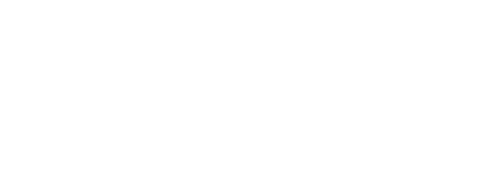 Ю.О. Горелова№ вариантаКомбинация значений признаковРезультат Услуги, за которым обращается заявитель «Предоставление ежемесячной денежной выплаты  для обеспечения полноценным питанием беременных женщин»Результат Услуги, за которым обращается заявитель «Предоставление ежемесячной денежной выплаты  для обеспечения полноценным питанием беременных женщин»Беременная женщина, обращаюсь личноБеременная женщина, обращаюсь через представителяРезультат Услуги, за которым обращается заявитель «Предоставление увеличенной ежемесячной денежной выплаты беременных женщин»Результат Услуги, за которым обращается заявитель «Предоставление увеличенной ежемесячной денежной выплаты беременных женщин»Беременная женщина, обращаюсь личноБеременная женщина, обращаюсь через представителяРезультат Услуги, за которым обращается заявитель «Предоставление ежемесячной денежной выплаты для обеспечения полноценным питанием кормящих матерей»Результат Услуги, за которым обращается заявитель «Предоставление ежемесячной денежной выплаты для обеспечения полноценным питанием кормящих матерей»Мать, осуществляющая кормление ребенка грудным молоком, обращаюсь лично, свидетельство о рождении ребенка выдано на территории Российской ФедерацииМать, осуществляющая кормление ребенка грудным молоком, обращаюсь лично, свидетельство о рождении ребенка выдано за пределами Российской ФедерацииМать, осуществляющая кормление ребенка грудным молоком, обращаюсь через представителя, свидетельство о рождении ребенка выдано на территории Российской ФедерацииМать, осуществляющая кормление ребенка грудным молоком, обращаюсь через представителя, свидетельство о рождении ребенка выдано за пределами Российской ФедерацииРезультат Услуги, за которым обращается заявитель «Предоставление увеличенной ежемесячной денежной выплаты для обеспечения полноценным питанием кормящих матерей»Результат Услуги, за которым обращается заявитель «Предоставление увеличенной ежемесячной денежной выплаты для обеспечения полноценным питанием кормящих матерей»Мать, осуществляющая кормление ребенка грудным молоком, обращаюсь лично, свидетельство о рождении ребенка выдано на территории Российской ФедерацииМать, осуществляющая кормление ребенка грудным молоком, обращаюсь лично, свидетельство о рождении ребенка выдано за пределами Российской ФедерацииМать, осуществляющая кормление ребенка грудным молоком, обращаюсь через представителя, свидетельство о рождении ребенка выдано на территории Российской ФедерацииМать, осуществляющая кормление ребенка грудным молоком, обращаюсь через представителя, свидетельство о рождении ребенка выдано за пределами Российской ФедерацииРезультат Услуги, за которым обращается заявитель «Предоставление ежемесячной денежной выплаты для обеспечения полноценным питанием детей в возрасте до трех лет»Результат Услуги, за которым обращается заявитель «Предоставление ежемесячной денежной выплаты для обеспечения полноценным питанием детей в возрасте до трех лет»Родитель (опекун, усыновитель, один из родителей приемной семьи) ребенка в возрасте от рождения до 3 лет, обращаюсь лично, свидетельство о рождении ребенка выдано на территории Российской ФедерацииРодитель (опекун, усыновитель, один из родителей приемной семьи) ребенка в возрасте от рождения до 3 лет, обращаюсь лично, свидетельство о рождении ребенка выдано за пределами Российской ФедерацииРодитель (опекун, усыновитель, один из родителей приемной семьи) ребенка в возрасте от рождения до 3 лет, обращаюсь через представителя, свидетельство о рождении ребенка выдано на территории Российской ФедерацииРодитель (опекун, усыновитель, один из родителей приемной семьи) ребенка в возрасте от рождения до 3 лет, обращаюсь через представителя, свидетельство о рождении ребенка выдано за пределами Российской ФедерацииРезультат Услуги, за которым обращается заявитель «Предоставление увеличенной ежемесячной денежной выплаты для обеспечения полноценным питанием детей в возрасте до трех лет»Результат Услуги, за которым обращается заявитель «Предоставление увеличенной ежемесячной денежной выплаты для обеспечения полноценным питанием детей в возрасте до трех лет»Родитель (опекун, усыновитель, один из родителей приемной семьи) ребенка в возрасте от рождения до 3 лет, обращаюсь лично, свидетельство о рождении ребенка выдано на территории Российской ФедерацииРодитель (опекун, усыновитель, один из родителей приемной семьи) ребенка в возрасте от рождения до 3 лет, обращаюсь лично, свидетельство о рождении ребенка выдано за пределами Российской ФедерацииРодитель (опекун, усыновитель, один из родителей приемной семьи) ребенка в возрасте от рождения до 3 лет, обращаюсь через представителя, свидетельство о рождении ребенка выдано на территории Российской ФедерацииРодитель (опекун, усыновитель, один из родителей приемной семьи) ребенка в возрасте от рождения до 3 лет, обращаюсь через представителя, свидетельство о рождении ребенка выдано за пределами Российской ФедерацииРезультат Услуги, за которым обращается заявитель «Исправление допущенных опечаток и (или) ошибок в выданном результате предоставления Услуги»Результат Услуги, за которым обращается заявитель «Исправление допущенных опечаток и (или) ошибок в выданном результате предоставления Услуги»Беременная женщина, обращаюсь личноБеременная женщина, обращаюсь через представителяМать, осуществляющая кормление ребенка грудным молоком, обращаюсь личноМать, осуществляющая кормление ребенка грудным молоком, обращаюсь через представителяРодитель (опекун, усыновитель, один из родителей приемной семьи) ребенка в возрасте от рождения до 3 лет, обращаюсь личноРодитель (опекун, усыновитель, один из родителей приемной семьи) ребенка в возрасте от рождения до 3 лет, обращаюсь через представителя№ п/пПризнак заявителяЗначения признака заявителяРезультат Услуги «Предоставление ежемесячной денежной выплаты  для обеспечения полноценным питанием беременных женщин»Результат Услуги «Предоставление ежемесячной денежной выплаты  для обеспечения полноценным питанием беременных женщин»Результат Услуги «Предоставление ежемесячной денежной выплаты  для обеспечения полноценным питанием беременных женщин»Категория заявителя1. Беременная женщинаВы обращаетесь лично или через представителя?1. Обращаюсь лично.2. Обращаюсь через представителяРезультат Услуги «Предоставление увеличенной ежемесячной денежной выплаты беременных женщин»Результат Услуги «Предоставление увеличенной ежемесячной денежной выплаты беременных женщин»Результат Услуги «Предоставление увеличенной ежемесячной денежной выплаты беременных женщин»Категория заявителя1. Беременная женщинаВы обращаетесь лично или через представителя?1. Обращаюсь лично.2. Обращаюсь через представителяРезультат Услуги «Предоставление ежемесячной денежной выплаты для обеспечения полноценным питанием кормящих матерей»Результат Услуги «Предоставление ежемесячной денежной выплаты для обеспечения полноценным питанием кормящих матерей»Результат Услуги «Предоставление ежемесячной денежной выплаты для обеспечения полноценным питанием кормящих матерей»Категория заявителя1. Мать, осуществляющая кормление ребенка грудным молокомВы обращаетесь лично или через представителя?1. Обращаюсь лично.2. Обращаюсь через представителяГде выдано свидетельство о рождении ребенка?1. Свидетельство о рождении ребенка выдано на территории Российской Федерации.2. Свидетельство о рождении ребенка выдано за пределами Российской ФедерацииРезультат Услуги «Предоставление увеличенной ежемесячной денежной выплаты для обеспечения полноценным питанием кормящих матерей»Результат Услуги «Предоставление увеличенной ежемесячной денежной выплаты для обеспечения полноценным питанием кормящих матерей»Результат Услуги «Предоставление увеличенной ежемесячной денежной выплаты для обеспечения полноценным питанием кормящих матерей»Категория заявителя1. Мать, осуществляющая кормление ребенка грудным молокомВы обращаетесь лично или через представителя?1. Обращаюсь лично.2. Обращаюсь через представителяГде выдано свидетельство о рождении ребенка?1. Свидетельство о рождении ребенка выдано на территории Российской Федерации.2. Свидетельство о рождении ребенка выдано за пределами Российской ФедерацииРезультат Услуги «Предоставление ежемесячной денежной выплаты для обеспечения полноценным питанием детей в возрасте до трех лет»Результат Услуги «Предоставление ежемесячной денежной выплаты для обеспечения полноценным питанием детей в возрасте до трех лет»Результат Услуги «Предоставление ежемесячной денежной выплаты для обеспечения полноценным питанием детей в возрасте до трех лет»Категория заявителя1. Родитель (опекун, усыновитель, один из родителей приемной семьи) ребенка в возрасте от рождения до 3 летВы обращаетесь лично или через представителя?1. Обращаюсь лично.2. Обращаюсь через представителяГде выдано свидетельство о рождении ребенка?1. Свидетельство о рождении ребенка выдано на территории Российской Федерации.2. Свидетельство о рождении ребенка выдано за пределами Российской ФедерацииРезультат Услуги «Предоставление увеличенной ежемесячной денежной выплаты для обеспечения полноценным питанием детей в возрасте до трех лет»Результат Услуги «Предоставление увеличенной ежемесячной денежной выплаты для обеспечения полноценным питанием детей в возрасте до трех лет»Результат Услуги «Предоставление увеличенной ежемесячной денежной выплаты для обеспечения полноценным питанием детей в возрасте до трех лет»Категория заявителя1. Родитель (опекун, усыновитель, один из родителей приемной семьи) ребенка в возрасте от рождения до 3 летВы обращаетесь лично или через представителя?1. Обращаюсь лично.2. Обращаюсь через представителяГде выдано свидетельство о рождении ребенка?1. Свидетельство о рождении ребенка выдано на территории Российской Федерации.2. Свидетельство о рождении ребенка выдано за пределами Российской ФедерацииРезультат Услуги «Исправление допущенных опечаток и (или) ошибок в выданном результате предоставления Услуги»Результат Услуги «Исправление допущенных опечаток и (или) ошибок в выданном результате предоставления Услуги»Результат Услуги «Исправление допущенных опечаток и (или) ошибок в выданном результате предоставления Услуги»Категория заявителя1. Беременная женщина.2. Мать, осуществляющая кормление ребенка грудным молоком.3. Родитель (опекун, усыновитель, один из родителей приемной семьи) ребенка в возрасте от рождения до 3 летВы обращаетесь лично или через представителя?1. Обращаюсь лично.2. Обращаюсь через представителя№ п/пВарианты предоставления Услуги, в которых данный межведомственный запрос необходим12Предоставление ежемесячной денежной выплаты  для обеспечения полноценным питанием беременных женщин, беременная женщина, обращаюсь личноПредоставление страхового номера индивидуального лицевого счёта (СНИЛС) застрахованного лица с учётом дополнительных сведений о месте рождения, документе, удостоверяющем личность (Фонд пенсионного и социального страхования Российской Федерации).Направляемые в запросе сведения:фамилия;имя;отчество (обязательно при наличии у застрахованного лица);дата рождения;пол;тип места рождения;город рождения;район рождения;регион рождения;страна рождения;серия;номер;дата выдачи;кем выдан;место рождения (является обязательным к заполнению в случае, если не заполнен блок "Документ удостоверяющий личность");документ удостоверяющий личность;тип удостоверяющего документа.Запрашиваемые в запросе сведения и цели использования запрашиваемых в запросе сведений:СНИЛС (направление заявителю)Проверка действительности Паспорта Гражданина РФ по серии и номеру (Министерство внутренних дел Российской Федерации).Направляемые в запросе сведения:серия паспорта;номер паспорта;дата выдачи паспорта.Запрашиваемые в запросе сведения и цели использования запрашиваемых в запросе сведений: сведения не предусмотреныСведения из ЕГР ЗАГС о государственной регистрации заключения брака (Федеральная налоговая служба).Направляемые в запросе сведения:ФИО (при наличии);дата рождения;серия и номер документа, удостоверяющего личность;реквизиты записи акта о рождении (номер записи, дата записи, наименование органа, которым произведена государственная регистрация акта гражданского состояния) (при наличии).Запрашиваемые в запросе сведения и цели использования запрашиваемых в запросе сведений:сведения о перемене фамилии, имени, отчества (предоставление государственной услуги) (межведомственное взаимодействие)Сведения о регистрации по месту жительства граждан РФ (МВД России).Направляемые в запросе сведения:фамилия, имя, отчество (при наличии);дата рождения;тип документа, удостоверяющего личность;серия документа, удостоверяющего личность;номер документа, удостоверяющего личность;дата выдачи документа, удостоверяющего личность.Запрашиваемые в запросе сведения и цели использования запрашиваемых в запросе сведений:фамилия, имя, отчество (при наличии) (межведомственное взаимодействие);дата рождения (межведомственное взаимодействие);регион. Код субъекта Российской Федерации по ОКАТО (межведомственное взаимодействие);населенный пункт (межведомственное взаимодействие);улица (межведомственное взаимодействие);дом (межведомственное взаимодействие);корпус (межведомственное взаимодействие);квартира (межведомственное взаимодействие);дата начала срока регистрации (межведомственное взаимодействие);неструктурированный адрес (межведомственное взаимодействие)Сведения из ЕГР ЗАГС о государственной регистрации расторжения брака (Федеральная налоговая служба).Направляемые в запросе сведения:фамилия;имя;отчество (при наличии);дата рождения;СНИЛС.Запрашиваемые в запросе сведения и цели использования запрашиваемых в запросе сведений:фамилия (межведомственное взаимодействие);имя (межведомственное взаимодействие);отчество (при наличии) (межведомственное взаимодействие);дата рождения (межведомственное взаимодействие);СНИЛС (межведомственное взаимодействие);реквизиты акта (межведомственное взаимодействие);сведения о лицах, расторгнувших брак (супруг) (межведомственное взаимодействие);сведения о лицах, расторгнувших брак (супруга) (межведомственное взаимодействие)Сведения о регистрации по месту пребывания граждан РФ (Министерство внутренних дел Российской Федерации).Направляемые в запросе сведения: сведения не предусмотрены.Запрашиваемые в запросе сведения и цели использования запрашиваемых в запросе сведений:место регистрации по месту пребывания (межведомственное взаимодействие);ФИО (при наличии) (межведомственное взаимодействие)Сведения из ЕГР ЗАГС о государственной регистрации перемены имени (Федеральная налоговая служба).Направляемые в запросе сведения:ФИО (при их наличии);дата рождения;серия и номер документа, удостоверяющего личность;реквизиты записи акта о рождении (номер записи, дата записи, наименование органа, которым произведена государственная регистрация акта гражданского состояния) (при наличии).Запрашиваемые в запросе сведения и цели использования запрашиваемых в запросе сведений:сведения о перемене фамилии, имени, отчества (предоставление государственной услуги) (межведомственное взаимодействие)Сведения из ЕГР ЗАГС о государственной регистрации смерти (Федеральная налоговая служба).Направляемые в запросе сведения:реквизиты свидетельства о смерти;свидетельство о смерти.Запрашиваемые в запросе сведения и цели использования запрашиваемых в запросе сведений:ФИО (фамилия, имя, отчество) (межведомственное взаимодействие);дата рождения (дд/мм/гг) (межведомственное взаимодействие);дата смерти (межведомственное взаимодействие);номер актовой записи о смерти (межведомственное взаимодействие);наименование документа, подтверждающего смерть (межведомственное взаимодействие);номер документа, подтверждающего смерть (межведомственное взаимодействие);дата документа, подтверждающего смерть (межведомственное взаимодействие)Предоставление ежемесячной денежной выплаты  для обеспечения полноценным питанием беременных женщин, беременная женщина, обращаюсь через представителяПредоставление страхового номера индивидуального лицевого счёта (СНИЛС) застрахованного лица с учётом дополнительных сведений о месте рождения, документе, удостоверяющем личность (Фонд пенсионного и социального страхования Российской Федерации).Направляемые в запросе сведения:фамилия;имя;отчество (обязательно при наличии у застрахованного лица);дата рождения;пол;тип места рождения;город рождения;район рождения;регион рождения;страна рождения;серия;номер;дата выдачи;кем выдан;место рождения (является обязательным к заполнению в случае, если не заполнен блок "Документ удостоверяющий личность");документ удостоверяющий личность;тип удостоверяющего документа.Запрашиваемые в запросе сведения и цели использования запрашиваемых в запросе сведений:СНИЛС (направление заявителю)Проверка действительности Паспорта Гражданина РФ по серии и номеру (Министерство внутренних дел Российской Федерации).Направляемые в запросе сведения:серия паспорта;номер паспорта;дата выдачи паспорта.Запрашиваемые в запросе сведения и цели использования запрашиваемых в запросе сведений: сведения не предусмотреныСведения из ЕГР ЗАГС о государственной регистрации заключения брака (Федеральная налоговая служба).Направляемые в запросе сведения:ФИО (при наличии);дата рождения;серия и номер документа, удостоверяющего личность;реквизиты записи акта о рождении (номер записи, дата записи, наименование органа, которым произведена государственная регистрация акта гражданского состояния) (при наличии).Запрашиваемые в запросе сведения и цели использования запрашиваемых в запросе сведений:сведения о перемене фамилии, имени, отчества (предоставление государственной услуги) (межведомственное взаимодействие)Сведения о регистрации по месту жительства граждан РФ (МВД России).Направляемые в запросе сведения:фамилия, имя, отчество (при наличии);дата рождения;тип документа, удостоверяющего личность;серия документа, удостоверяющего личность;номер документа, удостоверяющего личность;дата выдачи документа, удостоверяющего личность.Запрашиваемые в запросе сведения и цели использования запрашиваемых в запросе сведений:фамилия, имя, отчество (при наличии) (межведомственное взаимодействие);дата рождения (межведомственное взаимодействие);регион. Код субъекта Российской Федерации по ОКАТО (межведомственное взаимодействие);населенный пункт (межведомственное взаимодействие);улица (межведомственное взаимодействие);дом (межведомственное взаимодействие);корпус (межведомственное взаимодействие);квартира (межведомственное взаимодействие);дата начала срока регистрации (межведомственное взаимодействие);неструктурированный адрес (межведомственное взаимодействие)Сведения из ЕГР ЗАГС о государственной регистрации расторжения брака (Федеральная налоговая служба).Направляемые в запросе сведения:фамилия;имя;отчество (при наличии);дата рождения;СНИЛС.Запрашиваемые в запросе сведения и цели использования запрашиваемых в запросе сведений:фамилия (межведомственное взаимодействие);имя (межведомственное взаимодействие);отчество (при наличии) (межведомственное взаимодействие);дата рождения (межведомственное взаимодействие);СНИЛС (межведомственное взаимодействие);реквизиты акта (межведомственное взаимодействие);сведения о лицах, расторгнувших брак (супруг) (межведомственное взаимодействие);сведения о лицах, расторгнувших брак (супруга) (межведомственное взаимодействие)Сведения о регистрации по месту пребывания граждан РФ (Министерство внутренних дел Российской Федерации).Направляемые в запросе сведения: сведения не предусмотрены.Запрашиваемые в запросе сведения и цели использования запрашиваемых в запросе сведений:место регистрации по месту пребывания (межведомственное взаимодействие);ФИО (при наличии) (межведомственное взаимодействие)Сведения из ЕГР ЗАГС о государственной регистрации перемены имени (Федеральная налоговая служба).Направляемые в запросе сведения:ФИО (при их наличии);дата рождения;серия и номер документа, удостоверяющего личность;реквизиты записи акта о рождении (номер записи, дата записи, наименование органа, которым произведена государственная регистрация акта гражданского состояния) (при наличии).Запрашиваемые в запросе сведения и цели использования запрашиваемых в запросе сведений:сведения о перемене фамилии, имени, отчества (предоставление государственной услуги) (межведомственное взаимодействие)Сведения из ЕГР ЗАГС о государственной регистрации смерти (Федеральная налоговая служба).Направляемые в запросе сведения:реквизиты свидетельства о смерти;свидетельство о смерти.Запрашиваемые в запросе сведения и цели использования запрашиваемых в запросе сведений:ФИО (фамилия, имя, отчество) (межведомственное взаимодействие);дата рождения (дд/мм/гг) (межведомственное взаимодействие);дата смерти (межведомственное взаимодействие);номер актовой записи о смерти (межведомственное взаимодействие);наименование документа, подтверждающего смерть (межведомственное взаимодействие);номер документа, подтверждающего смерть (межведомственное взаимодействие);дата документа, подтверждающего смерть (межведомственное взаимодействие)Предоставление увеличенной ежемесячной денежной выплаты беременных женщин, беременная женщина, обращаюсь личноСведения из ЕГР ЗАГС о государственной регистрации заключения брака (Федеральная налоговая служба).Направляемые в запросе сведения:ФИО (при наличии);дата рождения;серия и номер документа, удостоверяющего личность;реквизиты записи акта о рождении (номер записи, дата записи, наименование органа, которым произведена государственная регистрация акта гражданского состояния) (при наличии).Запрашиваемые в запросе сведения и цели использования запрашиваемых в запросе сведений:сведения о перемене фамилии, имени, отчества (предоставление государственной услуги) (межведомственное взаимодействие)Проверка действительности Паспорта Гражданина РФ по серии и номеру (Министерство внутренних дел Российской Федерации).Направляемые в запросе сведения:серия паспорта;номер паспорта;дата выдачи паспорта.Запрашиваемые в запросе сведения и цели использования запрашиваемых в запросе сведений: сведения не предусмотреныСведения из ЕГР ЗАГС о государственной регистрации расторжения брака (Федеральная налоговая служба).Направляемые в запросе сведения:фамилия;имя;отчество (при наличии);дата рождения;СНИЛС.Запрашиваемые в запросе сведения и цели использования запрашиваемых в запросе сведений:фамилия (межведомственное взаимодействие);имя (межведомственное взаимодействие);отчество (при наличии) (межведомственное взаимодействие);дата рождения (межведомственное взаимодействие);СНИЛС (межведомственное взаимодействие);реквизиты акта (межведомственное взаимодействие);сведения о лицах, расторгнувших брак (супруг) (межведомственное взаимодействие);сведения о лицах, расторгнувших брак (супруга) (межведомственное взаимодействие)Сведения о регистрации по месту жительства граждан РФ (МВД России).Направляемые в запросе сведения:фамилия, имя, отчество (при наличии);дата рождения;тип документа, удостоверяющего личность;серия документа, удостоверяющего личность;номер документа, удостоверяющего личность;дата выдачи документа, удостоверяющего личность.Запрашиваемые в запросе сведения и цели использования запрашиваемых в запросе сведений:фамилия, имя, отчество (при наличии) (межведомственное взаимодействие);дата рождения (межведомственное взаимодействие);регион. Код субъекта Российской Федерации по ОКАТО (межведомственное взаимодействие);населенный пункт (межведомственное взаимодействие);улица (межведомственное взаимодействие);дом (межведомственное взаимодействие);корпус (межведомственное взаимодействие);квартира (межведомственное взаимодействие);дата начала срока регистрации (межведомственное взаимодействие);неструктурированный адрес (межведомственное взаимодействие)Сведения из ЕГР ЗАГС о государственной регистрации перемены имени (Федеральная налоговая служба).Направляемые в запросе сведения:ФИО (при их наличии);дата рождения;серия и номер документа, удостоверяющего личность;реквизиты записи акта о рождении (номер записи, дата записи, наименование органа, которым произведена государственная регистрация акта гражданского состояния) (при наличии).Запрашиваемые в запросе сведения и цели использования запрашиваемых в запросе сведений:сведения о перемене фамилии, имени, отчества (предоставление государственной услуги) (межведомственное взаимодействие)Сведения о регистрации по месту пребывания граждан РФ (Министерство внутренних дел Российской Федерации).Направляемые в запросе сведения: сведения не предусмотрены.Запрашиваемые в запросе сведения и цели использования запрашиваемых в запросе сведений:место регистрации по месту пребывания (межведомственное взаимодействие);ФИО (при наличии) (межведомственное взаимодействие)Сведения из ЕГР ЗАГС о государственной регистрации смерти (Федеральная налоговая служба).Направляемые в запросе сведения:реквизиты свидетельства о смерти;свидетельство о смерти.Запрашиваемые в запросе сведения и цели использования запрашиваемых в запросе сведений:ФИО (фамилия, имя, отчество) (межведомственное взаимодействие);дата рождения (дд/мм/гг) (межведомственное взаимодействие);дата смерти (межведомственное взаимодействие);номер актовой записи о смерти (межведомственное взаимодействие);наименование документа, подтверждающего смерть (межведомственное взаимодействие);номер документа, подтверждающего смерть (межведомственное взаимодействие);дата документа, подтверждающего смерть (межведомственное взаимодействие)Предоставление сведений о трудовой деятельности (Социальный фонд России).Направляемые в запросе сведения:полное наименование организации;дата начала трудовой деятельности;должность;фамилия;имя;отчество;СНИЛС;дата рождения;отчество (при наличии);номер обращения.Запрашиваемые в запросе сведения и цели использования запрашиваемых в запросе сведений:полное наименование организации (межведомственное взаимодействие);дата начала трудовой деятельности (межведомственное взаимодействие);должность (межведомственное взаимодействие);фамилия (межведомственное взаимодействие);имя (межведомственное взаимодействие);отчество (при наличии) (межведомственное взаимодействие);СНИЛС (межведомственное взаимодействие);дата рождения (межведомственное взаимодействие);сведения о работодателе (регистрационный номер в СФР; наименование; ИНН) (межведомственное взаимодействие);номер документа (межведомственное взаимодействие);должность работника (межведомственное взаимодействие);структурное подразделение (межведомственное взаимодействие);история (регистрационный номер в СФР; наименование; период (начало, окончание)) (межведомственное взаимодействие);сведения о работнике (фамилия, имя, отчество; СНИЛС) (межведомственное взаимодействие);сведения о работодателе (регистрационный номер в СФР; наименование; ИНН; номер документа; дата документа; должность работника; структурное подразделение) (межведомственное взаимодействие);страховой номер индивидуального лицевого счета (СНИЛС) (межведомственное взаимодействие);регистрационный номер работодателя в СФР (межведомственное взаимодействие);наименование работодателя (межведомственное взаимодействие);ИНН работодателя (межведомственное взаимодействие);период работы (дата начала, дата окончания) (межведомственное взаимодействие);номер СНИЛС (межведомственное взаимодействие);страховой номер индивидуального лицевого счета (межведомственное взаимодействие);регистрационный номер работодателя (межведомственное взаимодействие);краткое наименование организации (межведомственное взаимодействие);ИНН (межведомственное взаимодействие);КПП (межведомственное взаимодействие);дата (межведомственное взаимодействие);вид (межведомственное взаимодействие);сведения (межведомственное взаимодействие);является совместителем (межведомственное взаимодействие);наименование (межведомственное взаимодействие);дата (межведомственное взаимодействие);номер (межведомственное взаимодействие);должность (межведомственное взаимодействие);КПП работодателя (межведомственное взаимодействие);дaта (межведомственное взаимодействие);должность (межведомственное взаимодействие);период работы с (межведомственное взаимодействие);период работы по (межведомственное взаимодействие);период работы (межведомственное взаимодействие);трудовая деятельность (межведомственное взаимодействие);должность (межведомственное взаимодействие);дата формирования (межведомственное взаимодействие);дата (число, месяц, год) приема, перевода, увольнения (межведомственное взаимодействие);сведения о приеме, переводе, увольнении (межведомственное взаимодействие);трудовая функция (должность, профессия, специальность, квалификация, конкретный вид поручаемой работы), структурное подразделение (межведомственное взаимодействие);причины увольнения (пункт, часть статьи, статья Трудового кодекса Российской Федерации, федерального закона) (межведомственное взаимодействие);основание (наименование документа, дата документа, номер документа) (межведомственное взаимодействие);номер обращения (межведомственное взаимодействие)Предоставление увеличенной ежемесячной денежной выплаты беременных женщин, беременная женщина, обращаюсь через представителяСведения из ЕГР ЗАГС о государственной регистрации заключения брака (Федеральная налоговая служба).Направляемые в запросе сведения:ФИО (при наличии);дата рождения;серия и номер документа, удостоверяющего личность;реквизиты записи акта о рождении (номер записи, дата записи, наименование органа, которым произведена государственная регистрация акта гражданского состояния) (при наличии).Запрашиваемые в запросе сведения и цели использования запрашиваемых в запросе сведений:сведения о перемене фамилии, имени, отчества (предоставление государственной услуги) (межведомственное взаимодействие)Проверка действительности Паспорта Гражданина РФ по серии и номеру (Министерство внутренних дел Российской Федерации).Направляемые в запросе сведения:серия паспорта;номер паспорта;дата выдачи паспорта.Запрашиваемые в запросе сведения и цели использования запрашиваемых в запросе сведений: сведения не предусмотреныСведения из ЕГР ЗАГС о государственной регистрации расторжения брака (Федеральная налоговая служба).Направляемые в запросе сведения:фамилия;имя;отчество (при наличии);дата рождения;СНИЛС.Запрашиваемые в запросе сведения и цели использования запрашиваемых в запросе сведений:фамилия (межведомственное взаимодействие);имя (межведомственное взаимодействие);отчество (при наличии) (межведомственное взаимодействие);дата рождения (межведомственное взаимодействие);СНИЛС (межведомственное взаимодействие);реквизиты акта (межведомственное взаимодействие);сведения о лицах, расторгнувших брак (супруг) (межведомственное взаимодействие);сведения о лицах, расторгнувших брак (супруга) (межведомственное взаимодействие)Сведения о регистрации по месту жительства граждан РФ (МВД России).Направляемые в запросе сведения:фамилия, имя, отчество (при наличии);дата рождения;тип документа, удостоверяющего личность;серия документа, удостоверяющего личность;номер документа, удостоверяющего личность;дата выдачи документа, удостоверяющего личность.Запрашиваемые в запросе сведения и цели использования запрашиваемых в запросе сведений:фамилия, имя, отчество (при наличии) (межведомственное взаимодействие);дата рождения (межведомственное взаимодействие);регион. Код субъекта Российской Федерации по ОКАТО (межведомственное взаимодействие);населенный пункт (межведомственное взаимодействие);улица (межведомственное взаимодействие);дом (межведомственное взаимодействие);корпус (межведомственное взаимодействие);квартира (межведомственное взаимодействие);дата начала срока регистрации (межведомственное взаимодействие);неструктурированный адрес (межведомственное взаимодействие)Сведения из ЕГР ЗАГС о государственной регистрации перемены имени (Федеральная налоговая служба).Направляемые в запросе сведения:ФИО (при их наличии);дата рождения;серия и номер документа, удостоверяющего личность;реквизиты записи акта о рождении (номер записи, дата записи, наименование органа, которым произведена государственная регистрация акта гражданского состояния) (при наличии).Запрашиваемые в запросе сведения и цели использования запрашиваемых в запросе сведений:сведения о перемене фамилии, имени, отчества (предоставление государственной услуги) (межведомственное взаимодействие)Сведения о регистрации по месту пребывания граждан РФ (Министерство внутренних дел Российской Федерации).Направляемые в запросе сведения: сведения не предусмотрены.Запрашиваемые в запросе сведения и цели использования запрашиваемых в запросе сведений:место регистрации по месту пребывания (межведомственное взаимодействие);ФИО (при наличии) (межведомственное взаимодействие)Сведения из ЕГР ЗАГС о государственной регистрации смерти (Федеральная налоговая служба).Направляемые в запросе сведения:реквизиты свидетельства о смерти;свидетельство о смерти.Запрашиваемые в запросе сведения и цели использования запрашиваемых в запросе сведений:ФИО (фамилия, имя, отчество) (межведомственное взаимодействие);дата рождения (дд/мм/гг) (межведомственное взаимодействие);дата смерти (межведомственное взаимодействие);номер актовой записи о смерти (межведомственное взаимодействие);наименование документа, подтверждающего смерть (межведомственное взаимодействие);номер документа, подтверждающего смерть (межведомственное взаимодействие);дата документа, подтверждающего смерть (межведомственное взаимодействие)Предоставление сведений о трудовой деятельности (Социальный фонд России).Направляемые в запросе сведения:полное наименование организации;дата начала трудовой деятельности;должность;фамилия;имя;отчество;СНИЛС;дата рождения;отчество (при наличии);номер обращения.Запрашиваемые в запросе сведения и цели использования запрашиваемых в запросе сведений:полное наименование организации (межведомственное взаимодействие);дата начала трудовой деятельности (межведомственное взаимодействие);должность (межведомственное взаимодействие);фамилия (межведомственное взаимодействие);имя (межведомственное взаимодействие);отчество (при наличии) (межведомственное взаимодействие);СНИЛС (межведомственное взаимодействие);дата рождения (межведомственное взаимодействие);сведения о работодателе (регистрационный номер в СФР; наименование; ИНН) (межведомственное взаимодействие);номер документа (межведомственное взаимодействие);должность работника (межведомственное взаимодействие);структурное подразделение (межведомственное взаимодействие);история (регистрационный номер в СФР; наименование; период (начало, окончание)) (межведомственное взаимодействие);сведения о работнике (фамилия, имя, отчество; СНИЛС) (межведомственное взаимодействие);сведения о работодателе (регистрационный номер в СФР; наименование; ИНН; номер документа; дата документа; должность работника; структурное подразделение) (межведомственное взаимодействие);страховой номер индивидуального лицевого счета (СНИЛС) (межведомственное взаимодействие);регистрационный номер работодателя в СФР (межведомственное взаимодействие);наименование работодателя (межведомственное взаимодействие);ИНН работодателя (межведомственное взаимодействие);период работы (дата начала, дата окончания) (межведомственное взаимодействие);номер СНИЛС (межведомственное взаимодействие);страховой номер индивидуального лицевого счета (межведомственное взаимодействие);регистрационный номер работодателя (межведомственное взаимодействие);краткое наименование организации (межведомственное взаимодействие);ИНН (межведомственное взаимодействие);КПП (межведомственное взаимодействие);дата (межведомственное взаимодействие);вид (межведомственное взаимодействие);сведения (межведомственное взаимодействие);является совместителем (межведомственное взаимодействие);наименование (межведомственное взаимодействие);дата (межведомственное взаимодействие);номер (межведомственное взаимодействие);должность (межведомственное взаимодействие);КПП работодателя (межведомственное взаимодействие);дaта (межведомственное взаимодействие);должность (межведомственное взаимодействие);период работы с (межведомственное взаимодействие);период работы по (межведомственное взаимодействие);период работы (межведомственное взаимодействие);трудовая деятельность (межведомственное взаимодействие);должность (межведомственное взаимодействие);дата формирования (межведомственное взаимодействие);дата (число, месяц, год) приема, перевода, увольнения (межведомственное взаимодействие);сведения о приеме, переводе, увольнении (межведомственное взаимодействие);трудовая функция (должность, профессия, специальность, квалификация, конкретный вид поручаемой работы), структурное подразделение (межведомственное взаимодействие);причины увольнения (пункт, часть статьи, статья Трудового кодекса Российской Федерации, федерального закона) (межведомственное взаимодействие);основание (наименование документа, дата документа, номер документа) (межведомственное взаимодействие);номер обращения (межведомственное взаимодействие)Предоставление ежемесячной денежной выплаты для обеспечения полноценным питанием кормящих матерей, мать, осуществляющая кормление ребенка грудным молоком, обращаюсь лично, свидетельство о рождении ребенка выдано на территории Российской ФедерацииПредоставление страхового номера индивидуального лицевого счёта (СНИЛС) застрахованного лица с учётом дополнительных сведений о месте рождения, документе, удостоверяющем личность (Фонд пенсионного и социального страхования Российской Федерации).Направляемые в запросе сведения:фамилия;имя;отчество (обязательно при наличии у застрахованного лица);дата рождения;пол;тип места рождения;город рождения;район рождения;регион рождения;страна рождения;серия;номер;дата выдачи;кем выдан;место рождения (является обязательным к заполнению в случае, если не заполнен блок "Документ удостоверяющий личность");документ удостоверяющий личность;тип удостоверяющего документа.Запрашиваемые в запросе сведения и цели использования запрашиваемых в запросе сведений:СНИЛС (межведомственное взаимодействие)Проверка действительности Паспорта Гражданина РФ по серии и номеру (Министерство внутренних дел Российской Федерации).Направляемые в запросе сведения:серия паспорта;номер паспорта;дата выдачи паспорта.Запрашиваемые в запросе сведения и цели использования запрашиваемых в запросе сведений: сведения не предусмотреныСведения из ЕГР ЗАГС о государственной регистрации заключения брака (Федеральная налоговая служба).Направляемые в запросе сведения:ФИО (при наличии);дата рождения;серия и номер документа, удостоверяющего личность;реквизиты записи акта о рождении (номер записи, дата записи, наименование органа, которым произведена государственная регистрация акта гражданского состояния) (при наличии).Запрашиваемые в запросе сведения и цели использования запрашиваемых в запросе сведений:сведения о перемене фамилии, имени, отчества (предоставление государственной услуги) (межведомственное взаимодействие)Сведения о регистрации по месту жительства граждан РФ (МВД России).Направляемые в запросе сведения:фамилия, имя, отчество (при наличии);дата рождения;тип документа, удостоверяющего личность;серия документа, удостоверяющего личность;номер документа, удостоверяющего личность;дата выдачи документа, удостоверяющего личность.Запрашиваемые в запросе сведения и цели использования запрашиваемых в запросе сведений:фамилия, имя, отчество (при наличии) (межведомственное взаимодействие);дата рождения (межведомственное взаимодействие);регион. Код субъекта Российской Федерации по ОКАТО (межведомственное взаимодействие);населенный пункт (межведомственное взаимодействие);улица (межведомственное взаимодействие);дом (межведомственное взаимодействие);корпус (межведомственное взаимодействие);квартира (межведомственное взаимодействие);дата начала срока регистрации (межведомственное взаимодействие);неструктурированный адрес (межведомственное взаимодействие)Сведения из ЕГР ЗАГС о государственной регистрации расторжения брака (Федеральная налоговая служба).Направляемые в запросе сведения:фамилия;имя;отчество (при наличии);дата рождения;СНИЛС.Запрашиваемые в запросе сведения и цели использования запрашиваемых в запросе сведений:фамилия (межведомственное взаимодействие);имя (межведомственное взаимодействие);отчество (при наличии) (межведомственное взаимодействие);дата рождения (межведомственное взаимодействие);СНИЛС (межведомственное взаимодействие);реквизиты акта (межведомственное взаимодействие);сведения о лицах, расторгнувших брак (супруг) (межведомственное взаимодействие);сведения о лицах, расторгнувших брак (супруга) (межведомственное взаимодействие)Сведения о регистрации по месту пребывания граждан РФ (Министерство внутренних дел Российской Федерации).Направляемые в запросе сведения: сведения не предусмотрены.Запрашиваемые в запросе сведения и цели использования запрашиваемых в запросе сведений:место регистрации по месту пребывания (межведомственное взаимодействие);ФИО (при наличии) (межведомственное взаимодействие)Сведения из ЕГР ЗАГС о государственной регистрации перемены имени (Федеральная налоговая служба).Направляемые в запросе сведения:ФИО (при их наличии);дата рождения;серия и номер документа, удостоверяющего личность;реквизиты записи акта о рождении (номер записи, дата записи, наименование органа, которым произведена государственная регистрация акта гражданского состояния) (при наличии).Запрашиваемые в запросе сведения и цели использования запрашиваемых в запросе сведений:сведения о перемене фамилии, имени, отчества (предоставление государственной услуги) (межведомственное взаимодействие)Сведения из ЕГР ЗАГС о государственной регистрации смерти (Федеральная налоговая служба).Направляемые в запросе сведения:реквизиты свидетельства о смерти;свидетельство о смерти.Запрашиваемые в запросе сведения и цели использования запрашиваемых в запросе сведений:ФИО (фамилия, имя, отчество) (межведомственное взаимодействие);дата рождения (дд/мм/гг) (межведомственное взаимодействие);дата смерти (межведомственное взаимодействие);номер актовой записи о смерти (межведомственное взаимодействие);наименование документа, подтверждающего смерть (межведомственное взаимодействие);номер документа, подтверждающего смерть (межведомственное взаимодействие);дата документа, подтверждающего смерть (межведомственное взаимодействие)Сведения из ЕГР ЗАГС о государственной регистрации рождения (Федеральная налоговая служба).Направляемые в запросе сведения:ФИО ребенка;ФИО (при наличии) родителей;Адрес регистрации ребенка совпадает с адресом регистрации заявителя;дата и место рождения;Дата выдачи свидетельства о рождении.Запрашиваемые в запросе сведения и цели использования запрашиваемых в запросе сведений:ФИО ребенка (межведомственное взаимодействие);дата и место рождения (межведомственное взаимодействие);ФИО (при наличии) родителей (межведомственное взаимодействие);Дата выдачи свидетельства о рождении (межведомственное взаимодействие);Адрес регистрации ребенка совпадает с адресом регистрации заявителя (межведомственное взаимодействие);дата предоставления ответа (межведомственное взаимодействие)Сведения об ограничении матери (отца) ребенка в родительских правах (при наличии), находящиеся в распоряжении органов опеки и попечительства (Министерство просвещения Российской Федерации).Направляемые в запросе сведения:сведения о ребенке, в отношении которого проводится проверка.Запрашиваемые в запросе сведения и цели использования запрашиваемых в запросе сведений:сведения о родителях (единственном родителе) (межведомственное взаимодействие);сведения о документе, которым лицо ограничено в родительских правах (отменено ограничение в родительских правах) (межведомственное взаимодействие);сведения о лице, ограниченном в родительских правах (в отношении которого отменено ограничение в родительских правах) (межведомственное взаимодействие);сведения о ребенке, родители (родитель) которого ограничены в родительских правах (в отношении которых отменено ограничение в родительских правах) (межведомственное взаимодействие)Сведения о лишении матери (отца) ребенка родительских прав (при наличии), находящиеся в распоряжении органов опеки и попечительства (Министерство просвещения Российской Федерации).Направляемые в запросе сведения:сведения о ребенке, в отношении которого проводится проверка.Запрашиваемые в запросе сведения и цели использования запрашиваемых в запросе сведений:сведения о родителях (единственном родителе) (межведомственное взаимодействие);сведения о документе, которым лицо лишено родительских прав (восстановлено в родительских правах) (межведомственное взаимодействие);сведения о лице, лишенном родительских прав (восстановленном в родительских правах) (межведомственное взаимодействие);сведения о ребенке, родители (родитель) которого лишены родительских прав (восстановлены в родительских правах) (межведомственное взаимодействие)Предоставление ежемесячной денежной выплаты для обеспечения полноценным питанием кормящих матерей, мать, осуществляющая кормление ребенка грудным молоком, обращаюсь лично, свидетельство о рождении ребенка выдано за пределами Российской ФедерацииПредоставление страхового номера индивидуального лицевого счёта (СНИЛС) застрахованного лица с учётом дополнительных сведений о месте рождения, документе, удостоверяющем личность (Фонд пенсионного и социального страхования Российской Федерации).Направляемые в запросе сведения:фамилия;имя;отчество (обязательно при наличии у застрахованного лица);дата рождения;пол;тип места рождения;город рождения;район рождения;регион рождения;страна рождения;серия;номер;дата выдачи;кем выдан;место рождения (является обязательным к заполнению в случае, если не заполнен блок "Документ удостоверяющий личность");документ удостоверяющий личность;тип удостоверяющего документа.Запрашиваемые в запросе сведения и цели использования запрашиваемых в запросе сведений:СНИЛС (межведомственное взаимодействие)Проверка действительности Паспорта Гражданина РФ по серии и номеру (Министерство внутренних дел Российской Федерации).Направляемые в запросе сведения:серия паспорта;номер паспорта;дата выдачи паспорта.Запрашиваемые в запросе сведения и цели использования запрашиваемых в запросе сведений: сведения не предусмотреныСведения из ЕГР ЗАГС о государственной регистрации заключения брака (Федеральная налоговая служба).Направляемые в запросе сведения:ФИО (при наличии);дата рождения;серия и номер документа, удостоверяющего личность;реквизиты записи акта о рождении (номер записи, дата записи, наименование органа, которым произведена государственная регистрация акта гражданского состояния) (при наличии).Запрашиваемые в запросе сведения и цели использования запрашиваемых в запросе сведений:сведения о перемене фамилии, имени, отчества (предоставление государственной услуги) (межведомственное взаимодействие)Сведения о регистрации по месту жительства граждан РФ (МВД России).Направляемые в запросе сведения:фамилия, имя, отчество (при наличии);дата рождения;тип документа, удостоверяющего личность;серия документа, удостоверяющего личность;номер документа, удостоверяющего личность;дата выдачи документа, удостоверяющего личность.Запрашиваемые в запросе сведения и цели использования запрашиваемых в запросе сведений:фамилия, имя, отчество (при наличии) (межведомственное взаимодействие);дата рождения (межведомственное взаимодействие);регион. Код субъекта Российской Федерации по ОКАТО (межведомственное взаимодействие);населенный пункт (межведомственное взаимодействие);улица (межведомственное взаимодействие);дом (межведомственное взаимодействие);корпус (межведомственное взаимодействие);квартира (межведомственное взаимодействие);дата начала срока регистрации (межведомственное взаимодействие);неструктурированный адрес (межведомственное взаимодействие)Сведения из ЕГР ЗАГС о государственной регистрации расторжения брака (Федеральная налоговая служба).Направляемые в запросе сведения:фамилия;имя;отчество (при наличии);дата рождения;СНИЛС.Запрашиваемые в запросе сведения и цели использования запрашиваемых в запросе сведений:фамилия (межведомственное взаимодействие);имя (межведомственное взаимодействие);отчество (при наличии) (межведомственное взаимодействие);дата рождения (межведомственное взаимодействие);СНИЛС (межведомственное взаимодействие);реквизиты акта (межведомственное взаимодействие);сведения о лицах, расторгнувших брак (супруг) (межведомственное взаимодействие);сведения о лицах, расторгнувших брак (супруга) (межведомственное взаимодействие)Сведения о регистрации по месту пребывания граждан РФ (Министерство внутренних дел Российской Федерации).Направляемые в запросе сведения: сведения не предусмотрены.Запрашиваемые в запросе сведения и цели использования запрашиваемых в запросе сведений:место регистрации по месту пребывания (межведомственное взаимодействие);ФИО (при наличии) (межведомственное взаимодействие)Сведения из ЕГР ЗАГС о государственной регистрации перемены имени (Федеральная налоговая служба).Направляемые в запросе сведения:ФИО (при их наличии);дата рождения;серия и номер документа, удостоверяющего личность;реквизиты записи акта о рождении (номер записи, дата записи, наименование органа, которым произведена государственная регистрация акта гражданского состояния) (при наличии).Запрашиваемые в запросе сведения и цели использования запрашиваемых в запросе сведений:сведения о перемене фамилии, имени, отчества (предоставление государственной услуги) (межведомственное взаимодействие)Сведения из ЕГР ЗАГС о государственной регистрации смерти (Федеральная налоговая служба).Направляемые в запросе сведения:реквизиты свидетельства о смерти;свидетельство о смерти.Запрашиваемые в запросе сведения и цели использования запрашиваемых в запросе сведений:ФИО (фамилия, имя, отчество) (межведомственное взаимодействие);дата рождения (дд/мм/гг) (межведомственное взаимодействие);дата смерти (межведомственное взаимодействие);номер актовой записи о смерти (межведомственное взаимодействие);наименование документа, подтверждающего смерть (межведомственное взаимодействие);номер документа, подтверждающего смерть (межведомственное взаимодействие);дата документа, подтверждающего смерть (межведомственное взаимодействие)Сведения из ЕГР ЗАГС о государственной регистрации рождения (Федеральная налоговая служба).Направляемые в запросе сведения:ФИО ребенка;ФИО (при наличии) родителей;Адрес регистрации ребенка совпадает с адресом регистрации заявителя;дата и место рождения;Дата выдачи свидетельства о рождении.Запрашиваемые в запросе сведения и цели использования запрашиваемых в запросе сведений:ФИО ребенка (межведомственное взаимодействие);дата и место рождения (межведомственное взаимодействие);ФИО (при наличии) родителей (межведомственное взаимодействие);Дата выдачи свидетельства о рождении (межведомственное взаимодействие);Адрес регистрации ребенка совпадает с адресом регистрации заявителя (межведомственное взаимодействие);дата предоставления ответа (межведомственное взаимодействие)Сведения об ограничении матери (отца) ребенка в родительских правах (при наличии), находящиеся в распоряжении органов опеки и попечительства (Министерство просвещения Российской Федерации).Направляемые в запросе сведения:сведения о ребенке, в отношении которого проводится проверка.Запрашиваемые в запросе сведения и цели использования запрашиваемых в запросе сведений:сведения о родителях (единственном родителе) (межведомственное взаимодействие);сведения о документе, которым лицо ограничено в родительских правах (отменено ограничение в родительских правах) (межведомственное взаимодействие);сведения о лице, ограниченном в родительских правах (в отношении которого отменено ограничение в родительских правах) (межведомственное взаимодействие);сведения о ребенке, родители (родитель) которого ограничены в родительских правах (в отношении которых отменено ограничение в родительских правах) (межведомственное взаимодействие)Сведения о лишении матери (отца) ребенка родительских прав (при наличии), находящиеся в распоряжении органов опеки и попечительства (Министерство просвещения Российской Федерации).Направляемые в запросе сведения:сведения о ребенке, в отношении которого проводится проверка.Запрашиваемые в запросе сведения и цели использования запрашиваемых в запросе сведений:сведения о родителях (единственном родителе) (межведомственное взаимодействие);сведения о документе, которым лицо лишено родительских прав (восстановлено в родительских правах) (межведомственное взаимодействие);сведения о лице, лишенном родительских прав (восстановленном в родительских правах) (межведомственное взаимодействие);сведения о ребенке, родители (родитель) которого лишены родительских прав (восстановлены в родительских правах) (межведомственное взаимодействие)Предоставление ежемесячной денежной выплаты для обеспечения полноценным питанием кормящих матерей, мать, осуществляющая кормление ребенка грудным молоком, обращаюсь через представителя, свидетельство о рождении ребенка выдано на территории Российской ФедерацииПредоставление страхового номера индивидуального лицевого счёта (СНИЛС) застрахованного лица с учётом дополнительных сведений о месте рождения, документе, удостоверяющем личность (Фонд пенсионного и социального страхования Российской Федерации).Направляемые в запросе сведения:фамилия;имя;отчество (обязательно при наличии у застрахованного лица);дата рождения;пол;тип места рождения;город рождения;район рождения;регион рождения;страна рождения;серия;номер;дата выдачи;кем выдан;место рождения (является обязательным к заполнению в случае, если не заполнен блок "Документ удостоверяющий личность");документ удостоверяющий личность;тип удостоверяющего документа.Запрашиваемые в запросе сведения и цели использования запрашиваемых в запросе сведений:СНИЛС (межведомственное взаимодействие)Проверка действительности Паспорта Гражданина РФ по серии и номеру (Министерство внутренних дел Российской Федерации).Направляемые в запросе сведения:серия паспорта;номер паспорта;дата выдачи паспорта.Запрашиваемые в запросе сведения и цели использования запрашиваемых в запросе сведений: сведения не предусмотреныСведения из ЕГР ЗАГС о государственной регистрации заключения брака (Федеральная налоговая служба).Направляемые в запросе сведения:ФИО (при наличии);дата рождения;серия и номер документа, удостоверяющего личность;реквизиты записи акта о рождении (номер записи, дата записи, наименование органа, которым произведена государственная регистрация акта гражданского состояния) (при наличии).Запрашиваемые в запросе сведения и цели использования запрашиваемых в запросе сведений:сведения о перемене фамилии, имени, отчества (предоставление государственной услуги) (межведомственное взаимодействие)Сведения о регистрации по месту жительства граждан РФ (МВД России).Направляемые в запросе сведения:фамилия, имя, отчество (при наличии);дата рождения;тип документа, удостоверяющего личность;серия документа, удостоверяющего личность;номер документа, удостоверяющего личность;дата выдачи документа, удостоверяющего личность.Запрашиваемые в запросе сведения и цели использования запрашиваемых в запросе сведений:фамилия, имя, отчество (при наличии) (межведомственное взаимодействие);дата рождения (межведомственное взаимодействие);регион. Код субъекта Российской Федерации по ОКАТО (межведомственное взаимодействие);населенный пункт (межведомственное взаимодействие);улица (межведомственное взаимодействие);дом (межведомственное взаимодействие);корпус (межведомственное взаимодействие);квартира (межведомственное взаимодействие);дата начала срока регистрации (межведомственное взаимодействие);неструктурированный адрес (межведомственное взаимодействие)Сведения из ЕГР ЗАГС о государственной регистрации расторжения брака (Федеральная налоговая служба).Направляемые в запросе сведения:фамилия;имя;отчество (при наличии);дата рождения;СНИЛС.Запрашиваемые в запросе сведения и цели использования запрашиваемых в запросе сведений:фамилия (межведомственное взаимодействие);имя (межведомственное взаимодействие);отчество (при наличии) (межведомственное взаимодействие);дата рождения (межведомственное взаимодействие);СНИЛС (межведомственное взаимодействие);реквизиты акта (межведомственное взаимодействие);сведения о лицах, расторгнувших брак (супруг) (межведомственное взаимодействие);сведения о лицах, расторгнувших брак (супруга) (межведомственное взаимодействие)Сведения о регистрации по месту пребывания граждан РФ (Министерство внутренних дел Российской Федерации).Направляемые в запросе сведения: сведения не предусмотрены.Запрашиваемые в запросе сведения и цели использования запрашиваемых в запросе сведений:место регистрации по месту пребывания (межведомственное взаимодействие);ФИО (при наличии) (межведомственное взаимодействие)Сведения из ЕГР ЗАГС о государственной регистрации перемены имени (Федеральная налоговая служба).Направляемые в запросе сведения:ФИО (при их наличии);дата рождения;серия и номер документа, удостоверяющего личность;реквизиты записи акта о рождении (номер записи, дата записи, наименование органа, которым произведена государственная регистрация акта гражданского состояния) (при наличии).Запрашиваемые в запросе сведения и цели использования запрашиваемых в запросе сведений:сведения о перемене фамилии, имени, отчества (предоставление государственной услуги) (межведомственное взаимодействие)Сведения из ЕГР ЗАГС о государственной регистрации смерти (Федеральная налоговая служба).Направляемые в запросе сведения:реквизиты свидетельства о смерти;свидетельство о смерти.Запрашиваемые в запросе сведения и цели использования запрашиваемых в запросе сведений:ФИО (фамилия, имя, отчество) (межведомственное взаимодействие);дата рождения (дд/мм/гг) (межведомственное взаимодействие);дата смерти (межведомственное взаимодействие);номер актовой записи о смерти (межведомственное взаимодействие);наименование документа, подтверждающего смерть (межведомственное взаимодействие);номер документа, подтверждающего смерть (межведомственное взаимодействие);дата документа, подтверждающего смерть (межведомственное взаимодействие)Сведения из ЕГР ЗАГС о государственной регистрации рождения (Федеральная налоговая служба).Направляемые в запросе сведения:ФИО ребенка;ФИО (при наличии) родителей;Адрес регистрации ребенка совпадает с адресом регистрации заявителя;дата и место рождения;Дата выдачи свидетельства о рождении.Запрашиваемые в запросе сведения и цели использования запрашиваемых в запросе сведений:ФИО ребенка (межведомственное взаимодействие);дата и место рождения (межведомственное взаимодействие);ФИО (при наличии) родителей (межведомственное взаимодействие);Дата выдачи свидетельства о рождении (межведомственное взаимодействие);Адрес регистрации ребенка совпадает с адресом регистрации заявителя (межведомственное взаимодействие);дата предоставления ответа (межведомственное взаимодействие)Сведения об ограничении матери (отца) ребенка в родительских правах (при наличии), находящиеся в распоряжении органов опеки и попечительства (Министерство просвещения Российской Федерации).Направляемые в запросе сведения:сведения о ребенке, в отношении которого проводится проверка.Запрашиваемые в запросе сведения и цели использования запрашиваемых в запросе сведений:сведения о родителях (единственном родителе) (межведомственное взаимодействие);сведения о документе, которым лицо ограничено в родительских правах (отменено ограничение в родительских правах) (межведомственное взаимодействие);сведения о лице, ограниченном в родительских правах (в отношении которого отменено ограничение в родительских правах) (межведомственное взаимодействие);сведения о ребенке, родители (родитель) которого ограничены в родительских правах (в отношении которых отменено ограничение в родительских правах) (межведомственное взаимодействие)Сведения о лишении матери (отца) ребенка родительских прав (при наличии), находящиеся в распоряжении органов опеки и попечительства (Министерство просвещения Российской Федерации).Направляемые в запросе сведения:сведения о ребенке, в отношении которого проводится проверка.Запрашиваемые в запросе сведения и цели использования запрашиваемых в запросе сведений:сведения о родителях (единственном родителе) (межведомственное взаимодействие);сведения о документе, которым лицо лишено родительских прав (восстановлено в родительских правах) (межведомственное взаимодействие);сведения о лице, лишенном родительских прав (восстановленном в родительских правах) (межведомственное взаимодействие);сведения о ребенке, родители (родитель) которого лишены родительских прав (восстановлены в родительских правах) (межведомственное взаимодействие)Предоставление ежемесячной денежной выплаты для обеспечения полноценным питанием кормящих матерей, мать, осуществляющая кормление ребенка грудным молоком, обращаюсь через представителя, свидетельство о рождении ребенка выдано за пределами Российской ФедерацииПредоставление страхового номера индивидуального лицевого счёта (СНИЛС) застрахованного лица с учётом дополнительных сведений о месте рождения, документе, удостоверяющем личность (Фонд пенсионного и социального страхования Российской Федерации).Направляемые в запросе сведения:фамилия;имя;отчество (обязательно при наличии у застрахованного лица);дата рождения;пол;тип места рождения;город рождения;район рождения;регион рождения;страна рождения;серия;номер;дата выдачи;кем выдан;место рождения (является обязательным к заполнению в случае, если не заполнен блок "Документ удостоверяющий личность");документ удостоверяющий личность;тип удостоверяющего документа.Запрашиваемые в запросе сведения и цели использования запрашиваемых в запросе сведений:СНИЛС (межведомственное взаимодействие)Проверка действительности Паспорта Гражданина РФ по серии и номеру (Министерство внутренних дел Российской Федерации).Направляемые в запросе сведения:серия паспорта;номер паспорта;дата выдачи паспорта.Запрашиваемые в запросе сведения и цели использования запрашиваемых в запросе сведений: сведения не предусмотреныСведения из ЕГР ЗАГС о государственной регистрации заключения брака (Федеральная налоговая служба).Направляемые в запросе сведения:ФИО (при наличии);дата рождения;серия и номер документа, удостоверяющего личность;реквизиты записи акта о рождении (номер записи, дата записи, наименование органа, которым произведена государственная регистрация акта гражданского состояния) (при наличии).Запрашиваемые в запросе сведения и цели использования запрашиваемых в запросе сведений:сведения о перемене фамилии, имени, отчества (предоставление государственной услуги) (межведомственное взаимодействие)Сведения о регистрации по месту жительства граждан РФ (МВД России).Направляемые в запросе сведения:фамилия, имя, отчество (при наличии);дата рождения;тип документа, удостоверяющего личность;серия документа, удостоверяющего личность;номер документа, удостоверяющего личность;дата выдачи документа, удостоверяющего личность.Запрашиваемые в запросе сведения и цели использования запрашиваемых в запросе сведений:фамилия, имя, отчество (при наличии) (межведомственное взаимодействие);дата рождения (межведомственное взаимодействие);регион. Код субъекта Российской Федерации по ОКАТО (межведомственное взаимодействие);населенный пункт (межведомственное взаимодействие);улица (межведомственное взаимодействие);дом (межведомственное взаимодействие);корпус (межведомственное взаимодействие);квартира (межведомственное взаимодействие);дата начала срока регистрации (межведомственное взаимодействие);неструктурированный адрес (межведомственное взаимодействие)Сведения из ЕГР ЗАГС о государственной регистрации расторжения брака (Федеральная налоговая служба).Направляемые в запросе сведения:фамилия;имя;отчество (при наличии);дата рождения;СНИЛС.Запрашиваемые в запросе сведения и цели использования запрашиваемых в запросе сведений:фамилия (межведомственное взаимодействие);имя (межведомственное взаимодействие);отчество (при наличии) (межведомственное взаимодействие);дата рождения (межведомственное взаимодействие);СНИЛС (межведомственное взаимодействие);реквизиты акта (межведомственное взаимодействие);сведения о лицах, расторгнувших брак (супруг) (межведомственное взаимодействие);сведения о лицах, расторгнувших брак (супруга) (межведомственное взаимодействие)Сведения о регистрации по месту пребывания граждан РФ (Министерство внутренних дел Российской Федерации).Направляемые в запросе сведения: сведения не предусмотрены.Запрашиваемые в запросе сведения и цели использования запрашиваемых в запросе сведений:место регистрации по месту пребывания (межведомственное взаимодействие);ФИО (при наличии) (межведомственное взаимодействие)Сведения из ЕГР ЗАГС о государственной регистрации перемены имени (Федеральная налоговая служба).Направляемые в запросе сведения:ФИО (при их наличии);дата рождения;серия и номер документа, удостоверяющего личность;реквизиты записи акта о рождении (номер записи, дата записи, наименование органа, которым произведена государственная регистрация акта гражданского состояния) (при наличии).Запрашиваемые в запросе сведения и цели использования запрашиваемых в запросе сведений:сведения о перемене фамилии, имени, отчества (предоставление государственной услуги) (межведомственное взаимодействие)Сведения из ЕГР ЗАГС о государственной регистрации смерти (Федеральная налоговая служба).Направляемые в запросе сведения:реквизиты свидетельства о смерти;свидетельство о смерти.Запрашиваемые в запросе сведения и цели использования запрашиваемых в запросе сведений:ФИО (фамилия, имя, отчество) (межведомственное взаимодействие);дата рождения (дд/мм/гг) (межведомственное взаимодействие);дата смерти (межведомственное взаимодействие);номер актовой записи о смерти (межведомственное взаимодействие);наименование документа, подтверждающего смерть (межведомственное взаимодействие);номер документа, подтверждающего смерть (межведомственное взаимодействие);дата документа, подтверждающего смерть (межведомственное взаимодействие)Сведения из ЕГР ЗАГС о государственной регистрации рождения (Федеральная налоговая служба).Направляемые в запросе сведения:ФИО ребенка;ФИО (при наличии) родителей;Адрес регистрации ребенка совпадает с адресом регистрации заявителя;дата и место рождения;Дата выдачи свидетельства о рождении.Запрашиваемые в запросе сведения и цели использования запрашиваемых в запросе сведений:ФИО ребенка (межведомственное взаимодействие);дата и место рождения (межведомственное взаимодействие);ФИО (при наличии) родителей (межведомственное взаимодействие);Дата выдачи свидетельства о рождении (межведомственное взаимодействие);Адрес регистрации ребенка совпадает с адресом регистрации заявителя (межведомственное взаимодействие);дата предоставления ответа (межведомственное взаимодействие)Сведения об ограничении матери (отца) ребенка в родительских правах (при наличии), находящиеся в распоряжении органов опеки и попечительства (Министерство просвещения Российской Федерации).Направляемые в запросе сведения:сведения о ребенке, в отношении которого проводится проверка.Запрашиваемые в запросе сведения и цели использования запрашиваемых в запросе сведений:сведения о родителях (единственном родителе) (межведомственное взаимодействие);сведения о документе, которым лицо ограничено в родительских правах (отменено ограничение в родительских правах) (межведомственное взаимодействие);сведения о лице, ограниченном в родительских правах (в отношении которого отменено ограничение в родительских правах) (межведомственное взаимодействие);сведения о ребенке, родители (родитель) которого ограничены в родительских правах (в отношении которых отменено ограничение в родительских правах) (межведомственное взаимодействие)Сведения о лишении матери (отца) ребенка родительских прав (при наличии), находящиеся в распоряжении органов опеки и попечительства (Министерство просвещения Российской Федерации).Направляемые в запросе сведения:сведения о ребенке, в отношении которого проводится проверка.Запрашиваемые в запросе сведения и цели использования запрашиваемых в запросе сведений:сведения о родителях (единственном родителе) (межведомственное взаимодействие);сведения о документе, которым лицо лишено родительских прав (восстановлено в родительских правах) (межведомственное взаимодействие);сведения о лице, лишенном родительских прав (восстановленном в родительских правах) (межведомственное взаимодействие);сведения о ребенке, родители (родитель) которого лишены родительских прав (восстановлены в родительских правах) (межведомственное взаимодействие)Предоставление увеличенной ежемесячной денежной выплаты для обеспечения полноценным питанием кормящих матерей, мать, осуществляющая кормление ребенка грудным молоком, обращаюсь лично, свидетельство о рождении ребенка выдано на территории Российской ФедерацииИнформирование из ЕГИССО по СНИЛС (Фонд пенсионного и социального страхования Российской Федерации).Направляемые в запросе сведения:СНИЛС;дата начала периода;дата конца периода.Запрашиваемые в запросе сведения и цели использования запрашиваемых в запросе сведений:наименование назначенной меры социальной защиты (поддержки) (межведомственное взаимодействие);сумма выплаты (межведомственное взаимодействие);дата начала действия (межведомственное взаимодействие);код типовой меры по Классификатору мер социальной защиты (поддержки) (межведомственное взаимодействие);наименование Органа власти (межведомственное взаимодействие)Проверка действительности Паспорта Гражданина РФ по серии и номеру (Министерство внутренних дел Российской Федерации).Направляемые в запросе сведения:серия паспорта;номер паспорта;дата выдачи паспорта.Запрашиваемые в запросе сведения и цели использования запрашиваемых в запросе сведений: сведения не предусмотреныСведения из ЕГР ЗАГС о государственной регистрации заключения брака (Федеральная налоговая служба).Направляемые в запросе сведения:ФИО (при наличии);дата рождения;серия и номер документа, удостоверяющего личность;реквизиты записи акта о рождении (номер записи, дата записи, наименование органа, которым произведена государственная регистрация акта гражданского состояния) (при наличии).Запрашиваемые в запросе сведения и цели использования запрашиваемых в запросе сведений:сведения о перемене фамилии, имени, отчества (предоставление государственной услуги) (межведомственное взаимодействие)Сведения о регистрации по месту жительства граждан РФ (МВД России).Направляемые в запросе сведения:фамилия, имя, отчество (при наличии);дата рождения;тип документа, удостоверяющего личность;серия документа, удостоверяющего личность;номер документа, удостоверяющего личность;дата выдачи документа, удостоверяющего личность.Запрашиваемые в запросе сведения и цели использования запрашиваемых в запросе сведений:фамилия, имя, отчество (при наличии) (межведомственное взаимодействие);дата рождения (межведомственное взаимодействие);регион. Код субъекта Российской Федерации по ОКАТО (межведомственное взаимодействие);населенный пункт (межведомственное взаимодействие);улица (межведомственное взаимодействие);дом (межведомственное взаимодействие);корпус (межведомственное взаимодействие);квартира (межведомственное взаимодействие);дата начала срока регистрации (межведомственное взаимодействие);неструктурированный адрес (межведомственное взаимодействие)Сведения из ЕГР ЗАГС о государственной регистрации расторжения брака (Федеральная налоговая служба).Направляемые в запросе сведения:фамилия;имя;отчество (при наличии);дата рождения;СНИЛС.Запрашиваемые в запросе сведения и цели использования запрашиваемых в запросе сведений:фамилия (межведомственное взаимодействие);имя (межведомственное взаимодействие);отчество (при наличии) (межведомственное взаимодействие);дата рождения (межведомственное взаимодействие);СНИЛС (межведомственное взаимодействие);реквизиты акта (межведомственное взаимодействие);сведения о лицах, расторгнувших брак (супруг) (межведомственное взаимодействие);сведения о лицах, расторгнувших брак (супруга) (межведомственное взаимодействие)Сведения о регистрации по месту пребывания граждан РФ (Министерство внутренних дел Российской Федерации).Направляемые в запросе сведения: сведения не предусмотрены.Запрашиваемые в запросе сведения и цели использования запрашиваемых в запросе сведений:место регистрации по месту пребывания (межведомственное взаимодействие);ФИО (при наличии) (межведомственное взаимодействие)Сведения из ЕГР ЗАГС о государственной регистрации перемены имени (Федеральная налоговая служба).Направляемые в запросе сведения:ФИО (при их наличии);дата рождения;серия и номер документа, удостоверяющего личность;реквизиты записи акта о рождении (номер записи, дата записи, наименование органа, которым произведена государственная регистрация акта гражданского состояния) (при наличии).Запрашиваемые в запросе сведения и цели использования запрашиваемых в запросе сведений:сведения о перемене фамилии, имени, отчества (предоставление государственной услуги) (межведомственное взаимодействие)Предоставление сведений о трудовой деятельности (Социальный фонд России).Направляемые в запросе сведения:полное наименование организации;дата начала трудовой деятельности;должность;фамилия;имя;отчество;СНИЛС;дата рождения;отчество (при наличии).Запрашиваемые в запросе сведения и цели использования запрашиваемых в запросе сведений:полное наименование организации (межведомственное взаимодействие);дата начала трудовой деятельности (межведомственное взаимодействие);должность (межведомственное взаимодействие);фамилия (межведомственное взаимодействие);имя (межведомственное взаимодействие);отчество (при наличии) (межведомственное взаимодействие);СНИЛС (межведомственное взаимодействие);дата рождения (межведомственное взаимодействие);сведения о работодателе (регистрационный номер в СФР; наименование; ИНН) (межведомственное взаимодействие);номер документа (межведомственное взаимодействие);дата документа (межведомственное взаимодействие);структурное подразделение (межведомственное взаимодействие);история (регистрационный номер в СФР; наименование; период (начало, окончание)) (межведомственное взаимодействие);сведения о работнике (фамилия, имя, отчество; СНИЛС) (межведомственное взаимодействие);сведения о работодателе (регистрационный номер в СФР; наименование; ИНН; номер документа; дата документа; должность работника; структурное подразделение) (межведомственное взаимодействие);страховой номер индивидуального лицевого счета (СНИЛС) (межведомственное взаимодействие);регистрационный номер работодателя в СФР (межведомственное взаимодействие);наименование работодателя (межведомственное взаимодействие);ИНН работодателя (межведомственное взаимодействие);период работы (дата начала, дата окончания) (межведомственное взаимодействие);регистрационный номер работодателя (межведомственное взаимодействие);краткое наименование организации (межведомственное взаимодействие);ИНН (межведомственное взаимодействие);КПП (межведомственное взаимодействие);дата (межведомственное взаимодействие);вид (межведомственное взаимодействие);сведения (межведомственное взаимодействие);является совместителем (межведомственное взаимодействие);наименование (межведомственное взаимодействие);дата (межведомственное взаимодействие);номер (межведомственное взаимодействие);должность (межведомственное взаимодействие);КПП работодателя (межведомственное взаимодействие);дaта (межведомственное взаимодействие);должность (межведомственное взаимодействие);период работы с (межведомственное взаимодействие);период работы по (межведомственное взаимодействие);период работы (межведомственное взаимодействие);дата (число, месяц, год) приема, перевода, увольнения (межведомственное взаимодействие);сведения о приеме, переводе, увольнении (межведомственное взаимодействие);трудовая функция (должность, профессия, специальность, квалификация, конкретный вид поручаемой работы), структурное подразделение (межведомственное взаимодействие);причины увольнения (пункт, часть статьи, статья Трудового кодекса Российской Федерации, федерального закона) (межведомственное взаимодействие);основание (наименование документа, дата документа, номер документа) (межведомственное взаимодействие);номер обращения (межведомственное взаимодействие)Сведения из ЕГР ЗАГС о государственной регистрации смерти (Федеральная налоговая служба).Направляемые в запросе сведения:реквизиты свидетельства о смерти;свидетельство о смерти.Запрашиваемые в запросе сведения и цели использования запрашиваемых в запросе сведений:ФИО (фамилия, имя, отчество) (межведомственное взаимодействие);дата рождения (дд/мм/гг) (межведомственное взаимодействие);дата смерти (межведомственное взаимодействие);номер актовой записи о смерти (межведомственное взаимодействие);наименование документа, подтверждающего смерть (межведомственное взаимодействие);номер документа, подтверждающего смерть (межведомственное взаимодействие);дата документа, подтверждающего смерть (межведомственное взаимодействие)Сведения из ЕГР ЗАГС о государственной регистрации рождения (Федеральная налоговая служба).Направляемые в запросе сведения:ФИО ребенка;ФИО (при наличии) родителей;Адрес регистрации ребенка совпадает с адресом регистрации заявителя;дата и место рождения;Дата выдачи свидетельства о рождении.Запрашиваемые в запросе сведения и цели использования запрашиваемых в запросе сведений:ФИО ребенка (межведомственное взаимодействие);дата и место рождения (межведомственное взаимодействие);ФИО (при наличии) родителей (межведомственное взаимодействие);Дата выдачи свидетельства о рождении (межведомственное взаимодействие);дата предоставления ответа (межведомственное взаимодействие)Сведения об ограничении матери (отца) ребенка в родительских правах (при наличии), находящиеся в распоряжении органов опеки и попечительства (Министерство просвещения Российской Федерации).Направляемые в запросе сведения:сведения о ребенке, в отношении которого проводится проверка.Запрашиваемые в запросе сведения и цели использования запрашиваемых в запросе сведений:сведения о родителях (единственном родителе) (межведомственное взаимодействие);сведения о документе, которым лицо ограничено в родительских правах (отменено ограничение в родительских правах) (межведомственное взаимодействие);сведения о лице, ограниченном в родительских правах (в отношении которого отменено ограничение в родительских правах) (межведомственное взаимодействие);сведения о ребенке, родители (родитель) которого ограничены в родительских правах (в отношении которых отменено ограничение в родительских правах) (межведомственное взаимодействие)Сведения о лишении матери (отца) ребенка родительских прав (при наличии), находящиеся в распоряжении органов опеки и попечительства (Министерство просвещения Российской Федерации).Направляемые в запросе сведения:сведения о ребенке, в отношении которого проводится проверка.Запрашиваемые в запросе сведения и цели использования запрашиваемых в запросе сведений:сведения о родителях (единственном родителе) (межведомственное взаимодействие);сведения о документе, которым лицо лишено родительских прав (восстановлено в родительских правах) (межведомственное взаимодействие);сведения о лице, лишенном родительских прав (восстановленном в родительских правах) (межведомственное взаимодействие);сведения о ребенке, родители (родитель) которого лишены родительских прав (восстановлены в родительских правах) (межведомственное взаимодействие)Предоставление увеличенной ежемесячной денежной выплаты для обеспечения полноценным питанием кормящих матерей, мать, осуществляющая кормление ребенка грудным молоком, обращаюсь лично, свидетельство о рождении ребенка выдано за пределами Российской ФедерацииИнформирование из ЕГИССО по СНИЛС (Фонд пенсионного и социального страхования Российской Федерации).Направляемые в запросе сведения:СНИЛС;дата начала периода;дата конца периода.Запрашиваемые в запросе сведения и цели использования запрашиваемых в запросе сведений:наименование назначенной меры социальной защиты (поддержки) (межведомственное взаимодействие);сумма выплаты (межведомственное взаимодействие);дата начала действия (межведомственное взаимодействие);код типовой меры по Классификатору мер социальной защиты (поддержки) (межведомственное взаимодействие);наименование Органа власти (межведомственное взаимодействие)Проверка действительности Паспорта Гражданина РФ по серии и номеру (Министерство внутренних дел Российской Федерации).Направляемые в запросе сведения:серия паспорта;номер паспорта;дата выдачи паспорта.Запрашиваемые в запросе сведения и цели использования запрашиваемых в запросе сведений: сведения не предусмотреныСведения из ЕГР ЗАГС о государственной регистрации заключения брака (Федеральная налоговая служба).Направляемые в запросе сведения:ФИО (при наличии);дата рождения;серия и номер документа, удостоверяющего личность;реквизиты записи акта о рождении (номер записи, дата записи, наименование органа, которым произведена государственная регистрация акта гражданского состояния) (при наличии).Запрашиваемые в запросе сведения и цели использования запрашиваемых в запросе сведений:сведения о перемене фамилии, имени, отчества (предоставление государственной услуги) (межведомственное взаимодействие)Сведения о регистрации по месту жительства граждан РФ (МВД России).Направляемые в запросе сведения:фамилия, имя, отчество (при наличии);дата рождения;тип документа, удостоверяющего личность;серия документа, удостоверяющего личность;номер документа, удостоверяющего личность;дата выдачи документа, удостоверяющего личность.Запрашиваемые в запросе сведения и цели использования запрашиваемых в запросе сведений:фамилия, имя, отчество (при наличии) (межведомственное взаимодействие);дата рождения (межведомственное взаимодействие);регион. Код субъекта Российской Федерации по ОКАТО (межведомственное взаимодействие);населенный пункт (межведомственное взаимодействие);улица (межведомственное взаимодействие);дом (межведомственное взаимодействие);корпус (межведомственное взаимодействие);квартира (межведомственное взаимодействие);дата начала срока регистрации (межведомственное взаимодействие);неструктурированный адрес (межведомственное взаимодействие)Сведения из ЕГР ЗАГС о государственной регистрации расторжения брака (Федеральная налоговая служба).Направляемые в запросе сведения:фамилия;имя;отчество (при наличии);дата рождения;СНИЛС.Запрашиваемые в запросе сведения и цели использования запрашиваемых в запросе сведений:фамилия (межведомственное взаимодействие);имя (межведомственное взаимодействие);отчество (при наличии) (межведомственное взаимодействие);дата рождения (межведомственное взаимодействие);СНИЛС (межведомственное взаимодействие);реквизиты акта (межведомственное взаимодействие);сведения о лицах, расторгнувших брак (супруг) (межведомственное взаимодействие);сведения о лицах, расторгнувших брак (супруга) (межведомственное взаимодействие)Сведения о регистрации по месту пребывания граждан РФ (Министерство внутренних дел Российской Федерации).Направляемые в запросе сведения: сведения не предусмотрены.Запрашиваемые в запросе сведения и цели использования запрашиваемых в запросе сведений:место регистрации по месту пребывания (межведомственное взаимодействие);ФИО (при наличии) (межведомственное взаимодействие)Сведения из ЕГР ЗАГС о государственной регистрации перемены имени (Федеральная налоговая служба).Направляемые в запросе сведения:ФИО (при их наличии);дата рождения;серия и номер документа, удостоверяющего личность;реквизиты записи акта о рождении (номер записи, дата записи, наименование органа, которым произведена государственная регистрация акта гражданского состояния) (при наличии).Запрашиваемые в запросе сведения и цели использования запрашиваемых в запросе сведений:сведения о перемене фамилии, имени, отчества (предоставление государственной услуги) (межведомственное взаимодействие)Предоставление сведений о трудовой деятельности (Социальный фонд России).Направляемые в запросе сведения:полное наименование организации;дата начала трудовой деятельности;должность;фамилия;имя;отчество;СНИЛС;дата рождения;отчество (при наличии).Запрашиваемые в запросе сведения и цели использования запрашиваемых в запросе сведений:полное наименование организации (межведомственное взаимодействие);дата начала трудовой деятельности (межведомственное взаимодействие);должность (межведомственное взаимодействие);фамилия (межведомственное взаимодействие);имя (межведомственное взаимодействие);отчество (при наличии) (межведомственное взаимодействие);СНИЛС (межведомственное взаимодействие);дата рождения (межведомственное взаимодействие);сведения о работодателе (регистрационный номер в СФР; наименование; ИНН) (межведомственное взаимодействие);номер документа (межведомственное взаимодействие);дата документа (межведомственное взаимодействие);структурное подразделение (межведомственное взаимодействие);история (регистрационный номер в СФР; наименование; период (начало, окончание)) (межведомственное взаимодействие);сведения о работнике (фамилия, имя, отчество; СНИЛС) (межведомственное взаимодействие);сведения о работодателе (регистрационный номер в СФР; наименование; ИНН; номер документа; дата документа; должность работника; структурное подразделение) (межведомственное взаимодействие);страховой номер индивидуального лицевого счета (СНИЛС) (межведомственное взаимодействие);регистрационный номер работодателя в СФР (межведомственное взаимодействие);наименование работодателя (межведомственное взаимодействие);ИНН работодателя (межведомственное взаимодействие);период работы (дата начала, дата окончания) (межведомственное взаимодействие);регистрационный номер работодателя (межведомственное взаимодействие);краткое наименование организации (межведомственное взаимодействие);ИНН (межведомственное взаимодействие);КПП (межведомственное взаимодействие);дата (межведомственное взаимодействие);вид (межведомственное взаимодействие);сведения (межведомственное взаимодействие);является совместителем (межведомственное взаимодействие);наименование (межведомственное взаимодействие);дата (межведомственное взаимодействие);номер (межведомственное взаимодействие);должность (межведомственное взаимодействие);КПП работодателя (межведомственное взаимодействие);дaта (межведомственное взаимодействие);должность (межведомственное взаимодействие);период работы с (межведомственное взаимодействие);период работы по (межведомственное взаимодействие);период работы (межведомственное взаимодействие);дата (число, месяц, год) приема, перевода, увольнения (межведомственное взаимодействие);сведения о приеме, переводе, увольнении (межведомственное взаимодействие);трудовая функция (должность, профессия, специальность, квалификация, конкретный вид поручаемой работы), структурное подразделение (межведомственное взаимодействие);причины увольнения (пункт, часть статьи, статья Трудового кодекса Российской Федерации, федерального закона) (межведомственное взаимодействие);основание (наименование документа, дата документа, номер документа) (межведомственное взаимодействие);номер обращения (межведомственное взаимодействие)Сведения из ЕГР ЗАГС о государственной регистрации смерти (Федеральная налоговая служба).Направляемые в запросе сведения:реквизиты свидетельства о смерти;свидетельство о смерти.Запрашиваемые в запросе сведения и цели использования запрашиваемых в запросе сведений:ФИО (фамилия, имя, отчество) (межведомственное взаимодействие);дата рождения (дд/мм/гг) (межведомственное взаимодействие);дата смерти (межведомственное взаимодействие);номер актовой записи о смерти (межведомственное взаимодействие);наименование документа, подтверждающего смерть (межведомственное взаимодействие);номер документа, подтверждающего смерть (межведомственное взаимодействие);дата документа, подтверждающего смерть (межведомственное взаимодействие)Сведения из ЕГР ЗАГС о государственной регистрации рождения (Федеральная налоговая служба).Направляемые в запросе сведения:ФИО ребенка;ФИО (при наличии) родителей;Адрес регистрации ребенка совпадает с адресом регистрации заявителя;дата и место рождения;Дата выдачи свидетельства о рождении.Запрашиваемые в запросе сведения и цели использования запрашиваемых в запросе сведений:ФИО ребенка (межведомственное взаимодействие);дата и место рождения (межведомственное взаимодействие);ФИО (при наличии) родителей (межведомственное взаимодействие);Дата выдачи свидетельства о рождении (межведомственное взаимодействие);дата предоставления ответа (межведомственное взаимодействие)Сведения об ограничении матери (отца) ребенка в родительских правах (при наличии), находящиеся в распоряжении органов опеки и попечительства (Министерство просвещения Российской Федерации).Направляемые в запросе сведения:сведения о ребенке, в отношении которого проводится проверка.Запрашиваемые в запросе сведения и цели использования запрашиваемых в запросе сведений:сведения о родителях (единственном родителе) (межведомственное взаимодействие);сведения о документе, которым лицо ограничено в родительских правах (отменено ограничение в родительских правах) (межведомственное взаимодействие);сведения о лице, ограниченном в родительских правах (в отношении которого отменено ограничение в родительских правах) (межведомственное взаимодействие);сведения о ребенке, родители (родитель) которого ограничены в родительских правах (в отношении которых отменено ограничение в родительских правах) (межведомственное взаимодействие)Сведения о лишении матери (отца) ребенка родительских прав (при наличии), находящиеся в распоряжении органов опеки и попечительства (Министерство просвещения Российской Федерации).Направляемые в запросе сведения:сведения о ребенке, в отношении которого проводится проверка.Запрашиваемые в запросе сведения и цели использования запрашиваемых в запросе сведений:сведения о родителях (единственном родителе) (межведомственное взаимодействие);сведения о документе, которым лицо лишено родительских прав (восстановлено в родительских правах) (межведомственное взаимодействие);сведения о лице, лишенном родительских прав (восстановленном в родительских правах) (межведомственное взаимодействие);сведения о ребенке, родители (родитель) которого лишены родительских прав (восстановлены в родительских правах) (межведомственное взаимодействие)Предоставление увеличенной ежемесячной денежной выплаты для обеспечения полноценным питанием кормящих матерей, мать, осуществляющая кормление ребенка грудным молоком, обращаюсь через представителя, свидетельство о рождении ребенка выдано на территории Российской ФедерацииИнформирование из ЕГИССО по СНИЛС (Фонд пенсионного и социального страхования Российской Федерации).Направляемые в запросе сведения:СНИЛС;дата начала периода;дата конца периода.Запрашиваемые в запросе сведения и цели использования запрашиваемых в запросе сведений:наименование назначенной меры социальной защиты (поддержки) (межведомственное взаимодействие);сумма выплаты (межведомственное взаимодействие);дата начала действия (межведомственное взаимодействие);код типовой меры по Классификатору мер социальной защиты (поддержки) (межведомственное взаимодействие);наименование Органа власти (межведомственное взаимодействие)Проверка действительности Паспорта Гражданина РФ по серии и номеру (Министерство внутренних дел Российской Федерации).Направляемые в запросе сведения:серия паспорта;номер паспорта;дата выдачи паспорта.Запрашиваемые в запросе сведения и цели использования запрашиваемых в запросе сведений: сведения не предусмотреныСведения из ЕГР ЗАГС о государственной регистрации заключения брака (Федеральная налоговая служба).Направляемые в запросе сведения:ФИО (при наличии);дата рождения;серия и номер документа, удостоверяющего личность;реквизиты записи акта о рождении (номер записи, дата записи, наименование органа, которым произведена государственная регистрация акта гражданского состояния) (при наличии).Запрашиваемые в запросе сведения и цели использования запрашиваемых в запросе сведений:сведения о перемене фамилии, имени, отчества (предоставление государственной услуги) (межведомственное взаимодействие)Сведения о регистрации по месту жительства граждан РФ (МВД России).Направляемые в запросе сведения:фамилия, имя, отчество (при наличии);дата рождения;тип документа, удостоверяющего личность;серия документа, удостоверяющего личность;номер документа, удостоверяющего личность;дата выдачи документа, удостоверяющего личность.Запрашиваемые в запросе сведения и цели использования запрашиваемых в запросе сведений:фамилия, имя, отчество (при наличии) (межведомственное взаимодействие);дата рождения (межведомственное взаимодействие);регион. Код субъекта Российской Федерации по ОКАТО (межведомственное взаимодействие);населенный пункт (межведомственное взаимодействие);улица (межведомственное взаимодействие);дом (межведомственное взаимодействие);корпус (межведомственное взаимодействие);квартира (межведомственное взаимодействие);дата начала срока регистрации (межведомственное взаимодействие);неструктурированный адрес (межведомственное взаимодействие)Сведения из ЕГР ЗАГС о государственной регистрации расторжения брака (Федеральная налоговая служба).Направляемые в запросе сведения:фамилия;имя;отчество (при наличии);дата рождения;СНИЛС.Запрашиваемые в запросе сведения и цели использования запрашиваемых в запросе сведений:фамилия (межведомственное взаимодействие);имя (межведомственное взаимодействие);отчество (при наличии) (межведомственное взаимодействие);дата рождения (межведомственное взаимодействие);СНИЛС (межведомственное взаимодействие);реквизиты акта (межведомственное взаимодействие);сведения о лицах, расторгнувших брак (супруг) (межведомственное взаимодействие);сведения о лицах, расторгнувших брак (супруга) (межведомственное взаимодействие)Сведения о регистрации по месту пребывания граждан РФ (Министерство внутренних дел Российской Федерации).Направляемые в запросе сведения: сведения не предусмотрены.Запрашиваемые в запросе сведения и цели использования запрашиваемых в запросе сведений:место регистрации по месту пребывания (межведомственное взаимодействие);ФИО (при наличии) (межведомственное взаимодействие)Сведения из ЕГР ЗАГС о государственной регистрации перемены имени (Федеральная налоговая служба).Направляемые в запросе сведения:ФИО (при их наличии);дата рождения;серия и номер документа, удостоверяющего личность;реквизиты записи акта о рождении (номер записи, дата записи, наименование органа, которым произведена государственная регистрация акта гражданского состояния) (при наличии).Запрашиваемые в запросе сведения и цели использования запрашиваемых в запросе сведений:сведения о перемене фамилии, имени, отчества (предоставление государственной услуги) (межведомственное взаимодействие)Предоставление сведений о трудовой деятельности (Социальный фонд России).Направляемые в запросе сведения:полное наименование организации;дата начала трудовой деятельности;должность;фамилия;имя;отчество;СНИЛС;дата рождения;отчество (при наличии).Запрашиваемые в запросе сведения и цели использования запрашиваемых в запросе сведений:полное наименование организации (межведомственное взаимодействие);дата начала трудовой деятельности (межведомственное взаимодействие);должность (межведомственное взаимодействие);фамилия (межведомственное взаимодействие);имя (межведомственное взаимодействие);отчество (при наличии) (межведомственное взаимодействие);СНИЛС (межведомственное взаимодействие);дата рождения (межведомственное взаимодействие);сведения о работодателе (регистрационный номер в СФР; наименование; ИНН) (межведомственное взаимодействие);номер документа (межведомственное взаимодействие);дата документа (межведомственное взаимодействие);структурное подразделение (межведомственное взаимодействие);история (регистрационный номер в СФР; наименование; период (начало, окончание)) (межведомственное взаимодействие);сведения о работнике (фамилия, имя, отчество; СНИЛС) (межведомственное взаимодействие);сведения о работодателе (регистрационный номер в СФР; наименование; ИНН; номер документа; дата документа; должность работника; структурное подразделение) (межведомственное взаимодействие);страховой номер индивидуального лицевого счета (СНИЛС) (межведомственное взаимодействие);регистрационный номер работодателя в СФР (межведомственное взаимодействие);наименование работодателя (межведомственное взаимодействие);ИНН работодателя (межведомственное взаимодействие);период работы (дата начала, дата окончания) (межведомственное взаимодействие);регистрационный номер работодателя (межведомственное взаимодействие);краткое наименование организации (межведомственное взаимодействие);ИНН (межведомственное взаимодействие);КПП (межведомственное взаимодействие);дата (межведомственное взаимодействие);вид (межведомственное взаимодействие);сведения (межведомственное взаимодействие);является совместителем (межведомственное взаимодействие);наименование (межведомственное взаимодействие);дата (межведомственное взаимодействие);номер (межведомственное взаимодействие);должность (межведомственное взаимодействие);КПП работодателя (межведомственное взаимодействие);дaта (межведомственное взаимодействие);должность (межведомственное взаимодействие);период работы с (межведомственное взаимодействие);период работы по (межведомственное взаимодействие);период работы (межведомственное взаимодействие);дата (число, месяц, год) приема, перевода, увольнения (межведомственное взаимодействие);сведения о приеме, переводе, увольнении (межведомственное взаимодействие);трудовая функция (должность, профессия, специальность, квалификация, конкретный вид поручаемой работы), структурное подразделение (межведомственное взаимодействие);причины увольнения (пункт, часть статьи, статья Трудового кодекса Российской Федерации, федерального закона) (межведомственное взаимодействие);основание (наименование документа, дата документа, номер документа) (межведомственное взаимодействие);номер обращения (межведомственное взаимодействие)Сведения из ЕГР ЗАГС о государственной регистрации смерти (Федеральная налоговая служба).Направляемые в запросе сведения:реквизиты свидетельства о смерти;свидетельство о смерти.Запрашиваемые в запросе сведения и цели использования запрашиваемых в запросе сведений:ФИО (фамилия, имя, отчество) (межведомственное взаимодействие);дата рождения (дд/мм/гг) (межведомственное взаимодействие);дата смерти (межведомственное взаимодействие);номер актовой записи о смерти (межведомственное взаимодействие);наименование документа, подтверждающего смерть (межведомственное взаимодействие);номер документа, подтверждающего смерть (межведомственное взаимодействие);дата документа, подтверждающего смерть (межведомственное взаимодействие)Сведения из ЕГР ЗАГС о государственной регистрации рождения (Федеральная налоговая служба).Направляемые в запросе сведения:ФИО ребенка;ФИО (при наличии) родителей;Адрес регистрации ребенка совпадает с адресом регистрации заявителя;дата и место рождения;Дата выдачи свидетельства о рождении.Запрашиваемые в запросе сведения и цели использования запрашиваемых в запросе сведений:ФИО ребенка (межведомственное взаимодействие);дата и место рождения (межведомственное взаимодействие);ФИО (при наличии) родителей (межведомственное взаимодействие);Дата выдачи свидетельства о рождении (межведомственное взаимодействие);дата предоставления ответа (межведомственное взаимодействие)Сведения об ограничении матери (отца) ребенка в родительских правах (при наличии), находящиеся в распоряжении органов опеки и попечительства (Министерство просвещения Российской Федерации).Направляемые в запросе сведения:сведения о ребенке, в отношении которого проводится проверка.Запрашиваемые в запросе сведения и цели использования запрашиваемых в запросе сведений:сведения о родителях (единственном родителе) (межведомственное взаимодействие);сведения о документе, которым лицо ограничено в родительских правах (отменено ограничение в родительских правах) (межведомственное взаимодействие);сведения о лице, ограниченном в родительских правах (в отношении которого отменено ограничение в родительских правах) (межведомственное взаимодействие);сведения о ребенке, родители (родитель) которого ограничены в родительских правах (в отношении которых отменено ограничение в родительских правах) (межведомственное взаимодействие)Сведения о лишении матери (отца) ребенка родительских прав (при наличии), находящиеся в распоряжении органов опеки и попечительства (Министерство просвещения Российской Федерации).Направляемые в запросе сведения:сведения о ребенке, в отношении которого проводится проверка.Запрашиваемые в запросе сведения и цели использования запрашиваемых в запросе сведений:сведения о родителях (единственном родителе) (межведомственное взаимодействие);сведения о документе, которым лицо лишено родительских прав (восстановлено в родительских правах) (межведомственное взаимодействие);сведения о лице, лишенном родительских прав (восстановленном в родительских правах) (межведомственное взаимодействие);сведения о ребенке, родители (родитель) которого лишены родительских прав (восстановлены в родительских правах) (межведомственное взаимодействие)Предоставление увеличенной ежемесячной денежной выплаты для обеспечения полноценным питанием кормящих матерей, мать, осуществляющая кормление ребенка грудным молоком, обращаюсь через представителя, свидетельство о рождении ребенка выдано за пределами Российской ФедерацииИнформирование из ЕГИССО по СНИЛС (Фонд пенсионного и социального страхования Российской Федерации).Направляемые в запросе сведения:СНИЛС;дата начала периода;дата конца периода.Запрашиваемые в запросе сведения и цели использования запрашиваемых в запросе сведений:наименование назначенной меры социальной защиты (поддержки) (межведомственное взаимодействие);сумма выплаты (межведомственное взаимодействие);дата начала действия (межведомственное взаимодействие);код типовой меры по Классификатору мер социальной защиты (поддержки) (межведомственное взаимодействие);наименование Органа власти (межведомственное взаимодействие)Проверка действительности Паспорта Гражданина РФ по серии и номеру (Министерство внутренних дел Российской Федерации).Направляемые в запросе сведения:серия паспорта;номер паспорта;дата выдачи паспорта.Запрашиваемые в запросе сведения и цели использования запрашиваемых в запросе сведений: сведения не предусмотреныСведения из ЕГР ЗАГС о государственной регистрации заключения брака (Федеральная налоговая служба).Направляемые в запросе сведения:ФИО (при наличии);дата рождения;серия и номер документа, удостоверяющего личность;реквизиты записи акта о рождении (номер записи, дата записи, наименование органа, которым произведена государственная регистрация акта гражданского состояния) (при наличии).Запрашиваемые в запросе сведения и цели использования запрашиваемых в запросе сведений:сведения о перемене фамилии, имени, отчества (предоставление государственной услуги) (межведомственное взаимодействие)Сведения о регистрации по месту жительства граждан РФ (МВД России).Направляемые в запросе сведения:фамилия, имя, отчество (при наличии);дата рождения;тип документа, удостоверяющего личность;серия документа, удостоверяющего личность;номер документа, удостоверяющего личность;дата выдачи документа, удостоверяющего личность.Запрашиваемые в запросе сведения и цели использования запрашиваемых в запросе сведений:фамилия, имя, отчество (при наличии) (межведомственное взаимодействие);дата рождения (межведомственное взаимодействие);регион. Код субъекта Российской Федерации по ОКАТО (межведомственное взаимодействие);населенный пункт (межведомственное взаимодействие);улица (межведомственное взаимодействие);дом (межведомственное взаимодействие);корпус (межведомственное взаимодействие);квартира (межведомственное взаимодействие);дата начала срока регистрации (межведомственное взаимодействие);неструктурированный адрес (межведомственное взаимодействие)Сведения из ЕГР ЗАГС о государственной регистрации расторжения брака (Федеральная налоговая служба).Направляемые в запросе сведения:фамилия;имя;отчество (при наличии);дата рождения;СНИЛС.Запрашиваемые в запросе сведения и цели использования запрашиваемых в запросе сведений:фамилия (межведомственное взаимодействие);имя (межведомственное взаимодействие);отчество (при наличии) (межведомственное взаимодействие);дата рождения (межведомственное взаимодействие);СНИЛС (межведомственное взаимодействие);реквизиты акта (межведомственное взаимодействие);сведения о лицах, расторгнувших брак (супруг) (межведомственное взаимодействие);сведения о лицах, расторгнувших брак (супруга) (межведомственное взаимодействие)Сведения о регистрации по месту пребывания граждан РФ (Министерство внутренних дел Российской Федерации).Направляемые в запросе сведения: сведения не предусмотрены.Запрашиваемые в запросе сведения и цели использования запрашиваемых в запросе сведений:место регистрации по месту пребывания (межведомственное взаимодействие);ФИО (при наличии) (межведомственное взаимодействие)Сведения из ЕГР ЗАГС о государственной регистрации перемены имени (Федеральная налоговая служба).Направляемые в запросе сведения:ФИО (при их наличии);дата рождения;серия и номер документа, удостоверяющего личность;реквизиты записи акта о рождении (номер записи, дата записи, наименование органа, которым произведена государственная регистрация акта гражданского состояния) (при наличии).Запрашиваемые в запросе сведения и цели использования запрашиваемых в запросе сведений:сведения о перемене фамилии, имени, отчества (предоставление государственной услуги) (межведомственное взаимодействие)Предоставление сведений о трудовой деятельности (Социальный фонд России).Направляемые в запросе сведения:полное наименование организации;дата начала трудовой деятельности;должность;фамилия;имя;отчество;СНИЛС;дата рождения;отчество (при наличии).Запрашиваемые в запросе сведения и цели использования запрашиваемых в запросе сведений:полное наименование организации (межведомственное взаимодействие);дата начала трудовой деятельности (межведомственное взаимодействие);должность (межведомственное взаимодействие);фамилия (межведомственное взаимодействие);имя (межведомственное взаимодействие);отчество (при наличии) (межведомственное взаимодействие);СНИЛС (межведомственное взаимодействие);дата рождения (межведомственное взаимодействие);сведения о работодателе (регистрационный номер в СФР; наименование; ИНН) (межведомственное взаимодействие);номер документа (межведомственное взаимодействие);дата документа (межведомственное взаимодействие);структурное подразделение (межведомственное взаимодействие);история (регистрационный номер в СФР; наименование; период (начало, окончание)) (межведомственное взаимодействие);сведения о работнике (фамилия, имя, отчество; СНИЛС) (межведомственное взаимодействие);сведения о работодателе (регистрационный номер в СФР; наименование; ИНН; номер документа; дата документа; должность работника; структурное подразделение) (межведомственное взаимодействие);страховой номер индивидуального лицевого счета (СНИЛС) (межведомственное взаимодействие);регистрационный номер работодателя в СФР (межведомственное взаимодействие);наименование работодателя (межведомственное взаимодействие);ИНН работодателя (межведомственное взаимодействие);период работы (дата начала, дата окончания) (межведомственное взаимодействие);регистрационный номер работодателя (межведомственное взаимодействие);краткое наименование организации (межведомственное взаимодействие);ИНН (межведомственное взаимодействие);КПП (межведомственное взаимодействие);дата (межведомственное взаимодействие);вид (межведомственное взаимодействие);сведения (межведомственное взаимодействие);является совместителем (межведомственное взаимодействие);наименование (межведомственное взаимодействие);дата (межведомственное взаимодействие);номер (межведомственное взаимодействие);должность (межведомственное взаимодействие);КПП работодателя (межведомственное взаимодействие);дaта (межведомственное взаимодействие);должность (межведомственное взаимодействие);период работы с (межведомственное взаимодействие);период работы по (межведомственное взаимодействие);период работы (межведомственное взаимодействие);дата (число, месяц, год) приема, перевода, увольнения (межведомственное взаимодействие);сведения о приеме, переводе, увольнении (межведомственное взаимодействие);трудовая функция (должность, профессия, специальность, квалификация, конкретный вид поручаемой работы), структурное подразделение (межведомственное взаимодействие);причины увольнения (пункт, часть статьи, статья Трудового кодекса Российской Федерации, федерального закона) (межведомственное взаимодействие);основание (наименование документа, дата документа, номер документа) (межведомственное взаимодействие);номер обращения (межведомственное взаимодействие)Сведения из ЕГР ЗАГС о государственной регистрации смерти (Федеральная налоговая служба).Направляемые в запросе сведения:реквизиты свидетельства о смерти;свидетельство о смерти.Запрашиваемые в запросе сведения и цели использования запрашиваемых в запросе сведений:ФИО (фамилия, имя, отчество) (межведомственное взаимодействие);дата рождения (дд/мм/гг) (межведомственное взаимодействие);дата смерти (межведомственное взаимодействие);номер актовой записи о смерти (межведомственное взаимодействие);наименование документа, подтверждающего смерть (межведомственное взаимодействие);номер документа, подтверждающего смерть (межведомственное взаимодействие);дата документа, подтверждающего смерть (межведомственное взаимодействие)Сведения из ЕГР ЗАГС о государственной регистрации рождения (Федеральная налоговая служба).Направляемые в запросе сведения:ФИО ребенка;ФИО (при наличии) родителей;Адрес регистрации ребенка совпадает с адресом регистрации заявителя;дата и место рождения;Дата выдачи свидетельства о рождении.Запрашиваемые в запросе сведения и цели использования запрашиваемых в запросе сведений:ФИО ребенка (межведомственное взаимодействие);дата и место рождения (межведомственное взаимодействие);ФИО (при наличии) родителей (межведомственное взаимодействие);Дата выдачи свидетельства о рождении (межведомственное взаимодействие);дата предоставления ответа (межведомственное взаимодействие)Сведения об ограничении матери (отца) ребенка в родительских правах (при наличии), находящиеся в распоряжении органов опеки и попечительства (Министерство просвещения Российской Федерации).Направляемые в запросе сведения:сведения о ребенке, в отношении которого проводится проверка.Запрашиваемые в запросе сведения и цели использования запрашиваемых в запросе сведений:сведения о родителях (единственном родителе) (межведомственное взаимодействие);сведения о документе, которым лицо ограничено в родительских правах (отменено ограничение в родительских правах) (межведомственное взаимодействие);сведения о лице, ограниченном в родительских правах (в отношении которого отменено ограничение в родительских правах) (межведомственное взаимодействие);сведения о ребенке, родители (родитель) которого ограничены в родительских правах (в отношении которых отменено ограничение в родительских правах) (межведомственное взаимодействие)Сведения о лишении матери (отца) ребенка родительских прав (при наличии), находящиеся в распоряжении органов опеки и попечительства (Министерство просвещения Российской Федерации).Направляемые в запросе сведения:сведения о ребенке, в отношении которого проводится проверка.Запрашиваемые в запросе сведения и цели использования запрашиваемых в запросе сведений:сведения о родителях (единственном родителе) (межведомственное взаимодействие);сведения о документе, которым лицо лишено родительских прав (восстановлено в родительских правах) (межведомственное взаимодействие);сведения о лице, лишенном родительских прав (восстановленном в родительских правах) (межведомственное взаимодействие);сведения о ребенке, родители (родитель) которого лишены родительских прав (восстановлены в родительских правах) (межведомственное взаимодействие)Предоставление ежемесячной денежной выплаты для обеспечения полноценным питанием детей в возрасте до трех лет, родитель (опекун, усыновитель, один из родителей приемной семьи) ребенка в возрасте от рождения до 3 лет, обращаюсь лично, свидетельство о рождении ребенка выдано на территории Российской ФедерацииПредоставление страхового номера индивидуального лицевого счёта (СНИЛС) застрахованного лица с учётом дополнительных сведений о месте рождения, документе, удостоверяющем личность (Фонд пенсионного и социального страхования Российской Федерации).Направляемые в запросе сведения:фамилия;имя;отчество (обязательно при наличии у застрахованного лица);дата рождения;пол;тип места рождения;город рождения;район рождения;регион рождения;страна рождения;серия;номер;дата выдачи;кем выдан;место рождения (является обязательным к заполнению в случае, если не заполнен блок "Документ удостоверяющий личность");документ удостоверяющий личность;тип удостоверяющего документа;наименование документа.Запрашиваемые в запросе сведения и цели использования запрашиваемых в запросе сведений:СНИЛС (межведомственное взаимодействие)Проверка действительности Паспорта Гражданина РФ по серии и номеру (Министерство внутренних дел Российской Федерации).Направляемые в запросе сведения:серия паспорта;номер паспорта;дата выдачи паспорта.Запрашиваемые в запросе сведения и цели использования запрашиваемых в запросе сведений: сведения не предусмотреныСведения из ЕГР ЗАГС о государственной регистрации заключения брака (Федеральная налоговая служба).Направляемые в запросе сведения:ФИО (при наличии);дата рождения;серия и номер документа, удостоверяющего личность;реквизиты записи акта о рождении (номер записи, дата записи, наименование органа, которым произведена государственная регистрация акта гражданского состояния) (при наличии).Запрашиваемые в запросе сведения и цели использования запрашиваемых в запросе сведений:сведения о перемене фамилии, имени, отчества (предоставление государственной услуги) (межведомственное взаимодействие)Сведения о регистрации по месту жительства граждан РФ (МВД России).Направляемые в запросе сведения:фамилия, имя, отчество (при наличии);дата рождения;тип документа, удостоверяющего личность;серия документа, удостоверяющего личность;номер документа, удостоверяющего личность;дата выдачи документа, удостоверяющего личность.Запрашиваемые в запросе сведения и цели использования запрашиваемых в запросе сведений:фамилия, имя, отчество (при наличии) (межведомственное взаимодействие);дата рождения (межведомственное взаимодействие);регион. Код субъекта Российской Федерации по ОКАТО (межведомственное взаимодействие);населенный пункт (межведомственное взаимодействие);улица (межведомственное взаимодействие);дом (межведомственное взаимодействие);корпус (межведомственное взаимодействие);квартира (межведомственное взаимодействие);дата начала срока регистрации (межведомственное взаимодействие);неструктурированный адрес (межведомственное взаимодействие)Сведения из ЕГР ЗАГС о государственной регистрации расторжения брака (Федеральная налоговая служба).Направляемые в запросе сведения:фамилия;имя;отчество (при наличии);дата рождения;СНИЛС.Запрашиваемые в запросе сведения и цели использования запрашиваемых в запросе сведений:фамилия (межведомственное взаимодействие);имя (межведомственное взаимодействие);отчество (при наличии) (межведомственное взаимодействие);дата рождения (межведомственное взаимодействие);СНИЛС (межведомственное взаимодействие);реквизиты акта (межведомственное взаимодействие);сведения о лицах, расторгнувших брак (супруг) (межведомственное взаимодействие);сведения о лицах, расторгнувших брак (супруга) (межведомственное взаимодействие)Сведения о регистрации по месту пребывания граждан РФ (Министерство внутренних дел Российской Федерации).Направляемые в запросе сведения: сведения не предусмотрены.Запрашиваемые в запросе сведения и цели использования запрашиваемых в запросе сведений:место регистрации по месту пребывания (межведомственное взаимодействие);ФИО (при наличии) (межведомственное взаимодействие)Сведения из ЕГР ЗАГС о государственной регистрации перемены имени (Федеральная налоговая служба).Направляемые в запросе сведения:ФИО (при их наличии);дата рождения;серия и номер документа, удостоверяющего личность;реквизиты записи акта о рождении (номер записи, дата записи, наименование органа, которым произведена государственная регистрация акта гражданского состояния) (при наличии).Запрашиваемые в запросе сведения и цели использования запрашиваемых в запросе сведений:сведения о перемене фамилии, имени, отчества (предоставление государственной услуги) (межведомственное взаимодействие)Сведения об ограничении матери (отца) ребенка в родительских правах (при наличии), находящиеся в распоряжении органов опеки и попечительства (Министерство просвещения Российской Федерации).Направляемые в запросе сведения:сведения о ребенке, в отношении которого проводится проверка.Запрашиваемые в запросе сведения и цели использования запрашиваемых в запросе сведений:сведения о родителях (единственном родителе) (межведомственное взаимодействие);сведения о документе, которым лицо ограничено в родительских правах (отменено ограничение в родительских правах) (межведомственное взаимодействие);сведения о лице, ограниченном в родительских правах (в отношении которого отменено ограничение в родительских правах) (межведомственное взаимодействие);сведения о ребенке, родители (родитель) которого ограничены в родительских правах (в отношении которых отменено ограничение в родительских правах) (межведомственное взаимодействие)Сведения из ЕГР ЗАГС о государственной регистрации рождения (Федеральная налоговая служба).Направляемые в запросе сведения:ФИО ребенка;ФИО (при наличии) родителей;Адрес регистрации ребенка совпадает с адресом регистрации заявителя;дата и место рождения;Дата выдачи свидетельства о рождении.Запрашиваемые в запросе сведения и цели использования запрашиваемых в запросе сведений:ФИО ребенка (межведомственное взаимодействие);дата и место рождения (межведомственное взаимодействие);ФИО (при наличии) родителей (межведомственное взаимодействие);Дата выдачи свидетельства о рождении (межведомственное взаимодействие);дата предоставления ответа (межведомственное взаимодействие)Сведения о лишении матери (отца) ребенка родительских прав (при наличии), находящиеся в распоряжении органов опеки и попечительства (Министерство просвещения Российской Федерации).Направляемые в запросе сведения:сведения о ребенке, в отношении которого проводится проверка.Запрашиваемые в запросе сведения и цели использования запрашиваемых в запросе сведений:сведения о родителях (единственном родителе) (межведомственное взаимодействие);сведения о документе, которым лицо лишено родительских прав (восстановлено в родительских правах) (межведомственное взаимодействие);сведения о лице, лишенном родительских прав (восстановленном в родительских правах) (межведомственное взаимодействие);сведения о ребенке, родители (родитель) которого лишены родительских прав (восстановлены в родительских правах) (межведомственное взаимодействие)Предоставление ежемесячной денежной выплаты для обеспечения полноценным питанием детей в возрасте до трех лет, родитель (опекун, усыновитель, один из родителей приемной семьи) ребенка в возрасте от рождения до 3 лет, обращаюсь лично, свидетельство о рождении ребенка выдано за пределами Российской ФедерацииПредоставление страхового номера индивидуального лицевого счёта (СНИЛС) застрахованного лица с учётом дополнительных сведений о месте рождения, документе, удостоверяющем личность (Фонд пенсионного и социального страхования Российской Федерации).Направляемые в запросе сведения:фамилия;имя;отчество (обязательно при наличии у застрахованного лица);дата рождения;пол;тип места рождения;город рождения;район рождения;регион рождения;страна рождения;серия;номер;дата выдачи;кем выдан;место рождения (является обязательным к заполнению в случае, если не заполнен блок "Документ удостоверяющий личность");документ удостоверяющий личность;тип удостоверяющего документа;наименование документа.Запрашиваемые в запросе сведения и цели использования запрашиваемых в запросе сведений:СНИЛС (межведомственное взаимодействие)Проверка действительности Паспорта Гражданина РФ по серии и номеру (Министерство внутренних дел Российской Федерации).Направляемые в запросе сведения:серия паспорта;номер паспорта;дата выдачи паспорта.Запрашиваемые в запросе сведения и цели использования запрашиваемых в запросе сведений: сведения не предусмотреныСведения из ЕГР ЗАГС о государственной регистрации заключения брака (Федеральная налоговая служба).Направляемые в запросе сведения:ФИО (при наличии);дата рождения;серия и номер документа, удостоверяющего личность;реквизиты записи акта о рождении (номер записи, дата записи, наименование органа, которым произведена государственная регистрация акта гражданского состояния) (при наличии).Запрашиваемые в запросе сведения и цели использования запрашиваемых в запросе сведений:сведения о перемене фамилии, имени, отчества (предоставление государственной услуги) (межведомственное взаимодействие)Сведения о регистрации по месту жительства граждан РФ (МВД России).Направляемые в запросе сведения:фамилия, имя, отчество (при наличии);дата рождения;тип документа, удостоверяющего личность;серия документа, удостоверяющего личность;номер документа, удостоверяющего личность;дата выдачи документа, удостоверяющего личность.Запрашиваемые в запросе сведения и цели использования запрашиваемых в запросе сведений:фамилия, имя, отчество (при наличии) (межведомственное взаимодействие);дата рождения (межведомственное взаимодействие);регион. Код субъекта Российской Федерации по ОКАТО (межведомственное взаимодействие);населенный пункт (межведомственное взаимодействие);улица (межведомственное взаимодействие);дом (межведомственное взаимодействие);корпус (межведомственное взаимодействие);квартира (межведомственное взаимодействие);дата начала срока регистрации (межведомственное взаимодействие);неструктурированный адрес (межведомственное взаимодействие)Сведения из ЕГР ЗАГС о государственной регистрации расторжения брака (Федеральная налоговая служба).Направляемые в запросе сведения:фамилия;имя;отчество (при наличии);дата рождения;СНИЛС.Запрашиваемые в запросе сведения и цели использования запрашиваемых в запросе сведений:фамилия (межведомственное взаимодействие);имя (межведомственное взаимодействие);отчество (при наличии) (межведомственное взаимодействие);дата рождения (межведомственное взаимодействие);СНИЛС (межведомственное взаимодействие);реквизиты акта (межведомственное взаимодействие);сведения о лицах, расторгнувших брак (супруг) (межведомственное взаимодействие);сведения о лицах, расторгнувших брак (супруга) (межведомственное взаимодействие)Сведения о регистрации по месту пребывания граждан РФ (Министерство внутренних дел Российской Федерации).Направляемые в запросе сведения: сведения не предусмотрены.Запрашиваемые в запросе сведения и цели использования запрашиваемых в запросе сведений:место регистрации по месту пребывания (межведомственное взаимодействие);ФИО (при наличии) (межведомственное взаимодействие)Сведения из ЕГР ЗАГС о государственной регистрации перемены имени (Федеральная налоговая служба).Направляемые в запросе сведения:ФИО (при их наличии);дата рождения;серия и номер документа, удостоверяющего личность;реквизиты записи акта о рождении (номер записи, дата записи, наименование органа, которым произведена государственная регистрация акта гражданского состояния) (при наличии).Запрашиваемые в запросе сведения и цели использования запрашиваемых в запросе сведений:сведения о перемене фамилии, имени, отчества (предоставление государственной услуги) (межведомственное взаимодействие)Сведения об ограничении матери (отца) ребенка в родительских правах (при наличии), находящиеся в распоряжении органов опеки и попечительства (Министерство просвещения Российской Федерации).Направляемые в запросе сведения:сведения о ребенке, в отношении которого проводится проверка.Запрашиваемые в запросе сведения и цели использования запрашиваемых в запросе сведений:сведения о родителях (единственном родителе) (межведомственное взаимодействие);сведения о документе, которым лицо ограничено в родительских правах (отменено ограничение в родительских правах) (межведомственное взаимодействие);сведения о лице, ограниченном в родительских правах (в отношении которого отменено ограничение в родительских правах) (межведомственное взаимодействие);сведения о ребенке, родители (родитель) которого ограничены в родительских правах (в отношении которых отменено ограничение в родительских правах) (межведомственное взаимодействие)Сведения из ЕГР ЗАГС о государственной регистрации рождения (Федеральная налоговая служба).Направляемые в запросе сведения:ФИО ребенка;ФИО (при наличии) родителей;Адрес регистрации ребенка совпадает с адресом регистрации заявителя;дата и место рождения;Дата выдачи свидетельства о рождении.Запрашиваемые в запросе сведения и цели использования запрашиваемых в запросе сведений:ФИО ребенка (межведомственное взаимодействие);дата и место рождения (межведомственное взаимодействие);ФИО (при наличии) родителей (межведомственное взаимодействие);Дата выдачи свидетельства о рождении (межведомственное взаимодействие);дата предоставления ответа (межведомственное взаимодействие)Сведения о лишении матери (отца) ребенка родительских прав (при наличии), находящиеся в распоряжении органов опеки и попечительства (Министерство просвещения Российской Федерации).Направляемые в запросе сведения:сведения о ребенке, в отношении которого проводится проверка.Запрашиваемые в запросе сведения и цели использования запрашиваемых в запросе сведений:сведения о родителях (единственном родителе) (межведомственное взаимодействие);сведения о документе, которым лицо лишено родительских прав (восстановлено в родительских правах) (межведомственное взаимодействие);сведения о лице, лишенном родительских прав (восстановленном в родительских правах) (межведомственное взаимодействие);сведения о ребенке, родители (родитель) которого лишены родительских прав (восстановлены в родительских правах) (межведомственное взаимодействие)Предоставление ежемесячной денежной выплаты для обеспечения полноценным питанием детей в возрасте до трех лет, родитель (опекун, усыновитель, один из родителей приемной семьи) ребенка в возрасте от рождения до 3 лет, обращаюсь через представителя, свидетельство о рождении ребенка выдано на территории Российской ФедерацииПредоставление страхового номера индивидуального лицевого счёта (СНИЛС) застрахованного лица с учётом дополнительных сведений о месте рождения, документе, удостоверяющем личность (Фонд пенсионного и социального страхования Российской Федерации).Направляемые в запросе сведения:фамилия;имя;отчество (обязательно при наличии у застрахованного лица);дата рождения;пол;тип места рождения;город рождения;район рождения;регион рождения;страна рождения;серия;номер;дата выдачи;кем выдан;место рождения (является обязательным к заполнению в случае, если не заполнен блок "Документ удостоверяющий личность");документ удостоверяющий личность;тип удостоверяющего документа;наименование документа.Запрашиваемые в запросе сведения и цели использования запрашиваемых в запросе сведений:СНИЛС (межведомственное взаимодействие)Проверка действительности Паспорта Гражданина РФ по серии и номеру (Министерство внутренних дел Российской Федерации).Направляемые в запросе сведения:серия паспорта;номер паспорта;дата выдачи паспорта.Запрашиваемые в запросе сведения и цели использования запрашиваемых в запросе сведений: сведения не предусмотреныСведения из ЕГР ЗАГС о государственной регистрации заключения брака (Федеральная налоговая служба).Направляемые в запросе сведения:ФИО (при наличии);дата рождения;серия и номер документа, удостоверяющего личность;реквизиты записи акта о рождении (номер записи, дата записи, наименование органа, которым произведена государственная регистрация акта гражданского состояния) (при наличии).Запрашиваемые в запросе сведения и цели использования запрашиваемых в запросе сведений:сведения о перемене фамилии, имени, отчества (предоставление государственной услуги) (межведомственное взаимодействие)Сведения о регистрации по месту жительства граждан РФ (МВД России).Направляемые в запросе сведения:фамилия, имя, отчество (при наличии);дата рождения;тип документа, удостоверяющего личность;серия документа, удостоверяющего личность;номер документа, удостоверяющего личность;дата выдачи документа, удостоверяющего личность.Запрашиваемые в запросе сведения и цели использования запрашиваемых в запросе сведений:фамилия, имя, отчество (при наличии) (межведомственное взаимодействие);дата рождения (межведомственное взаимодействие);регион. Код субъекта Российской Федерации по ОКАТО (межведомственное взаимодействие);населенный пункт (межведомственное взаимодействие);улица (межведомственное взаимодействие);дом (межведомственное взаимодействие);корпус (межведомственное взаимодействие);квартира (межведомственное взаимодействие);дата начала срока регистрации (межведомственное взаимодействие);неструктурированный адрес (межведомственное взаимодействие)Сведения из ЕГР ЗАГС о государственной регистрации расторжения брака (Федеральная налоговая служба).Направляемые в запросе сведения:фамилия;имя;отчество (при наличии);дата рождения;СНИЛС.Запрашиваемые в запросе сведения и цели использования запрашиваемых в запросе сведений:фамилия (межведомственное взаимодействие);имя (межведомственное взаимодействие);отчество (при наличии) (межведомственное взаимодействие);дата рождения (межведомственное взаимодействие);СНИЛС (межведомственное взаимодействие);реквизиты акта (межведомственное взаимодействие);сведения о лицах, расторгнувших брак (супруг) (межведомственное взаимодействие);сведения о лицах, расторгнувших брак (супруга) (межведомственное взаимодействие)Сведения о регистрации по месту пребывания граждан РФ (Министерство внутренних дел Российской Федерации).Направляемые в запросе сведения: сведения не предусмотрены.Запрашиваемые в запросе сведения и цели использования запрашиваемых в запросе сведений:место регистрации по месту пребывания (межведомственное взаимодействие);ФИО (при наличии) (межведомственное взаимодействие)Сведения из ЕГР ЗАГС о государственной регистрации перемены имени (Федеральная налоговая служба).Направляемые в запросе сведения:ФИО (при их наличии);дата рождения;серия и номер документа, удостоверяющего личность;реквизиты записи акта о рождении (номер записи, дата записи, наименование органа, которым произведена государственная регистрация акта гражданского состояния) (при наличии).Запрашиваемые в запросе сведения и цели использования запрашиваемых в запросе сведений:сведения о перемене фамилии, имени, отчества (предоставление государственной услуги) (межведомственное взаимодействие)Сведения об ограничении матери (отца) ребенка в родительских правах (при наличии), находящиеся в распоряжении органов опеки и попечительства (Министерство просвещения Российской Федерации).Направляемые в запросе сведения:сведения о ребенке, в отношении которого проводится проверка.Запрашиваемые в запросе сведения и цели использования запрашиваемых в запросе сведений:сведения о родителях (единственном родителе) (межведомственное взаимодействие);сведения о документе, которым лицо ограничено в родительских правах (отменено ограничение в родительских правах) (межведомственное взаимодействие);сведения о лице, ограниченном в родительских правах (в отношении которого отменено ограничение в родительских правах) (межведомственное взаимодействие);сведения о ребенке, родители (родитель) которого ограничены в родительских правах (в отношении которых отменено ограничение в родительских правах) (межведомственное взаимодействие)Сведения из ЕГР ЗАГС о государственной регистрации рождения (Федеральная налоговая служба).Направляемые в запросе сведения:ФИО ребенка;ФИО (при наличии) родителей;Адрес регистрации ребенка совпадает с адресом регистрации заявителя;дата и место рождения;Дата выдачи свидетельства о рождении.Запрашиваемые в запросе сведения и цели использования запрашиваемых в запросе сведений:ФИО ребенка (межведомственное взаимодействие);дата и место рождения (межведомственное взаимодействие);ФИО (при наличии) родителей (межведомственное взаимодействие);Дата выдачи свидетельства о рождении (межведомственное взаимодействие);дата предоставления ответа (межведомственное взаимодействие)Сведения о лишении матери (отца) ребенка родительских прав (при наличии), находящиеся в распоряжении органов опеки и попечительства (Министерство просвещения Российской Федерации).Направляемые в запросе сведения:сведения о ребенке, в отношении которого проводится проверка.Запрашиваемые в запросе сведения и цели использования запрашиваемых в запросе сведений:сведения о родителях (единственном родителе) (межведомственное взаимодействие);сведения о документе, которым лицо лишено родительских прав (восстановлено в родительских правах) (межведомственное взаимодействие);сведения о лице, лишенном родительских прав (восстановленном в родительских правах) (межведомственное взаимодействие);сведения о ребенке, родители (родитель) которого лишены родительских прав (восстановлены в родительских правах) (межведомственное взаимодействие)Предоставление ежемесячной денежной выплаты для обеспечения полноценным питанием детей в возрасте до трех лет, родитель (опекун, усыновитель, один из родителей приемной семьи) ребенка в возрасте от рождения до 3 лет, обращаюсь через представителя, свидетельство о рождении ребенка выдано за пределами Российской ФедерацииПредоставление страхового номера индивидуального лицевого счёта (СНИЛС) застрахованного лица с учётом дополнительных сведений о месте рождения, документе, удостоверяющем личность (Фонд пенсионного и социального страхования Российской Федерации).Направляемые в запросе сведения:фамилия;имя;отчество (обязательно при наличии у застрахованного лица);дата рождения;пол;тип места рождения;город рождения;район рождения;регион рождения;страна рождения;серия;номер;дата выдачи;кем выдан;место рождения (является обязательным к заполнению в случае, если не заполнен блок "Документ удостоверяющий личность");документ удостоверяющий личность;тип удостоверяющего документа;наименование документа.Запрашиваемые в запросе сведения и цели использования запрашиваемых в запросе сведений:СНИЛС (межведомственное взаимодействие)Проверка действительности Паспорта Гражданина РФ по серии и номеру (Министерство внутренних дел Российской Федерации).Направляемые в запросе сведения:серия паспорта;номер паспорта;дата выдачи паспорта.Запрашиваемые в запросе сведения и цели использования запрашиваемых в запросе сведений: сведения не предусмотреныСведения из ЕГР ЗАГС о государственной регистрации заключения брака (Федеральная налоговая служба).Направляемые в запросе сведения:ФИО (при наличии);дата рождения;серия и номер документа, удостоверяющего личность;реквизиты записи акта о рождении (номер записи, дата записи, наименование органа, которым произведена государственная регистрация акта гражданского состояния) (при наличии).Запрашиваемые в запросе сведения и цели использования запрашиваемых в запросе сведений:сведения о перемене фамилии, имени, отчества (предоставление государственной услуги) (межведомственное взаимодействие)Сведения о регистрации по месту жительства граждан РФ (МВД России).Направляемые в запросе сведения:фамилия, имя, отчество (при наличии);дата рождения;тип документа, удостоверяющего личность;серия документа, удостоверяющего личность;номер документа, удостоверяющего личность;дата выдачи документа, удостоверяющего личность.Запрашиваемые в запросе сведения и цели использования запрашиваемых в запросе сведений:фамилия, имя, отчество (при наличии) (межведомственное взаимодействие);дата рождения (межведомственное взаимодействие);регион. Код субъекта Российской Федерации по ОКАТО (межведомственное взаимодействие);населенный пункт (межведомственное взаимодействие);улица (межведомственное взаимодействие);дом (межведомственное взаимодействие);корпус (межведомственное взаимодействие);квартира (межведомственное взаимодействие);дата начала срока регистрации (межведомственное взаимодействие);неструктурированный адрес (межведомственное взаимодействие)Сведения из ЕГР ЗАГС о государственной регистрации расторжения брака (Федеральная налоговая служба).Направляемые в запросе сведения:фамилия;имя;отчество (при наличии);дата рождения;СНИЛС.Запрашиваемые в запросе сведения и цели использования запрашиваемых в запросе сведений:фамилия (межведомственное взаимодействие);имя (межведомственное взаимодействие);отчество (при наличии) (межведомственное взаимодействие);дата рождения (межведомственное взаимодействие);СНИЛС (межведомственное взаимодействие);реквизиты акта (межведомственное взаимодействие);сведения о лицах, расторгнувших брак (супруг) (межведомственное взаимодействие);сведения о лицах, расторгнувших брак (супруга) (межведомственное взаимодействие)Сведения о регистрации по месту пребывания граждан РФ (Министерство внутренних дел Российской Федерации).Направляемые в запросе сведения: сведения не предусмотрены.Запрашиваемые в запросе сведения и цели использования запрашиваемых в запросе сведений:место регистрации по месту пребывания (межведомственное взаимодействие);ФИО (при наличии) (межведомственное взаимодействие)Сведения из ЕГР ЗАГС о государственной регистрации перемены имени (Федеральная налоговая служба).Направляемые в запросе сведения:ФИО (при их наличии);дата рождения;серия и номер документа, удостоверяющего личность;реквизиты записи акта о рождении (номер записи, дата записи, наименование органа, которым произведена государственная регистрация акта гражданского состояния) (при наличии).Запрашиваемые в запросе сведения и цели использования запрашиваемых в запросе сведений:сведения о перемене фамилии, имени, отчества (предоставление государственной услуги) (межведомственное взаимодействие)Сведения об ограничении матери (отца) ребенка в родительских правах (при наличии), находящиеся в распоряжении органов опеки и попечительства (Министерство просвещения Российской Федерации).Направляемые в запросе сведения:сведения о ребенке, в отношении которого проводится проверка.Запрашиваемые в запросе сведения и цели использования запрашиваемых в запросе сведений:сведения о родителях (единственном родителе) (межведомственное взаимодействие);сведения о документе, которым лицо ограничено в родительских правах (отменено ограничение в родительских правах) (межведомственное взаимодействие);сведения о лице, ограниченном в родительских правах (в отношении которого отменено ограничение в родительских правах) (межведомственное взаимодействие);сведения о ребенке, родители (родитель) которого ограничены в родительских правах (в отношении которых отменено ограничение в родительских правах) (межведомственное взаимодействие)Сведения из ЕГР ЗАГС о государственной регистрации рождения (Федеральная налоговая служба).Направляемые в запросе сведения:ФИО ребенка;ФИО (при наличии) родителей;Адрес регистрации ребенка совпадает с адресом регистрации заявителя;дата и место рождения;Дата выдачи свидетельства о рождении.Запрашиваемые в запросе сведения и цели использования запрашиваемых в запросе сведений:ФИО ребенка (межведомственное взаимодействие);дата и место рождения (межведомственное взаимодействие);ФИО (при наличии) родителей (межведомственное взаимодействие);Дата выдачи свидетельства о рождении (межведомственное взаимодействие);дата предоставления ответа (межведомственное взаимодействие)Сведения о лишении матери (отца) ребенка родительских прав (при наличии), находящиеся в распоряжении органов опеки и попечительства (Министерство просвещения Российской Федерации).Направляемые в запросе сведения:сведения о ребенке, в отношении которого проводится проверка.Запрашиваемые в запросе сведения и цели использования запрашиваемых в запросе сведений:сведения о родителях (единственном родителе) (межведомственное взаимодействие);сведения о документе, которым лицо лишено родительских прав (восстановлено в родительских правах) (межведомственное взаимодействие);сведения о лице, лишенном родительских прав (восстановленном в родительских правах) (межведомственное взаимодействие);сведения о ребенке, родители (родитель) которого лишены родительских прав (восстановлены в родительских правах) (межведомственное взаимодействие)Предоставление увеличенной ежемесячной денежной выплаты для обеспечения полноценным питанием детей в возрасте до трех лет, родитель (опекун, усыновитель, один из родителей приемной семьи) ребенка в возрасте от рождения до 3 лет, обращаюсь лично, свидетельство о рождении ребенка выдано на территории Российской ФедерацииПредоставление страхового номера индивидуального лицевого счёта (СНИЛС) застрахованного лица с учётом дополнительных сведений о месте рождения, документе, удостоверяющем личность (Фонд пенсионного и социального страхования Российской Федерации).Направляемые в запросе сведения:фамилия;имя;отчество (обязательно при наличии у застрахованного лица);дата рождения;пол;тип места рождения;город рождения;район рождения;регион рождения;страна рождения;серия;номер;дата выдачи;кем выдан;место рождения (является обязательным к заполнению в случае, если не заполнен блок "Документ удостоверяющий личность");документ удостоверяющий личность;тип удостоверяющего документа;наименование документа.Запрашиваемые в запросе сведения и цели использования запрашиваемых в запросе сведений:СНИЛС (межведомственное взаимодействие)Проверка действительности Паспорта Гражданина РФ по серии и номеру (Министерство внутренних дел Российской Федерации).Направляемые в запросе сведения:серия паспорта;номер паспорта;дата выдачи паспорта.Запрашиваемые в запросе сведения и цели использования запрашиваемых в запросе сведений: сведения не предусмотреныСведения из ЕГР ЗАГС о государственной регистрации заключения брака (Федеральная налоговая служба).Направляемые в запросе сведения:ФИО (при наличии);дата рождения;серия и номер документа, удостоверяющего личность;реквизиты записи акта о рождении (номер записи, дата записи, наименование органа, которым произведена государственная регистрация акта гражданского состояния) (при наличии).Запрашиваемые в запросе сведения и цели использования запрашиваемых в запросе сведений:сведения о перемене фамилии, имени, отчества (предоставление государственной услуги) (межведомственное взаимодействие)Сведения о регистрации по месту жительства граждан РФ (МВД России).Направляемые в запросе сведения:фамилия, имя, отчество (при наличии);дата рождения;тип документа, удостоверяющего личность;серия документа, удостоверяющего личность;номер документа, удостоверяющего личность;дата выдачи документа, удостоверяющего личность.Запрашиваемые в запросе сведения и цели использования запрашиваемых в запросе сведений:фамилия, имя, отчество (при наличии) (межведомственное взаимодействие);дата рождения (межведомственное взаимодействие);регион. Код субъекта Российской Федерации по ОКАТО (межведомственное взаимодействие);населенный пункт (межведомственное взаимодействие);улица (межведомственное взаимодействие);дом (межведомственное взаимодействие);корпус (межведомственное взаимодействие);квартира (межведомственное взаимодействие);дата начала срока регистрации (межведомственное взаимодействие);неструктурированный адрес (межведомственное взаимодействие)Сведения из ЕГР ЗАГС о государственной регистрации расторжения брака (Федеральная налоговая служба).Направляемые в запросе сведения:фамилия;имя;отчество (при наличии);дата рождения;СНИЛС.Запрашиваемые в запросе сведения и цели использования запрашиваемых в запросе сведений:фамилия (межведомственное взаимодействие);имя (межведомственное взаимодействие);отчество (при наличии) (межведомственное взаимодействие);дата рождения (межведомственное взаимодействие);СНИЛС (межведомственное взаимодействие);реквизиты акта (межведомственное взаимодействие);сведения о лицах, расторгнувших брак (супруг) (межведомственное взаимодействие);сведения о лицах, расторгнувших брак (супруга) (межведомственное взаимодействие)Сведения о регистрации по месту пребывания граждан РФ (Министерство внутренних дел Российской Федерации).Направляемые в запросе сведения: сведения не предусмотрены.Запрашиваемые в запросе сведения и цели использования запрашиваемых в запросе сведений:место регистрации по месту пребывания (межведомственное взаимодействие);ФИО (при наличии) (межведомственное взаимодействие)Сведения из ЕГР ЗАГС о государственной регистрации перемены имени (Федеральная налоговая служба).Направляемые в запросе сведения:ФИО (при их наличии);дата рождения;серия и номер документа, удостоверяющего личность;реквизиты записи акта о рождении (номер записи, дата записи, наименование органа, которым произведена государственная регистрация акта гражданского состояния) (при наличии).Запрашиваемые в запросе сведения и цели использования запрашиваемых в запросе сведений:сведения о перемене фамилии, имени, отчества (предоставление государственной услуги) (межведомственное взаимодействие)Сведения об ограничении матери (отца) ребенка в родительских правах (при наличии), находящиеся в распоряжении органов опеки и попечительства (Министерство просвещения Российской Федерации).Направляемые в запросе сведения:сведения о ребенке, в отношении которого проводится проверка.Запрашиваемые в запросе сведения и цели использования запрашиваемых в запросе сведений:сведения о родителях (единственном родителе) (межведомственное взаимодействие);сведения о документе, которым лицо ограничено в родительских правах (отменено ограничение в родительских правах) (межведомственное взаимодействие);сведения о лице, ограниченном в родительских правах (в отношении которого отменено ограничение в родительских правах) (межведомственное взаимодействие);сведения о ребенке, родители (родитель) которого ограничены в родительских правах (в отношении которых отменено ограничение в родительских правах) (межведомственное взаимодействие)Сведения из ЕГР ЗАГС о государственной регистрации рождения (Федеральная налоговая служба).Направляемые в запросе сведения:ФИО ребенка;ФИО (при наличии) родителей;Адрес регистрации ребенка совпадает с адресом регистрации заявителя;дата и место рождения;Дата выдачи свидетельства о рождении.Запрашиваемые в запросе сведения и цели использования запрашиваемых в запросе сведений:ФИО ребенка (межведомственное взаимодействие);дата и место рождения (межведомственное взаимодействие);ФИО (при наличии) родителей (межведомственное взаимодействие);Дата выдачи свидетельства о рождении (межведомственное взаимодействие);Адрес регистрации ребенка совпадает с адресом регистрации заявителя (межведомственное взаимодействие);дата предоставления ответа (межведомственное взаимодействие)Сведения о лишении матери (отца) ребенка родительских прав (при наличии), находящиеся в распоряжении органов опеки и попечительства (Министерство просвещения Российской Федерации).Направляемые в запросе сведения:сведения о ребенке, в отношении которого проводится проверка.Запрашиваемые в запросе сведения и цели использования запрашиваемых в запросе сведений:сведения о родителях (единственном родителе) (межведомственное взаимодействие);сведения о документе, которым лицо лишено родительских прав (восстановлено в родительских правах) (межведомственное взаимодействие);сведения о лице, лишенном родительских прав (восстановленном в родительских правах) (межведомственное взаимодействие);сведения о ребенке, родители (родитель) которого лишены родительских прав (восстановлены в родительских правах) (межведомственное взаимодействие)Информирование из ЕГИССО по СНИЛС (Фонд пенсионного и социального страхования Российской Федерации).Направляемые в запросе сведения:СНИЛС;дата начала периода;дата конца периода.Запрашиваемые в запросе сведения и цели использования запрашиваемых в запросе сведений:наименование назначенной меры социальной защиты (поддержки) (межведомственное взаимодействие);сумма выплаты (межведомственное взаимодействие);дата начала действия (межведомственное взаимодействие);код типовой меры по Классификатору мер социальной защиты (поддержки) (межведомственное взаимодействие);наименование Органа власти (межведомственное взаимодействие)Предоставление сведений о трудовой деятельности (Социальный фонд России).Направляемые в запросе сведения:полное наименование организации;дата начала трудовой деятельности;должность;фамилия;имя;отчество;СНИЛС;дата рождения;отчество (при наличии).Запрашиваемые в запросе сведения и цели использования запрашиваемых в запросе сведений:полное наименование организации (межведомственное взаимодействие);дата начала трудовой деятельности (межведомственное взаимодействие);должность (межведомственное взаимодействие);фамилия (межведомственное взаимодействие);имя (межведомственное взаимодействие);отчество (при наличии) (межведомственное взаимодействие);СНИЛС (межведомственное взаимодействие);дата рождения (межведомственное взаимодействие);сведения о работодателе (регистрационный номер в СФР; наименование; ИНН) (межведомственное взаимодействие);номер документа (межведомственное взаимодействие);дата документа (межведомственное взаимодействие);должность работника (межведомственное взаимодействие);структурное подразделение (межведомственное взаимодействие);история (регистрационный номер в СФР; наименование; период (начало, окончание)) (межведомственное взаимодействие);сведения о работнике (фамилия, имя, отчество; СНИЛС) (межведомственное взаимодействие);сведения о работодателе (регистрационный номер в СФР; наименование; ИНН; номер документа; дата документа; должность работника; структурное подразделение) (межведомственное взаимодействие);страховой номер индивидуального лицевого счета (СНИЛС) (межведомственное взаимодействие);регистрационный номер работодателя в СФР (межведомственное взаимодействие);наименование работодателя (межведомственное взаимодействие);ИНН работодателя (межведомственное взаимодействие);период работы (дата начала, дата окончания) (межведомственное взаимодействие);номер СНИЛС (межведомственное взаимодействие);страховой номер индивидуального лицевого счета (межведомственное взаимодействие);регистрационный номер работодателя (межведомственное взаимодействие);краткое наименование организации (межведомственное взаимодействие);ИНН (межведомственное взаимодействие);КПП (межведомственное взаимодействие);дата (межведомственное взаимодействие);вид (межведомственное взаимодействие);сведения (межведомственное взаимодействие);является совместителем (межведомственное взаимодействие);наименование (межведомственное взаимодействие);дата (межведомственное взаимодействие);номер (межведомственное взаимодействие);должность (межведомственное взаимодействие);КПП работодателя (межведомственное взаимодействие);дaта (межведомственное взаимодействие);должность (межведомственное взаимодействие);период работы с (межведомственное взаимодействие);период работы по (межведомственное взаимодействие);период работы (межведомственное взаимодействие);трудовая деятельность (межведомственное взаимодействие);должность (межведомственное взаимодействие);дата формирования (межведомственное взаимодействие);дата (число, месяц, год) приема, перевода, увольнения (межведомственное взаимодействие);сведения о приеме, переводе, увольнении (межведомственное взаимодействие);трудовая функция (должность, профессия, специальность, квалификация, конкретный вид поручаемой работы), структурное подразделение (межведомственное взаимодействие);причины увольнения (пункт, часть статьи, статья Трудового кодекса Российской Федерации, федерального закона) (межведомственное взаимодействие);основание (наименование документа, дата документа, номер документа) (межведомственное взаимодействие);номер обращения (межведомственное взаимодействие)Предоставление увеличенной ежемесячной денежной выплаты для обеспечения полноценным питанием детей в возрасте до трех лет, родитель (опекун, усыновитель, один из родителей приемной семьи) ребенка в возрасте от рождения до 3 лет, обращаюсь лично, свидетельство о рождении ребенка выдано за пределами Российской ФедерацииПредоставление страхового номера индивидуального лицевого счёта (СНИЛС) застрахованного лица с учётом дополнительных сведений о месте рождения, документе, удостоверяющем личность (Фонд пенсионного и социального страхования Российской Федерации).Направляемые в запросе сведения:фамилия;имя;отчество (обязательно при наличии у застрахованного лица);дата рождения;пол;тип места рождения;город рождения;район рождения;регион рождения;страна рождения;серия;номер;дата выдачи;кем выдан;место рождения (является обязательным к заполнению в случае, если не заполнен блок "Документ удостоверяющий личность");документ удостоверяющий личность;тип удостоверяющего документа;наименование документа.Запрашиваемые в запросе сведения и цели использования запрашиваемых в запросе сведений:СНИЛС (межведомственное взаимодействие)Проверка действительности Паспорта Гражданина РФ по серии и номеру (Министерство внутренних дел Российской Федерации).Направляемые в запросе сведения:серия паспорта;номер паспорта;дата выдачи паспорта.Запрашиваемые в запросе сведения и цели использования запрашиваемых в запросе сведений: сведения не предусмотреныСведения из ЕГР ЗАГС о государственной регистрации заключения брака (Федеральная налоговая служба).Направляемые в запросе сведения:ФИО (при наличии);дата рождения;серия и номер документа, удостоверяющего личность;реквизиты записи акта о рождении (номер записи, дата записи, наименование органа, которым произведена государственная регистрация акта гражданского состояния) (при наличии).Запрашиваемые в запросе сведения и цели использования запрашиваемых в запросе сведений:сведения о перемене фамилии, имени, отчества (предоставление государственной услуги) (межведомственное взаимодействие)Сведения о регистрации по месту жительства граждан РФ (МВД России).Направляемые в запросе сведения:фамилия, имя, отчество (при наличии);дата рождения;тип документа, удостоверяющего личность;серия документа, удостоверяющего личность;номер документа, удостоверяющего личность;дата выдачи документа, удостоверяющего личность.Запрашиваемые в запросе сведения и цели использования запрашиваемых в запросе сведений:фамилия, имя, отчество (при наличии) (межведомственное взаимодействие);дата рождения (межведомственное взаимодействие);регион. Код субъекта Российской Федерации по ОКАТО (межведомственное взаимодействие);населенный пункт (межведомственное взаимодействие);улица (межведомственное взаимодействие);дом (межведомственное взаимодействие);корпус (межведомственное взаимодействие);квартира (межведомственное взаимодействие);дата начала срока регистрации (межведомственное взаимодействие);неструктурированный адрес (межведомственное взаимодействие)Сведения из ЕГР ЗАГС о государственной регистрации расторжения брака (Федеральная налоговая служба).Направляемые в запросе сведения:фамилия;имя;отчество (при наличии);дата рождения;СНИЛС.Запрашиваемые в запросе сведения и цели использования запрашиваемых в запросе сведений:фамилия (межведомственное взаимодействие);имя (межведомственное взаимодействие);отчество (при наличии) (межведомственное взаимодействие);дата рождения (межведомственное взаимодействие);СНИЛС (межведомственное взаимодействие);реквизиты акта (межведомственное взаимодействие);сведения о лицах, расторгнувших брак (супруг) (межведомственное взаимодействие);сведения о лицах, расторгнувших брак (супруга) (межведомственное взаимодействие)Сведения о регистрации по месту пребывания граждан РФ (Министерство внутренних дел Российской Федерации).Направляемые в запросе сведения: сведения не предусмотрены.Запрашиваемые в запросе сведения и цели использования запрашиваемых в запросе сведений:место регистрации по месту пребывания (межведомственное взаимодействие);ФИО (при наличии) (межведомственное взаимодействие)Сведения из ЕГР ЗАГС о государственной регистрации перемены имени (Федеральная налоговая служба).Направляемые в запросе сведения:ФИО (при их наличии);дата рождения;серия и номер документа, удостоверяющего личность;реквизиты записи акта о рождении (номер записи, дата записи, наименование органа, которым произведена государственная регистрация акта гражданского состояния) (при наличии).Запрашиваемые в запросе сведения и цели использования запрашиваемых в запросе сведений:сведения о перемене фамилии, имени, отчества (предоставление государственной услуги) (межведомственное взаимодействие)Сведения об ограничении матери (отца) ребенка в родительских правах (при наличии), находящиеся в распоряжении органов опеки и попечительства (Министерство просвещения Российской Федерации).Направляемые в запросе сведения:сведения о ребенке, в отношении которого проводится проверка.Запрашиваемые в запросе сведения и цели использования запрашиваемых в запросе сведений:сведения о родителях (единственном родителе) (межведомственное взаимодействие);сведения о документе, которым лицо ограничено в родительских правах (отменено ограничение в родительских правах) (межведомственное взаимодействие);сведения о лице, ограниченном в родительских правах (в отношении которого отменено ограничение в родительских правах) (межведомственное взаимодействие);сведения о ребенке, родители (родитель) которого ограничены в родительских правах (в отношении которых отменено ограничение в родительских правах) (межведомственное взаимодействие)Сведения из ЕГР ЗАГС о государственной регистрации рождения (Федеральная налоговая служба).Направляемые в запросе сведения:ФИО ребенка;ФИО (при наличии) родителей;Адрес регистрации ребенка совпадает с адресом регистрации заявителя;дата и место рождения;Дата выдачи свидетельства о рождении.Запрашиваемые в запросе сведения и цели использования запрашиваемых в запросе сведений:ФИО ребенка (межведомственное взаимодействие);дата и место рождения (межведомственное взаимодействие);ФИО (при наличии) родителей (межведомственное взаимодействие);Дата выдачи свидетельства о рождении (межведомственное взаимодействие);Адрес регистрации ребенка совпадает с адресом регистрации заявителя (межведомственное взаимодействие);дата предоставления ответа (межведомственное взаимодействие)Сведения о лишении матери (отца) ребенка родительских прав (при наличии), находящиеся в распоряжении органов опеки и попечительства (Министерство просвещения Российской Федерации).Направляемые в запросе сведения:сведения о ребенке, в отношении которого проводится проверка.Запрашиваемые в запросе сведения и цели использования запрашиваемых в запросе сведений:сведения о родителях (единственном родителе) (межведомственное взаимодействие);сведения о документе, которым лицо лишено родительских прав (восстановлено в родительских правах) (межведомственное взаимодействие);сведения о лице, лишенном родительских прав (восстановленном в родительских правах) (межведомственное взаимодействие);сведения о ребенке, родители (родитель) которого лишены родительских прав (восстановлены в родительских правах) (межведомственное взаимодействие)Информирование из ЕГИССО по СНИЛС (Фонд пенсионного и социального страхования Российской Федерации).Направляемые в запросе сведения:СНИЛС;дата начала периода;дата конца периода.Запрашиваемые в запросе сведения и цели использования запрашиваемых в запросе сведений:наименование назначенной меры социальной защиты (поддержки) (межведомственное взаимодействие);сумма выплаты (межведомственное взаимодействие);дата начала действия (межведомственное взаимодействие);код типовой меры по Классификатору мер социальной защиты (поддержки) (межведомственное взаимодействие);наименование Органа власти (межведомственное взаимодействие)Предоставление сведений о трудовой деятельности (Социальный фонд России).Направляемые в запросе сведения:полное наименование организации;дата начала трудовой деятельности;должность;фамилия;имя;отчество;СНИЛС;дата рождения;отчество (при наличии).Запрашиваемые в запросе сведения и цели использования запрашиваемых в запросе сведений:полное наименование организации (межведомственное взаимодействие);дата начала трудовой деятельности (межведомственное взаимодействие);должность (межведомственное взаимодействие);фамилия (межведомственное взаимодействие);имя (межведомственное взаимодействие);отчество (при наличии) (межведомственное взаимодействие);СНИЛС (межведомственное взаимодействие);дата рождения (межведомственное взаимодействие);сведения о работодателе (регистрационный номер в СФР; наименование; ИНН) (межведомственное взаимодействие);номер документа (межведомственное взаимодействие);дата документа (межведомственное взаимодействие);должность работника (межведомственное взаимодействие);структурное подразделение (межведомственное взаимодействие);история (регистрационный номер в СФР; наименование; период (начало, окончание)) (межведомственное взаимодействие);сведения о работнике (фамилия, имя, отчество; СНИЛС) (межведомственное взаимодействие);сведения о работодателе (регистрационный номер в СФР; наименование; ИНН; номер документа; дата документа; должность работника; структурное подразделение) (межведомственное взаимодействие);страховой номер индивидуального лицевого счета (СНИЛС) (межведомственное взаимодействие);регистрационный номер работодателя в СФР (межведомственное взаимодействие);наименование работодателя (межведомственное взаимодействие);ИНН работодателя (межведомственное взаимодействие);период работы (дата начала, дата окончания) (межведомственное взаимодействие);номер СНИЛС (межведомственное взаимодействие);страховой номер индивидуального лицевого счета (межведомственное взаимодействие);регистрационный номер работодателя (межведомственное взаимодействие);краткое наименование организации (межведомственное взаимодействие);ИНН (межведомственное взаимодействие);КПП (межведомственное взаимодействие);дата (межведомственное взаимодействие);вид (межведомственное взаимодействие);сведения (межведомственное взаимодействие);является совместителем (межведомственное взаимодействие);наименование (межведомственное взаимодействие);дата (межведомственное взаимодействие);номер (межведомственное взаимодействие);должность (межведомственное взаимодействие);КПП работодателя (межведомственное взаимодействие);дaта (межведомственное взаимодействие);должность (межведомственное взаимодействие);период работы с (межведомственное взаимодействие);период работы по (межведомственное взаимодействие);период работы (межведомственное взаимодействие);трудовая деятельность (межведомственное взаимодействие);должность (межведомственное взаимодействие);дата формирования (межведомственное взаимодействие);дата (число, месяц, год) приема, перевода, увольнения (межведомственное взаимодействие);сведения о приеме, переводе, увольнении (межведомственное взаимодействие);трудовая функция (должность, профессия, специальность, квалификация, конкретный вид поручаемой работы), структурное подразделение (межведомственное взаимодействие);причины увольнения (пункт, часть статьи, статья Трудового кодекса Российской Федерации, федерального закона) (межведомственное взаимодействие);основание (наименование документа, дата документа, номер документа) (межведомственное взаимодействие);номер обращения (межведомственное взаимодействие)Предоставление увеличенной ежемесячной денежной выплаты для обеспечения полноценным питанием детей в возрасте до трех лет, родитель (опекун, усыновитель, один из родителей приемной семьи) ребенка в возрасте от рождения до 3 лет, обращаюсь через представителя, свидетельство о рождении ребенка выдано на территории Российской ФедерацииПредоставление страхового номера индивидуального лицевого счёта (СНИЛС) застрахованного лица с учётом дополнительных сведений о месте рождения, документе, удостоверяющем личность (Фонд пенсионного и социального страхования Российской Федерации).Направляемые в запросе сведения:фамилия;имя;отчество (обязательно при наличии у застрахованного лица);дата рождения;пол;тип места рождения;город рождения;район рождения;регион рождения;страна рождения;серия;номер;дата выдачи;кем выдан;место рождения (является обязательным к заполнению в случае, если не заполнен блок "Документ удостоверяющий личность");документ удостоверяющий личность;тип удостоверяющего документа;наименование документа.Запрашиваемые в запросе сведения и цели использования запрашиваемых в запросе сведений:СНИЛС (межведомственное взаимодействие)Проверка действительности Паспорта Гражданина РФ по серии и номеру (Министерство внутренних дел Российской Федерации).Направляемые в запросе сведения:серия паспорта;номер паспорта;дата выдачи паспорта.Запрашиваемые в запросе сведения и цели использования запрашиваемых в запросе сведений: сведения не предусмотреныСведения из ЕГР ЗАГС о государственной регистрации заключения брака (Федеральная налоговая служба).Направляемые в запросе сведения:ФИО (при наличии);дата рождения;серия и номер документа, удостоверяющего личность;реквизиты записи акта о рождении (номер записи, дата записи, наименование органа, которым произведена государственная регистрация акта гражданского состояния) (при наличии).Запрашиваемые в запросе сведения и цели использования запрашиваемых в запросе сведений:сведения о перемене фамилии, имени, отчества (предоставление государственной услуги) (межведомственное взаимодействие)Сведения о регистрации по месту жительства граждан РФ (МВД России).Направляемые в запросе сведения:фамилия, имя, отчество (при наличии);дата рождения;тип документа, удостоверяющего личность;серия документа, удостоверяющего личность;номер документа, удостоверяющего личность;дата выдачи документа, удостоверяющего личность.Запрашиваемые в запросе сведения и цели использования запрашиваемых в запросе сведений:фамилия, имя, отчество (при наличии) (межведомственное взаимодействие);дата рождения (межведомственное взаимодействие);регион. Код субъекта Российской Федерации по ОКАТО (межведомственное взаимодействие);населенный пункт (межведомственное взаимодействие);улица (межведомственное взаимодействие);дом (межведомственное взаимодействие);корпус (межведомственное взаимодействие);квартира (межведомственное взаимодействие);дата начала срока регистрации (межведомственное взаимодействие);неструктурированный адрес (межведомственное взаимодействие)Сведения из ЕГР ЗАГС о государственной регистрации расторжения брака (Федеральная налоговая служба).Направляемые в запросе сведения:фамилия;имя;отчество (при наличии);дата рождения;СНИЛС.Запрашиваемые в запросе сведения и цели использования запрашиваемых в запросе сведений:фамилия (межведомственное взаимодействие);имя (межведомственное взаимодействие);отчество (при наличии) (межведомственное взаимодействие);дата рождения (межведомственное взаимодействие);СНИЛС (межведомственное взаимодействие);реквизиты акта (межведомственное взаимодействие);сведения о лицах, расторгнувших брак (супруг) (межведомственное взаимодействие);сведения о лицах, расторгнувших брак (супруга) (межведомственное взаимодействие)Сведения о регистрации по месту пребывания граждан РФ (Министерство внутренних дел Российской Федерации).Направляемые в запросе сведения: сведения не предусмотрены.Запрашиваемые в запросе сведения и цели использования запрашиваемых в запросе сведений:место регистрации по месту пребывания (межведомственное взаимодействие);ФИО (при наличии) (межведомственное взаимодействие)Сведения из ЕГР ЗАГС о государственной регистрации перемены имени (Федеральная налоговая служба).Направляемые в запросе сведения:ФИО (при их наличии);дата рождения;серия и номер документа, удостоверяющего личность;реквизиты записи акта о рождении (номер записи, дата записи, наименование органа, которым произведена государственная регистрация акта гражданского состояния) (при наличии).Запрашиваемые в запросе сведения и цели использования запрашиваемых в запросе сведений:сведения о перемене фамилии, имени, отчества (предоставление государственной услуги) (межведомственное взаимодействие)Сведения об ограничении матери (отца) ребенка в родительских правах (при наличии), находящиеся в распоряжении органов опеки и попечительства (Министерство просвещения Российской Федерации).Направляемые в запросе сведения:сведения о ребенке, в отношении которого проводится проверка.Запрашиваемые в запросе сведения и цели использования запрашиваемых в запросе сведений:сведения о родителях (единственном родителе) (межведомственное взаимодействие);сведения о документе, которым лицо ограничено в родительских правах (отменено ограничение в родительских правах) (межведомственное взаимодействие);сведения о лице, ограниченном в родительских правах (в отношении которого отменено ограничение в родительских правах) (межведомственное взаимодействие);сведения о ребенке, родители (родитель) которого ограничены в родительских правах (в отношении которых отменено ограничение в родительских правах) (межведомственное взаимодействие)Сведения из ЕГР ЗАГС о государственной регистрации рождения (Федеральная налоговая служба).Направляемые в запросе сведения:ФИО ребенка;ФИО (при наличии) родителей;Адрес регистрации ребенка совпадает с адресом регистрации заявителя;дата и место рождения;Дата выдачи свидетельства о рождении.Запрашиваемые в запросе сведения и цели использования запрашиваемых в запросе сведений:ФИО ребенка (межведомственное взаимодействие);дата и место рождения (межведомственное взаимодействие);ФИО (при наличии) родителей (межведомственное взаимодействие);Дата выдачи свидетельства о рождении (межведомственное взаимодействие);Адрес регистрации ребенка совпадает с адресом регистрации заявителя (межведомственное взаимодействие);дата предоставления ответа (межведомственное взаимодействие)Сведения о лишении матери (отца) ребенка родительских прав (при наличии), находящиеся в распоряжении органов опеки и попечительства (Министерство просвещения Российской Федерации).Направляемые в запросе сведения:сведения о ребенке, в отношении которого проводится проверка.Запрашиваемые в запросе сведения и цели использования запрашиваемых в запросе сведений:сведения о родителях (единственном родителе) (межведомственное взаимодействие);сведения о документе, которым лицо лишено родительских прав (восстановлено в родительских правах) (межведомственное взаимодействие);сведения о лице, лишенном родительских прав (восстановленном в родительских правах) (межведомственное взаимодействие);сведения о ребенке, родители (родитель) которого лишены родительских прав (восстановлены в родительских правах) (межведомственное взаимодействие)Информирование из ЕГИССО по СНИЛС (Фонд пенсионного и социального страхования Российской Федерации).Направляемые в запросе сведения:СНИЛС;дата начала периода;дата конца периода.Запрашиваемые в запросе сведения и цели использования запрашиваемых в запросе сведений:наименование назначенной меры социальной защиты (поддержки) (межведомственное взаимодействие);сумма выплаты (межведомственное взаимодействие);дата начала действия (межведомственное взаимодействие);код типовой меры по Классификатору мер социальной защиты (поддержки) (межведомственное взаимодействие);наименование Органа власти (межведомственное взаимодействие)Предоставление сведений о трудовой деятельности (Социальный фонд России).Направляемые в запросе сведения:полное наименование организации;дата начала трудовой деятельности;должность;фамилия;имя;отчество;СНИЛС;дата рождения;отчество (при наличии).Запрашиваемые в запросе сведения и цели использования запрашиваемых в запросе сведений:полное наименование организации (межведомственное взаимодействие);дата начала трудовой деятельности (межведомственное взаимодействие);должность (межведомственное взаимодействие);фамилия (межведомственное взаимодействие);имя (межведомственное взаимодействие);отчество (при наличии) (межведомственное взаимодействие);СНИЛС (межведомственное взаимодействие);дата рождения (межведомственное взаимодействие);сведения о работодателе (регистрационный номер в СФР; наименование; ИНН) (межведомственное взаимодействие);номер документа (межведомственное взаимодействие);дата документа (межведомственное взаимодействие);должность работника (межведомственное взаимодействие);структурное подразделение (межведомственное взаимодействие);история (регистрационный номер в СФР; наименование; период (начало, окончание)) (межведомственное взаимодействие);сведения о работнике (фамилия, имя, отчество; СНИЛС) (межведомственное взаимодействие);сведения о работодателе (регистрационный номер в СФР; наименование; ИНН; номер документа; дата документа; должность работника; структурное подразделение) (межведомственное взаимодействие);страховой номер индивидуального лицевого счета (СНИЛС) (межведомственное взаимодействие);регистрационный номер работодателя в СФР (межведомственное взаимодействие);наименование работодателя (межведомственное взаимодействие);ИНН работодателя (межведомственное взаимодействие);период работы (дата начала, дата окончания) (межведомственное взаимодействие);номер СНИЛС (межведомственное взаимодействие);страховой номер индивидуального лицевого счета (межведомственное взаимодействие);регистрационный номер работодателя (межведомственное взаимодействие);краткое наименование организации (межведомственное взаимодействие);ИНН (межведомственное взаимодействие);КПП (межведомственное взаимодействие);дата (межведомственное взаимодействие);вид (межведомственное взаимодействие);сведения (межведомственное взаимодействие);является совместителем (межведомственное взаимодействие);наименование (межведомственное взаимодействие);дата (межведомственное взаимодействие);номер (межведомственное взаимодействие);должность (межведомственное взаимодействие);КПП работодателя (межведомственное взаимодействие);дaта (межведомственное взаимодействие);должность (межведомственное взаимодействие);период работы с (межведомственное взаимодействие);период работы по (межведомственное взаимодействие);период работы (межведомственное взаимодействие);трудовая деятельность (межведомственное взаимодействие);должность (межведомственное взаимодействие);дата формирования (межведомственное взаимодействие);дата (число, месяц, год) приема, перевода, увольнения (межведомственное взаимодействие);сведения о приеме, переводе, увольнении (межведомственное взаимодействие);трудовая функция (должность, профессия, специальность, квалификация, конкретный вид поручаемой работы), структурное подразделение (межведомственное взаимодействие);причины увольнения (пункт, часть статьи, статья Трудового кодекса Российской Федерации, федерального закона) (межведомственное взаимодействие);основание (наименование документа, дата документа, номер документа) (межведомственное взаимодействие);номер обращения (межведомственное взаимодействие)Предоставление увеличенной ежемесячной денежной выплаты для обеспечения полноценным питанием детей в возрасте до трех лет, родитель (опекун, усыновитель, один из родителей приемной семьи) ребенка в возрасте от рождения до 3 лет, обращаюсь через представителя, свидетельство о рождении ребенка выдано за пределами Российской ФедерацииПредоставление страхового номера индивидуального лицевого счёта (СНИЛС) застрахованного лица с учётом дополнительных сведений о месте рождения, документе, удостоверяющем личность (Фонд пенсионного и социального страхования Российской Федерации).Направляемые в запросе сведения:фамилия;имя;отчество (обязательно при наличии у застрахованного лица);дата рождения;пол;тип места рождения;город рождения;район рождения;регион рождения;страна рождения;серия;номер;дата выдачи;кем выдан;место рождения (является обязательным к заполнению в случае, если не заполнен блок "Документ удостоверяющий личность");документ удостоверяющий личность;тип удостоверяющего документа;наименование документа.Запрашиваемые в запросе сведения и цели использования запрашиваемых в запросе сведений:СНИЛС (межведомственное взаимодействие)Проверка действительности Паспорта Гражданина РФ по серии и номеру (Министерство внутренних дел Российской Федерации).Направляемые в запросе сведения:серия паспорта;номер паспорта;дата выдачи паспорта.Запрашиваемые в запросе сведения и цели использования запрашиваемых в запросе сведений: сведения не предусмотреныСведения из ЕГР ЗАГС о государственной регистрации заключения брака (Федеральная налоговая служба).Направляемые в запросе сведения:ФИО (при наличии);дата рождения;серия и номер документа, удостоверяющего личность;реквизиты записи акта о рождении (номер записи, дата записи, наименование органа, которым произведена государственная регистрация акта гражданского состояния) (при наличии).Запрашиваемые в запросе сведения и цели использования запрашиваемых в запросе сведений:сведения о перемене фамилии, имени, отчества (предоставление государственной услуги) (межведомственное взаимодействие)Сведения о регистрации по месту жительства граждан РФ (МВД России).Направляемые в запросе сведения:фамилия, имя, отчество (при наличии);дата рождения;тип документа, удостоверяющего личность;серия документа, удостоверяющего личность;номер документа, удостоверяющего личность;дата выдачи документа, удостоверяющего личность.Запрашиваемые в запросе сведения и цели использования запрашиваемых в запросе сведений:фамилия, имя, отчество (при наличии) (межведомственное взаимодействие);дата рождения (межведомственное взаимодействие);регион. Код субъекта Российской Федерации по ОКАТО (межведомственное взаимодействие);населенный пункт (межведомственное взаимодействие);улица (межведомственное взаимодействие);дом (межведомственное взаимодействие);корпус (межведомственное взаимодействие);квартира (межведомственное взаимодействие);дата начала срока регистрации (межведомственное взаимодействие);неструктурированный адрес (межведомственное взаимодействие)Сведения из ЕГР ЗАГС о государственной регистрации расторжения брака (Федеральная налоговая служба).Направляемые в запросе сведения:фамилия;имя;отчество (при наличии);дата рождения;СНИЛС.Запрашиваемые в запросе сведения и цели использования запрашиваемых в запросе сведений:фамилия (межведомственное взаимодействие);имя (межведомственное взаимодействие);отчество (при наличии) (межведомственное взаимодействие);дата рождения (межведомственное взаимодействие);СНИЛС (межведомственное взаимодействие);реквизиты акта (межведомственное взаимодействие);сведения о лицах, расторгнувших брак (супруг) (межведомственное взаимодействие);сведения о лицах, расторгнувших брак (супруга) (межведомственное взаимодействие)Сведения о регистрации по месту пребывания граждан РФ (Министерство внутренних дел Российской Федерации).Направляемые в запросе сведения: сведения не предусмотрены.Запрашиваемые в запросе сведения и цели использования запрашиваемых в запросе сведений:место регистрации по месту пребывания (межведомственное взаимодействие);ФИО (при наличии) (межведомственное взаимодействие)Сведения из ЕГР ЗАГС о государственной регистрации перемены имени (Федеральная налоговая служба).Направляемые в запросе сведения:ФИО (при их наличии);дата рождения;серия и номер документа, удостоверяющего личность;реквизиты записи акта о рождении (номер записи, дата записи, наименование органа, которым произведена государственная регистрация акта гражданского состояния) (при наличии).Запрашиваемые в запросе сведения и цели использования запрашиваемых в запросе сведений:сведения о перемене фамилии, имени, отчества (предоставление государственной услуги) (межведомственное взаимодействие)Сведения об ограничении матери (отца) ребенка в родительских правах (при наличии), находящиеся в распоряжении органов опеки и попечительства (Министерство просвещения Российской Федерации).Направляемые в запросе сведения:сведения о ребенке, в отношении которого проводится проверка.Запрашиваемые в запросе сведения и цели использования запрашиваемых в запросе сведений:сведения о родителях (единственном родителе) (межведомственное взаимодействие);сведения о документе, которым лицо ограничено в родительских правах (отменено ограничение в родительских правах) (межведомственное взаимодействие);сведения о лице, ограниченном в родительских правах (в отношении которого отменено ограничение в родительских правах) (межведомственное взаимодействие);сведения о ребенке, родители (родитель) которого ограничены в родительских правах (в отношении которых отменено ограничение в родительских правах) (межведомственное взаимодействие)Сведения из ЕГР ЗАГС о государственной регистрации рождения (Федеральная налоговая служба).Направляемые в запросе сведения:ФИО ребенка;ФИО (при наличии) родителей;Адрес регистрации ребенка совпадает с адресом регистрации заявителя;дата и место рождения;Дата выдачи свидетельства о рождении.Запрашиваемые в запросе сведения и цели использования запрашиваемых в запросе сведений:ФИО ребенка (межведомственное взаимодействие);дата и место рождения (межведомственное взаимодействие);ФИО (при наличии) родителей (межведомственное взаимодействие);Дата выдачи свидетельства о рождении (межведомственное взаимодействие);Адрес регистрации ребенка совпадает с адресом регистрации заявителя (межведомственное взаимодействие);дата предоставления ответа (межведомственное взаимодействие)Сведения о лишении матери (отца) ребенка родительских прав (при наличии), находящиеся в распоряжении органов опеки и попечительства (Министерство просвещения Российской Федерации).Направляемые в запросе сведения:сведения о ребенке, в отношении которого проводится проверка.Запрашиваемые в запросе сведения и цели использования запрашиваемых в запросе сведений:сведения о родителях (единственном родителе) (межведомственное взаимодействие);сведения о документе, которым лицо лишено родительских прав (восстановлено в родительских правах) (межведомственное взаимодействие);сведения о лице, лишенном родительских прав (восстановленном в родительских правах) (межведомственное взаимодействие);сведения о ребенке, родители (родитель) которого лишены родительских прав (восстановлены в родительских правах) (межведомственное взаимодействие)Информирование из ЕГИССО по СНИЛС (Фонд пенсионного и социального страхования Российской Федерации).Направляемые в запросе сведения:СНИЛС;дата начала периода;дата конца периода.Запрашиваемые в запросе сведения и цели использования запрашиваемых в запросе сведений:наименование назначенной меры социальной защиты (поддержки) (межведомственное взаимодействие);сумма выплаты (межведомственное взаимодействие);дата начала действия (межведомственное взаимодействие);код типовой меры по Классификатору мер социальной защиты (поддержки) (межведомственное взаимодействие);наименование Органа власти (межведомственное взаимодействие)Предоставление сведений о трудовой деятельности (Социальный фонд России).Направляемые в запросе сведения:полное наименование организации;дата начала трудовой деятельности;должность;фамилия;имя;отчество;СНИЛС;дата рождения;отчество (при наличии).Запрашиваемые в запросе сведения и цели использования запрашиваемых в запросе сведений:полное наименование организации (межведомственное взаимодействие);дата начала трудовой деятельности (межведомственное взаимодействие);должность (межведомственное взаимодействие);фамилия (межведомственное взаимодействие);имя (межведомственное взаимодействие);отчество (при наличии) (межведомственное взаимодействие);СНИЛС (межведомственное взаимодействие);дата рождения (межведомственное взаимодействие);сведения о работодателе (регистрационный номер в СФР; наименование; ИНН) (межведомственное взаимодействие);номер документа (межведомственное взаимодействие);дата документа (межведомственное взаимодействие);должность работника (межведомственное взаимодействие);структурное подразделение (межведомственное взаимодействие);история (регистрационный номер в СФР; наименование; период (начало, окончание)) (межведомственное взаимодействие);сведения о работнике (фамилия, имя, отчество; СНИЛС) (межведомственное взаимодействие);сведения о работодателе (регистрационный номер в СФР; наименование; ИНН; номер документа; дата документа; должность работника; структурное подразделение) (межведомственное взаимодействие);страховой номер индивидуального лицевого счета (СНИЛС) (межведомственное взаимодействие);регистрационный номер работодателя в СФР (межведомственное взаимодействие);наименование работодателя (межведомственное взаимодействие);ИНН работодателя (межведомственное взаимодействие);период работы (дата начала, дата окончания) (межведомственное взаимодействие);номер СНИЛС (межведомственное взаимодействие);страховой номер индивидуального лицевого счета (межведомственное взаимодействие);регистрационный номер работодателя (межведомственное взаимодействие);краткое наименование организации (межведомственное взаимодействие);ИНН (межведомственное взаимодействие);КПП (межведомственное взаимодействие);дата (межведомственное взаимодействие);вид (межведомственное взаимодействие);сведения (межведомственное взаимодействие);является совместителем (межведомственное взаимодействие);наименование (межведомственное взаимодействие);дата (межведомственное взаимодействие);номер (межведомственное взаимодействие);должность (межведомственное взаимодействие);КПП работодателя (межведомственное взаимодействие);дaта (межведомственное взаимодействие);должность (межведомственное взаимодействие);период работы с (межведомственное взаимодействие);период работы по (межведомственное взаимодействие);период работы (межведомственное взаимодействие);трудовая деятельность (межведомственное взаимодействие);должность (межведомственное взаимодействие);дата формирования (межведомственное взаимодействие);дата (число, месяц, год) приема, перевода, увольнения (межведомственное взаимодействие);сведения о приеме, переводе, увольнении (межведомственное взаимодействие);трудовая функция (должность, профессия, специальность, квалификация, конкретный вид поручаемой работы), структурное подразделение (межведомственное взаимодействие);причины увольнения (пункт, часть статьи, статья Трудового кодекса Российской Федерации, федерального закона) (межведомственное взаимодействие);основание (наименование документа, дата документа, номер документа) (межведомственное взаимодействие);номер обращения (межведомственное взаимодействие)